*Subsidio al Aguinaldo: Este importe es variable , se ajusta de acuerdo al cálculo anual de ISR.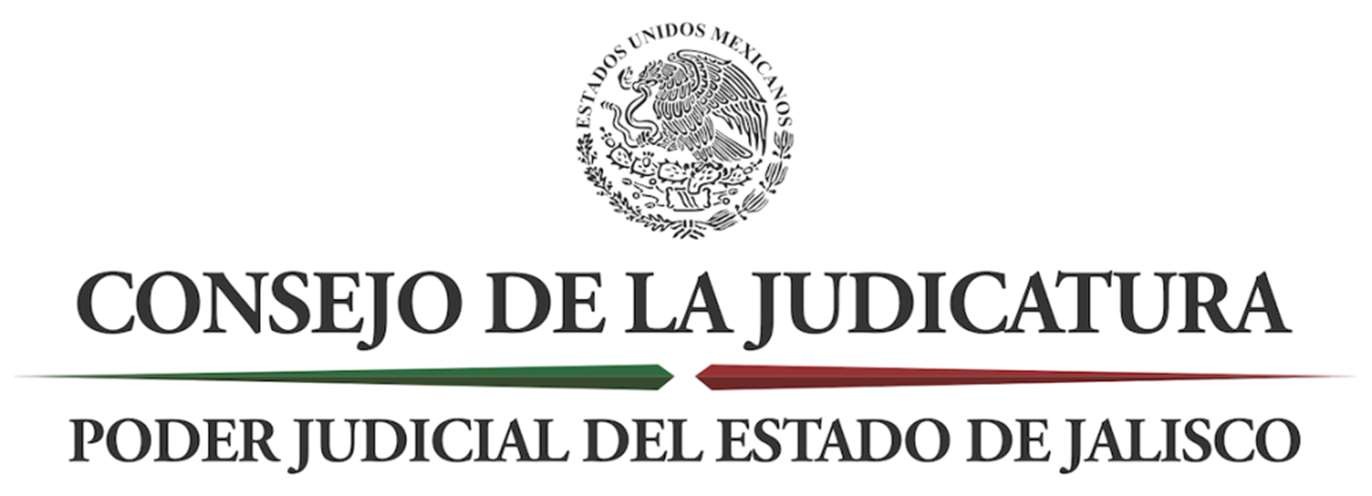 DEPARTAMENTO DE TALENTO HUMANOSe encuentra comisionados SINDICATOS:Nuevo Sindicato  Independiente  del  Poder  Judicial del  Estado  deJaliscoPERALTA RAMIREZ JAVIER GRANADO FONSECA JOEL CAMACHO  VALENCIA MIGUELSindicato Único de Trabajadores  al Servicio del  Poder Judicial delEstado de JaliscoMUÑOZ  DUEÑAS JOSE DE JESUS ROMERO ESPINOSA FERNANDO AHUMADA NAVARRO RUBENCONSEJO DE LA JUDICATURA DEL ESTADO DE JALISCO             DIRECCION DE PLANEACION, ADMINISTRACION Y FINANZAS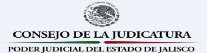 UNIDAD DEPARTAMENTAL DE TALENTO HUMANOASUNTO: NOMINAS CORRESPONDIENTE A LA PRIMERA Y SEGUNDA QUINCENA DEL MES DE ABRIL 2018Página 1Página 2Página 3Página 4Página 5Página 6Página 7Página 8Página 9Página 10Página 11Página 12Página 13Página 14Página 15Página 16Página 17Página 18Página 19Página 20Página 21Página 22Página 23Página 24Página 25Página 26Página 27Página 28Página 29Página 30Página 31Página 32Página 33Página 34Página 35Página 36Página 37Página 38Página 39Página 40Página 41Página 42Página 43Página 44CategoriaCatalogo de puestosModalidadSueldoComp.Serv.Comp.Dist.Comp.V.C.DespensaHomologaciónNivelaciónOtrascompensacionesSUELDOAGUINALDOANUAL*SUBSIDIO ALAGUINALDOESTIMULOTRECEAVOPRIMAVACACIONALAPOYO DETRANSPORTE7BAACTUARIOb7,746.03802.89--895.422,576.582,310.70-14,331.6218,542.505,036.5215,170.7515,170.753,579.447BBACTUARIO "A"b7,727.79802.85--894.831,861.502,140.33-13,427.2917,320.224,704.4213,617.6713,617.673,323.397BE2ACTUARIO "E 2"b7,746.00802.80--524.125,782.76--14,855.6818,542.505,036.5215,170.7515,170.753,833.157BEACTUARIO "E"b7,746.03802.89--833.965,782.71--15,165.5818,542.505,036.5215,170.7515,170.753,833.147CAACTUARIO (PENAL)b7,737.11802.89366.44-895.421,861.522,234.71-13,898.1017,335.874,708.6213,799.0313,799.033,352.787CE1ACTUARIO (PENAL) "E 1"b7,737.00802.80--558.685,357.96--14,456.4417,335.874,708.6213,799.0313,799.033,710.247CE2ACTUARIO (PENAL) "E 2"b7,737.00802.80--574.485,357.96--14,472.2417,335.874,708.6213,799.0313,799.033,710.247DAACTUARIO (PTO VALLARTA)b7,830.33802.89-2,957.92895.422,410.653,023.46-17,920.6718,406.454,999.5419,496.0619,496.063,758.267DE1ACTUARIO (PTO VALLARTA) "E 1"b7,830.33802.89--1,036.679,287.45--18,957.3418,406.454,999.5419,496.0619,496.064,850.047DE2ACTUARIO (PTO VALLARTA) "E 2"b7,830.33802.89--1,053.099,287.45--18,973.7618,406.454,999.5419,496.0619,496.064,850.0452AADMINISTRADOR DE REDESc5,909.404,223.52--770.631,285.851,447.46-13,636.8619,031.295,384.8515,325.8315,325.833,409.22102ADMINISTRADOR DISTRITALc43,000.00---802.00---43,802.0071,666.6730,714.15--10,950.50102AADMINISTRADOR DISTRITALc43,000.00--2,500.00802.00---46,302.0071,666.6730,714.15--11,575.50102BADMINISTRADOR DISTRITAL MERCANTIL ORALc43,000.00---802.00---43,802.0071,666.6730,714.15--10,950.506GAANALISTAb9,484.061,322.74--895.422,169.052,422.99-16,294.2621,626.425,825.2317,082.1517,082.153,988.236GE1ANALISTA "E"b9,484.061,322.74--533.885,487.46--16,828.1421,626.425,825.2317,082.1517,082.154,241.936GBANALISTA DE EVALUACIONb5,700.003,000.00--701.503,100.004,746.20-17,247.7019,666.675,568.0513,546.2013,546.203,838.096GCANALISTA DE PLANEACIONb8,864.381,500.00--701.508,405.003,000.00-22,470.8831,282.309,861.0020,269.3820,269.385,742.996GDANALISTA DE SEGUIMIENTOb6,000.003,000.00--701.503,247.505,000.00-17,949.0020,412.505,568.0514,247.5014,247.504,036.796GEANALISTA DE SEGUIMIENTO AL GASTOb9,900.001,500.00--701.509,000.003,894.50-24,996.0034,000.0010,502.1522,794.5022,794.506,458.4465AANALISTA ESPECIALIZADOb8,930.81968.88--895.424,235.902,868.24-17,899.2523,559.326,399.0319,345.1519,345.154,543.2465EANALISTA ESPECIALIZADO "E"b8,930.81968.88--598.087,999.56--18,497.3323,559.326,399.0319,345.1519,345.154,796.9441CANALISTA GLOSAc5,950.362,217.70--770.639,950.412,530.40-21,419.5030,197.458,202.17--5,354.8754AAUDITORc5,225.603,930.82--770.634,429.772,210.45-16,567.2622,643.646,150.6118,142.9418,142.944,141.8272AAUXILIAR ADMINISTRATIVOb7,667.79802.89--895.421,861.502,140.37-13,367.9717,220.304,677.4013,557.7113,557.713,306.4072A1AUXILIAR ADMINISTRATIVO "A"b7,067.79802.89--895.421,861.502,140.37-12,767.9716,220.303,872.8411,069.6611,069.663,136.4072E2AUXILIAR ADMINISTRATIVO "E 2"b7,667.70802.80--507.164,897.50--13,875.1617,220.304,677.4013,557.7113,557.713,560.1472EAUXILIAR ADMINISTRATIVO "E"b7,667.79802.89--491.384,897.29--13,859.3517,220.304,677.4013,557.7113,557.713,560.1174SAUXILIAR ADMINISTRATIVO (PENAL)b7,677.09802.89366.44-895.421,861.502,234.71-13,838.0617,235.814,681.4913,739.0013,739.003,335.77112AUXILIAR ADMINISTRATIVO DE JUZGADO DE CONTROL Y JUICIO ORALb9,550.00---802.00-475.00-10,827.0016,708.333,872.8410,025.0010,025.002,840.42112AAUXILIAR ADMINISTRATIVO DE JUZGADO DE CONTROL Y JUICIO ORALb9,550.00--2,500.00802.00-475.00-13,327.0016,708.333,872.8410,025.0010,025.002,840.4271BAUXILIAR Bb7,125.36746.75--895.421,722.392,524.95-13,014.8715,990.834,343.3811,372.7011,372.703,222.2771BAUXILIAR Bb7,125.36746.75--895.421,722.392,524.95-13,014.8715,990.834,343.3811,372.7011,372.703,222.2793IAUXILIAR Cb2,932.15373.38--447.71861.201,262.48-5,876.916,944.53847.785,055.825,055.821,432.4870PAUXILIAR DE ADMINISTRACION Ab2,652.30373.38--200.00150.00200.00-3,575.685,292.79653.523,002.303,002.30850.65111AUXILIAR DE ATENCION AL PUBLICOb9,550.00---802.00-475.00-10,827.0016,708.333,872.8410,025.0010,025.002,840.42111AAUXILIAR DE ATENCION AL PUBLICOb9,550.00--2,500.00802.00-475.00-13,327.0016,708.333,872.8410,025.0010,025.002,840.4270AAUXILIAR DE COMPUTOb8,895.47968.88--895.422,913.402,508.88-16,182.0421,296.235,784.2917,279.2917,279.294,056.69109AUXILIAR DE COMPUTO DE JUZGADO DE CONTROL Y JUICIO ORALb10,050.00---802.00-500.00-11,352.0017,583.334,395.8510,550.0010,550.002,989.17109AAUXILIAR DE COMPUTO DE JUZGADO DE CONTROL Y JUICIO ORALb10,050.00--2,500.00802.00-500.00-13,852.0017,583.334,395.8510,550.0010,550.002,989.1770A1AUXILIAR DE COMPUTO "A"b8,145.47968.88--895.422,913.402,508.88-15,432.0420,046.235,568.0513,567.7413,567.743,844.1970E2AUXILIAR DE COMPUTO "E 2"b8,895.60968.98--553.126,317.68--16,735.3821,296.235,784.2917,279.2917,279.294,310.4370EAUXILIAR DE COMPUTO "E"b8,895.47968.88--544.756,317.70--16,726.8021,296.235,784.2917,279.2917,279.294,310.4076SAUXILIAR DE COMPUTO (PENAL)b8,905.31968.88366.44-895.422,913.402,608.47-16,657.9221,312.645,788.9717,485.3717,485.374,087.7076EAUXILIAR DE COMPUTO (PENAL) "E"b8,905.31968.88--612.356,783.73--17,270.2721,312.635,788.9717,485.3717,485.374,445.2393JAUXILIAR DE DIRECCIONb6,100.002,500.00--701.503,506.003,090.00-15,897.5020,176.675,568.0512,696.0012,696.003,597.20CategoriaCatalogo de puestosModalidadSueldoComp.Serv.Comp.Dist.Comp.V.C.DespensaHomologaciónNivelaciónOtrascompensacionesSUELDOAGUINALDOANUAL*SUBSIDIO ALAGUINALDOESTIMULOTRECEAVOPRIMAVACACIONALAPOYO DETRANSPORTE93AAUXILIAR DE INTENDENCIAb7,125.36746.75--895.421,722.392,024.90-12,514.8215,990.834,343.3812,632.8812,632.883,080.5893DAUXILIAR DE INTENDENCIA "A"b5,701.57345.54--895.42922.391,023.90-8,888.8211,615.832,212.577,647.867,647.862,166.8993E2AUXILIAR DE INTENDENCIA "E 2"b7,125.50746.70--442.084,642.80--12,957.0815,990.834,343.3812,632.8812,632.883,334.3593E1AUXILIAR DE INTENDENCIA "E"b7,125.36746.75--455.104,652.00--12,979.2115,990.834,343.3812,632.8812,632.883,336.9295SAUXILIAR DE INTENDENCIA (PENAL)b7,134.53746.75366.02-895.421,722.392,113.95-12,979.0616,006.124,347.5812,808.7412,808.743,108.4195EAUXILIAR DE INTENDENCIA (PENAL)  "E"b7,134.53746.75--541.435,097.78--13,520.4916,006.124,347.5812,808.7412,808.743,465.8296SAUXILIAR DE INTENDENCIA (PTO VALLARTA)b7,125.34746.75--895.421,722.392,024.90-12,514.8015,990.804,343.3812,632.8612,632.863,080.58113AUXILIAR DE INTENDENCIA DE JUZGADO DE CONTROL Y JUICIO ORALb6,050.00---802.00-300.00-7,152.0010,583.331,292.036,350.006,350.001,799.17113AAUXILIAR DE INTENDENCIA DE JUZGADO DE CONTROL Y JUICIO ORALb6,050.00--2,500.00802.00-300.00-9,652.0010,583.331,292.036,350.006,350.001,799.1793KAUXILIAR DE PROGRAMACIÓNb2,293.671,172.00--701.501,000.001,000.00-6,167.177,442.78906.864,293.674,293.671,216.5493LAUXILIAR DE PROGRAMACIÓN "A"b4,028.001,172.00--800.001,500.002,500.00-10,000.004,453.33653.528,028.008,028.002,274.6052BAUXILIAR DE REDESb2,652.30373.38--200.00150.00200.00-3,575.685,292.79653.523,002.303,002.30850.65110AUXILIAR DE SALA DE JUZGADO DE CONTROL Y JUICIO ORALb9,550.00---802.00-475.00-10,827.0016,708.333,872.8410,025.0010,025.002,840.42110AAUXILIAR DE SALA DE JUZGADO DE CONTROL Y JUICIO ORALb9,550.00--2,500.00802.00-475.00-13,327.0016,708.333,872.8410,025.0010,025.002,840.427IAAUXILIAR DE SERVICIOSb7,125.36746.75--895.421,722.392,024.90-12,514.8215,990.834,343.3810,872.6510,872.653,080.58118AUXILIAR DE TECNOLOGIASb9,550.00---802.00-475.00-10,827.0016,708.333,872.8410,025.0010,025.002,840.426FAAUXILIAR DE VISITADORb8,307.481,615.61--895.423,506.442,768.65-17,093.6022,382.556,079.4117,718.5517,718.554,131.736FE1AUXILIAR DE VISITADOR "E 1"b8,307.601,615.50--599.007,170.58--17,692.6822,382.556,079.4117,718.5517,718.554,385.487FAAUXILIAR JUDICIALb7,707.87802.89--895.421,861.502,140.37-13,408.0517,287.094,695.5313,597.7913,597.793,317.767FE1AUXILIAR JUDICIAL "E 1"b7,707.87802.89--484.174,897.29--13,892.2117,287.104,695.5313,597.7913,597.793,571.467FE2AUXILIAR JUDICIAL "E 2"b7,707.87802.89--491.384,897.29--13,899.4217,287.104,695.5313,597.7913,597.793,571.467FE3AUXILIAR JUDICIAL "E 3"b7,707.87802.89--507.804,897.29--13,915.8417,287.104,695.5313,597.7913,597.793,571.467FE4AUXILIAR JUDICIAL "E 4"b7,707.87802.89--793.964,897.29--14,202.0017,287.104,695.5313,597.7913,597.793,571.467FE5AUXILIAR JUDICIAL "E 5"b7,707.87802.89--810.384,897.29--14,218.4217,287.104,695.5313,597.7913,597.793,571.467FE6AUXILIAR JUDICIAL "E 6"b7,707.87802.89--817.594,897.29--14,225.6317,287.104,695.5313,597.7913,597.793,571.467EAAUXILIAR JUDICIAL (PENAL)b7,717.08802.89366.44-895.421,861.502,234.71-13,878.0517,302.464,699.6113,778.9913,778.993,347.107EE1AUXILIAR JUDICIAL (PENAL)  "E 1"b7,717.08802.89--558.375,358.08--14,436.4217,302.454,699.6113,778.9913,778.993,704.637EE2AUXILIAR JUDICIAL (PENAL)  "E 2"b7,717.08802.89--573.795,358.08--14,451.8417,302.454,699.6113,778.9913,778.993,704.637GAAUXILIAR JUDICIAL (PTO. VALLARTA)b7,804.48802.89-3,288.84895.421,861.502,964.18-17,617.3217,448.134,739.1219,135.1119,135.113,578.557GEAUXILIAR JUDICIAL (PTO. VALLARTA) "E"b7,804.48802.89--1,093.339,009.94--18,710.6517,448.134,739.1219,135.1119,135.114,764.097AAAUXILIAR JUDICIAL DE CONSEJEROb8,916.722,030.50--895.422,645.242,724.49-17,212.3622,654.096,153.2517,457.2817,457.284,047.837AE2AUXILIAR JUDICIAL DE CONSEJERO "E 2"b8,916.602,030.40--560.986,265.20--17,773.1822,654.086,153.2517,457.2817,457.284,301.517AEAUXILIAR JUDICIAL DE CONSEJERO "E"b8,916.722,030.50--575.556,265.15--17,787.9122,654.086,153.2517,457.2817,457.284,301.537HBAUXILIAR JUDICIAL DE JUZGADO MENORb3,098.50502.49--895.42855.891,297.57-6,649.877,428.13906.865,314.365,314.361,488.057HAAUXILIAR JUDICIAL DE PRESIDENCIAb8,916.662,030.50--895.422,645.242,724.49-17,212.3022,653.996,153.1317,457.2217,457.224,047.817HEAUXILIAR JUDICIAL DE PRESIDENCIA "E"b8,916.722,030.50--575.556,265.15--17,787.9122,653.986,153.1317,457.2817,457.284,301.53115AUXILIAR JUDICIAL ORAL MERCANTILb9,550.00---802.00-475.00-10,827.0016,708.333,872.8410,025.0010,025.002,840.4290ABIBLIOTECARIOb7,666.17802.89--895.421,795.632,124.32-13,284.4217,107.814,646.7913,460.2013,460.203,282.7392ACHOFERb7,066.17802.89--895.421,795.632,124.32-12,684.4216,107.813,872.8412,860.2012,860.203,112.7363ACLASIFICADOR DE ARCHIVOb10,344.121,535.08--895.421,952.222,185.76-16,912.6023,052.376,261.3117,699.9817,699.984,103.2663ECLASIFICADOR DE ARCHIVO "E"b10,344.121,535.08--496.605,033.40--17,409.2023,052.376,261.3117,699.9817,699.984,356.96CAACONSEJERO Ac21,830.7613,319.60--770.63--122,316.00158,236.99262,443.94135,197.96--39,559.25CABCONSEJERO Bc21,830.7616,368.55--770.63--141,705.82180,675.76299,841.89154,464.03--45,168.94CACCONSEJERO Cc179,905.14---770.63---180,675.76299,841.89154,463.92--45,168.942ACCOORDINADOR DE SECCION DE AMPAROSc7,475.955,626.85--770.6332,041.2713,380.43-59,295.1397,540.8441,803.06--14,823.78107COORDINADOR DE SERVICIOS GENERALESc23,000.00---802.00---23,802.0038,333.3311,200.10--5,950.50107ACOORDINADOR DE SERVICIOS GENERALESc23,000.00--2,500.00802.00---26,302.0038,333.3311,788.66--6,575.50106COORDINADOR DE TECNOLOGÍAc23,000.00---802.00---23,802.0038,333.3311,200.10--5,950.50106ACOORDINADOR DE TECNOLOGÍAc23,000.00--2,500.00802.00---26,302.0038,333.3311,788.66--6,575.502AFCOORDINADOR JURIDICO DE ADMINISTRACIONc7,375.954,626.85--770.6322,041.278,902.43-43,717.1371,577.5030,675.97--10,929.2811ADIRECTORc11,317.678,516.84--770.6354,795.9424,753.00-100,154.07165,639.0885,063.73--25,038.52CategoriaCatalogo de puestosModalidadSueldoComp.Serv.Comp.Dist.Comp.V.C.DespensaHomologaciónNivelaciónOtras compensacionesSUELDOAGUINALDO ANUAL*SUBSIDIO AL AGUINALDOESTIMULOTRECEAVOPRIMA VACACIONALAPOYO DE TRANSPORTE61AELECTRICISTAb8,323.66885.87--895.424,841.812,933.21-17,879.9823,418.916,360.9719,394.3519,394.354,561.2961EELECTRICISTA "E"b8,323.66885.87--607.558,670.44--18,487.5323,418.926,360.9719,394.3519,394.354,815.00104ENCARGADO DE SALAc23,000.00---802.00---23,802.0038,333.3311,200.10--5,950.50104AENCARGADO DE SALAc23,000.00--2,500.00802.00---26,302.0038,333.3311,788.66--6,575.50103JEFE DE ADMINISTRACION Y CAUSAc28,000.00---802.00---28,802.0046,666.6714,351.46--7,200.50103AJEFE DE ADMINISTRACION Y CAUSAc28,000.00--2,500.00802.00---31,302.0046,666.6714,351.46--7,825.5031AJEFE DE AREAc7,287.965,611.35--770.6319,749.178,099.47-41,518.5867,913.2529,105.63--10,379.64105JEFE DE ATENCIÓN AL PÚBLICOc23,000.00---802.00---23,802.0038,333.3311,200.10--5,950.50105AJEFE DE ATENCIÓN AL PÚBLICOc23,000.00--2,500.00802.00---26,302.0038,333.3311,200.10--6,575.50104BJEFE DE SALAc23,000.00---802.00---23,802.0038,333.3311,200.10--5,950.5041AJEFE DE SECCIONc6,450.362,717.70--770.6314,010.414,783.40-28,732.5046,603.1214,332.01--7,183.1241E1JEFE DE SECCION "E 1"c6,450.3622,282.13--2,991.17--31,723.6746,603.1214,332.01--7,930.9241E2JEFE DE SECCION "E 2"c6,450.3622,282.13--2,999.38--31,731.8846,603.1214,332.01--7,932.9741E3JEFE DE SECCION "E 3"c6,450.3622,282.13--3,007.59--31,740.0946,603.1214,332.01--7,935.0241E4JEFE DE SECCION "E 4"c6,450.3622,282.13--3,031.22--31,763.7246,603.1214,332.01--7,940.9343SJEFE DE SECCION (PENAL)c6,450.362,717.70291.04-770.6314,034.674,880.41-29,144.8147,290.3114,543.33--7,286.2044CJEFE DE SECCION ADMINISTRACION DE SUELDOSc7,287.965,611.35--770.6313,284.035,532.90-32,486.8752,860.4116,256.31--8,121.7241BJEFE DE SECCION ESPECIALIZADO PLANEACIONc6,950.363,217.70--770.6314,248.175,683.40-30,870.2650,166.0516,256.31--7,717.5640AJEFE DE SECCION PROGRAMADORc7,287.965,611.35--770.6313,284.035,532.90-32,486.8752,860.4116,256.19--8,121.722HAJEFE DE SEGUIMIENTO Y PROYECTOSc7,475.955,626.85--770.6332,041.2713,380.43-59,295.1397,540.8441,803.06--14,823.7820AJEFE DE UNIDAD DEPARTAMENTALc9,125.456,863.46--770.6327,368.8011,922.97-56,051.3192,134.4739,486.16--14,012.8344AJEFE ESPECIALIZADOc7,287.965,611.35--770.6313,284.035,532.90-32,486.8752,860.4116,256.31--8,121.7244EJEFE ESPECIALIZADO "E"c7,287.9625,198.91--2,946.57--35,433.4452,860.4016,256.31--8,858.3644E1JEFE ESPECIALIZADO "E1"c7,287.9648,203.00--2,946.57---58,437.5352,860.4016,256.31--14,609.3844BJEFE ESPECIALIZADO (PENAL)c7,287.965,611.35291.04-770.6313,284.035,622.44-32,867.4653,494.7216,451.29--8,216.861HAJUEZc97,010.00---800.00---97,810.00163,016.6768,110.44--33,284.091GAJUEZ DE PAZc2,666.761,244.81--632.23---4,543.806,519.28653.524,703.774,703.771,135.951GEJUEZ DE PAZ "E"c2,666.761,877.04--110.00--4,653.806,519.28653.524,703.774,703.771,163.451FAJUEZ MENORc3,727.081,308.79--632.23-288.57-5,956.678,393.111,024.646,046.156,046.151,489.171FEJUEZ MENOR "E"c3,727.082,229.59--162.00--6,118.678,393.121,024.646,046.156,046.151,529.6743AMEDICO LEGALc8,811.457,561.24--770.632,227.842,574.02-21,945.1831,000.899,028.4725,154.9825,154.985,486.2942AMEDICO PSIQUIATRAc8,811.457,561.24--770.632,227.842,574.02-21,945.1831,000.899,028.4725,154.9825,154.985,486.296EANOTIFICADORb8,407.491,615.61--895.423,506.442,768.65-17,193.6122,549.236,124.8017,818.5617,818.564,160.06813.06108NOTIFICADOR DE JUZGADO DE CONTROL Y JUICIO ORALb13,050.00---802.00-650.00-14,502.0022,833.336,201.8813,700.0013,700.003,881.67813.06108ANOTIFICADOR DE JUZGADO DE CONTROL Y JUICIO ORALb13,050.00--2,500.00802.00-650.00-17,002.0022,833.336,201.8813,700.0013,700.003,881.67813.066E1NOTIFICADOR "E 1"b8,407.491,615.61--583.637,170.51--17,777.2422,549.236,124.8017,818.5617,818.564,413.77813.066E2NOTIFICADOR "E 2"b8,407.491,615.61--599.057,170.51--17,792.6622,549.236,124.8017,818.5617,818.564,413.77813.066E3NOTIFICADOR "E 3"b8,407.491,615.61--901.637,170.51--18,095.2422,549.236,124.8017,818.5617,818.564,413.77813.066DANOTIFICADOR (PENAL)b8,425.251,615.61663.79-895.423,506.442,948.99-18,055.4922,578.836,132.8418,191.6518,191.654,216.19813.066DENOTIFICADOR (PENAL) "E"b8,425.251,615.61--705.708,014.63--18,761.2022,578.836,132.8418,191.6518,191.654,657.97813.066AANOTIFICADOR (PTO VALLARTA)b8,098.071,615.61-2,855.38895.423,506.443,544.47-20,515.3922,033.535,984.6821,893.3621,893.364,292.21813.066AENOTIFICADOR (PTO VALLARTA) "E"b8,098.071,615.61--1,115.2210,801.71--21,630.6122,033.535,984.6821,893.3621,893.365,354.94813.06108BNOTIFICADOR ORAL MERCANTILb13,050.00---802.00-650.00-14,502.0022,833.336,088.6613,700.0013,700.003,881.67813.0671AOPERADORb8,236.29885.87--895.421,929.842,194.67-14,142.0918,420.015,003.1414,888.5914,888.593,502.2371EOPERADOR "E"b8,236.29885.87--497.625,019.93--14,639.7218,420.005,003.1414,888.5914,888.593,755.9355APROGRAMADOR "A"b9,699.562,841.82--895.426,697.874,114.87-24,249.5432,065.429,861.0025,240.5325,240.535,811.8255BPROGRAMADOR "B"b9,384.562,541.82--895.426,397.873,660.68-22,880.3530,540.428,955.4719,443.1119,443.115,508.8855CPROGRAMADOR DE CONSEJEROc6,300.004,880.00--860.008,700.003,760.00-24,500.0033,133.339,912.15--6,125.00CategoriaCatalogo de puestosModalidadSueldoComp.Serv.Comp.Dist.Comp.V.C.DespensaHomologaciónNivelaciónOtrascompensacionesSUELDOAGUINALDOANUAL*SUBSIDIO ALAGUINALDOESTIMULOTRECEAVOPRIMAVACACIONALAPOYO DETRANSPORTE80E1SECRETARIA "B E 1"b8,772.20946.80--504.385,228.40--15,451.7819,614.155,384.8515,902.6015,902.603,966.8480E2SECRETARIA "B E 2"b8,772.20946.80--512.285,228.40--15,459.6819,614.155,384.8515,902.6015,902.603,966.8480ASECRETARIA "B"b8,772.16946.90--895.422,049.432,283.74-14,947.6519,614.165,384.3515,902.6015,902.603,713.1882ASECRETARIA "C"b7,567.76802.89--895.421,861.502,140.36-13,267.9417,053.594,632.0213,457.6813,457.683,278.0682ESECRETARIA "CE"b7,567.76802.89--491.354,897.29--13,759.2917,053.584,632.0213,457.6813,457.683,531.774BASECRETARIOc6,489.484,886.72--866.968,701.503,767.84-24,712.5033,462.8310,290.9627,198.1627,198.166,178.134BE1SECRETARIO "E 1"c6,489.4818,223.02--2,079.56--26,792.0733,462.8310,290.9627,198.1627,198.166,698.024BE2SECRETARIO "E 2"c6,489.4818,223.02--2,094.98--26,807.4933,462.8310,290.9627,198.1627,198.166,701.874BE3SECRETARIO "E 3"c6,489.4818,223.02--2,117.23--26,829.7433,462.8310,290.9627,198.1627,198.166,707.434AASECRETARIO (PENAL)c6,489.484,886.72327.42-866.968,638.283,849.14-25,058.0033,357.4610,258.4227,541.2927,541.296,264.504AE1SECRETARIO (PENAL) "E 1"c6,489.4818,568.52--2,112.88--27,170.8833,357.4710,258.4227,541.2927,541.296,792.724AE2SECRETARIO (PENAL) "E 2"c6,489.4818,568.52--2,123.09--27,181.0933,357.4710,258.4227,541.2927,541.296,795.274AE3SECRETARIO (PENAL) "E 3"c6,489.4818,568.52--2,163.14--27,221.1433,357.4710,258.4227,541.2927,541.296,805.284CASECRETARIO (PTO. VALLARTA)c6,489.484,886.72-3,593.62866.969,113.645,000.44-29,950.8634,149.7310,502.1532,400.1232,400.127,487.714CESECRETARIO (PTO. VALLARTA) "E"c6,489.4823,461.38--2,857.77--32,808.6234,149.7310,502.1532,400.1232,400.128,202.163AASECRETARIO CONCILIADORc6,489.484,886.72--866.9610,288.984,256.36-26,788.5036,108.6311,104.4029,259.6029,259.606,697.123AE1SECRETARIO CONCILIADOR "E 1"c6,489.4820,299.02--2,382.09--29,170.5936,108.6311,104.4029,259.6029,259.607,292.652HSSECRETARIO DE ACUERDOSc7,553.615,684.83--866.969,741.664,787.88-28,634.9438,300.1711,994.6931,127.0631,127.067,158.742HE1SECRETARIO DE ACUERDOS "E 1"c7,553.6121,081.33--2,426.16--31,061.1038,300.1711,994.6931,127.0631,127.067,765.282HE2SECRETARIO DE ACUERDOS "E 2"c7,553.6121,081.33--2,435.37--31,070.3138,300.1711,994.6931,127.0631,127.067,767.582HE3SECRETARIO DE ACUERDOS "E 3"c7,553.6121,081.33--2,467.21--31,102.1538,300.1711,994.6931,127.0631,127.067,775.542CASECRETARIO DE ACUERDOS (PENAL)c7,553.615,684.83327.42-866.969,678.414,541.94-28,653.1738,194.7511,746.6431,310.2131,310.217,163.292CE1SECRETARIO DE ACUERDOS (PENAL) "E 1"c7,553.6121,099.55--2,374.16--31,027.3338,194.7511,746.6431,310.2131,310.217,756.832CE2SECRETARIO DE ACUERDOS (PENAL) "E 2"c7,553.6121,099.55--2,412.83--31,066.0038,194.7511,746.6431,310.2131,310.217,766.502BASECRETARIO DE ACUERDOS (PV)c7,553.615,684.83-3,593.62866.9611,998.586,364.42-36,062.0242,061.7017,486.2640,049.4240,049.429,015.50117SECRETARIO DE ACUERDOS ORAL MERCANTILc27,374.44---802.00---28,176.4445,624.0713,799.7727,374.4427,374.447,044.110BASECRETARIO GENERALc12,422.489,346.43--770.6365,107.8129,671.56-117,318.91194,247.15100,066.67--29,329.73116SECRETARIO ORAL MERCANTILc22,650.00---802.00---23,452.0037,750.0011,408.5322,650.0022,650.005,863.002AASECRETARIO RELATORc7,475.955,626.85--770.6332,041.2713,380.43-59,295.1397,540.8441,803.60--14,823.782AE1SECRETARIO RELATOR "E 1"c7,475.9551,819.18--7,641.38--66,936.5197,540.8341,803.60--16,734.132AE2SECRETARIO RELATOR "E 2"c7,475.9551,819.18--7,658.80--66,953.9397,540.8341,803.60--16,738.482GASECRETARIO RELATOR DE CONSEJEROc7,475.955,626.85--770.6332,041.2713,380.43-59,295.1397,540.8441,803.06--14,823.782AGSECRETARIO TECNICOc7,075.955,226.85--770.6331,641.2713,020.43-57,735.1394,940.8440,688.85--14,433.7864ASUPERVISORb7,434.651,670.78--770.63989.272,120.57-12,985.9116,824.524,632.0212,871.7612,871.762,987.6156ASUPERVISOR DE AREAb7,597.862,932.61--770.631,769.402,607.96-15,678.4520,499.785,568.0516,165.3016,165.303,392.986HATAQUIMECANOGRAFO JUDICIALb8,897.842,030.50--895.421,939.612,532.75-16,296.1121,446.575,825.2316,991.1516,991.153,788.226HE1TAQUIMECANOGRAFO JUDICIAL "E 1"b8,897.842,030.50--547.505,367.78--16,843.6121,446.575,825.2316,991.1516,991.154,041.926HE2TAQUIMECANOGRAFO JUDICIAL "E 2"b8,897.842,030.50--563.925,367.78--16,860.0321,446.575,825.2316,991.1516,991.154,041.927GBTECNICO DE SEGUIMIENTO Y EVALUACIONc6,564.48802.89--895.422,700.006,600.00-17,562.7916,778.954,632.02--4,390.7098E1VELADOR "A E 1" (PENAL)b6,596.101,173.90--537.065,136.90--13,443.9615,930.634,327.0512,845.5712,845.573,324.3598SVELADOR "A" (PENAL)b6,596.221,173.88366.44-895.421,788.272,086.83-12,907.0815,930.634,327.0512,845.5712,845.572,966.8895AVELADOR "A" (S.G.)b6,482.841,173.88--895.421,788.271,999.69-12,340.1115,741.674,275.7812,007.2112,007.212,910.0695E1VELADOR (S.G.) "E"b6,582.841,173.88--451.204,683.39--12,891.3115,741.674,275.7812,107.2112,107.213,192.103BAVISITADORc8,532.946,417.66--770.6337,431.2615,936.97-69,089.47113,864.7451,298.47--17,272.37CLAVENOMBRE EMPLEADOCATEGORIAADSCRIPCIONSUELDOOTROS INGRESOS Y PRESTACIONES INHERENTES AL TRABAJADORDEDUCCIONES POR LEYOTRAS DEDUCCIONES INHERENTES AL TRABAJADORTotal Pagado08230004ACEVEDO GUEVARA ANTONIO VLADIMYRAUXILIAR JUDICIAL DE CONSEJEROH. PRESIDENCIA$       7,716.60$                          19,180.89$                       5,255.64$                                       -$         21,641.8500100007ACOSTA ARRIOLA FLORITASECRETARIO RELATOR DE CONSEJEROH. PRESIDENCIA$       7,476.00$                        120,778.64$                    34,967.17$                             5,204.03$         88,083.4411190004ALVAREZ NUÑEZ OSCAR EDUARDOJEFE DE SECCIONH. PRESIDENCIA$       6,450.28$                          51,278.00$                    11,689.75$                                       -$         46,038.5318010001CASTILLO GONZALEZ FRANCISCOAUXILIAR JUDICIAL DE PRESIDENCIAH. PRESIDENCIA$       7,716.60$                          21,425.12$                       5,700.09$                             3,618.98$         19,822.6591130003CEDANO CASTAÑEDA ALEJANDROSECRETARIO RELATOR "E 2"H. PRESIDENCIA$       7,476.00$                        128,545.66$                    42,659.09$                                       -$         93,362.5707150009CORREA CASTILLO PAULO CESARJEFE DE SECCIONH. PRESIDENCIA$                -$                             1,941.80$                                -$                                       -$           1,941.8017030015CRUZ CONTRERAS MARIA BERENICEAUXILIAR JUDICIALH. PRESIDENCIA$       6,468.00$                          14,957.12$                       3,478.99$                                       -$         17,946.1317130008ESTRELLA QUINTERO ENRIQUESECRETARIO RELATOR DE PRESIDENCIAH. PRESIDENCIA$                -$                             4,769.59$                          705.39$                                       -$           4,064.2007040007GALLO GUTIERREZ MARIA DEL ROSARIOAUXILIAR JUDICIAL DE PRESIDENCIAH. PRESIDENCIA$       7,716.60$                          21,587.12$                       5,734.69$                             4,674.00$         18,895.0318030003GONZALEZ SALAZAR MINERVAJEFE DE SECCIONH. PRESIDENCIA$       6,450.28$                          46,317.54$                    10,612.90$                             4,036.00$         38,118.9287020222HERNANDEZ HERNANDEZ ANTONIOSECRETARIO RELATORH. PRESIDENCIA$       7,476.00$                        120,454.64$                    34,869.97$                             6,552.00$         86,508.6704100005HERNANDEZ VENTURA CARLOS ENRIQUESECRETARIO RELATORH. PRESIDENCIA$       7,476.00$                        114,648.65$                    33,128.18$                                       -$         88,996.4713160007MARTINEZ IBARRA LOURDES KARINAAUXILIAR JUDICIAL DE PRESIDENCIAH. PRESIDENCIA$       7,716.60$                          21,425.12$                       5,700.09$                             2,812.00$         20,629.6318030002PADILLA OROZCO OSCARSECRETARIO RELATORH. PRESIDENCIA$       7,476.00$                          93,587.86$                    24,259.99$                                       -$         76,803.8701030006RIVERA ZUÑIGA HUMBERTO LEOPOLDOAUXILIAR JUDICIAL DE PRESIDENCIAH. PRESIDENCIA$       7,716.60$                          21,587.00$                       5,734.58$                             8,668.45$         14,900.5716090009ROBLES RIVERA JOSE DE JESUSJEFE DE SECCIONH. PRESIDENCIA$       6,450.28$                          51,278.00$                    11,689.75$                                       -$         46,038.5317050034RODRIGUEZ ROBLEDO BERTHA ALICIAJEFE DE SECCIONH. PRESIDENCIA$       6,450.28$                          51,278.00$                    11,689.75$                                       -$         46,038.5396160001SAMPERIO LUCIO JOSE RAMONJEFE DE SECCIONH. PRESIDENCIA$       6,450.28$                          51,278.00$                    11,689.75$                             3,056.00$         42,982.5301100006SILVA GARCIA SANDRA  VERONICAAUXILIAR JUDICIAL DE PRESIDENCIAH. PRESIDENCIA$       7,716.60$                          21,641.00$                       5,746.10$                             4,238.44$         19,373.0617050010VALDEZ ENCISO CARLOSJEFE DE SECCIONH. PRESIDENCIA$       6,450.28$                          51,278.00$                    11,689.75$                                       -$         46,038.5316200001DE ALBA LETIPICHIA PEDROCONSEJERO AH. CONSEJO$    21,830.70$                        333,981.89$                  116,504.27$                                       -$      239,308.3293220012GARCIA GONZALEZ JORGECONSEJERO CH. CONSEJO$  179,905.20$                        227,525.93$                  150,701.35$                                       -$      256,729.7891170013LEAL MOYA IRMA LETICIACONSEJERO BH. CONSEJO$    21,830.70$                        384,752.55$                  134,117.12$                                       -$      272,466.1316120001MOEL MODIANO EDUARDOCONSEJERO BH. CONSEJO$    21,830.70$                        384,752.55$                  134,117.12$                                       -$      272,466.1317070006ALDANA RUBIO ESAU ALEJANDROAUXILIAR DE COMPUTOSECCION DE AMPAROS$       7,695.60$                          19,554.52$                       5,201.99$                                       -$         22,048.1397160006CASTILLO PEREZ MIGUELCOORDINADOR DE SECCION DE AMPAROSSECCION DE AMPAROS$       7,476.00$                        120,670.64$                    34,934.77$                             5,886.78$         87,325.0917010011CONTRERAS CASTRO JORGE EDUARDOJEFE ESPECIALIZADOSECCION DE AMPAROS$       7,287.90$                          59,013.84$                    14,692.19$                                       -$         51,609.5517030006DIAZ ORTIZ ERICK ISMAELAUXILIAR JUDICIALSECCION DE AMPAROS$                -$                                699.58$                                -$                                       -$              699.5809030031DIAZ REYES CLAUDIA VIOLETATAQUIMECANOGRAFO JUDICIALSECCION DE AMPAROS$       7,697.68$                          19,876.16$                       5,291.73$                                  76.98$         22,205.1313100010LOPEZ ALVAREZ IRMA GABRIELAANALISTA ESPECIALIZADOSECCION DE AMPAROS$       7,730.70$                          22,761.35$                       6,032.32$                             4,846.30$         19,613.4309050015OCAMPO PADILLA BERTHA ALICIAAUXILIAR DE COMPUTOSECCION DE AMPAROS$       7,695.60$                          19,716.52$                       5,236.59$                             3,738.00$         18,437.5389120245PEREZ ZAMORA RAUL DAVIDJEFE ESPECIALIZADO "E"SECCION DE AMPAROS$       7,287.90$                          61,960.02$                    17,637.65$                                       -$         51,610.2709050013QUINTANA VILLALVAZO MIREYAAUXILIAR DE COMPUTOSECCION DE AMPAROS$       7,695.60$                          19,716.52$                       5,236.59$                             3,814.94$         18,360.5913130007RUIZ RODRIGUEZ MARIA DEL ROSARIOTAQUIMECANOGRAFO JUDICIALSECCION DE AMPAROS$       7,697.68$                          19,714.04$                       5,257.01$                             4,521.29$         17,633.4218030004SAMPERIO LOPEZ BERTHA ALICIAAUXILIAR JUDICIALSECCION DE AMPAROS$       6,468.00$                          13,182.16$                       3,103.31$                                       -$         16,546.8510050011SANCHEZ GARCIA ATZIRIAUXILIAR DE COMPUTOSECCION DE AMPAROS$       7,695.60$                          16,577.72$                       4,566.15$                             3,936.94$         15,770.2316010052SANCHEZ GOMEZ MARCELA ALEJANDRAJEFE ESPECIALIZADOSECCION DE AMPAROS$       7,287.90$                          59,013.84$                    14,692.23$                             6,409.14$         45,200.3713020012VIDAL LOPEZ FELIXJEFE ESPECIALIZADOSECCION DE AMPAROS$       7,287.90$                          59,013.84$                    14,692.23$                                       -$         51,609.5117210008ZATARAIN FLORES PALOMA SOFIAAUXILIAR JUDICIALSECCION DE AMPAROS$       6,468.00$                          14,855.42$                       3,377.29$                                       -$         17,946.1397170023ALVAREZ CARDENAS MA. MERCEDESAUXILIAR JUDICIAL DE CONSEJEROPRESIDENTE DE LA COMISION DE CARRERA JUDICIAL, ADSCRIPCION Y EVALUACION$       7,716.60$                          21,695.17$                       5,757.77$                                295.68$         23,358.3205170004ARRAZOLA ULLOA MARIA ANAAUXILIAR JUDICIALPRESIDENTE DE LA COMISION DE CARRERA JUDICIAL, ADSCRIPCION Y EVALUACION$       6,468.00$                          15,183.56$                       3,535.58$                             3,039.18$         15,076.8015150005MACIAS FERNANDEZ ANTONIOAUXILIAR ADMINISTRATIVOPRESIDENTE DE LA COMISION DE CARRERA JUDICIAL, ADSCRIPCION Y EVALUACION$       6,467.70$                          14,956.93$                       3,478.79$                             1,382.00$         16,563.8416150012ORNELAS RAMOS MA. DE LOURDESSECRETARIO RELATOR DE CONSEJEROPRESIDENTE DE LA COMISION DE CARRERA JUDICIAL, ADSCRIPCION Y EVALUACION$       7,476.00$                        120,454.64$                    34,869.97$                                       -$         93,060.6708010014PARRA MENDEZ LUISA GEORGINAAUXILIAR JUDICIAL DE CONSEJEROPRESIDENTE DE LA COMISION DE CARRERA JUDICIAL, ADSCRIPCION Y EVALUACION$       7,716.60$                          21,695.17$                       5,757.77$                             6,547.33$         17,106.6716190001PLASCENCIA SALCEDO CESARSECRETARIO RELATOR DE CONSEJEROPRESIDENTE DE LA COMISION DE CARRERA JUDICIAL, ADSCRIPCION Y EVALUACION$       7,476.00$                        120,454.64$                    34,869.97$                                       -$         93,060.6789200373RAMIREZ GONZALEZ ALMA LORENAJEFE DE SECCION "E 3"PRESIDENTE DE LA COMISION DE CARRERA JUDICIAL, ADSCRIPCION Y EVALUACION$       6,450.28$                          55,009.62$                    15,090.47$                                       -$         46,369.4309130004RAMIREZ VEGA BRENDA MARIAAUXILIAR JUDICIAL DE CONSEJEROPRESIDENTE DE LA COMISION DE CARRERA JUDICIAL, ADSCRIPCION Y EVALUACION$       7,716.60$                          21,695.17$                       5,757.77$                                       -$         23,654.0099020006RODRIGUEZ VALDEZ BRENDA GUADALUPEAUXILIAR JUDICIAL DE CONSEJEROPRESIDENTE DE LA COMISION DE CARRERA JUDICIAL, ADSCRIPCION Y EVALUACION$       7,716.60$                          21,695.17$                       5,757.77$                             4,087.16$         19,566.8415200007AMEZCUA DIAZ THALIA PRASADSECRETARIO RELATOR DE CONSEJEROPRESIDENTE DE LA COMISION DE VIGILANCIA$       7,476.00$                        120,454.64$                    34,869.97$                                       -$         93,060.6710170012ARIAS LOPEZ LOURDES MELISSASECRETARIO RELATOR DE CONSEJEROPRESIDENTE DE LA COMISION DE VIGILANCIA$       7,476.00$                        120,454.64$                    34,869.97$                                       -$         93,060.6704100009BECERRA BERMEJO ROSA MARIA GUADALUPESECRETARIO RELATOR DE CONSEJEROPRESIDENTE DE LA COMISION DE VIGILANCIA$       7,476.00$                        120,724.64$                    34,950.97$                             4,368.00$         88,881.6715050014CAMACHO MENDOZA ANA PAULINASECRETARIO RELATOR DE CONSEJEROPRESIDENTE DE LA COMISION DE VIGILANCIA$       7,476.00$                        120,454.64$                    34,869.97$                             6,537.68$         86,522.9915150004CERVANTES VARELA KARLA JANETTESECRETARIO RELATORPRESIDENTE DE LA COMISION DE VIGILANCIA$       7,476.00$                        120,454.64$                    34,869.97$                                       -$         93,060.6716190005CHAVEZ REYES ESTEFANIAAUXILIAR DE COMPUTOPRESIDENTE DE LA COMISION DE VIGILANCIA$       7,695.60$                          19,554.52$                       5,201.99$                                       -$         22,048.1316050010GORDILLO ESTRADA KARLA DANIELAAUXILIAR JUDICIAL DE CONSEJEROPRESIDENTE DE LA COMISION DE VIGILANCIA$       7,716.60$                          21,425.17$                       5,700.11$                                       -$         23,441.6606080001HERNANDEZ CISNEROS LUIS FERNANDOAUXILIAR JUDICIAL DE CONSEJEROPRESIDENTE DE LA COMISION DE VIGILANCIA$       7,716.60$                          21,533.17$                       5,723.17$                             1,984.00$         21,542.6006150003HERNANDEZ ZAMBRANO SANDRA CRISTINASECRETARIO TECNICOPRESIDENTE DE LA COMISION DE VIGILANCIA$       7,075.80$                        117,599.62$                    33,801.34$                             6,228.26$         84,645.8205170022HIDALGO PEREZ LAURA CECILIAAUXILIAR JUDICIAL DE CONSEJEROPRESIDENTE DE LA COMISION DE VIGILANCIA$       7,716.60$                          21,587.17$                       5,734.71$                             4,209.16$         19,359.9009030012MAGALLANES ESCALERA JUAN ENRIQUEAUXILIAR JUDICIAL DE CONSEJEROPRESIDENTE DE LA COMISION DE VIGILANCIA$       7,716.60$                          21,587.17$                       5,734.71$                             4,209.16$         19,359.9006180005NAVARRO RENTERIA PAULINA JUDITHAUXILIAR JUDICIAL DE CONSEJEROPRESIDENTE DE LA COMISION DE VIGILANCIA$       7,107.60$                          18,758.56$                       4,994.04$                             4,024.00$         16,848.1299170008RAMIREZ GUTIERREZ ROCIOAUXILIAR JUDICIAL DE CONSEJEROPRESIDENTE DE LA COMISION DE VIGILANCIA$       7,716.60$                          21,641.17$                       5,746.23$                             3,270.18$         20,341.3608210009RIOS SANGINES JOSE ANTONIOAUXILIAR JUDICIAL DE CONSEJEROPRESIDENTE DE LA COMISION DE VIGILANCIA$       7,716.60$                          21,587.17$                       5,734.71$                             6,500.68$         17,068.3801130007RIZO LOPEZ VERONICASECRETARIO RELATOR DE CONSEJEROPRESIDENTE DE LA COMISION DE VIGILANCIA$       7,476.00$                        120,772.64$                    34,965.37$                             7,745.50$         85,537.7708190004VICENTE CHETTO FIORELLAAUXILIAR JUDICIAL DE CONSEJEROPRESIDENTE DE LA COMISION DE VIGILANCIA$       7,716.60$                          21,587.17$                       5,734.71$                             4,010.00$         19,559.0616110017CANO HERNANDEZ MAGDA YAZMINPROGRAMADOR "A"PRESIDENTE DE LA COMISION DE ADMINISTRACION Y ACTUALIZACION DE ORGANOS$       8,499.60$                          33,974.56$                       9,130.78$                                       -$         33,343.3816190012FIGUEROA SANCHEZ HECTOR FERNANDOAUXILIAR JUDICIAL DE CONSEJEROPRESIDENTE DE LA COMISION DE ADMINISTRACION Y ACTUALIZACION DE ORGANOS$       7,716.60$                          17,047.74$                       4,765.04$                             2,754.00$         17,245.3014010026GARCIA DE ALBA HERNANDEZ JORGESECRETARIO RELATOR DE CONSEJEROPRESIDENTE DE LA COMISION DE ADMINISTRACION Y ACTUALIZACION DE ORGANOS$       7,476.00$                        120,454.64$                    34,869.97$                             2,885.27$         90,175.4008010013GOMEZ VEJAR EMMAAUXILIAR BPRESIDENTE DE LA COMISION DE ADMINISTRACION Y ACTUALIZACION DE ORGANOS$       6,025.50$                          13,946.57$                       3,210.22$                                       -$         16,761.8517040006GRANADOS DIAZ DE LEON VANESSA KARINAPROGRAMADOR DE CONSEJEROPRESIDENTE DE LA COMISION DE ADMINISTRACION Y ACTUALIZACION DE ORGANOS$       6,300.00$                          38,609.70$                       9,074.40$                                       -$         35,835.3016100010HERNANDEZ MUÑOZ ROSA IMELDASECRETARIO RELATOR DE CONSEJEROPRESIDENTE DE LA COMISION DE ADMINISTRACION Y ACTUALIZACION DE ORGANOS$       7,476.00$                        120,454.64$                    34,869.97$                                       -$         93,060.6717010084HERNANDEZ ZAVALA MARTHA SUSANASECRETARIO RELATOR DE CONSEJEROPRESIDENTE DE LA COMISION DE ADMINISTRACION Y ACTUALIZACION DE ORGANOS$                -$                          22,187.58$                       5,930.76$                                       -$         16,256.8200020001MEDINA JARAMILLO CLAUDIA GEORGINAAUXILIAR JUDICIAL DE CONSEJEROPRESIDENTE DE LA COMISION DE ADMINISTRACION Y ACTUALIZACION DE ORGANOS$       7,716.60$                          21,749.17$                       5,769.31$                             6,818.32$         16,878.1402050007RAMOS RIVAS YAZMIN ALEJANDRINAAUXILIAR JUDICIAL DE CONSEJEROPRESIDENTE DE LA COMISION DE ADMINISTRACION Y ACTUALIZACION DE ORGANOS$       7,716.60$                          21,641.17$                       5,746.23$                                       -$         23,611.5418080001RODRIGUEZ VELAZQUEZ TERESAJEFE DE SECCIONPRESIDENTE DE LA COMISION DE ADMINISTRACION Y ACTUALIZACION DE ORGANOS$       3,225.14$                          21,740.13$                       3,887.82$                                       -$         21,077.4508160007ABUNDIS CAMACHO LUIS MIGUELJEFE DE AREAPRESIDENTE DE LA COMISION DE CONTRALORIA Y DE LA COMISION SUBSTANCIADORA DE CONFLICTOS LABORALES$       7,287.90$                          77,886.55$                    19,347.51$                                       -$         65,826.9401060004DE LA PEÑA GOMEZ MARIA CRISTINAAUXILIAR JUDICIAL DE CONSEJEROPRESIDENTE DE LA COMISION DE CONTRALORIA Y DE LA COMISION SUBSTANCIADORA DE CONFLICTOS LABORALES$       7,716.60$                          21,641.17$                       5,746.23$                                575.89$         23,035.6597030009FLORES IBARRA ALMA ESTHELAAUXILIAR JUDICIAL DE CONSEJEROPRESIDENTE DE LA COMISION DE CONTRALORIA Y DE LA COMISION SUBSTANCIADORA DE CONFLICTOS LABORALES$       7,716.60$                          21,641.17$                       5,746.23$                             6,014.00$         17,597.5406210004HERNANDEZ ORTIZ VALERIEAUXILIAR JUDICIAL DE CONSEJEROPRESIDENTE DE LA COMISION DE CONTRALORIA Y DE LA COMISION SUBSTANCIADORA DE CONFLICTOS LABORALES$       7,716.60$                          21,425.17$                       5,700.11$                             1,109.37$         22,332.2917010029LOPEZ RIVERA JOSE ROBERTOJEFE DE SECCIONPRESIDENTE DE LA COMISION DE CONTRALORIA Y DE LA COMISION SUBSTANCIADORA DE CONFLICTOS LABORALES$       6,450.28$                          51,278.00$                    11,689.75$                                       -$         46,038.5305220003MORENO SANCHEZ JORGEAUXILIAR JUDICIAL DE CONSEJEROPRESIDENTE DE LA COMISION DE CONTRALORIA Y DE LA COMISION SUBSTANCIADORA DE CONFLICTOS LABORALES$       7,716.60$                          21,749.17$                       5,769.31$                             5,495.76$         18,200.7007020006PONCE BARBA FRANCISCO JAVIERSECRETARIO RELATOR DE CONSEJEROPRESIDENTE DE LA COMISION DE CONTRALORIA Y DE LA COMISION SUBSTANCIADORA DE CONFLICTOS LABORALES$       7,476.00$                        120,562.64$                    34,902.37$                                       -$         93,136.2716130006REYES RETANA PAVON DANIELANOTIFICADORPRESIDENTE DE LA COMISION DE CONTRALORIA Y DE LA COMISION SUBSTANCIADORA DE CONFLICTOS LABORALES$       7,107.60$                          21,757.87$                       5,619.19$                                       -$         23,246.2801010001CANTERO PACHECO SALVADORSECRETARIO RELATORH. SECRETARIA GENERAL DEL CONSEJO$       7,476.00$                        120,454.64$                    34,869.97$                                       -$         93,060.6701040006CASIANO VEGA GLENDA GISELAOPERADORH. SECRETARIA GENERAL DEL CONSEJO$       7,036.20$                          16,154.61$                       3,914.67$                             3,557.90$         15,718.2410150030CASTELLANOS PARTIDA CRISTIAN FABIANNOTIFICADORH. SECRETARIA GENERAL DEL CONSEJO$       7,107.60$                          23,246.56$                       5,972.82$                             5,242.00$         19,139.3400030008DELGADILLO ORTEGA ROSA ISELAAUXILIAR JUDICIALH. SECRETARIA GENERAL DEL CONSEJO$       6,468.00$                          15,183.56$                       3,535.58$                                       -$         18,115.9883110014ESPARZA GONZALEZ LETICIATAQUIMECANOGRAFO JUDICIAL "E 1"H. SECRETARIA GENERAL DEL CONSEJO$       7,697.68$                          20,585.84$                       5,874.73$                             4,213.27$         18,195.5297170026ESPINOZA VILLARREAL MARTHA ADRIANAAUXILIAR DE COMPUTOH. SECRETARIA GENERAL DEL CONSEJO$       7,695.60$                          19,932.52$                       5,282.73$                             3,994.69$         18,350.7013010021FIERROS LOZA SAMANTHA SARAHISECRETARIO RELATORH. SECRETARIA GENERAL DEL CONSEJO$       7,476.00$                        120,454.64$                    34,869.97$                             7,557.58$         85,503.0917060006FIERROS RAMIREZ ERNESTOAUXILIAR JUDICIALH. SECRETARIA GENERAL DEL CONSEJO$       6,468.00$                          14,957.12$                       3,478.99$                                       -$         17,946.1307190020GALLEGOS REYNOSO LILIA MARGARITAAUXILIAR JUDICIAL ORAL MERCANTILH. SECRETARIA GENERAL DEL CONSEJO$       9,500.10$                          11,324.88$                       3,247.26$                                       -$         17,577.7217030019HERNANDEZ AGUAYO JOSE RAMONSECRETARIO RELATORH. SECRETARIA GENERAL DEL CONSEJO$       7,476.00$                        120,454.64$                    34,869.97$                                       -$         93,060.6793150014JAUREGUI GOMEZ SERGIO MANUELSECRETARIO GENERALH. SECRETARIA GENERAL DEL CONSEJO$    12,422.40$                        249,483.10$                    81,463.26$                             7,682.52$      172,759.7289220346MARTINEZ GOMEZ JOSEFATAQUIMECANOGRAFO JUDICIAL "E 1"H. SECRETARIA GENERAL DEL CONSEJO$       7,697.68$                          19,882.17$                       5,731.25$                                       -$         21,848.6017030003MAZA DIAZ RUBENAUXILIAR ADMINISTRATIVOH. SECRETARIA GENERAL DEL CONSEJO$       6,467.70$                          13,851.86$                       3,306.38$                                       -$         17,013.1899060008MONTES GUTIERREZ VICTOR EDUARDONOTIFICADORH. SECRETARIA GENERAL DEL CONSEJO$       7,107.60$                          22,081.87$                       5,688.39$                             5,931.58$         17,569.5095120015PERALTA RAMIREZ JAVIERNOTIFICADOR (PENAL)H. SECRETARIA GENERAL DEL CONSEJO$       7,125.28$                          22,900.73$                       5,866.96$                             4,317.79$         19,841.2617030009PEREZ ARIAS BEATRIZAUXILIAR JUDICIALH. SECRETARIA GENERAL DEL CONSEJO$       6,468.00$                          14,957.12$                       3,478.99$                                       -$         17,946.1386050519PEREZ ZAMORA DOLORES PATRICIASECRETARIO RELATOR "E 1"H. SECRETARIA GENERAL DEL CONSEJO$       7,476.00$                        128,420.26$                    42,609.05$                                       -$         93,287.2195120016SANCHEZ HERNANDEZ MARIA DOLORESTAQUIMECANOGRAFO JUDICIALH. SECRETARIA GENERAL DEL CONSEJO$       7,697.68$                          20,092.04$                       5,337.75$                             6,061.89$         16,390.0814160009VICTORICA HERNANDEZ ALBERTOAUXILIAR JUDICIALH. SECRETARIA GENERAL DEL CONSEJO$       6,468.00$                          14,957.12$                       3,478.99$                             1,950.00$         15,996.1399020013ALDAZ PENILLA SANDRA CATALINAAUXILIAR JUDICIAL (PENAL)JUZGADOS PENALES DE PRIMERA INSTANCIA ZONA METROPOLITANA$       6,477.00$                          15,712.60$                       3,650.26$                             4,881.26$         13,658.0894180006FLORES JAUREGUI ANGELICAAUXILIAR JUDICIAL (PENAL)JUZGADOS PENALES DE PRIMERA INSTANCIA ZONA METROPOLITANA$       6,477.00$                          15,712.60$                       3,650.26$                             3,290.17$         15,249.1795130032GONZALEZ CRISTIN EBODIA AMPAROAUXILIAR JUDICIAL (PENAL)JUZGADOS PENALES DE PRIMERA INSTANCIA ZONA METROPOLITANA$       6,477.00$                          15,712.60$                       3,650.26$                             3,076.00$         15,463.3496050007MACIAS FERNANDEZ ELIZABETHMEDICO LEGALJUZGADOS PENALES DE PRIMERA INSTANCIA ZONA METROPOLITANA$       8,811.60$                          32,565.50$                       8,911.00$                             5,458.00$         27,008.1099999992ORTIZ MADERA MOISESMEDICO PSIQUIATRAJUZGADOS PENALES DE PRIMERA INSTANCIA ZONA METROPOLITANA$       8,811.60$                          32,619.62$                       8,922.67$                             5,458.00$         27,050.5512010001RANGEL GUZMAN YESICA ELIZABETHMEDICO LEGALJUZGADOS PENALES DE PRIMERA INSTANCIA ZONA METROPOLITANA$       8,811.60$                          32,187.49$                       8,830.26$                             5,458.00$         26,710.8399070007SIERRA GUZMAN GUILLERMOMEDICO PSIQUIATRAJUZGADOS PENALES DE PRIMERA INSTANCIA ZONA METROPOLITANA$       8,811.60$                          32,727.61$                       8,945.72$                                548.85$         32,044.6411060005AMOLES VENEGAS FRANCISCO OSVALDOAUXILIAR JUDICIAL (PENAL)JUZGADO PRIMERO DE LO PENAL$       6,477.00$                          11,380.41$                       2,864.52$                             5,092.45$           9,900.4407100004AGUILAR RAMIREZ VIANEY ALEJANDRAAUXILIAR JUDICIAL (PENAL)JUZGADO PRIMERO DE LO PENAL$       6,477.00$                          15,604.48$                       3,627.08$                             5,090.57$         13,363.8314240002BAUTISTA MARTINEZ ANABELAUXILIAR JUDICIAL (PENAL)JUZGADO PRIMERO DE LO PENAL$       6,477.00$                          15,442.48$                       3,592.48$                                       -$         18,327.0014030011CASTELLANOS PARTIDA ALAN DANIELACTUARIO (PENAL)JUZGADO PRIMERO DE LO PENAL$       6,477.00$                          15,442.52$                       3,592.48$                             3,048.00$         15,279.0492150021DIAZ CARO CESAR RAULSECRETARIO DE ACUERDOS (PENAL)JUZGADO PRIMERO DE LO PENAL$       7,553.70$                          46,263.90$                    11,777.96$                             5,762.88$         36,276.7600030001FLORES CHAVEZ ELODIA SHANDIRAACTUARIO (PENAL)JUZGADO PRIMERO DE LO PENAL$       6,477.00$                          15,766.52$                       3,661.68$                                  64.76$         18,517.0893200001GALARZA SANTANA LAURA ESTHERSECRETARIO (PENAL)JUZGADO PRIMERO DE LO PENAL$       6,489.60$                          39,390.37$                       9,322.14$                             6,502.74$         30,055.0998130013GONZALEZ VIRGEN ANTONIASECRETARIO DE ACUERDOS (PENAL)JUZGADO PRIMERO DE LO PENAL$       7,553.70$                          45,688.14$                    11,531.07$                             3,362.77$         38,348.0003050002LOMELI GAMEZ OMAR ULISESAUXILIAR JUDICIAL (PENAL)JUZGADO PRIMERO DE LO PENAL$       6,477.00$                          15,658.48$                       3,638.60$                             3,010.76$         15,486.1297130008NAVARRO VARELA MARIA DEL CARMENAUXILIAR JUDICIAL (PENAL)JUZGADO PRIMERO DE LO PENAL$       6,477.00$                          15,712.60$                       3,650.26$                             3,010.76$         15,528.5890200016OROZCO CORRAL OLGA LISSETSECRETARIO (PENAL) "E 1"JUZGADO PRIMERO DE LO PENAL$       6,489.60$                          41,611.69$                    11,461.58$                             3,494.94$         33,144.7715120003PARTIDA CABALLERO LEOPOLDOJUEZJUZGADO PRIMERO DE LO PENAL$    97,010.10$                        109,873.32$                    69,620.16$                                       -$      137,263.2601010025ROBLES PEREZ CESAR DANIELNOTIFICADOR (PENAL)JUZGADO PRIMERO DE LO PENAL$       7,125.28$                          22,954.85$                       5,878.61$                             4,041.26$         20,160.2602100001SANTIESTEBAN GONZALEZ LEONELNOTIFICADOR (PENAL)JUZGADO PRIMERO DE LO PENAL$       7,125.28$                          22,846.73$                       5,855.42$                             5,060.90$         19,055.6900100002SEPULVEDA PORTILLO BEATRIZACTUARIO (PENAL)JUZGADO PRIMERO DE LO PENAL$       6,477.00$                          15,658.52$                       3,638.60$                             3,112.76$         15,384.1600230005SERRATOS RENTERIA WENDI YADIRAAUXILIAR JUDICIAL (PENAL)JUZGADO PRIMERO DE LO PENAL$       6,477.00$                          15,766.48$                       3,661.68$                             4,572.00$         14,009.8009170007VALADEZ GARCIA SANDRA ELENAAUXILIAR JUDICIAL (PENAL)JUZGADO PRIMERO DE LO PENAL$       6,477.00$                          15,820.48$                       3,673.22$                             3,048.00$         15,576.2692190011VAZQUEZ QUINTANA MA. DEL CARMENAUXILIAR JUDICIAL (PENAL) "E 1"JUZGADO PRIMERO DE LO PENAL$       6,477.00$                          16,324.80$                       4,220.30$                             3,010.76$         15,570.7400170034VILLALVAZO RIOS SAUL JOELACTUARIO (PENAL)JUZGADO PRIMERO DE LO PENAL$       4,965.70$                             8,763.76$                       2,091.43$                                424.08$         11,213.9503120003DE LUNA NANDE NOEAUXILIAR JUDICIAL (PENAL)JUZGADO SEGUNDO DE LO PENAL$       6,477.00$                          15,658.48$                       3,638.60$                                  64.76$         18,432.1211130004DIAZ CASTILLO SALVADORACTUARIO (PENAL)JUZGADO SEGUNDO DE LO PENAL$       6,477.00$                          15,442.52$                       3,592.48$                             3,112.76$         15,214.2813050014GALLARDO SALAS ANA ERIKAACTUARIO (PENAL)JUZGADO SEGUNDO DE LO PENAL$       6,477.00$                          15,442.52$                       3,592.48$                             2,028.76$         16,298.2898130010GOMEZ CAMACHO ESTELAAUXILIAR JUDICIAL (PENAL)JUZGADO SEGUNDO DE LO PENAL$       6,477.00$                          15,712.60$                       3,650.26$                                  64.76$         18,474.5894070015GUEVARA PEDROZA ALEJANDROJUEZJUZGADO SEGUNDO DE LO PENAL$    97,010.10$                        110,617.32$                    69,873.12$                                       -$      137,754.3011160002GUTIERREZ RODRIGUEZ LEONELAUXILIAR JUDICIAL (PENAL)JUZGADO SEGUNDO DE LO PENAL$       6,477.00$                          15,442.48$                       3,592.48$                             3,398.55$         14,928.4500170055HERMOSILLO LOZA JUAN FERNANDOSECRETARIO DE ACUERDOS (PENAL)JUZGADO SEGUNDO DE LO PENAL$       7,553.70$                          45,690.74$                    11,532.14$                                       -$         41,712.3086050307LOPEZ LARIOS MARIA DEL CARMENAUXILIAR JUDICIAL (PENAL) "E 1"JUZGADO SEGUNDO DE LO PENAL$       6,477.00$                          16,324.80$                       4,220.30$                             1,114.76$         17,466.7411050010LOPEZ SERVIN EDGAR ABRAHAMACTUARIO (PENAL)JUZGADO SEGUNDO DE LO PENAL$       6,477.00$                          15,442.52$                       3,592.48$                             4,968.68$         13,358.3607100006MIRANDA ORNELAS ISMAELSECRETARIO (PENAL)JUZGADO SEGUNDO DE LO PENAL$       6,489.60$                          39,546.37$                       9,358.84$                                       -$         36,677.1391130002NAVARRETE MORENO ELIZABETHAUXILIAR JUDICIAL (PENAL) "E 1"JUZGADO SEGUNDO DE LO PENAL$       6,477.00$                          16,324.80$                       4,220.30$                                351.80$         18,229.7017010022RANGEL ISAS KARLA ISABELSECRETARIO (PENAL)JUZGADO SEGUNDO DE LO PENAL$       6,489.60$                          39,120.49$                       9,258.76$                             7,075.16$         29,276.1710160005ROSALES NAVARRO JOSE BENJAMINNOTIFICADOR (PENAL)JUZGADO SEGUNDO DE LO PENAL$       7,125.28$                          22,630.73$                       5,809.30$                                       -$         23,946.7113150024ROSALES NAVARRO LUIS FERNANDONOTIFICADOR (PENAL)JUZGADO SEGUNDO DE LO PENAL$       7,125.28$                          22,630.73$                       5,809.30$                             4,543.52$         19,403.1914230004SANDOVAL CASTELLANOS OSCAR ALEXISACTUARIO (PENAL)JUZGADO SEGUNDO DE LO PENAL$       6,477.04$                          15,442.58$                       3,592.49$                                       -$         18,327.1305010005SANDOVAL HERNANDEZ ELIZABETHSECRETARIO (PENAL)JUZGADO SEGUNDO DE LO PENAL$       6,489.60$                          39,282.37$                       9,296.74$                             6,428.36$         30,046.8708020001SANTIAGO LIMON ERIKA GISELLEAUXILIAR JUDICIAL (PENAL)JUZGADO SEGUNDO DE LO PENAL$       6,477.00$                          15,604.48$                       3,627.08$                             4,912.55$         13,541.8502040002VILLEGAS LOMELI JOSE MANUELSECRETARIO (PENAL)JUZGADO SEGUNDO DE LO PENAL$       6,489.60$                          39,444.37$                       9,334.84$                             1,887.45$         34,711.6816110030ZAMORA REGALADO EDGAR SALVADORAUXILIAR JUDICIAL (PENAL)JUZGADO SEGUNDO DE LO PENAL$       6,477.00$                          15,442.48$                       3,592.48$                                       -$         18,327.0018030016AGREDANO SANCHEZ SILVIAACTUARIO (PENAL)JUZGADO CUARTO DE LO PENAL$       6,477.00$                          13,763.65$                       3,315.37$                                       -$         16,925.2889070086AMOLES VENEGAS LAURA ROCIOAUXILIAR JUDICIAL (PENAL) "E 1"JUZGADO CUARTO DE LO PENAL$       6,477.00$                          16,324.80$                       4,220.30$                             4,393.54$         14,187.9614200008BERMUDEZ ROMERO MARIA DE LOS ANGELESAUXILIAR JUDICIAL (PENAL)JUZGADO CUARTO DE LO PENAL$       6,477.00$                          15,442.48$                       3,592.44$                                       -$         18,327.0498130011CASTRO ANZORENA ANA MARCELASECRETARIO (PENAL)JUZGADO CUARTO DE LO PENAL$       6,489.60$                          39,282.37$                       9,296.74$                             6,066.98$         30,408.2510190013CORDERO BARRIENTOS ARTURONOTIFICADOR (PENAL)JUZGADO CUARTO DE LO PENAL$       7,125.28$                          15,230.86$                       4,021.76$                                       -$         18,334.3811240002CORONA MENDOZA ELIZABETHSECRETARIO (PENAL)JUZGADO CUARTO DE LO PENAL$       6,489.60$                          39,228.37$                       9,284.04$                             3,411.58$         33,022.3596190011CRUZ FLORES LAURA CORALIAAUXILIAR JUDICIAL (PENAL)JUZGADO CUARTO DE LO PENAL$       6,477.00$                          15,712.60$                       3,650.26$                             4,726.78$         13,812.5697190011ESPINOZA HERRERA JOSE ALBERTOSECRETARIO DE ACUERDOS (PENAL)JUZGADO CUARTO DE LO PENAL$       7,553.70$                          46,049.75$                    11,686.20$                             1,440.37$         40,476.8815110005ESTRELLA SALAS EDUARDONOTIFICADOR (PENAL)JUZGADO CUARTO DE LO PENAL$       7,125.28$                          22,630.73$                       5,809.30$                             2,793.26$         21,153.4598020005GARNICA NAVARRO SANDRA ISABELSECRETARIO (PENAL)JUZGADO CUARTO DE LO PENAL$       6,489.60$                          39,336.37$                       9,309.44$                             4,183.61$         32,332.9201180001GOMEZ SANCHEZ JACQUELINEAUXILIAR JUDICIAL (PENAL)JUZGADO CUARTO DE LO PENAL$       6,477.00$                          15,658.48$                       3,638.60$                             3,112.76$         15,384.1208120003HERNANDEZ SALAS BAUDELIONOTIFICADOR (PENAL)JUZGADO CUARTO DE LO PENAL$                -$                             6,341.71$                          729.40$                                       -$           5,612.3117100004HERNANDEZ VILLARREAL MELISSA IVONAUXILIAR JUDICIAL (PENAL)JUZGADO CUARTO DE LO PENAL$       6,477.00$                          15,382.16$                       3,583.21$                                       -$         18,275.9513210007IÑIGUEZ OLVEDA MARTHA ANGELICAAUXILIAR JUDICIAL (PENAL)JUZGADO CUARTO DE LO PENAL$       6,477.00$                          15,442.48$                       3,592.48$                                       -$         18,327.0007010022LOPEZ NANDO MIRIAM JESUSACTUARIO (PENAL)JUZGADO CUARTO DE LO PENAL$       6,477.00$                          15,604.52$                       3,627.08$                             3,010.76$         15,443.6890130002MEDINA RIVERA MARTHA PATRICIAAUXILIAR JUDICIAL (PENAL) "E 1"JUZGADO CUARTO DE LO PENAL$       6,477.00$                          16,324.80$                       4,220.30$                             3,112.76$         15,468.7499020003MUÑOZ CUEVAS ROSA DELIAACTUARIO (PENAL)JUZGADO CUARTO DE LO PENAL$       6,477.00$                          15,658.52$                       3,638.60$                             4,637.18$         13,859.7400090006MURGO MAGAÑA MARIOJUEZJUZGADO CUARTO DE LO PENAL$    97,010.10$                        111,463.32$                    70,160.76$                                710.21$      137,602.4505170030TORRES RAMIREZ GLORIA IVETTESECRETARIO (PENAL)JUZGADO CUARTO DE LO PENAL$       6,489.60$                          39,390.37$                       9,322.14$                             3,825.52$         32,732.3192210016ZAMORA OROZCO OFELIA ELIZABETHACTUARIO (PENAL)JUZGADO CUARTO DE LO PENAL$       6,477.00$                          15,712.64$                       3,650.26$                             2,885.02$         15,654.3690090003ALVAREZ LAGOS ELIZABETHJUEZJUZGADO QUINTO DE LO PENAL$    97,010.10$                        110,721.20$                    69,908.34$                          12,982.96$      124,840.0016190002ARAMBULA HERNANDEZ KARLA DENISEAUXILIAR JUDICIAL (PENAL)JUZGADO QUINTO DE LO PENAL$       6,477.00$                          15,442.48$                       3,592.48$                                       -$         18,327.0014060002BARRAGAN MORFIN GLORIASECRETARIO (PENAL)JUZGADO QUINTO DE LO PENAL$                -$                             9,947.64$                       1,608.28$                                       -$           8,339.3617050023CARBALLAL LOPEZ KARLA SHERIDAAUXILIAR JUDICIAL (PENAL)JUZGADO QUINTO DE LO PENAL$       6,477.00$                          15,442.48$                       3,592.48$                                       -$         18,327.0009170008CHAVEZ DUEÑAS CINTHIA MARISOLAUXILIAR JUDICIAL (PENAL)JUZGADO QUINTO DE LO PENAL$                -$                                700.90$                                -$                                       -$              700.9004030005CHAVEZ LIMON JULIETASECRETARIO (PENAL)JUZGADO QUINTO DE LO PENAL$       6,489.60$                          39,444.37$                       9,334.84$                                995.11$         35,604.0215190014CONCHAS PEREZ LUIS ALFREDONOTIFICADOR (PENAL)JUZGADO QUINTO DE LO PENAL$       7,125.28$                          14,446.53$                       4,061.26$                                       -$         17,510.5501170007CRUZ RAZO SOCORRO DEL ROCIOSECRETARIO (PENAL)JUZGADO QUINTO DE LO PENAL$       6,489.60$                          39,444.37$                       9,334.84$                             3,794.00$         32,805.1313200006FERNANDEZ PLASCENCIA RAQUELSECRETARIO (PENAL)JUZGADO QUINTO DE LO PENAL$       6,489.60$                          33,105.30$                       7,509.63$                                       -$         32,085.2718070004FERNANDEZ PLASCENCIA ROCIOACTUARIO (PENAL)JUZGADO QUINTO DE LO PENAL$       6,477.00$                          10,536.00$                       2,627.03$                                       -$         14,385.9702030014GLORIA HERNANDEZ LUIS ANTONIOSECRETARIO DE ACUERDOS (PENAL)JUZGADO QUINTO DE LO PENAL$       7,553.70$                          45,546.12$                    11,470.13$                                755.41$         40,874.2818020004HERNANDEZ TORRES CARMEN VERONICAAUXILIAR JUDICIAL (PENAL)JUZGADO QUINTO DE LO PENAL$       6,477.00$                          14,099.33$                       3,370.72$                                       -$         17,205.6114090006JIMENEZ DE LA MORA KARINA ALEJANDRAAUXILIAR JUDICIAL (PENAL)JUZGADO QUINTO DE LO PENAL$       6,477.00$                          14,654.64$                       3,463.15$                                  64.76$         17,603.7391040009JIMENEZ FLORES MARTHA  NATIVIDADAUXILIAR JUDICIAL (PENAL)JUZGADO QUINTO DE LO PENAL$                -$                                791.14$                                -$                                       -$              791.1405080001MELENDEZ ORNELAS MARIA DEL ROCIOACTUARIO (PENAL)JUZGADO QUINTO DE LO PENAL$                -$                                984.96$                                -$                                       -$              984.9608070010OLVERA BONALES GREGORIO RAFAELNOTIFICADOR (PENAL)JUZGADO QUINTO DE LO PENAL$       7,125.28$                          22,900.73$                       5,866.96$                             4,570.54$         19,588.5114130011PEREZ PEÑA LEONARDOACTUARIO (PENAL)JUZGADO QUINTO DE LO PENAL$       6,477.00$                          15,442.52$                       3,592.48$                                       -$         18,327.0417030001QUEVEDO GOMEZ BLANCA WENDY FLORENTINAAUXILIAR JUDICIAL (PENAL)JUZGADO QUINTO DE LO PENAL$       6,477.00$                          15,442.48$                       3,592.48$                                       -$         18,327.0016020020QUINTERO ESQUIVEL PABLOACTUARIO (PENAL)JUZGADO QUINTO DE LO PENAL$       6,477.00$                          14,262.88$                       3,398.45$                                       -$         17,341.4309130008RAMIREZ HERMOSILLO ELISEOAUXILIAR JUDICIAL (PENAL)JUZGADO QUINTO DE LO PENAL$       6,477.00$                          15,604.48$                       3,627.08$                             2,838.68$         15,615.7213150001SIERRA NAVARRO LUIS JOELSECRETARIO (PENAL)JUZGADO QUINTO DE LO PENAL$       6,489.60$                          39,498.25$                       9,347.43$                                704.43$         35,935.9918020002ZAMBRANO ZAMBRANO MOISESACTUARIO (PENAL)JUZGADO QUINTO DE LO PENAL$       6,477.00$                          14,603.00$                       3,453.80$                                       -$         17,626.2018030010BAHENA VANEGAS ALMA LIZETAUXILIAR JUDICIAL (PENAL)JUZGADO SEPTIMO DE LO PENAL$       6,477.00$                          13,763.62$                       3,315.37$                                       -$         16,925.2501140003BARAJAS HERRERA YADIRASECRETARIO DE ACUERDOS (PENAL)JUZGADO SEPTIMO DE LO PENAL$       7,553.70$                          45,690.74$                    11,532.14$                             7,438.55$         34,273.7589220274BELTRAN GUZMAN RAFAELNOTIFICADOR (PENAL) "E"JUZGADO SEPTIMO DE LO PENAL$       7,125.28$                          23,659.98$                       6,584.86$                             6,323.62$         17,876.7810170001CAMPA ARRIOLA CYNTHIA ELIZABETHACTUARIO (PENAL)JUZGADO SEPTIMO DE LO PENAL$       6,477.00$                          15,316.49$                       3,585.55$                             3,624.84$         14,583.1004080001DE LA CRUZ IÑIGUEZ ALEJANDRINA GUADALUPEAUXILIAR JUDICIAL (PENAL)JUZGADO SEPTIMO DE LO PENAL$       6,477.00$                          15,604.48$                       3,627.08$                                       -$         18,454.4014210011GARCIA CARRILLO BLANCA LIZBETHACTUARIO (PENAL)JUZGADO SEPTIMO DE LO PENAL$       6,477.00$                             8,566.99$                       2,457.24$                                       -$         12,586.7593150009GARCIA MADRIGAL MARIA DEL REFUGIOACTUARIO (PENAL)JUZGADO SEPTIMO DE LO PENAL$       6,477.00$                          15,874.64$                       3,684.86$                             4,848.50$         13,818.2814080007GAZCON CEJA MARIA GUADALUPEACTUARIO (PENAL)JUZGADO SEPTIMO DE LO PENAL$                -$                             1,561.68$                                -$                                       -$           1,561.6889150688GONZALEZ LOPEZ VICTORIANOAUXILIAR JUDICIAL (PENAL) "E 1"JUZGADO SEPTIMO DE LO PENAL$       6,477.00$                          16,324.80$                       4,220.30$                                  64.76$         18,516.7491090017HERNANDEZ GARCIA ELBAAUXILIAR JUDICIAL (PENAL) "E 2"JUZGADO SEPTIMO DE LO PENAL$       6,483.30$                          24,427.19$                       6,692.86$                             5,478.28$         18,739.3509060004MARTINEZ CARDENAS JOSE LUISAUXILIAR JUDICIAL (PENAL)JUZGADO SEPTIMO DE LO PENAL$       6,477.00$                          15,604.48$                       3,627.08$                             5,033.18$         13,421.2203130007MEDRANO COVARRUBIAS SERGIO ENRIQUESECRETARIO DE ACUERDOS (PENAL)JUZGADO SEPTIMO DE LO PENAL$                -$                             1,591.45$                                -$                                       -$           1,591.4518020003MELGOZA MALDONADO MARIELA ALEJANDRAACTUARIO (PENAL)JUZGADO SEPTIMO DE LO PENAL$                -$                             3,669.64$                          165.09$                                       -$           3,504.5591070016OLIVARES CERVANTES GUILLERMOSECRETARIO DE ACUERDOS (PENAL) "E 2"JUZGADO SEPTIMO DE LO PENAL$       7,553.70$                          48,014.67$                    13,974.06$                                       -$         41,594.3116030006OROPEZA CRUZ NOE ALEJANDROAUXILIAR JUDICIAL (PENAL)JUZGADO SEPTIMO DE LO PENAL$       6,477.00$                          15,442.48$                       3,592.48$                             2,946.00$         15,381.0009150005PERALES ECHEVERRIA FRANCIANOTIFICADOR (PENAL)JUZGADO SEPTIMO DE LO PENAL$       7,125.28$                          22,792.85$                       5,844.01$                                474.48$         23,599.6401210007RAMIREZ ZAVALA LILIANASECRETARIO DE ACUERDOS (PENAL)JUZGADO SEPTIMO DE LO PENAL$       7,553.70$                          44,849.48$                    11,134.12$                             6,594.22$         34,674.8498180017REYES ROBLES GONZALEZ LUIS ALBINOJUEZJUZGADO SEPTIMO DE LO PENAL$    97,010.10$                        110,251.32$                    69,748.68$                             2,271.94$      135,240.8098020006RUEDA KOYAMA GUSTAVO ADOLFOSECRETARIO (PENAL)JUZGADO SEPTIMO DE LO PENAL$       6,489.60$                          39,922.49$                       9,447.40$                                       -$         36,964.6901090003SANTOYO O CONNOR JOSE JULIOSECRETARIO (PENAL)JUZGADO SEPTIMO DE LO PENAL$       3,244.80$                          20,279.28$                       4,498.81$                             2,877.45$         16,147.8217070001SOLIS ROSALES FERNANDOACTUARIO (PENAL)JUZGADO SEPTIMO DE LO PENAL$       6,477.00$                          15,442.52$                       3,592.48$                             1,524.00$         16,803.0490160023TARULA MORENO AGUEDA MARIASECRETARIO (PENAL) "E 3"JUZGADO SEPTIMO DE LO PENAL$       6,489.60$                          41,985.67$                    11,586.70$                             4,781.46$         32,107.1106050001ALVARADO SILVA JORGENOTIFICADOR (PENAL)JUZGADO NOVENO DE LO PENAL$       7,125.28$                          22,792.85$                       5,844.01$                                912.99$         23,161.1388020226ARANDA RODRIGUEZ PATRICIAAUXILIAR JUDICIAL (PENAL) "E 1"JUZGADO NOVENO DE LO PENAL$       6,477.00$                          16,324.80$                       4,220.30$                             2,466.61$         16,114.8916090006ARENAS SILVA LUIS HUMBERTOAUXILIAR JUDICIAL (PENAL)JUZGADO NOVENO DE LO PENAL$       6,477.00$                          15,442.48$                       3,592.48$                                       -$         18,327.0010010004CARRILLO DUEÑAS ANA ROSAACTUARIO (PENAL)JUZGADO NOVENO DE LO PENAL$       6,477.00$                          15,604.52$                       3,627.08$                                  64.76$         18,389.6803030001CASTELLANOS DE LA CRUZ LUIS ALBERTOSECRETARIO DE ACUERDOS (PENAL)JUZGADO NOVENO DE LO PENAL$       7,553.70$                          45,690.74$                    11,532.14$                                       -$         41,712.3099140011CASTELLANOS VAZQUEZ CELINA DEL CARMENSECRETARIO (PENAL)JUZGADO NOVENO DE LO PENAL$       6,489.60$                          39,390.37$                       9,322.14$                                942.50$         35,615.3305060009CURIEL SIERRA YESICA ALEJANDRASECRETARIO (PENAL)JUZGADO NOVENO DE LO PENAL$       6,489.60$                          39,390.37$                       9,322.14$                             7,795.72$         28,762.1113170010ESCALANTE GOMEZ MARIA CRISTINAACTUARIO (PENAL)JUZGADO NOVENO DE LO PENAL$       6,477.00$                          15,442.52$                       3,592.48$                             4,709.52$         13,617.5297020006ESTRADA RUIZ GERARDO ARNULFONOTIFICADOR (PENAL)JUZGADO NOVENO DE LO PENAL$       7,125.28$                          22,900.73$                       5,866.96$                             7,331.90$         16,827.1517030023GIL ZERTUCHE MONICA GUADALUPEAUXILIAR JUDICIAL (PENAL)JUZGADO NOVENO DE LO PENAL$                -$                             3,000.03$                            33.26$                                       -$           2,966.7792220004GOMEZ  JAIMEJUEZJUZGADO NOVENO DE LO PENAL$    97,010.10$                        113,265.20$                    70,773.30$                                       -$      139,502.0006200005HURTADO MARQUEZ ALEJANDROAUXILIAR JUDICIAL (PENAL)JUZGADO NOVENO DE LO PENAL$       6,477.00$                          15,604.48$                       3,627.08$                             4,899.66$         13,554.7416070010LEJARAZU GONZALEZ LUIS ARTUROACTUARIO (PENAL)JUZGADO NOVENO DE LO PENAL$       6,477.00$                          15,442.52$                       3,592.48$                                       -$         18,327.0413160002LOPEZ RIVERA LUIS OSWALDOACTUARIO (PENAL)JUZGADO NOVENO DE LO PENAL$       6,477.00$                          15,442.52$                       3,592.48$                                  64.76$         18,262.2898010006LUNA RODRIGUEZ MARIA CATALINAAUXILIAR JUDICIAL (PENAL)JUZGADO NOVENO DE LO PENAL$       6,477.00$                          15,712.60$                       3,650.26$                             4,753.32$         13,786.0209080002NEGRETE ARIAS FELIPE DE JESUSAUXILIAR JUDICIAL (PENAL)JUZGADO NOVENO DE LO PENAL$       6,477.00$                          15,604.48$                       3,627.08$                                  64.76$         18,389.6414140003SANCHEZ LOPEZ FELIPE DE JESUSSECRETARIO (PENAL)JUZGADO NOVENO DE LO PENAL$       6,489.60$                          39,228.37$                       9,284.04$                                       -$         36,433.9317050022TORRES ESPARZA BELEN GUADALUPEAUXILIAR JUDICIAL (PENAL)JUZGADO NOVENO DE LO PENAL$       6,477.00$                          14,014.49$                       3,590.06$                                       -$         16,901.4393190011VAZQUEZ FLORES VICTOR MANUELSECRETARIO (PENAL)JUZGADO NOVENO DE LO PENAL$       6,489.60$                          39,444.37$                       9,334.84$                                       -$         36,599.1308100003ACOSTA RUELAS GERMANNOTIFICADOR (PENAL)JUZGADO DECIMO PRIMERO DE LO PENAL$       7,125.28$                          22,792.85$                       5,844.01$                             2,071.26$         22,002.8605180005CONTRERAS FRANCO KARINASECRETARIO (PENAL)JUZGADO DECIMO PRIMERO DE LO PENAL$       6,489.60$                          39,390.37$                       9,322.14$                             3,794.00$         32,763.8391070004DE LEON CARRILLO GABRIELA GUADALUPEJUEZJUZGADO DECIMO PRIMERO DE LO PENAL$    97,010.10$                        111,039.20$                    70,016.46$                             9,879.14$      128,153.7013050009FERNANDEZ CALDERON FERNANDOAUXILIAR JUDICIAL (PENAL)JUZGADO DECIMO PRIMERO DE LO PENAL$       3,238.50$                             7,059.10$                       1,398.39$                                       -$           8,899.2100090007GARCIA RIVAS CLAUDIAAUXILIAR JUDICIAL (PENAL)JUZGADO DECIMO PRIMERO DE LO PENAL$       6,477.00$                          15,658.48$                       3,638.60$                             3,112.76$         15,384.1208190003GARCIA SALAZAR ROSA OLIMPIAACTUARIO (PENAL)JUZGADO DECIMO PRIMERO DE LO PENAL$       6,477.00$                          15,604.52$                       3,627.08$                                617.71$         17,836.7309210007GONZALEZ PEREDO MARCELA DOLORESACTUARIO (PENAL)JUZGADO DECIMO PRIMERO DE LO PENAL$       6,477.00$                          11,020.63$                       2,805.71$                                       -$         14,691.9206030001LEON SANCHEZ MARIA ELENAAUXILIAR JUDICIAL (PENAL)JUZGADO DECIMO PRIMERO DE LO PENAL$       6,477.00$                          15,604.48$                       3,627.08$                             4,987.87$         13,466.5308190014LOPEZ MORALES ABRILSECRETARIO (PENAL)JUZGADO DECIMO PRIMERO DE LO PENAL$       6,489.60$                          39,390.37$                       9,322.14$                             3,287.40$         33,270.4391120008MARTINEZ DE ALBA MARIA CRISTINAAUXILIAR JUDICIAL (PENAL) "E 1"JUZGADO DECIMO PRIMERO DE LO PENAL$       6,477.00$                          16,324.80$                       4,220.30$                             3,720.76$         14,860.7414050007NAVARRO VAZQUEZ SONIA BERENICEAUXILIAR JUDICIAL (PENAL)JUZGADO DECIMO PRIMERO DE LO PENAL$       6,477.00$                          15,442.48$                       3,592.48$                             2,821.85$         15,505.1598060005OLIVARES PITA ERIKAACTUARIO (PENAL)JUZGADO DECIMO PRIMERO DE LO PENAL$       6,477.00$                          15,820.52$                       3,673.22$                                405.34$         18,218.9612170009OSORIO ALCALA JESSICA JANNINSECRETARIO (PENAL)JUZGADO DECIMO PRIMERO DE LO PENAL$       6,489.60$                          39,228.37$                       9,284.04$                             5,678.92$         30,755.0189150687PEÑA PEÑA EDUARDOSECRETARIO DE ACUERDOS (PENAL) "E 1"JUZGADO DECIMO PRIMERO DE LO PENAL$       7,553.70$                          48,319.54$                    14,081.58$                             8,038.35$         33,753.3116010044RIOS GARCIA BRUNO ALEJANDROAUXILIAR JUDICIAL (PENAL)JUZGADO DECIMO PRIMERO DE LO PENAL$       6,477.00$                          15,442.48$                       3,592.48$                                       -$         18,327.0005240002RIVERA SANCHEZ PEDRONOTIFICADOR (PENAL)JUZGADO DECIMO PRIMERO DE LO PENAL$       7,125.28$                          22,792.85$                       5,844.01$                             6,881.65$         17,192.4715200006ROJO RUBIO ALAN DAVIDAUXILIAR JUDICIAL (PENAL)JUZGADO DECIMO PRIMERO DE LO PENAL$       6,477.00$                          10,853.52$                       2,771.07$                             1,253.18$         13,306.2701040005VALDEZ GONZALEZ IDANIA KARINAACTUARIO (PENAL)JUZGADO DECIMO PRIMERO DE LO PENAL$       6,477.00$                          15,658.52$                       3,638.60$                             4,904.32$         13,592.6099060003ZARATE RAMIREZ SALVADORSECRETARIO (PENAL)JUZGADO DECIMO PRIMERO DE LO PENAL$       6,489.60$                          39,498.25$                       9,347.43$                             6,813.57$         29,826.8594170005AGUIRRE DE ANDA ALEJANDRINA GENOVEVAAUXILIAR JUDICIAL (PENAL)JUZGADO DECIMO TERCERO DE LO PENAL$       6,477.00$                          15,766.48$                       3,661.68$                             3,105.94$         15,475.8695100005ALVARADO BECERRA RAMONJUEZJUZGADO DECIMO TERCERO DE LO PENAL$    97,010.10$                        110,297.20$                    69,764.18$                             5,814.78$      131,728.3400080005ANDRADE SALAS MARIO AMILCARAUXILIAR JUDICIAL (PENAL)JUZGADO DECIMO TERCERO DE LO PENAL$                -$                             1,685.58$                                -$                                       -$           1,685.5810130010ANGUIANO LOPEZ WENDYAUXILIAR JUDICIAL (PENAL)JUZGADO DECIMO TERCERO DE LO PENAL$       6,477.00$                          15,604.48$                       3,627.08$                             3,332.11$         15,122.2907090007ARIAS ORTA MA. SOLEDADSECRETARIO (PENAL)JUZGADO DECIMO TERCERO DE LO PENAL$       6,489.60$                          39,390.37$                       9,322.14$                             3,300.00$         33,257.8311050003ARIAS VAZQUEZ PAOLAAUXILIAR JUDICIAL (PENAL)JUZGADO DECIMO TERCERO DE LO PENAL$       6,477.00$                             9,068.27$                       2,490.50$                                  64.76$         12,990.0117090002CASILLAS TORRES EDUARDOSECRETARIO (PENAL)JUZGADO DECIMO TERCERO DE LO PENAL$                -$                             2,878.00$                            98.21$                                       -$           2,779.7990120003CHAVEZ OROZCO ERIKA SUSANAAUXILIAR JUDICIAL (PENAL) "E 1"JUZGADO DECIMO TERCERO DE LO PENAL$       6,477.00$                          16,324.80$                       4,220.30$                             4,957.45$         13,624.0598130025DE ANDA DURAN OSCAR FRANCISCONOTIFICADOR (PENAL)JUZGADO DECIMO TERCERO DE LO PENAL$       7,125.28$                          22,846.73$                       5,855.42$                                  71.26$         24,045.3316180007FIERROS VELAZQUEZ ELSYE ELIZABETHACTUARIO (PENAL)JUZGADO DECIMO TERCERO DE LO PENAL$       6,477.00$                          15,442.52$                       3,592.48$                                  64.76$         18,262.2814210013FLORES NAVARRO ANGEL ENRIQUEACTUARIO (PENAL)JUZGADO DECIMO TERCERO DE LO PENAL$       6,477.00$                          15,442.52$                       3,592.48$                                       -$         18,327.0417030010GOMEZ MORALES GUADALUPE ALEJANDRAACTUARIO (PENAL)JUZGADO DECIMO TERCERO DE LO PENAL$       6,477.00$                          15,442.52$                       3,592.48$                             2,032.00$         16,295.0409050030JIMENEZ MENESES YANET MARGARITASECRETARIO (PENAL)JUZGADO DECIMO TERCERO DE LO PENAL$       6,489.60$                          32,320.60$                       7,811.95$                                       -$         30,998.2513150008MENDOZA RODRIGUEZ ANGEL JOELSECRETARIO (PENAL)JUZGADO DECIMO TERCERO DE LO PENAL$       6,489.60$                          39,028.88$                       9,239.06$                             1,264.99$         35,014.4316090004MORGADO HERNANDEZ MAYRA SEMIRAMISAUXILIAR JUDICIAL (PENAL)JUZGADO DECIMO TERCERO DE LO PENAL$       6,477.00$                          15,442.48$                       3,592.44$                                  64.76$         18,262.2891060012MUÑOZ DUEÑAS EDGAR FERNANDONOTIFICADOR (PENAL) "E"JUZGADO DECIMO TERCERO DE LO PENAL$       7,125.28$                          23,659.98$                       6,584.86$                             3,740.10$         20,460.3011030013OCEGUEDA AVALOS EMMA ESMERALDAAUXILIAR JUDICIAL (PENAL)JUZGADO DECIMO TERCERO DE LO PENAL$       6,477.00$                          15,442.48$                       3,592.48$                             4,968.68$         13,358.3217030008SANCHEZ SANDOVAL JUAN PABLOAUXILIAR JUDICIAL (PENAL)JUZGADO DECIMO TERCERO DE LO PENAL$       6,477.00$                          15,442.48$                       3,592.48$                                       -$         18,327.0004050011VAZQUEZ VAZQUEZ BRENDASECRETARIO DE ACUERDOS (PENAL)JUZGADO DECIMO TERCERO DE LO PENAL$       7,553.70$                          45,546.12$                    11,470.13$                             6,698.42$         34,931.2701020010YAÑEZ GUDIÑO JULIO GABRIELSECRETARIO (PENAL)JUZGADO DECIMO TERCERO DE LO PENAL$       6,489.60$                          39,438.37$                       9,333.44$                                       -$         36,594.5314030007CHAVEZ SANDOVAL ADRIAN EDUARDOSECRETARIO (PENAL)JUZGADO DECIMO CUARTO DE LO PENAL$       6,489.60$                          39,120.49$                       9,258.76$                                       -$         36,351.3317030026CISNEROS SEGURA QUETZALLIAUXILIAR JUDICIAL (PENAL)JUZGADO DECIMO CUARTO DE LO PENAL$       6,477.00$                          15,442.48$                       3,592.48$                                       -$         18,327.0004190006DE LA CRUZ GOMEZ GRISEL CAROLINASECRETARIO (PENAL)JUZGADO DECIMO CUARTO DE LO PENAL$       6,489.60$                          39,444.37$                       9,334.84$                                268.44$         36,330.6914190025DELGADO VALDEZ VICTOR OSVALDOAUXILIAR JUDICIAL (PENAL)JUZGADO DECIMO CUARTO DE LO PENAL$       6,477.00$                          15,442.48$                       3,592.48$                             1,143.00$         17,184.0012110011ESTRADA DORANTES OSCAR JAVIERACTUARIO (PENAL)JUZGADO DECIMO CUARTO DE LO PENAL$       6,477.00$                          15,442.52$                       3,592.48$                                  64.76$         18,262.2817050027FONSECA CORDOVA PEDRO ANTONIOACTUARIO (PENAL)JUZGADO DECIMO CUARTO DE LO PENAL$       6,477.00$                          15,442.52$                       3,592.48$                             4,890.80$         13,436.2401190011FREGOSO REYES CARLOS ALBERTOJUEZJUZGADO DECIMO CUARTO DE LO PENAL$    97,010.10$                        110,405.32$                    69,801.04$                             8,062.26$      129,552.1216110029GARCIA GOVEA ANA BELLAUXILIAR JUDICIAL (PENAL)JUZGADO DECIMO CUARTO DE LO PENAL$       6,477.00$                          15,442.48$                       3,592.48$                             2,032.00$         16,295.0093140012GUTIERREZ GUTIERREZ FRANCISCOSECRETARIO DE ACUERDOS (PENAL)JUZGADO DECIMO CUARTO DE LO PENAL$       7,553.70$                          44,107.28$                    10,862.80$                                680.76$         40,117.4200230008LOPEZ OLIVA MARTHA XOCHITLSECRETARIO (PENAL)JUZGADO DECIMO CUARTO DE LO PENAL$       6,489.60$                          39,380.34$                       9,321.15$                             6,337.28$         30,211.5194220012MONTOYA SILVA FROILANNOTIFICADOR (PENAL)JUZGADO DECIMO CUARTO DE LO PENAL$       7,125.28$                          22,900.73$                       5,866.96$                                381.33$         23,777.7216010050MORENO ZAPATA MARIANAAUXILIAR JUDICIAL PENALJUZGADO DECIMO CUARTO DE LO PENAL$       3,022.60$                             6,291.67$                       1,267.26$                                982.00$           7,065.0116170007OROZCO ARREDONDO JOSE ALBERTOAUXILIAR JUDICIAL (PENAL)JUZGADO DECIMO CUARTO DE LO PENAL$       6,477.00$                          15,442.48$                       3,592.48$                             2,032.00$         16,295.0016010009PEREZ CARBAJAL LUIS ALEXISNOTIFICADOR (PENAL)JUZGADO DECIMO CUARTO DE LO PENAL$       6,477.00$                          11,156.35$                       2,611.42$                                       -$         15,021.9313150011RAMIREZ LOPEZ CYNTHIA IVETTEACTUARIO (PENAL)JUZGADO DECIMO CUARTO DE LO PENAL$       6,477.00$                          15,442.49$                       3,592.48$                             1,760.00$         16,567.0102160005SALCEDO AGUILAR CLAUDIA DEL ROCIOACTUARIO (PENAL)JUZGADO DECIMO CUARTO DE LO PENAL$       6,477.00$                          15,658.52$                       3,638.60$                             5,264.86$         13,232.0617010108VARELA LARIOS EDGAR FABIANACTUARIO (PENAL)JUZGADO DECIMO CUARTO DE LO PENAL$                -$                             3,000.04$                            33.26$                                       -$           2,966.7807010021VARELA SANCHEZ ADRIANSECRETARIO (PENAL)JUZGADO DECIMO CUARTO DE LO PENAL$       6,489.60$                          41,025.99$                       9,831.02$                             6,278.37$         31,406.2013100006VILLARRUEL GUTIERREZ CELIAAUXILIAR JUDICIAL (PENAL)JUZGADO DECIMO CUARTO DE LO PENAL$       6,477.00$                          15,442.48$                       3,592.46$                                       -$         18,327.0200170016ACOSTA NAVARRO GERARDO FABIANJUEZJUZGADO DECIMO SEXTO DE LO PENAL$    97,010.10$                        110,299.32$                    69,765.00$                                500.00$      137,044.4208010018ARANDA RODRIGUEZ JORGE BERNARDOAUXILIAR JUDICIAL (PENAL)JUZGADO DECIMO SEXTO DE LO PENAL$       6,477.00$                          15,604.48$                       3,627.08$                             3,112.76$         15,341.6416120006BARAJAS MONTOYA MARTHA NALLELYAUXILIAR JUDICIAL (PENAL)JUZGADO DECIMO SEXTO DE LO PENAL$       6,477.00$                          15,442.48$                       3,592.48$                             2,032.00$         16,295.0092130001CABALLERO PUGA CARLOS GABRIELSECRETARIO (PENAL) "E 2"JUZGADO DECIMO SEXTO DE LO PENAL$       6,489.60$                          41,675.77$                    11,482.76$                                       -$         36,682.6116050007DAVALOS BAÑUELOS HELIODOROAUXILIAR JUDICIAL (PENAL)JUZGADO DECIMO SEXTO DE LO PENAL$       6,477.00$                          15,442.48$                       3,592.48$                             1,506.38$         16,820.6210210007FELIX ZAMORA ADRIANA ELIZABETHAUXILIAR JUDICIAL (PENAL)JUZGADO DECIMO SEXTO DE LO PENAL$       6,477.00$                          15,442.48$                       3,592.48$                             3,112.76$         15,214.2403060002FLORES URBANEJA ALBA LLANELYACTUARIO (PENAL)JUZGADO DECIMO SEXTO DE LO PENAL$       6,477.00$                          15,712.64$                       3,650.26$                                333.02$         18,206.3606190007GOMEZ LUNA EDUARDONOTIFICADOR (PENAL)JUZGADO DECIMO SEXTO DE LO PENAL$       7,125.28$                          22,900.73$                       5,866.96$                             5,022.52$         19,136.5305170008GONZALEZ RAMIREZ CESAR EDUARDOSECRETARIO DE ACUERDOS (PENAL)JUZGADO DECIMO SEXTO DE LO PENAL$       7,553.70$                          45,195.27$                    11,319.66$                                       -$         41,429.3102190012MOJICA ORNELAS SUSANA KARINAAUXILIAR JUDICIAL (PENAL)JUZGADO DECIMO SEXTO DE LO PENAL$       6,477.00$                          15,766.48$                       3,661.68$                                  64.76$         18,517.0495080004ONTIVEROS REYNOSO CLAUDIA GEORGINAAUXILIAR JUDICIAL (PENAL)JUZGADO DECIMO SEXTO DE LO PENAL$       6,477.00$                          15,820.48$                       3,673.22$                             2,222.76$         16,401.5015040003PANIAGUA RODRIGUEZ JOSE DE JESUSACTUARIO (PENAL)JUZGADO DECIMO SEXTO DE LO PENAL$       6,477.00$                          15,442.52$                       3,592.48$                             2,518.76$         15,808.2895180009PARRILLA MEDINA MARTINASECRETARIO (PENAL)JUZGADO DECIMO SEXTO DE LO PENAL$       6,489.60$                          39,498.25$                       9,347.43$                                       -$         36,640.4202190005RIVERA AVALOS GEORGINA ALEJANDRASECRETARIO (PENAL)JUZGADO DECIMO SEXTO DE LO PENAL$       6,489.60$                          37,677.00$                       8,957.35$                             6,220.14$         28,989.1101200002RIVERA CLARO ALMA ROSAACTUARIO (PENAL)JUZGADO DECIMO SEXTO DE LO PENAL$       6,477.00$                          15,658.52$                       3,638.60$                             5,548.06$         12,948.8616010058RODRIGUEZ SANCHEZ EDGAR FERNANDONOTIFICADOR (PENAL)JUZGADO DECIMO SEXTO DE LO PENAL$       7,125.28$                          22,630.73$                       5,809.30$                             2,166.19$         21,780.5211170001SOLTERO LUNA LUIS ALBERTOACTUARIO (PENAL)JUZGADO DECIMO SEXTO DE LO PENAL$       6,477.00$                          15,442.52$                       3,592.48$                                482.10$         17,844.9493180008URRUTIA HERRERA EDITH LORENA ALICIASECRETARIO (PENAL)JUZGADO DECIMO SEXTO DE LO PENAL$       6,489.60$                          32,482.72$                       7,850.19$                                       -$         31,122.1396120015VALENCIA ANDRADE GRICELDAAUXILIAR JUDICIAL (PENAL)JUZGADO DECIMO SEXTO DE LO PENAL$       6,477.00$                          15,712.48$                       3,650.14$                             4,820.00$         13,719.3417020007AGUILERA CHAVEZ CARLOSAUXILIAR JUDICIALJUZGADO PRIMERO DE LO CIVIL$                -$                             1,014.96$                                -$                                       -$           1,014.9614110007ANDRADE GUTIERREZ ELENANOTIFICADORJUZGADO PRIMERO DE LO CIVIL$       6,787.80$                          11,690.63$                       3,262.05$                                       -$         15,216.3809160005AVILES LOPEZ BERTHA MARGARITAAUXILIAR JUDICIALJUZGADO PRIMERO DE LO CIVIL$       6,468.00$                          15,237.56$                       3,547.10$                                       -$         18,158.4612170008CARBAJAL ANAYA IRENEAUXILIAR JUDICIALJUZGADO PRIMERO DE LO CIVIL$       3,234.00$                             6,428.46$                       1,303.78$                             1,293.16$           7,065.5292160017CHAN AVIÑA MARTHA DEL SOCORROAUXILIAR JUDICIAL "E 2"JUZGADO PRIMERO DE LO CIVIL$       6,468.00$                          15,782.78$                       4,050.04$                             5,568.55$         12,632.1913210004CORTEZ CRUZ ANA BERENICEAUXILIAR JUDICIALJUZGADO PRIMERO DE LO CIVIL$       6,468.00$                          14,957.12$                       3,478.99$                             2,942.00$         15,004.1396080006DE ALBA PAREDES FERNANDOJUEZJUZGADO PRIMERO DE LO CIVIL$    97,010.10$                        110,511.20$                    69,836.94$                             7,659.70$      130,024.6696110002DELGADILLO DE LA TORRE MARIBELAUXILIAR JUDICIALJUZGADO PRIMERO DE LO CIVIL$       6,468.00$                          15,237.56$                       3,547.10$                             4,630.94$         13,527.5202010013GALAN BRICEÑO GILBERTOSECRETARIOJUZGADO PRIMERO DE LO CIVIL$       6,489.60$                          37,285.07$                       8,863.84$                             6,442.20$         28,468.6303100011HERNANDEZ PIÑONES YADIRA PENELOPEAUXILIAR JUDICIALJUZGADO PRIMERO DE LO CIVIL$       6,468.00$                          15,291.68$                       3,558.76$                                       -$         18,200.9299200002MURILLO GALLARDO ALMA ALEJANDRASECRETARIO DE ACUERDOSJUZGADO PRIMERO DE LO CIVIL$       7,553.70$                          45,730.50$                    11,532.96$                             6,606.82$         35,144.4205060001PIZANO CADENA JUAN MANUELNOTIFICADORJUZGADO PRIMERO DE LO CIVIL$       3,553.80$                             8,983.16$                       1,907.86$                                       -$         10,629.1007070012RODRIGUEZ BARBOSA JOSE TRINIDADSECRETARIO CONCILIADORJUZGADO PRIMERO DE LO CIVIL$       6,489.60$                          42,762.58$                    10,077.51$                                       -$         39,174.6700080002ROSALES RAMIREZ IFRAINSECRETARIOJUZGADO PRIMERO DE LO CIVIL$       6,489.60$                          37,393.07$                       8,889.24$                             7,080.38$         27,913.0500070002SALAZAR HERNANDEZ DENNYS GIOVANNI RUBZUNNOTIFICADORJUZGADO PRIMERO DE LO CIVIL$       7,107.60$                          22,081.87$                       5,688.39$                             6,307.54$         17,193.5490060013SANDOVAL VENEGAS MARIA SOLEDADAUXILIAR JUDICIAL "E 2"JUZGADO PRIMERO DE LO CIVIL$       6,468.00$                          14,054.87$                       3,763.68$                             3,046.00$         13,713.1901070001URTIZ AGREDANO RICARDOAUXILIAR JUDICIALJUZGADO PRIMERO DE LO CIVIL$       6,468.00$                          15,237.56$                       3,547.10$                             3,022.08$         15,136.3809210011VEGA ZUÑIGA MIGUEL ALEJANDRONOTIFICADORJUZGADO PRIMERO DE LO CIVIL$       7,107.60$                          21,919.87$                       5,653.79$                             4,078.00$         19,295.6800020003CASILLAS ORNELAS JOSE MARIONOTIFICADORJUZGADO SEGUNDO DE LO CIVIL$       7,107.60$                          21,973.87$                       5,665.33$                             6,115.40$         17,300.7496190005ELIZONDO HERRERA ARACELIAUXILIAR JUDICIALJUZGADO SEGUNDO DE LO CIVIL$       6,468.00$                          15,237.56$                       3,547.10$                             3,110.68$         15,047.7816180005ESPARZA HERNANDEZ STEPHANIE VIANNEYAUXILIAR JUDICIALJUZGADO SEGUNDO DE LO CIVIL$       6,468.00$                          14,957.12$                       3,478.99$                                       -$         17,946.1316130020ESTRADA LARIOS ALONDRA YATHZMINAUXILIAR JUDICIALJUZGADO SEGUNDO DE LO CIVIL$       6,468.00$                          14,957.12$                       3,478.99$                                       -$         17,946.1300140003GAYTAN MARTINEZ GUADALUPE DEL ROCIOAUXILIAR JUDICIALJUZGADO SEGUNDO DE LO CIVIL$       6,468.00$                          15,183.56$                       3,535.58$                             1,961.14$         16,154.8497070002GAYTAN MARTINEZ OLGA MIREYASECRETARIO CONCILIADORJUZGADO SEGUNDO DE LO CIVIL$       6,489.60$                          42,978.58$                    10,128.31$                             3,845.21$         35,494.6615210006GONZALEZ GALINDO JUAN FRANCISCOAUXILIAR JUDICIALJUZGADO SEGUNDO DE LO CIVIL$       6,468.00$                          14,957.12$                       3,478.99$                             1,962.00$         15,984.1314130005HUITRADO ARECHIGA MARTHA ALEJANDRANOTIFICADORJUZGADO SEGUNDO DE LO CIVIL$       7,107.60$                          21,757.87$                       5,619.19$                             3,055.00$         20,191.2817010081JIMENEZ MACIEL LUIS ANTONIOAUXILIAR JUDICIALJUZGADO SEGUNDO DE LO CIVIL$       6,468.00$                          14,957.12$                       3,478.99$                             1,472.00$         16,474.1387210050LUJAN TORRES LYDIAAUXILIAR JUDICIAL "E 2"JUZGADO SEGUNDO DE LO CIVIL$       6,468.00$                          15,782.78$                       4,050.04$                             3,006.68$         15,194.0617010092MANZO RODRIGUEZ LINDA MONTSERRATAUXILIAR JUDICIALJUZGADO SEGUNDO DE LO CIVIL$       6,468.00$                          14,957.12$                       3,478.99$                                       -$         17,946.1390240006RENTERIA DEL VALLE SILVIA YOLANDAAUXILIAR JUDICIAL "E 2"JUZGADO SEGUNDO DE LO CIVIL$       6,468.00$                          15,782.78$                       4,050.04$                             2,942.00$         15,258.7406040004RIVERA MAYTORENA CLAUDIA ESPERANZAJUEZJUZGADO SEGUNDO DE LO CIVIL$    97,010.10$                        110,143.32$                    69,711.96$                          10,406.08$      127,035.3802130001RODRIGUEZ MEDINA RUBEN ALEJANDRONOTIFICADORJUZGADO SEGUNDO DE LO CIVIL$       7,107.60$                          21,973.87$                       5,665.33$                                375.90$         23,040.2499210001TAPIA GALVEZ MARIEL CAROLINASECRETARIOJUZGADO SEGUNDO DE LO CIVIL$       6,489.60$                          39,112.05$                       9,255.23$                             6,300.34$         30,046.0811150001VAZQUEZ GAONA RAULSECRETARIO DE ACUERDOSJUZGADO SEGUNDO DE LO CIVIL$       7,553.70$                          45,018.16$                    11,227.48$                                       -$         41,344.3888200104VERA CRUZ CARLOS ALBERTOSECRETARIO "E 2"JUZGADO SEGUNDO DE LO CIVIL$       6,489.60$                          41,717.27$                    11,462.45$                             6,040.96$         30,703.4607130005CAMACHO GONZALEZ CHRISTIAN ULISESSECRETARIO CONCILIADORJUZGADO TERCERO DE LO CIVIL$       7,107.60$                          24,419.54$                       6,187.72$                             6,992.35$         18,347.0715070008CARDENAS ORDOÑEZ MIGUEL ANGELNOTIFICADORJUZGADO TERCERO DE LO CIVIL$       7,107.60$                          21,757.87$                       5,619.19$                             2,644.00$         20,602.2896190021FARIAS FUENTES CARLOS ADRIANSECRETARIO DE ACUERDOSJUZGADO TERCERO DE LO CIVIL$       7,553.70$                          45,872.40$                    11,593.79$                          21,766.79$         20,065.5202100006FARIAS FUENTES FERNANDO ISRAELSECRETARIOJUZGADO TERCERO DE LO CIVIL$       6,489.60$                          39,166.05$                       9,267.93$                             6,499.66$         29,888.0601200008GONZALEZ ARREOLA EDUARDONOTIFICADORJUZGADO TERCERO DE LO CIVIL$       7,107.60$                          21,973.87$                       5,665.33$                             6,241.30$         17,174.8417010085GONZALEZ GARCIA EDITH MAGDALENAAUXILIAR JUDICIALJUZGADO TERCERO DE LO CIVIL$       6,468.00$                          14,957.12$                       3,478.99$                                       -$         17,946.1395210001HERNANDEZ RAMIREZ VICTORIAAUXILIAR JUDICIALJUZGADO TERCERO DE LO CIVIL$       6,468.00$                          15,237.56$                       3,547.10$                             4,568.00$         13,590.4607030036LANDEROS CAMACHO JESUS LIZBETHSECRETARIO CONCILIADORJUZGADO TERCERO DE LO CIVIL$       6,489.60$                          40,849.35$                       9,668.81$                                       -$         37,670.1483110033LLAMAS MACIAS FERNANDOJUEZJUZGADO TERCERO DE LO CIVIL$    97,010.10$                        110,827.32$                    69,944.52$                          30,902.11$      106,990.7905130007LOPEZ LLAMAS MARTHA ALICIAAUXILIAR JUDICIALJUZGADO TERCERO DE LO CIVIL$       6,468.00$                          15,129.68$                       3,524.16$                             4,690.70$         13,382.8288050140LOPEZ LLAMAS VERONICAAUXILIAR JUDICIAL "E 2"JUZGADO TERCERO DE LO CIVIL$       6,468.00$                          15,782.78$                       4,050.04$                             4,037.96$         14,162.7818010015MARTINEZ DELGADO JOSUE DANIELNOTIFICADORJUZGADO TERCERO DE LO CIVIL$       6,468.00$                          10,386.25$                       2,668.43$                                       -$         14,185.8291070010NUÑEZ DIAZ LAURAAUXILIAR JUDICIAL "E 2"JUZGADO TERCERO DE LO CIVIL$       6,468.00$                          15,782.78$                       4,050.04$                             4,307.56$         13,893.1895130013NUÑEZ DIAZ MARTHAAUXILIAR JUDICIALJUZGADO TERCERO DE LO CIVIL$       6,468.00$                          15,237.68$                       3,547.22$                             3,046.00$         15,112.4610150036URIBE GUZMAN RAMIROAUXILIAR JUDICIALJUZGADO TERCERO DE LO CIVIL$       6,468.00$                          15,075.56$                       3,512.50$                                326.56$         17,704.5095220005VALDIVIA REYES FRANCISCOSECRETARIOJUZGADO TERCERO DE LO CIVIL$       6,489.60$                          39,058.17$                       9,242.65$                             8,365.75$         27,939.3700090002VALENCIA PAREDES ADRIANA DEL CARMENAUXILIAR JUDICIALJUZGADO TERCERO DE LO CIVIL$       6,468.00$                          15,183.56$                       3,535.58$                             2,942.00$         15,173.9806160004BANDERAS ANGUIANO BETSABESECRETARIOJUZGADO CUARTO DE LO CIVIL$       6,489.60$                          38,842.17$                       9,191.85$                             4,203.16$         31,936.7616010045CARDENAS MEJIA CELINA MARGARITAAUXILIAR JUDICIALJUZGADO CUARTO DE LO CIVIL$       6,468.00$                          14,957.12$                       3,478.99$                                       -$         17,946.1314050003CORTES TORRES MARIA FERNANDAAUXILIAR JUDICIALJUZGADO CUARTO DE LO CIVIL$       6,468.00$                          10,907.43$                       2,761.84$                                       -$         14,613.5916010034FAUSTO DE LEON ALONDRA GETSEMANYAUXILIAR JUDICIALJUZGADO CUARTO DE LO CIVIL$       6,468.00$                          15,022.63$                       3,378.26$                                       -$         18,112.3788130421FIGUEROA MENDIOLA OLGA ESTELAAUXILIAR JUDICIAL "E 2"JUZGADO CUARTO DE LO CIVIL$       6,468.00$                          15,782.78$                       4,050.04$                                  64.68$         18,136.0694160019FLORES LUNA ELOY EDUARDONOTIFICADORJUZGADO CUARTO DE LO CIVIL$       7,107.60$                          22,027.75$                       5,676.73$                             6,186.82$         17,271.8012010003HERNANDEZ DIAZ MARIA ISABELAUXILIAR JUDICIALJUZGADO CUARTO DE LO CIVIL$       6,468.00$                          14,957.12$                       3,478.99$                             3,110.68$         14,835.4501050003IBARRA CASTELLANOS EDGAR CRISTOBALNOTIFICADORJUZGADO CUARTO DE LO CIVIL$       7,107.60$                          22,081.87$                       5,688.39$                                616.00$         22,885.0888160235LOPEZ ROMERO ELBAAUXILIAR JUDICIAL "E 2"JUZGADO CUARTO DE LO CIVIL$       6,468.00$                          15,782.78$                       4,050.04$                             3,110.68$         15,090.0613130006MAGAÑA ARCE DANIELAUXILIAR JUDICIALJUZGADO CUARTO DE LO CIVIL$       6,468.00$                          14,957.12$                       3,478.99$                                       -$         17,946.1311160001MEDINA PINTO YOLANDA MONSERRATSECRETARIO CONCILIADORJUZGADO CUARTO DE LO CIVIL$       6,489.60$                          33,954.45$                       8,073.75$                             5,291.67$         27,078.6312170002MELLADO ORELLANA RODRIGOAUXILIAR JUDICIALJUZGADO CUARTO DE LO CIVIL$                -$                                986.44$                                -$                                       -$              986.4498170011MEZA SIGALA MARIA DEL ROCIOSECRETARIO DE ACUERDOSJUZGADO CUARTO DE LO CIVIL$       3,776.85$                          34,504.04$                       8,021.70$                                       -$         30,259.1900170024ORENDAIN VILLASEÑOR PAOLA ELIZABETHSECRETARIO DE ACUERDOSJUZGADO CUARTO DE LO CIVIL$       7,021.65$                          41,876.77$                    10,110.04$                             5,771.58$         33,016.8016150008PARTIDA NAVARRO CARLOS BRAYANAUXILIAR JUDICIALJUZGADO CUARTO DE LO CIVIL$       6,468.00$                          14,957.12$                       3,478.99$                                       -$         17,946.1311120002RAMIREZ CAMACHO ANA SABINAAUXILIAR JUDICIALJUZGADO CUARTO DE LO CIVIL$       6,478.80$                          23,719.26$                       5,382.72$                             4,106.12$         20,709.2200040005ROMERO NUÑEZ ALEJANDRA GUADALUPESECRETARIO DE ACUERDOSJUZGADO CUARTO DE LO CIVIL$                -$                             1,595.84$                                -$                                       -$           1,595.8498100006SERVIN OROZCO MANUEL EDGARDOJUEZJUZGADO CUARTO DE LO CIVIL$    97,010.10$                        110,035.32$                    69,675.24$                          23,587.82$      113,782.3617010102VALLE HERNANDEZ ALBERTOAUXILIAR JUDICIALJUZGADO CUARTO DE LO CIVIL$                -$                             1,972.78$                                -$                                       -$           1,972.7818060006VIDRIO AGUAYO CESAR ADANNOTIFICADORJUZGADO CUARTO DE LO CIVIL$       9,476.75$                          16,315.17$                       5,096.74$                                       -$         20,695.1805030006VILLALOBOS RUVALCABA AHIRA TERESASECRETARIOJUZGADO CUARTO DE LO CIVIL$                -$                             9,560.29$                       1,546.08$                                       -$           8,014.2115030011AMEZQUITA GONZALEZ ALFONSOAUXILIAR JUDICIALJUZGADO QUINTO DE LO CIVIL$       6,468.00$                          10,907.43$                       2,761.84$                                       -$         14,613.5908110015CASTAÑEDA GUTIERREZ MIGUEL ANGELSECRETARIO CONCILIADORJUZGADO QUINTO DE LO CIVIL$       6,489.60$                          42,600.58$                    10,039.41$                                285.95$         38,764.8210150023CHAN MADRIGAL DIANA CAROLINAAUXILIAR JUDICIALJUZGADO QUINTO DE LO CIVIL$       6,468.00$                          15,129.68$                       3,524.16$                             1,668.00$         16,405.5210170014CHAVEZ CAZARES PERLA ESTHERAUXILIAR JUDICIALJUZGADO QUINTO DE LO CIVIL$       6,468.00$                          15,129.68$                       3,524.16$                             2,942.00$         15,131.5289150201CHECA CONTRERAS J. JESUSSECRETARIO DE ACUERDOS "E 3"JUZGADO QUINTO DE LO CIVIL$       7,553.70$                          48,858.20$                    14,292.34$                             6,620.00$         35,499.5604060004CORNEJO MEDINA OSCAR FABIANSECRETARIOJUZGADO QUINTO DE LO CIVIL$       6,489.60$                          39,112.05$                       9,255.23$                                       -$         36,346.4296120009FLORES ASCENCIO MARISOLAUXILIAR JUDICIALJUZGADO QUINTO DE LO CIVIL$       6,468.00$                          15,237.56$                       3,547.10$                             3,110.68$         15,047.7815150001GONZALEZ CASTAÑEDA YURELAUXILIAR JUDICIALJUZGADO QUINTO DE LO CIVIL$       6,468.00$                          14,957.12$                       3,478.99$                                       -$         17,946.1300100005GONZALEZ VALDEZ ALEJANDRANOTIFICADORJUZGADO QUINTO DE LO CIVIL$       7,107.60$                          22,081.87$                       5,688.39$                             4,339.59$         19,161.4911100006GUADALAJARA GONZALEZ ARMANDOSECRETARIOJUZGADO QUINTO DE LO CIVIL$       6,489.60$                          38,842.17$                       9,191.85$                                385.60$         35,754.3215230003JIMENEZ GARCIA LUIS MARIANONOTIFICADORJUZGADO QUINTO DE LO CIVIL$       7,107.60$                          14,775.95$                       4,127.86$                                       -$         17,755.6914080001MIRAMONTES ROBLES MARITZA ALEJANDRAAUXILIAR JUDICIALJUZGADO QUINTO DE LO CIVIL$       6,468.00$                          14,957.12$                       3,478.99$                                       -$         17,946.1300070006NIEBLA FLORES DIANA ISABELAUXILIAR JUDICIALJUZGADO QUINTO DE LO CIVIL$       6,468.00$                          15,183.56$                       3,535.58$                                  64.68$         18,051.3016160002OLAGUE MENDEZ OCTAVIONOTIFICADORJUZGADO QUINTO DE LO CIVIL$       7,107.60$                          13,580.42$                       3,872.48$                                       -$         16,815.5491150004RODRIGUEZ TALAMANTES MARTHA ISABELAUXILIAR JUDICIAL "E 2"JUZGADO QUINTO DE LO CIVIL$       6,468.00$                          15,782.78$                       4,050.04$                             4,632.68$         13,568.0698030007SALAZAR LOZA BOGARJUEZJUZGADO QUINTO DE LO CIVIL$    97,010.10$                        111,243.20$                    70,085.82$                          31,590.46$      106,577.0217010020VAZQUEZ MARTINEZ JOSE ANDRESAUXILIAR JUDICIALJUZGADO QUINTO DE LO CIVIL$       6,468.00$                          14,957.12$                       3,478.99$                                       -$         17,946.1303100004VENEGAS ALVAREZ MONICAAUXILIAR JUDICIALJUZGADO QUINTO DE LO CIVIL$       6,468.00$                          15,183.56$                       3,535.58$                             3,110.68$         15,005.3014110009AGUILAR HARO JAVIER ALEJANDROAUXILIAR JUDICIALJUZGADO SEXTO DE LO CIVIL$       6,468.00$                          14,957.12$                       3,478.99$                             2,074.00$         15,872.1312010002ALVARADO AVALOS YAISHA AIDEEAUXILIAR JUDICIALJUZGADO SEXTO DE LO CIVIL$       6,468.00$                          15,075.56$                       3,512.50$                             3,378.75$         14,652.3100220005ARCE HERNANDEZ MA. FABIOLANOTIFICADORJUZGADO SEXTO DE LO CIVIL$       7,107.60$                          22,081.87$                       5,688.39$                             4,329.33$         19,171.7516150014BUENROSTRO GARCIA KENIA ESTEPHANIAAUXILIAR JUDICIALJUZGADO SEXTO DE LO CIVIL$       1,509.20$                             4,321.69$                          582.13$                                       -$           5,248.7615030001CONTRERAS LOPEZ MARISOL DE LA PAZAUXILIAR JUDICIALJUZGADO SEXTO DE LO CIVIL$       6,468.00$                          14,957.12$                       3,478.99$                             1,494.00$         16,452.1302190014CORONA CASTILLO BLANCA IRENESECRETARIO CONCILIADORJUZGADO SEXTO DE LO CIVIL$       6,489.60$                          42,924.58$                    10,115.61$                             3,794.00$         35,504.5788170082CUEVAS MARTINEZ MARTHAAUXILIAR JUDICIAL "E 2"JUZGADO SEXTO DE LO CIVIL$       6,468.00$                          15,782.78$                       4,050.04$                                       -$         18,200.7410210008GARCIA GONZALEZ HUGO ALEJANDROAUXILIAR JUDICIALJUZGADO SEXTO DE LO CIVIL$       6,468.00$                          14,957.12$                       3,478.99$                                475.69$         17,470.4402070013HERNANDEZ ARIAS ROSALINDASECRETARIOJUZGADO SEXTO DE LO CIVIL$       6,489.60$                          39,328.17$                       9,306.15$                                       -$         36,511.6293080008LOPEZ CRUZ MARIA ESTELAAUXILIAR JUDICIALJUZGADO SEXTO DE LO CIVIL$       6,468.00$                          15,291.68$                       3,558.76$                             4,898.58$         13,302.3400070007OLIVARES PARRA JUAN PABLONOTIFICADORJUZGADO SEXTO DE LO CIVIL$       7,107.60$                          21,973.87$                       5,665.33$                             7,253.51$         16,162.6307160002OROZCO CRISANTOS JAVIERSECRETARIOJUZGADO SEXTO DE LO CIVIL$       6,489.60$                          39,112.05$                       9,255.23$                                       -$         36,346.4298230003REYES SILVA MICHAELAUXILIAR JUDICIALJUZGADO SEXTO DE LO CIVIL$       6,468.00$                          15,345.56$                       3,570.18$                             1,866.00$         16,377.3800040013RODRIGUEZ VALDIVIA MARIO HUMBERTOSECRETARIOJUZGADO SEXTO DE LO CIVIL$       6,489.60$                          39,166.05$                       9,267.93$                             7,440.08$         28,947.6400190005RODRIGUEZ VELARDE SANDRA AZUCENANOTIFICADORJUZGADO SEXTO DE LO CIVIL$       7,107.60$                          22,081.87$                       5,688.39$                             4,395.19$         19,105.8989180022SILVA ESTRADA MARIA ELENAAUXILIAR JUDICIAL "E 2"JUZGADO SEXTO DE LO CIVIL$       6,468.00$                          15,782.78$                       4,050.04$                             2,942.00$         15,258.7400170051VALDES VALENZUELA KARLA VERONICAAUXILIAR JUDICIALJUZGADO SEXTO DE LO CIVIL$       4,958.80$                             8,567.73$                       1,859.24$                                       -$         11,667.2992090012VARGAS CASTOLO MARISSAJUEZJUZGADO SEXTO DE LO CIVIL$    97,010.10$                        111,993.20$                    70,340.82$                                600.00$      138,062.4809020002BALLESTEROS ORTEGA MAYELA MONTSERRATJUEZJUZGADO SEPTIMO DE LO CIVIL$    97,010.10$                        109,981.32$                    69,656.88$                          51,196.90$         86,137.6415010016BEJAR ARREDONDO JORGEAUXILIAR JUDICIALJUZGADO SEPTIMO DE LO CIVIL$       6,468.00$                             9,865.05$                       2,575.02$                                       -$         13,758.0308090001BUGARIN HERMOSILLO IVAN ENRIQUEAUXILIAR JUDICIALJUZGADO SEPTIMO DE LO CIVIL$       6,468.00$                          15,129.68$                       3,524.16$                                       -$         18,073.5291030009CARRANZA LARA ROSA ISELAAUXILIAR JUDICIAL "E 2"JUZGADO SEPTIMO DE LO CIVIL$       6,468.00$                          15,782.78$                       4,050.04$                             4,476.68$         13,724.0617050002CHAVEZ BANDA CLAUDIA ESTHEFANYAUXILIAR JUDICIALJUZGADO SEPTIMO DE LO CIVIL$                -$                             1,479.61$                                -$                                       -$           1,479.6110040006CHAVEZ MARQUEZ JULIO CESARNOTIFICADORJUZGADO SEPTIMO DE LO CIVIL$       7,107.60$                          21,919.87$                       5,653.79$                             3,964.00$         19,409.6810050002ESPINOSA ORDOÑEZ MARIA DEL CARMENAUXILIAR JUDICIALJUZGADO SEPTIMO DE LO CIVIL$       6,468.00$                          15,129.68$                       3,524.16$                             4,568.00$         13,505.5218040004FLORES ESPINOSA SHARON MONTSERRATAUXILIAR JUDICIALJUZGADO SEPTIMO DE LO CIVIL$       6,468.00$                          10,908.03$                       2,797.14$                                       -$         14,578.8903070008GARCIA ROMERO LUZ ADRIANAAUXILIAR JUDICIALJUZGADO SEPTIMO DE LO CIVIL$       6,468.00$                          15,183.56$                       3,535.58$                                  64.68$         18,051.3017210014GONZALEZ PARRA VICTORIA DEL SOLAUXILIAR JUDICIALJUZGADO SEPTIMO DE LO CIVIL$                -$                             2,103.68$                                -$                                       -$           2,103.6883070052HERNANDEZ ORTIZ MARIA DEL REFUGIOAUXILIAR JUDICIAL "E 2"JUZGADO SEPTIMO DE LO CIVIL$       6,468.00$                          15,782.78$                       4,050.04$                             3,110.68$         15,090.0609030022HUERTA SANCHEZ RIGOBERTONOTIFICADORJUZGADO SEPTIMO DE LO CIVIL$       7,107.60$                          21,919.87$                       5,653.79$                             7,128.36$         16,245.3206130008IBARRARAN HERNANDEZ JESSICA ALEJANDRANOTIFICADORJUZGADO SEPTIMO DE LO CIVIL$    12,295.55$                          18,355.11$                       4,991.60$                                       -$         25,659.0611200001MEZA DE LA TORRE ALEJANDRASECRETARIOJUZGADO SEPTIMO DE LO CIVIL$       6,489.60$                          38,842.17$                       9,191.85$                                332.16$         35,807.7616220003MOSQUEDA RODRIGUEZ GUSTAVO GABRIELAUXILIAR JUDICIALJUZGADO SEPTIMO DE LO CIVIL$       8,192.79$                             8,448.00$                       2,984.14$                                       -$         13,656.6514100001NAVARRO BALTAZAR JOSE ROLANDOSECRETARIO CONCILIADORJUZGADO SEPTIMO DE LO CIVIL$       6,489.60$                          43,483.21$                    10,374.16$                                       -$         39,598.6500170008OCHOA CERDA MARIA GUADALUPEAUXILIAR JUDICIALJUZGADO SEPTIMO DE LO CIVIL$       7,277.93$                          19,788.29$                       4,238.36$                             3,111.74$         19,716.1203100005RAMOS GONZALEZ PERLA GUADALUPESECRETARIO DE ACUERDOSJUZGADO SEPTIMO DE LO CIVIL$       7,553.70$                          44,295.35$                    10,887.36$                             4,149.96$         36,811.7397040010SALAZAR HERNANDEZ JUYEME TAJEIMA METZERISECRETARIOJUZGADO SEPTIMO DE LO CIVIL$       6,489.60$                          39,382.05$                       9,318.73$                                       -$         36,552.9284220039TELLEZ DE LA O MARIA ELVIRAAUXILIAR JUDICIAL "E 2"JUZGADO SEPTIMO DE LO CIVIL$       6,468.00$                          15,782.78$                       4,050.04$                             4,682.54$         13,518.2017070019ACEVES GONZALEZ  MARIANA ELIZABETHAUXILIAR JUDICIALJUZGADO OCTAVO DE LO CIVIL$       6,468.00$                          14,957.12$                       3,478.99$                                       -$         17,946.1314210002ANZALDO MARTINEZ JESUS ALBERTOAUXILIAR JUDICIALJUZGADO OCTAVO DE LO CIVIL$       6,468.00$                          14,957.12$                       3,478.99$                             2,538.00$         15,408.1317010082ARIAS CORDOVA ABRAHAM YAARIVAUXILIAR JUDICIALJUZGADO OCTAVO DE LO CIVIL$       6,468.00$                          14,957.12$                       3,478.99$                                       -$         17,946.1399160004AVILES MARTIN DEL CAMPO GUILLERMOSECRETARIOJUZGADO OCTAVO DE LO CIVIL$       6,489.60$                          39,058.17$                       9,242.65$                                       -$         36,305.1287060728BARRAGAN CALDERON HECTOR RENESECRETARIO DE ACUERDOSJUZGADO OCTAVO DE LO CIVIL$       7,553.70$                          45,727.78$                    11,531.77$                                500.00$         41,249.7116010064CENTENERO CARRILLO MIRIAM DEL CARMENAUXILIAR JUDICIALJUZGADO OCTAVO DE LO CIVIL$       6,468.00$                          14,957.12$                       3,478.99$                                       -$         17,946.1303170002GARCIA ROMO VIANETT YOKONOTIFICADORJUZGADO OCTAVO DE LO CIVIL$       7,107.60$                          22,081.87$                       5,688.39$                             6,669.07$         16,832.0112050008GOMEZ CHAVEZ KAREN NAYELIAUXILIAR JUDICIALJUZGADO OCTAVO DE LO CIVIL$       6,468.00$                          14,957.12$                       3,478.99$                             4,567.62$         13,378.5190050002GONZALEZ GONZALEZ MARIA LUISASECRETARIO CONCILIADOR "E 1"JUZGADO OCTAVO DE LO CIVIL$       6,489.60$                          45,414.30$                    12,523.29$                             4,670.26$         34,710.3515030002GONZALEZ VARGAS ERICK FERNANDOAUXILIAR JUDICIALJUZGADO OCTAVO DE LO CIVIL$       6,468.00$                          14,957.12$                       3,478.99$                                       -$         17,946.1311090006GUERRERO BUGARIN JOSE ELIACIMAUXILIAR JUDICIALJUZGADO OCTAVO DE LO CIVIL$       6,468.00$                          14,957.12$                       3,478.99$                             4,868.00$         13,078.1305140002LIM ANAYA ELIZABETHNOTIFICADORJUZGADO OCTAVO DE LO CIVIL$       7,107.60$                          22,027.75$                       5,676.73$                             3,396.80$         20,061.8298210004LOPEZ MARTIN DEL CAMPO KARLA MARCELANOTIFICADORJUZGADO OCTAVO DE LO CIVIL$       7,107.60$                          22,135.87$                       5,699.93$                             5,338.39$         18,205.1593160010LOPEZ ORTIZ ROSA MARIA DEL CARMENJUEZJUZGADO OCTAVO DE LO CIVIL$    97,010.10$                        111,357.20$                    70,124.58$                                       -$      138,242.7207050007MEDELES CHAVEZ PATRICIASECRETARIOJUZGADO OCTAVO DE LO CIVIL$       6,489.60$                          39,268.05$                       9,291.91$                                       -$         36,465.7494100011MORALES SAAVEDRA SUSANAAUXILIAR JUDICIALJUZGADO OCTAVO DE LO CIVIL$       6,468.00$                          15,237.56$                       3,547.10$                             3,046.00$         15,112.4693150024MORENO CASTELLANOS VIRGINIAAUXILIAR JUDICIALJUZGADO OCTAVO DE LO CIVIL$       6,468.00$                          15,291.68$                       3,558.76$                                672.17$         17,528.7591130001ARCINIEGA RUIZ CLAUDIA CRISTINAAUXILIAR JUDICIAL "E 3"JUZGADO NOVENO DE LO CIVIL$       6,468.00$                          15,907.16$                       4,088.94$                             3,463.49$         14,822.7316070002AVALOS DOMINGUEZ JOSE RAULAUXILIAR JUDICIALJUZGADO NOVENO DE LO CIVIL$       6,468.00$                             9,278.61$                       2,481.73$                                       -$         13,264.8895130028CASILLAS SANTANA IVETTE GUADALUPEAUXILIAR JUDICIALJUZGADO NOVENO DE LO CIVIL$       6,468.00$                          15,345.56$                       3,570.18$                                  64.68$         18,178.7099040009CUARENTA BALLESTEROS ALDO AUGUSTOSECRETARIOJUZGADO NOVENO DE LO CIVIL$       6,489.60$                          39,112.05$                       9,255.23$                                342.39$         36,004.0300150004DIAZ ZAMBRANO ELVIA GUADALUPEAUXILIAR JUDICIALJUZGADO NOVENO DE LO CIVIL$       6,468.00$                          15,291.68$                       3,558.76$                                366.35$         17,834.5798180027DOMINGUEZ QUINTERO ERNESTO OMARAUXILIAR JUDICIALJUZGADO NOVENO DE LO CIVIL$       6,468.00$                          15,237.56$                       3,547.10$                             4,868.52$         13,289.9499060002GONZALEZ SANDOVAL LETICIASECRETARIO CONCILIADORJUZGADO NOVENO DE LO CIVIL$       6,489.60$                          42,850.71$                    10,099.78$                             3,794.00$         35,446.5394140007GUZMAN ROBLES JUANNOTIFICADORJUZGADO NOVENO DE LO CIVIL$       7,107.60$                          22,081.87$                       5,688.39$                             6,079.38$         17,421.7091150010HERNANDEZ TORRES GUSTAVO ADOLFOSECRETARIO DE ACUERDOSJUZGADO NOVENO DE LO CIVIL$       7,553.70$                          45,869.92$                    11,592.83$                             4,414.00$         37,416.7990010006IBARRARAN ZUNO ARMANDO RENEJUEZJUZGADO NOVENO DE LO CIVIL$    97,010.10$                        111,463.32$                    70,160.76$                             1,624.96$      136,687.7000170053MAGAÑA GARNICA MARIA GUADALUPESECRETARIOJUZGADO NOVENO DE LO CIVIL$       6,489.60$                          35,620.11$                       8,510.55$                             3,991.55$         29,607.6191110017MURILLO NAVA CARMEN CELINAAUXILIAR JUDICIAL "E 2"JUZGADO NOVENO DE LO CIVIL$       6,468.00$                          15,782.78$                       4,050.04$                             4,767.56$         13,433.1809110006RIVERA LUQUIN MELINDA CAROLINANOTIFICADORJUZGADO NOVENO DE LO CIVIL$       7,107.60$                          21,919.87$                       5,653.79$                             6,791.29$         16,582.3916090007RODRIGUEZ MUÑOZ MARIO ALBERTOAUXILIAR JUDICIALJUZGADO NOVENO DE LO CIVIL$       6,468.00$                          14,957.12$                       3,478.99$                                       -$         17,946.1397060008TAPIA DE LA PAZ ROSA MARIANOTIFICADORJUZGADO NOVENO DE LO CIVIL$       7,107.60$                          22,027.75$                       5,676.73$                             4,450.09$         19,008.5315050005TAPIA OLAGUE CARMEN ELIZABETHAUXILIAR JUDICIALJUZGADO NOVENO DE LO CIVIL$       6,468.00$                          10,907.43$                       2,761.84$                                       -$         14,613.5914010008ZARAGOZA BARRERA DALILAAUXILIAR JUDICIALJUZGADO NOVENO DE LO CIVIL$       6,468.00$                          14,957.12$                       3,478.99$                                       -$         17,946.1397150002AGUILAR GARCIA MARIA REYNASECRETARIO CONCILIADORJUZGADO DECIMO DE LO CIVIL$       6,489.60$                          42,870.58$                    10,102.91$                             6,319.15$         32,938.1283120004ASCENCIO DIAZ MARIA  GUADALUPEJUEZJUZGADO DECIMO DE LO CIVIL$    97,010.10$                        111,039.20$                    70,016.46$                                600.00$      137,432.8403010011BEJARANO RESINOS WILLIAM ERNESTONOTIFICADORJUZGADO DECIMO DE LO CIVIL$       7,107.60$                          21,973.87$                       5,665.33$                             4,347.60$         19,068.5490210001CHAVIRA PEREZ MARIA DE LOS ANGELESSECRETARIO "E 1"JUZGADO DECIMO DE LO CIVIL$       6,489.60$                          41,245.75$                    11,346.73$                             4,309.18$         32,079.4418030011ESQUEDA OLEA LUIS FERNANDOAUXILIAR JUDICIALJUZGADO DECIMO DE LO CIVIL$                -$                                926.37$                                -$                                       -$              926.3702010011FRANCO GUTIERREZ YOANA ELIZABETAUXILIAR JUDICIALJUZGADO DECIMO DE LO CIVIL$       6,468.00$                          15,291.68$                       3,558.76$                             4,844.50$         13,356.4200150021GOMEZ GARCIA GABRIELSECRETARIO DE ACUERDOSJUZGADO DECIMO DE LO CIVIL$       7,553.70$                          45,585.88$                    11,470.93$                             5,879.12$         35,789.5390000442GONZALEZ MARTINEZ AIDA ARACELIAUXILIAR JUDICIAL "E 2"JUZGADO DECIMO DE LO CIVIL$       6,468.00$                          15,782.78$                       4,050.04$                             3,110.68$         15,090.0606170009GONZALEZ MARTINEZ RAULAUXILIAR JUDICIALJUZGADO DECIMO DE LO CIVIL$       6,468.00$                          15,237.56$                       3,547.10$                             6,352.84$         11,805.6200190003GUTIERREZ VELAZCO MARLENE ROCIOSECRETARIOJUZGADO DECIMO DE LO CIVIL$       6,489.60$                          39,166.05$                       9,267.93$                             7,057.69$         29,330.0316230005HERNANDEZ MONTOYA HECTORAUXILIAR JUDICIALJUZGADO DECIMO DE LO CIVIL$       6,468.00$                          14,957.12$                       3,478.99$                                       -$         17,946.1306070004LOMELI RAMIREZ MARIA ELENAAUXILIAR JUDICIALJUZGADO DECIMO DE LO CIVIL$       6,468.00$                          15,129.68$                       3,524.16$                             4,568.00$         13,505.5207020003MEJIA GONZALEZ JOSE FERNANDONOTIFICADORJUZGADO DECIMO DE LO CIVIL$       7,107.60$                          22,027.75$                       5,676.73$                             5,691.14$         17,767.4816100035MUÑOZ DELGADO PAOLA IDALIAAUXILIAR JUDICIALJUZGADO DECIMO DE LO CIVIL$       6,468.00$                          14,957.12$                       3,478.99$                             1,472.00$         16,474.1396100007ORTIZ VAZQUEZ ENDORA BERENICEAUXILIAR JUDICIALJUZGADO DECIMO DE LO CIVIL$       6,468.00$                          15,237.56$                       3,547.10$                             4,369.70$         13,788.7609150002ROSAS SALAS CLAUDIA YADIRAAUXILIAR JUDICIALJUZGADO DECIMO DE LO CIVIL$       6,468.00$                          14,014.62$                       3,337.58$                                327.20$         16,817.8416210010SALCEDO QUEZADA ANDREA AHTZIRIAUXILIAR JUDICIALJUZGADO DECIMO DE LO CIVIL$       6,468.00$                          14,957.12$                       3,478.99$                                       -$         17,946.1309180001SANCHEZ GONZALEZ DANIELNOTIFICADORJUZGADO DECIMO DE LO CIVIL$       7,107.60$                          21,919.87$                       5,653.79$                             1,071.08$         22,302.6017170006SUSARREY CEDILLO JOEL ABRAHAMAUXILIAR JUDICIALJUZGADO DECIMO DE LO CIVIL$       6,468.00$                          14,957.12$                       3,478.99$                                       -$         17,946.1317130015CAJERO CANTOR BELEN NATALIAUXILIAR JUDICIALJUZGADO DECIMO PRIMERO DE LO  CIVIL$                -$                             2,987.33$                            32.42$                                       -$           2,954.9195150006CEDEÑO MUÑOZ ALEJANDRAAUXILIAR JUDICIAL "E 2"JUZGADO DECIMO PRIMERO DE LO  CIVIL$       6,468.00$                          15,782.78$                       4,050.04$                                  64.68$         18,136.0605170023CLEMENTE ARVIZU MARIA DE LOURDESSECRETARIO CONCILIADORJUZGADO DECIMO PRIMERO DE LO  CIVIL$       6,489.60$                          42,870.58$                    10,102.91$                                       -$         39,257.2707050012FALCON PEREZ MARCO ANTONIOAUXILIAR JUDICIALJUZGADO DECIMO PRIMERO DE LO  CIVIL$       6,468.00$                          15,237.56$                       3,547.10$                             4,011.72$         14,146.7403210001FONSECA GARCIA NELLY ALEJANDRANOTIFICADORJUZGADO DECIMO PRIMERO DE LO  CIVIL$       7,107.60$                          21,973.87$                       5,665.33$                                350.58$         23,065.5693040006GARCIA GONZALEZ AURELIOAUXILIAR JUDICIALJUZGADO DECIMO PRIMERO DE LO  CIVIL$       6,468.00$                          15,291.68$                       3,558.76$                                       -$         18,200.9211180003GUZMAN JIMENEZ ANA CAROLINANOTIFICADORJUZGADO DECIMO PRIMERO DE LO  CIVIL$       7,107.60$                          21,757.87$                       5,619.19$                                       -$         23,246.2816170006HERNANDEZ ISLAS HUGO SERGIOSECRETARIOJUZGADO DECIMO PRIMERO DE LO  CIVIL$       6,489.60$                          38,842.17$                       9,191.85$                                       -$         36,139.9216050002LARIOS LOPEZ NOEMI ALEJANDRAAUXILIAR JUDICIALJUZGADO DECIMO PRIMERO DE LO  CIVIL$       6,468.00$                          14,957.12$                       3,478.99$                             3,046.00$         14,900.1399100003LEDEZMA VERDIN CIELO AGUAMARINAJUEZJUZGADO DECIMO PRIMERO DE LO  CIVIL$    97,010.10$                        110,251.42$                    69,748.70$                          13,294.00$      124,218.8205010010LOZANO PAEZ LUCIA ELIZABETHSECRETARIOJUZGADO DECIMO PRIMERO DE LO  CIVIL$       6,489.60$                          39,112.05$                       9,255.23$                                       -$         36,346.4279015327MORA RAMIREZ BERTHA ALICIAAUXILIAR JUDICIAL "E 2"JUZGADO DECIMO PRIMERO DE LO  CIVIL$       6,468.00$                          15,782.78$                       4,050.04$                             2,940.30$         15,260.4401070009REYES FLORES GABRIELAAUXILIAR JUDICIALJUZGADO DECIMO PRIMERO DE LO  CIVIL$       6,468.00$                          15,183.56$                       3,535.58$                             4,526.51$         13,589.4717200005URTIZ HERNANDEZ MARIO ALBERTOAUXILIAR JUDICIALJUZGADO DECIMO PRIMERO DE LO  CIVIL$       6,468.00$                          13,182.16$                       3,103.31$                                       -$         16,546.8590070003VALDEZ GALAVIZ ULISESSECRETARIO DE ACUERDOS "E 1"JUZGADO DECIMO PRIMERO DE LO  CIVIL$       7,553.70$                          48,127.02$                    14,089.23$                          17,543.26$         24,048.2317090003VALLE CHAVEZ OSCAR ARMANDOAUXILIAR JUDICIALJUZGADO DECIMO PRIMERO DE LO  CIVIL$       6,468.00$                          10,386.25$                       2,668.43$                                       -$         14,185.8298030009VALLE FLORES OFELIAAUXILIAR JUDICIALJUZGADO DECIMO PRIMERO DE LO  CIVIL$       6,468.00$                          15,237.56$                       3,547.10$                                348.68$         17,809.7800040007VIZCAINO ARIAS CRISANTONOTIFICADORJUZGADO DECIMO PRIMERO DE LO  CIVIL$       7,107.60$                          21,973.87$                       5,665.33$                                  71.08$         23,345.0611060003BECERRA GRADILLA CYNTHIA GUADALUPEAUXILIAR JUDICIALJUZGADO DECIMO SEGUNDO DE LO CIVIL$       6,468.00$                          15,075.56$                       3,512.50$                             2,600.00$         15,431.0606170005BENITEZ SAUCEDO ARIANNA AZUCENANOTIFICADORJUZGADO DECIMO SEGUNDO DE LO CIVIL$       7,107.60$                          21,919.87$                       5,653.79$                             3,964.00$         19,409.6890000059BONILLA ESQUIVEL PATRICIA  ISABELSECRETARIO "E 2"JUZGADO DECIMO SEGUNDO DE LO CIVIL$       6,489.60$                          41,368.93$                    11,388.03$                             6,544.72$         29,925.7814180001CHAVEZ TAPIA OSCARAUXILIAR JUDICIALJUZGADO DECIMO SEGUNDO DE LO CIVIL$       6,468.00$                          14,957.12$                       3,478.99$                             1,880.08$         16,066.0507130007CID PEREZ TERESITA DE JESUSAUXILIAR JUDICIALJUZGADO DECIMO SEGUNDO DE LO CIVIL$       6,468.00$                          15,129.68$                       3,524.16$                             3,046.00$         15,027.5202150001CORTES VAZQUEZ IVANSECRETARIOJUZGADO DECIMO SEGUNDO DE LO CIVIL$       6,489.60$                          39,058.17$                       9,242.65$                             6,252.52$         30,052.6093160004ESCAMILLA FLORES EUNICEAUXILIAR JUDICIAL "E 2"JUZGADO DECIMO SEGUNDO DE LO CIVIL$       6,468.00$                          15,782.78$                       4,050.04$                             3,046.00$         15,154.7497130006ESTRADA BLANCO VICTOR GERARDOSECRETARIO DE ACUERDOSJUZGADO DECIMO SEGUNDO DE LO CIVIL$       7,553.70$                          45,872.40$                    11,593.79$                                394.09$         41,438.2299130014FERNANDEZ PEREZ MARIA DE LA CARIDADSECRETARIO CONCILIADORJUZGADO DECIMO SEGUNDO DE LO CIVIL$       6,489.60$                          42,978.58$                    10,128.31$                             6,205.60$         33,134.2702170006GARCIA VALLEJO ALBERTO JORGENOTIFICADORJUZGADO DECIMO SEGUNDO DE LO CIVIL$       7,107.60$                          21,973.87$                       5,665.33$                             6,911.29$         16,504.8510090005GUTIERREZ RAMIREZ LEISY JANETTEAUXILIAR JUDICIALJUZGADO DECIMO SEGUNDO DE LO CIVIL$       6,468.00$                          14,957.12$                       3,478.99$                             1,848.80$         16,097.3309060002HERNANDEZ HERNANDEZ MARISOLAUXILIAR JUDICIALJUZGADO DECIMO SEGUNDO DE LO CIVIL$       6,468.00$                          15,237.56$                       3,547.10$                                       -$         18,158.4691040013NUÑEZ ALFARO HECTOR MANUELJUEZJUZGADO DECIMO SEGUNDO DE LO CIVIL$    97,010.10$                        110,835.20$                    69,947.10$                          22,697.23$      115,200.9712040001RODRIGUEZ NUÑO ELBA BERENICENOTIFICADORJUZGADO DECIMO SEGUNDO DE LO CIVIL$       7,107.60$                          21,757.87$                       5,619.19$                                       -$         23,246.2884011239SANCHEZ ESTRADA ARCELIAAUXILIAR JUDICIAL "E 2"JUZGADO DECIMO SEGUNDO DE LO CIVIL$       6,468.00$                          15,782.78$                       4,050.04$                             3,046.00$         15,154.7483130075SANCHEZ ESTRADA MARICELAAUXILIAR JUDICIAL "E 2"JUZGADO DECIMO SEGUNDO DE LO CIVIL$       6,468.00$                          15,782.78$                       4,050.04$                             4,567.42$         13,633.3216010061VILLARREAL LOPEZ VIVIANA DE LOS SANTOSAUXILIAR JUDICIALJUZGADO DECIMO SEGUNDO DE LO CIVIL$       6,468.00$                          14,957.12$                       3,478.99$                                       -$         17,946.1398120010AVIÑA NAVARRO RUTH TATIANAAUXILIAR JUDICIALJUZGADO DECIMO TERCERO DE LO CIVIL$       6,468.00$                          15,183.56$                       3,535.58$                             4,412.00$         13,703.9805120002BEAS CONSTANTINO MARISOLNOTIFICADORJUZGADO DECIMO TERCERO DE LO CIVIL$       7,107.60$                          22,027.75$                       5,676.73$                             4,272.72$         19,185.9005030008CAMACHO RAMIREZ MAYRA ELIZABETHAUXILIAR JUDICIALJUZGADO DECIMO TERCERO DE LO CIVIL$       6,468.00$                          15,129.68$                       3,524.16$                                       -$         18,073.5290000003CARDENAS RODRIGUEZ MIGUEL ANGELJUEZJUZGADO DECIMO TERCERO DE LO CIVIL$    97,010.10$                        113,265.20$                    70,773.30$                          10,326.06$      129,175.9407210001CASILLAS CASILLAS GUADALUPE MONTSERRATSECRETARIO CONCILIADORJUZGADO DECIMO TERCERO DE LO CIVIL$       6,489.60$                          42,870.58$                    10,102.91$                             3,794.00$         35,463.2706060004CHAVARIN PRECIADO JUAN MIGUELNOTIFICADORJUZGADO DECIMO TERCERO DE LO CIVIL$       7,107.60$                          21,919.87$                       5,653.79$                             6,915.21$         16,458.4700170015ENCISO REYES CRISTINA SUSANASECRETARIO DE ACUERDOSJUZGADO DECIMO TERCERO DE LO CIVIL$       7,553.70$                          45,452.02$                    11,413.55$                             4,414.00$         37,178.1796110003GUTIERREZ VARGAS GEORGINAAUXILIAR JUDICIALJUZGADO DECIMO TERCERO DE LO CIVIL$       6,468.00$                          15,291.68$                       3,558.76$                                454.09$         17,746.8318010022KANG VAZQUEZ HO-SANGAUXILIAR JUDICIALJUZGADO DECIMO TERCERO DE LO CIVIL$       6,468.00$                          14,957.12$                       3,478.99$                                       -$         17,946.1308150001LLAMAS GARCIA FERNANDO JAVIERAUXILIAR JUDICIALJUZGADO DECIMO TERCERO DE LO CIVIL$       6,468.00$                          15,129.68$                       3,524.16$                                527.72$         17,545.8013110009LUGO FLORES ADRIANA BERENICEAUXILIAR JUDICIALJUZGADO DECIMO TERCERO DE LO CIVIL$       6,468.00$                          14,957.12$                       3,478.99$                             3,547.54$         14,398.5917030012RAMIREZ RUBIO JONATHAN MISSAELNOTIFICADORJUZGADO DECIMO TERCERO DE LO CIVIL$       7,107.60$                          21,343.52$                       5,204.85$                             1,524.00$         21,722.2703020007RAMOS AMARAL KAREN MARCELAAUXILIAR JUDICIALJUZGADO DECIMO TERCERO DE LO CIVIL$       6,468.00$                          15,291.68$                       3,558.76$                                       -$         18,200.9216130019RINCON GALLARDO CONDE CYNTHIA ALEJANDRAAUXILIAR JUDICIALJUZGADO DECIMO TERCERO DE LO CIVIL$       6,468.00$                          14,957.12$                       3,478.99$                                       -$         17,946.1302110006SIERRA NUÑEZ ANA BERTHASECRETARIOJUZGADO DECIMO TERCERO DE LO CIVIL$       6,489.60$                          39,166.05$                       9,267.93$                             5,831.78$         30,555.9407100002URTIZ DELGADO ROCIO DEL CARMENAUXILIAR JUDICIALJUZGADO DECIMO TERCERO DE LO CIVIL$       6,468.00$                          15,129.68$                       3,524.16$                                       -$         18,073.5214110006VARGAS OROZCO HECTOR VICENTESECRETARIOJUZGADO DECIMO TERCERO DE LO CIVIL$       6,489.60$                          38,842.17$                       9,191.85$                             3,162.00$         32,977.9298050001AGUIRRE PLASCENCIA NORMA CELINASECRETARIO DE ACUERDOSJUZGADO PRIMERO DE LO MERCANTIL$       7,553.70$                          45,585.88$                    11,470.93$                             7,764.16$         33,904.4915130007ARELLANO SALDAÑA ELVIAAUXILIAR JUDICIALJUZGADO PRIMERO DE LO MERCANTIL$       6,468.00$                          14,957.12$                       3,478.99$                                       -$         17,946.1300060003AVILES MARTIN DEL CAMPO JUAN CARLOSSECRETARIOJUZGADO PRIMERO DE LO MERCANTIL$       6,489.60$                          39,058.17$                       9,242.65$                             1,552.23$         34,752.8903040002CARBONELL ESPINOSA FABIOLA MARIA DE LA OAUXILIAR JUDICIALJUZGADO PRIMERO DE LO MERCANTIL$       6,468.00$                          15,183.56$                       3,535.58$                                446.41$         17,669.5711010008CEBALLOS HERNANDEZ LIZBETHNOTIFICADORJUZGADO PRIMERO DE LO MERCANTIL$       7,107.60$                          21,757.87$                       5,619.19$                             3,081.32$         20,164.9696170014GARCIA ECHAURI ILIANAAUXILIAR JUDICIALJUZGADO PRIMERO DE LO MERCANTIL$       6,468.00$                          15,345.56$                       3,570.18$                             5,762.88$         12,480.5003040004JIMENEZ AGREDANO CRISTINANOTIFICADORJUZGADO PRIMERO DE LO MERCANTIL$       7,107.60$                          22,081.87$                       5,688.39$                             3,940.32$         19,560.7683120042MARQUEZ HERNANDEZ LUCIOSECRETARIO "E 2"JUZGADO PRIMERO DE LO MERCANTIL$       6,489.60$                          41,422.93$                    11,400.73$                                       -$         36,511.8091110008MONTERO GAYTAN SANDRAAUXILIAR JUDICIAL "E 2"JUZGADO PRIMERO DE LO MERCANTIL$       6,468.00$                          15,782.78$                       4,050.04$                             4,049.34$         14,151.4007220006MUNGUIA MONTAÑO EFREN ALBERTONOTIFICADORJUZGADO PRIMERO DE LO MERCANTIL$       7,107.60$                          21,919.87$                       5,653.79$                             2,712.13$         20,661.5506110008PERALES PEREZ MIRIAM YADIRASECRETARIOJUZGADO PRIMERO DE LO MERCANTIL$       6,489.60$                          39,004.05$                       9,229.83$                             6,155.10$         30,108.7294050005PICHARDO REVELES ROSAURAAUXILIAR JUDICIALJUZGADO PRIMERO DE LO MERCANTIL$       6,468.00$                          15,291.68$                       3,558.76$                             4,658.50$         13,542.4289200315RAMIREZ GARCIA MARIA REBECAAUXILIAR JUDICIAL "E 2"JUZGADO PRIMERO DE LO MERCANTIL$       6,468.00$                          15,782.78$                       4,050.04$                             3,885.58$         14,315.1685070134RAMIREZ MENDOZA IRMAJUEZJUZGADO PRIMERO DE LO MERCANTIL$    97,010.10$                        112,417.32$                    70,485.12$                          33,704.00$      105,238.3017070017ROMAN COVARRUBIAS JORDANAUXILIAR JUDICIALJUZGADO PRIMERO DE LO MERCANTIL$       6,468.00$                          14,957.12$                       3,478.99$                                       -$         17,946.1395160010SILVA RIVERA ALIDA EVAAUXILIAR JUDICIALJUZGADO PRIMERO DE LO MERCANTIL$       6,468.00$                          15,237.56$                       3,547.10$                                       -$         18,158.4687010081TIRADO VARGAS MARTHA GABRIELAAUXILIAR JUDICIAL "E 2"JUZGADO PRIMERO DE LO MERCANTIL$       6,468.00$                          15,782.78$                       4,050.04$                             3,046.00$         15,154.7416140001VARGAS CABRERA FERNANDA STEPHANIAAUXILIAR JUDICIALJUZGADO PRIMERO DE LO MERCANTIL$       6,468.00$                          14,957.12$                       3,478.99$                                       -$         17,946.1305190010VEGA FLORES SANDRA PATRICIASECRETARIOJUZGADO PRIMERO DE LO MERCANTIL$       6,489.60$                          39,160.05$                       9,266.51$                             5,690.00$         30,693.1497190007CARDENAS ONOFRE JULIAAUXILIAR JUDICIALJUZGADO SEGUNDO DE LO MERCANTIL$       6,468.00$                          15,237.56$                       3,547.10$                             3,046.00$         15,112.4689150676CORDOVA GARCIA JOSEJUEZJUZGADO SEGUNDO DE LO MERCANTIL$    97,010.10$                        110,721.20$                    69,908.34$                             8,107.42$      129,715.5486060317CORONEL CIOCCA MARTHA YOLANDASECRETARIO "E 2"JUZGADO SEGUNDO DE LO MERCANTIL$       6,489.60$                          41,314.93$                    11,375.33$                             5,690.00$         30,739.2008100007DE LA TORRE BARAJAS CARLOS RAULSECRETARIOJUZGADO SEGUNDO DE LO MERCANTIL$       6,489.60$                          38,284.76$                       9,078.61$                                       -$         35,695.7583220225FIERRO FLORES MARISELAAUXILIAR JUDICIAL "E 2"JUZGADO SEGUNDO DE LO MERCANTIL$       6,468.00$                          15,782.78$                       4,050.04$                             1,587.68$         16,613.0686170229GONZALEZ MALDONADO JOSE DE JESUSSECRETARIO DE ACUERDOS "E 2"JUZGADO SEGUNDO DE LO MERCANTIL$       7,553.70$                          48,610.44$                    14,209.22$                                319.57$         41,635.3590240010GONZALEZ VILLAGRANA ANA GABRIELAAUXILIAR JUDICIAL "E 2"JUZGADO SEGUNDO DE LO MERCANTIL$       6,468.00$                          15,782.78$                       4,050.04$                             3,110.68$         15,090.0606160002GUTIERREZ RIVAS JOSE ISRAELSECRETARIOJUZGADO SEGUNDO DE LO MERCANTIL$       6,489.60$                          39,112.05$                       9,255.23$                             6,589.17$         29,757.2596070005HERNANDEZ HERNANDEZ RAFAELNOTIFICADORJUZGADO SEGUNDO DE LO MERCANTIL$       7,107.60$                          22,027.75$                       5,676.73$                                       -$         23,458.6290110011LUA RODRIGUEZ MARTHA ALEJANDRAAUXILIAR JUDICIAL "E 2"JUZGADO SEGUNDO DE LO MERCANTIL$       6,468.00$                          15,782.78$                       4,050.04$                             5,754.68$         12,446.0689040265LUA RODRIGUEZ YOLANDAAUXILIAR JUDICIAL "E 2"JUZGADO SEGUNDO DE LO MERCANTIL$       6,468.00$                          15,782.78$                       4,050.04$                             3,006.68$         15,194.0600150013MARTINEZ FRANCO PATRICIAAUXILIAR JUDICIALJUZGADO SEGUNDO DE LO MERCANTIL$       6,468.00$                          15,183.56$                       3,535.58$                             4,364.38$         13,751.6087030001MENDOZA HERNANDEZ CECILIAAUXILIAR JUDICIAL "E 2"JUZGADO SEGUNDO DE LO MERCANTIL$       6,468.00$                          15,782.78$                       4,050.04$                             4,871.18$         13,329.5607010025MORONES HERNANDEZ DAVIDNOTIFICADORJUZGADO SEGUNDO DE LO MERCANTIL$       7,107.60$                          21,919.87$                       5,653.79$                             4,012.00$         19,361.6884170001REYES MARTINEZ GUSTAVOAUXILIAR JUDICIAL "E 2"JUZGADO SEGUNDO DE LO MERCANTIL$       6,468.00$                          15,782.78$                       4,050.04$                                       -$         18,200.7487060737RICO HERNANDEZ LETICIAAUXILIAR JUDICIAL "E 2"JUZGADO SEGUNDO DE LO MERCANTIL$       6,468.00$                          15,782.78$                       4,050.04$                             4,631.30$         13,569.4496200008SOLIS PANIAGUA ARMANDONOTIFICADORJUZGADO SEGUNDO DE LO MERCANTIL$       7,107.60$                          22,135.87$                       5,699.93$                             5,063.03$         18,480.5196030004ZAMORA MOLINA MARTHA EUGENIASECRETARIO "E 1"JUZGADO SEGUNDO DE LO MERCANTIL$       6,489.60$                          41,191.63$                    11,333.91$                             3,794.00$         32,553.3208200005AGUAYO RUVALCABA VICENTESECRETARIOJUZGADO TERCERO DE LO MERCANTIL$       6,489.60$                          39,004.05$                       9,229.83$                             2,530.00$         33,733.8215210009BAHENA VANEGAS LAURA YANETAUXILIAR JUDICIALJUZGADO TERCERO DE LO MERCANTIL$       6,468.00$                          10,907.43$                       2,761.84$                                       -$         14,613.5995160003BARRAGAN SANCHEZ JESUSSECRETARIOJUZGADO TERCERO DE LO MERCANTIL$       6,489.60$                          39,220.05$                       9,280.63$                             5,468.66$         30,960.3616170012BARRERA NERI BRIAN DANIELAUXILIAR JUDICIALJUZGADO TERCERO DE LO MERCANTIL$       6,468.00$                          14,957.12$                       3,478.99$                                       -$         17,946.1314010028BARROSO PANTOJA LUIS ALBERTOAUXILIAR JUDICIALJUZGADO TERCERO DE LO MERCANTIL$                -$                             2,630.43$                                -$                                       -$           2,630.4300110019CAMPOS X IRENEAUXILIAR JUDICIALJUZGADO TERCERO DE LO MERCANTIL$       6,468.00$                          15,183.56$                       3,535.58$                             3,046.00$         15,069.9801090005ESPINOZA BAENA ROBERTONOTIFICADORJUZGADO TERCERO DE LO MERCANTIL$       7,107.60$                          22,081.87$                       5,688.39$                             8,497.52$         15,003.5692090006FUENTES RIVERA MARIA AURORA GILDAAUXILIAR JUDICIAL "E 2"JUZGADO TERCERO DE LO MERCANTIL$       6,468.00$                          15,782.78$                       4,050.04$                             3,006.68$         15,194.0696170019GONZALEZ ROMERO OSCAR MARTINSECRETARIOJUZGADO TERCERO DE LO MERCANTIL$       6,489.60$                          39,490.05$                       9,344.13$                             7,055.52$         29,580.0005170018HOYO TAMAYO JOSE ALBERTOSECRETARIOJUZGADO TERCERO DE LO MERCANTIL$       6,489.60$                          39,112.05$                       9,255.23$                                       -$         36,346.4200150017IBARRA RAMOS MARIA GUADALUPEAUXILIAR JUDICIALJUZGADO TERCERO DE LO MERCANTIL$       6,468.00$                          15,183.56$                       3,535.58$                             3,759.82$         14,356.1618060005JIMENEZ RAZON CLAUDIA IVONNEAUXILIAR JUDICIALJUZGADO TERCERO DE LO MERCANTIL$       6,468.00$                          10,319.22$                       2,576.82$                                       -$         14,210.4095040004MARQUEZ GONZALEZ ANGELICA RUBIAUXILIAR JUDICIALJUZGADO TERCERO DE LO MERCANTIL$       6,468.00$                          15,237.56$                       3,547.10$                             3,110.68$         15,047.7813050003MARTINEZ MARTINEZ ROBERTOJUEZJUZGADO TERCERO DE LO MERCANTIL$    97,010.10$                        110,721.20$                    69,908.34$                             1,323.04$      136,499.9213150019OROZCO MOLINA OSCAR DAVIDNOTIFICADORJUZGADO TERCERO DE LO MERCANTIL$       7,107.60$                          21,757.87$                       5,619.19$                                       -$         23,246.2801150004ORTIZ RODRIGUEZ MIGUEL ANGELNOTIFICADORJUZGADO TERCERO DE LO MERCANTIL$       7,107.60$                          21,973.87$                       5,665.33$                             2,600.00$         20,816.1493140008PIÑON SAPIEN CLAUDIAAUXILIAR JUDICIALJUZGADO TERCERO DE LO MERCANTIL$       6,468.00$                          15,291.68$                       3,558.76$                                881.04$         17,319.8897130001RIOS CERVANTES LORENASECRETARIO DE ACUERDOSJUZGADO TERCERO DE LO MERCANTIL$       7,553.70$                          45,727.78$                    11,531.77$                             8,123.11$         33,626.6097030001VAZQUEZ JIMENEZ ADRIANAAUXILIAR JUDICIALJUZGADO TERCERO DE LO MERCANTIL$       6,468.00$                          15,237.56$                       3,547.10$                                  64.68$         18,093.7888160169BENITEZ MORALES LETICIASECRETARIO "E 2"JUZGADO CUARTO DE LO MERCANTIL$       6,489.60$                          41,368.93$                    11,388.03$                                       -$         36,470.5096110013CANO MENA VERONICAAUXILIAR JUDICIALJUZGADO CUARTO DE LO MERCANTIL$       6,468.00$                          15,237.56$                       3,547.10$                             1,824.68$         16,333.7807030032CARRILLO RANGEL CARLOS LUISNOTIFICADORJUZGADO CUARTO DE LO MERCANTIL$       7,107.60$                          22,027.75$                       5,676.73$                             6,308.70$         17,149.9290100004ENRIQUEZ NAVARRO ABIGAILAUXILIAR JUDICIAL "E 2"JUZGADO CUARTO DE LO MERCANTIL$       6,468.00$                          15,782.78$                       4,050.04$                                       -$         18,200.7412040003FLORES JUAREZ HECTOR ALFONSOAUXILIAR JUDICIALJUZGADO CUARTO DE LO MERCANTIL$       6,468.00$                          14,957.12$                       3,478.99$                             2,878.00$         15,068.1390130005GALLEGOS PARGA MARIA DEL CONSUELOAUXILIAR JUDICIAL "E 2"JUZGADO CUARTO DE LO MERCANTIL$       6,468.00$                          15,782.78$                       4,050.04$                             4,020.24$         14,180.5010050015GALLO LOPEZ JAVIER ALEJANDRONOTIFICADORJUZGADO CUARTO DE LO MERCANTIL$       7,107.60$                          21,757.87$                       5,619.19$                             4,034.00$         19,212.2804120006GUEVARA HERNANDEZ ESTEBAN SALVADORSECRETARIOJUZGADO CUARTO DE LO MERCANTIL$       6,489.60$                          39,112.05$                       9,255.23$                             5,519.44$         30,826.9808190038MARTINEZ SERRANO ARIADNE HAYDEEAUXILIAR JUDICIALJUZGADO CUARTO DE LO MERCANTIL$       6,468.00$                          15,129.68$                       3,524.16$                             3,006.68$         15,066.8414190005NAVA LUA STEPHANIAAUXILIAR JUDICIALJUZGADO CUARTO DE LO MERCANTIL$       6,468.00$                          14,957.12$                       3,478.99$                                       -$         17,946.1314080002REJON ALVAREZ FELIX JOTHANAUXILIAR JUDICIALJUZGADO CUARTO DE LO MERCANTIL$       6,468.00$                          14,957.12$                       3,478.99$                             1,984.00$         15,962.1308170017RODRIGUEZ ALCARAZ IVAN JACOBNOTIFICADORJUZGADO CUARTO DE LO MERCANTIL$       7,107.60$                          21,919.87$                       5,653.79$                             4,389.72$         18,983.9605070003RODRIGUEZ BRIZUELA ALEJANDRASECRETARIO DE ACUERDOSJUZGADO CUARTO DE LO MERCANTIL$       7,553.70$                          45,443.98$                    11,410.11$                             7,336.52$         34,251.0589150701RODRIGUEZ CABRALES FRANCISCO JAVIERJUEZJUZGADO CUARTO DE LO MERCANTIL$    97,010.10$                        110,721.20$                    69,908.34$                          18,111.66$      119,711.3001130006RODRIGUEZ ROBLEDO LUIS JAVIERSECRETARIOJUZGADO CUARTO DE LO MERCANTIL$       6,489.60$                          39,328.17$                       9,306.15$                             5,317.80$         31,193.8201010018SANDOVAL GAMBOA LETICIAAUXILIAR JUDICIALJUZGADO CUARTO DE LO MERCANTIL$       6,468.00$                          15,183.56$                       3,535.58$                             3,224.00$         14,891.9884011419VARGAS VARGAS JOSE LUISSECRETARIO "E 2"JUZGADO CUARTO DE LO MERCANTIL$       6,489.60$                          41,368.93$                    11,388.03$                                       -$         36,470.5002010008YAÑEZ GOMEZ JORGE FERNANDOSECRETARIA "C"JUZGADO CUARTO DE LO MERCANTIL$       6,467.70$                          15,183.47$                       3,535.50$                                331.34$         17,784.3317210012ANAYA DELGADILLO BIBIANA NAYELIAUXILIAR JUDICIALJUZGADO QUINTO DE LO MERCANTIL$       6,468.00$                             9,984.40$                       2,525.19$                                       -$         13,927.2197110014ASCENCIO JUAREZ IVONEE MARYNEAUXILIAR JUDICIALJUZGADO QUINTO DE LO MERCANTIL$       6,468.00$                          15,237.56$                       3,547.10$                             3,046.00$         15,112.4685040200BRISEÑO ROBLES ROSA MARIAAUXILIAR JUDICIAL "E 2"JUZGADO QUINTO DE LO MERCANTIL$       6,468.00$                          15,782.78$                       4,050.04$                                       -$         18,200.7490210003CESAR VIZCAINO SALOME MICAELASECRETARIO DE ACUERDOS "E 2"JUZGADO QUINTO DE LO MERCANTIL$       7,553.70$                          48,556.44$                    14,196.52$                             6,791.22$         35,122.4008150005GARCIA DE LA CRUZ MIRIAM IVETTEAUXILIAR JUDICIALJUZGADO QUINTO DE LO MERCANTIL$       6,468.00$                          15,129.68$                       3,524.16$                             3,377.89$         14,695.6300220003GARCIA HERNANDEZ CLEMENTESECRETARIOJUZGADO QUINTO DE LO MERCANTIL$       6,489.60$                          38,842.05$                       9,191.73$                             5,382.15$         30,757.7794180003JUAREZ PEREYRA MARIA DEL ROCIOSECRETARIOJUZGADO QUINTO DE LO MERCANTIL$       6,489.60$                          39,220.05$                       9,280.63$                             4,583.11$         31,845.9183100022MARTINEZ LARIOS MARIA ELIZABETHAUXILIAR JUDICIAL "E 2"JUZGADO QUINTO DE LO MERCANTIL$       6,468.00$                          15,782.78$                       4,050.04$                             3,110.68$         15,090.0606010003MARTINEZ MAYA ENOC FRANCISCONOTIFICADORJUZGADO QUINTO DE LO MERCANTIL$       7,107.60$                          22,027.75$                       5,676.73$                                       -$         23,458.6201100001MEJIA CERVANTES GABRIELSECRETARIOJUZGADO QUINTO DE LO MERCANTIL$       6,489.60$                          35,509.56$                       8,379.68$                                       -$         33,619.4816070008MENDOZA LOMELI MARCO ANTONIOAUXILIAR JUDICIALJUZGADO QUINTO DE LO MERCANTIL$       6,468.00$                          14,957.12$                       3,478.99$                                       -$         17,946.1300040011NAVARRO AYALA JORGESECRETARIOJUZGADO QUINTO DE LO MERCANTIL$                -$                             9,981.20$                       1,615.48$                                       -$           8,365.7214010047PARTIDA RIVAS BISMARCK ALFONSONOTIFICADORJUZGADO QUINTO DE LO MERCANTIL$       7,107.60$                          21,757.87$                       5,619.19$                                       -$         23,246.2814020006PEREZ SALAZAR MARCOS DAVIDNOTIFICADORJUZGADO QUINTO DE LO MERCANTIL$       7,107.60$                          19,865.76$                       4,923.17$                                876.47$         21,173.7216010007RAMIREZ FUENTES DANIEL ALEJANDROAUXILIAR JUDICIALJUZGADO QUINTO DE LO MERCANTIL$       6,468.00$                             9,734.17$                       2,575.02$                                       -$         13,627.1598120016RODRIGUEZ CEDILLO RICARDONOTIFICADORJUZGADO QUINTO DE LO MERCANTIL$       7,107.60$                          22,027.75$                       5,676.73$                             5,931.70$         17,526.9214030016ROLON SANCHEZ MARIA JOSEAUXILIAR JUDICIALJUZGADO QUINTO DE LO MERCANTIL$       6,468.00$                          14,957.12$                       3,478.99$                             1,384.00$         16,562.1307130009ROMO RODRIGUEZ MARIA ROCIOSECRETARIOJUZGADO QUINTO DE LO MERCANTIL$       6,489.60$                          39,112.05$                       9,255.23$                             6,308.70$         30,037.7210140001RUBIO GOMEZ KARLA PRISCILAAUXILIAR JUDICIALJUZGADO QUINTO DE LO MERCANTIL$       6,468.00$                          14,957.12$                       3,478.99$                             2,446.00$         15,500.1389240005SIORDIA ROMERO GUILLERMOJUEZJUZGADO QUINTO DE LO MERCANTIL$    97,010.10$                        111,357.20$                    70,124.58$                                       -$      138,242.7217210005CARDENAS BARRIOS MARIA GUADALUPEAUXILIAR JUDICIALJUZGADO SEXTO DE LO MERCANTIL$       6,468.00$                          14,957.12$                       3,478.99$                             4,554.06$         13,392.0788160093CASANOVA MARTINEZ MA.  DEL SOCORROAUXILIAR JUDICIAL "E 2"JUZGADO SEXTO DE LO MERCANTIL$       6,468.00$                          15,782.78$                       4,050.04$                             4,621.88$         13,578.8600050014DE LA TORRE GONZALEZ ROBERTOJUEZJUZGADO SEXTO DE LO MERCANTIL$    97,010.10$                        110,299.32$                    69,765.00$                             9,023.90$      128,520.5217100003DIAZ MARIN DEMIAUXILIAR JUDICIALJUZGADO SEXTO DE LO MERCANTIL$       6,468.00$                          14,957.12$                       3,478.99$                                       -$         17,946.1315090001DIEGO AGUILA JULIA NALLELYAUXILIAR JUDICIALJUZGADO SEXTO DE LO MERCANTIL$       6,468.00$                          14,957.12$                       3,478.99$                             2,030.00$         15,916.1312160002GARCIA MADRIGAL CARLOS AURELIONOTIFICADORJUZGADO SEXTO DE LO MERCANTIL$       7,107.60$                          21,757.87$                       5,619.19$                             3,096.00$         20,150.2807230004GARCIA RODRIGUEZ MARIA DE LOURDESSECRETARIO DE ACUERDOSJUZGADO SEXTO DE LO MERCANTIL$       7,553.70$                          45,235.03$                    11,320.46$                             6,642.28$         34,825.9913020008GOMEZ CAMACHO JORGE ANTONIONOTIFICADORJUZGADO SEXTO DE LO MERCANTIL$       7,107.60$                          21,757.87$                       5,619.19$                             2,673.62$         20,572.6615020007GONZALEZ BARAJAS CARLOS FERNANDONOTIFICADORJUZGADO SEXTO DE LO MERCANTIL$       7,107.60$                          21,757.87$                       5,619.19$                             1,524.00$         21,722.2897190012HERNANDEZ CRUZ MARIA MAGDALENAAUXILIAR JUDICIALJUZGADO SEXTO DE LO MERCANTIL$       6,468.00$                          15,237.56$                       3,547.10$                             4,220.32$         13,938.1499200006OREGEL PALOMAR SARA ANGELICASECRETARIOJUZGADO SEXTO DE LO MERCANTIL$       6,489.60$                          39,112.05$                       9,255.23$                             6,195.84$         30,150.5810240002RAMIREZ PLASCENCIA LOUIS IVANAUXILIAR JUDICIALJUZGADO SEXTO DE LO MERCANTIL$       6,468.00$                          14,957.12$                       3,478.99$                             2,920.42$         15,025.7109180007RAMOS NUÑO MICHELLE MELANYSECRETARIOJUZGADO SEXTO DE LO MERCANTIL$       6,489.60$                          39,112.05$                       9,255.23$                             3,794.00$         32,552.4209160003RAMOS TRUJILLO BRENDA FABIOLASECRETARIOJUZGADO SEXTO DE LO MERCANTIL$       6,489.60$                          35,565.99$                       8,497.72$                             3,794.00$         29,763.8717010097REOS TRUJILLO KATHIA FERNANDAAUXILIAR JUDICIALJUZGADO SEXTO DE LO MERCANTIL$       6,468.00$                          14,957.12$                       3,478.99$                                       -$         17,946.1308090008RIVERA ROJAS EVELINAUXILIAR JUDICIALJUZGADO SEXTO DE LO MERCANTIL$       7,545.98$                          14,988.63$                       3,980.43$                                       -$         18,554.1805170024RODRIGUEZ ZAPATA NORMA ADRIANASECRETARIOJUZGADO SEXTO DE LO MERCANTIL$       6,489.60$                          39,160.05$                       9,266.51$                             7,918.52$         28,464.6216050008SAINZ GARCIA FRANCISCOAUXILIAR JUDICIALJUZGADO SEXTO DE LO MERCANTIL$       6,468.00$                          14,957.12$                       3,478.99$                             2,030.00$         15,916.1318010020ULLOA TRUJILLO IVONNE POULETAUXILIAR JUDICIALJUZGADO SEXTO DE LO MERCANTIL$                -$                             4,221.09$                          256.58$                                       -$           3,964.5198170008ANDRADE GARCIA NORMA ELIZABETHAUXILIAR JUDICIALJUZGADO SEPTIMO DE LO MERCANTIL$       6,468.00$                          15,237.56$                       3,547.10$                             3,110.68$         15,047.7802170008CAMACHO VALENCIA MIGUELAUXILIAR JUDICIALJUZGADO SEPTIMO DE LO MERCANTIL$       6,468.00$                          15,291.68$                       3,558.76$                             1,864.68$         16,336.2409050006CORTES RODRIGUEZ VICTOR ALBERTOSECRETARIO DE ACUERDOSJUZGADO SEPTIMO DE LO MERCANTIL$       7,553.70$                          45,379.65$                    11,382.48$                                       -$         41,550.8796150014GARIBAY REYNAGA GRACIELAAUXILIAR JUDICIALJUZGADO SEPTIMO DE LO MERCANTIL$                -$                                699.58$                                -$                                       -$              699.5888140006GOMEZ SERRANO RODRIGUEZ MARCELINOSECRETARIO "E 1"JUZGADO SEPTIMO DE LO MERCANTIL$       6,489.60$                          41,245.75$                    11,346.73$                             4,265.03$         32,123.5904010003GONZALEZ MAGAÑA JUAN PABLOJUEZJUZGADO SEPTIMO DE LO MERCANTIL$    97,010.10$                        110,297.20$                    69,764.18$                                       -$      137,543.1216220001GUZMAN CORONEL OSCAR ALEJANDRONOTIFICADORJUZGADO SEPTIMO DE LO MERCANTIL$       7,107.60$                          21,757.87$                       5,619.19$                                       -$         23,246.2816080001GUZMAN JAUREGUI ANA PAULAAUXILIAR JUDICIALJUZGADO SEPTIMO DE LO MERCANTIL$       6,468.00$                          14,957.12$                       3,478.99$                                       -$         17,946.1304020001KOBAYASHI ESTRADA HUMBERTO EUGENIONOTIFICADORJUZGADO SEPTIMO DE LO MERCANTIL$       7,107.60$                          22,081.87$                       5,688.39$                             4,822.97$         18,678.1117150003LARIOS MEJIA KARLA ALEJANDRAAUXILIAR JUDICIALJUZGADO SEPTIMO DE LO MERCANTIL$       6,468.00$                          14,076.71$                       3,298.17$                                       -$         17,246.5400170045LEON SOTO CESAR ALEJANDROSECRETARIOJUZGADO SEPTIMO DE LO MERCANTIL$       6,489.60$                          39,166.05$                       9,267.93$                             3,794.00$         32,593.7202100002LOPEZ PLASCENCIA JOSE ANTONIOAUXILIAR JUDICIALJUZGADO SEPTIMO DE LO MERCANTIL$       6,468.00$                          15,183.56$                       3,535.58$                             3,110.68$         15,005.3099150002MONTAÑO VALENCIA CAROLINANOTIFICADORJUZGADO SEPTIMO DE LO MERCANTIL$       7,107.60$                          22,135.87$                       5,699.93$                                  71.08$         23,472.4697170033NAVARRO RODRIGUEZ RUBY MONSERRATSECRETARIOJUZGADO SEPTIMO DE LO MERCANTIL$       6,489.60$                          39,220.05$                       9,280.63$                             7,300.66$         29,128.3698050002OLIVARES HERNANDEZ JUAN MANUELSECRETARIOJUZGADO SEPTIMO DE LO MERCANTIL$       6,489.60$                          39,166.05$                       9,267.93$                             5,819.52$         30,568.2098210006PULIDO CASTAÑEDA BLANCA ESTELAAUXILIAR JUDICIALJUZGADO SEPTIMO DE LO MERCANTIL$       6,468.00$                          15,237.56$                       3,547.10$                                  64.68$         18,093.7891080003RODRIGUEZ HERNANDEZ GEORGINAAUXILIAR JUDICIAL "E 2"JUZGADO SEPTIMO DE LO MERCANTIL$       6,468.00$                          15,782.78$                       4,050.04$                             3,514.83$         14,685.9117090007RUIZ AVILA CHRISTIAN ALEJANDROAUXILIAR JUDICIALJUZGADO SEPTIMO DE LO MERCANTIL$       6,468.00$                          12,201.76$                       2,982.40$                                       -$         15,687.3613130004SANCHEZ MENDOZA ALVAROAUXILIAR JUDICIALJUZGADO SEPTIMO DE LO MERCANTIL$       6,468.00$                          14,957.12$                       3,478.99$                                       -$         17,946.1315170004VELAZQUEZ RODRIGUEZ LIA FERNANDAAUXILIAR JUDICIALJUZGADO SEPTIMO DE LO MERCANTIL$       6,468.00$                          14,957.12$                       3,478.99$                                       -$         17,946.1393030038VERA HERNANDEZ MARIA GUADALUPEAUXILIAR JUDICIALJUZGADO SEPTIMO DE LO MERCANTIL$                -$                             1,479.61$                                -$                                       -$           1,479.6192200003ANDRADE GARCIA JOSE RAMONSECRETARIO DE ACUERDOSJUZGADO OCTAVO DE LO MERCANTIL$       7,553.70$                          45,669.01$                    11,506.65$                             4,710.16$         37,005.9017150007ANDRADE GONZALEZ DANIELA ELIZABETHNOTIFICADORJUZGADO OCTAVO DE LO MERCANTIL$       7,107.60$                          19,887.34$                       4,961.71$                                       -$         22,033.2316100030BELTRAN BAÑUELOS OMAR CHRISTIANAUXILIAR JUDICIALJUZGADO OCTAVO DE LO MERCANTIL$       6,468.00$                          14,957.12$                       3,478.99$                                       -$         17,946.1314100005CHAVEZ JASSO PABLOSECRETARIOJUZGADO OCTAVO DE LO MERCANTIL$    15,552.60$                             6,285.57$                       2,885.08$                                       -$         18,953.0918010016FELICIANO REYES MARIA PAOLAAUXILIAR JUDICIALJUZGADO OCTAVO DE LO MERCANTIL$                -$                             1,996.75$                                -$                                       -$           1,996.7585070070GOMEZ SERRANO RODRIGUEZ CLAUDIASECRETARIO "E 2"JUZGADO OCTAVO DE LO MERCANTIL$       6,489.60$                          41,368.93$                    11,388.03$                             6,786.25$         29,684.2508030007JIMENEZ AGUIRRE FANY LORENAJUEZJUZGADO OCTAVO DE LO MERCANTIL$    97,010.10$                        109,873.32$                    69,620.16$                                500.00$      136,763.2616010056LOPEZ TOSCANO PAULINAAUXILIAR JUDICIALJUZGADO OCTAVO DE LO MERCANTIL$       6,468.00$                          14,957.12$                       3,478.99$                                       -$         17,946.1308030012MARTINEZ SANDOVAL HECTORNOTIFICADORJUZGADO OCTAVO DE LO MERCANTIL$       7,107.60$                          21,919.87$                       5,653.79$                                       -$         23,373.6816010008MIRELES FUENTES GUSTAVOSECRETARIOJUZGADO OCTAVO DE LO MERCANTIL$       6,489.60$                          38,723.88$                       9,166.51$                             1,982.00$         34,064.9792150012MORENO SANCHEZ ROSAURAAUXILIAR JUDICIAL "E 2"JUZGADO OCTAVO DE LO MERCANTIL$       6,468.00$                          15,782.78$                       4,050.04$                             3,046.00$         15,154.7418030013MORO ALVAREZ JUAN DIEGOAUXILIAR JUDICIALJUZGADO OCTAVO DE LO MERCANTIL$                -$                                699.58$                                -$                                       -$              699.5896180025NAVA PANDURO MONICASECRETARIOJUZGADO OCTAVO DE LO MERCANTIL$       6,489.60$                          39,220.05$                       9,280.63$                                       -$         36,429.0200210005ORTIZ VALLE CONCEPCION CATALINAAUXILIAR JUDICIALJUZGADO OCTAVO DE LO MERCANTIL$       6,468.00$                          15,183.56$                       3,535.58$                             4,196.02$         13,919.9694210008ORTIZ VAZQUEZ BRENDA EDALHYAUXILIAR JUDICIALJUZGADO OCTAVO DE LO MERCANTIL$       6,468.00$                          14,516.46$                       3,417.91$                             2,284.00$         15,282.5517040048PADILLA OROZCO GABRIELA ELIZABETHAUXILIAR JUDICIALJUZGADO OCTAVO DE LO MERCANTIL$       6,468.00$                          14,957.12$                       3,478.99$                                       -$         17,946.1395200010RIVERA RAMIREZ MARIA DEL ROCIOAUXILIAR JUDICIALJUZGADO OCTAVO DE LO MERCANTIL$       6,468.00$                          15,237.56$                       3,547.10$                             4,870.04$         13,288.4217210011RUIZ GUERRERO MARTHA GUADALUPEAUXILIAR JUDICIALJUZGADO OCTAVO DE LO MERCANTIL$       6,468.00$                          14,957.12$                       3,478.99$                                       -$         17,946.1308030023RUIZ PARTIDA EDGAR ANDRESNOTIFICADORJUZGADO OCTAVO DE LO MERCANTIL$       7,107.60$                          22,027.75$                       5,676.73$                             4,729.21$         18,729.4115190008VELAZQUEZ GARCIA FATIMA THALIASECRETARIOJUZGADO OCTAVO DE LO MERCANTIL$       6,489.60$                          38,842.17$                       9,191.85$                                       -$         36,139.9210160001ZUÑIGA GONZALEZ MARIA ISABELAUXILIAR JUDICIALJUZGADO OCTAVO DE LO MERCANTIL$       6,468.00$                          14,071.33$                       3,247.15$                                       -$         17,292.1803030008BARAJAS ZAVALA SANDRA ADRIANAAUXILIAR JUDICIALJUZGADO NOVENO DE LO MERCANTIL$       6,468.00$                          13,455.91$                       3,207.20$                             1,523.00$         15,193.7118050004CASTAÑEDA CALZADA CARLOSAUXILIAR JUDICIALJUZGADO NOVENO DE LO MERCANTIL$                -$                             2,033.45$                                -$                                       -$           2,033.4506160008CORTES FLORES LAURA VERONICASECRETARIOJUZGADO NOVENO DE LO MERCANTIL$       6,489.60$                          39,112.05$                       9,255.23$                             6,476.82$         29,869.6015190028FLORES MARIN PAULA ERANDIAUXILIAR JUDICIALJUZGADO NOVENO DE LO MERCANTIL$       6,468.00$                          14,957.12$                       3,478.99$                                       -$         17,946.1318060003GARCIA SILVA MA. ELIZABETAUXILIAR JUDICIALJUZGADO NOVENO DE LO MERCANTIL$       6,468.00$                          10,582.63$                       2,602.63$                                       -$         14,448.0001210009GIACINTI LOPEZ ALICIAAUXILIAR JUDICIALJUZGADO NOVENO DE LO MERCANTIL$       6,468.00$                          15,291.68$                       3,558.76$                                300.79$         17,900.1389010003GOMEZ MACEDO ANA LUISASECRETARIO DE ACUERDOS "E 2"JUZGADO NOVENO DE LO MERCANTIL$       7,553.70$                          48,556.44$                    14,196.52$                                       -$         41,913.6202100005GONZALEZ HERNANDEZ GERARDOSECRETARIOJUZGADO NOVENO DE LO MERCANTIL$       6,489.60$                          39,166.05$                       9,267.93$                             7,016.22$         29,371.5096170036GONZALEZ LOZANO ALMA GRISELDASECRETARIOJUZGADO NOVENO DE LO MERCANTIL$       6,489.60$                          39,220.05$                       9,280.63$                             3,794.00$         32,635.0298040002GONZALEZ OROZCO ERNESTONOTIFICADORJUZGADO NOVENO DE LO MERCANTIL$       7,107.60$                          21,973.87$                       5,665.33$                             6,225.70$         17,190.4412190009GONZALEZ PEREZ JESUS  EFRENSECRETARIOJUZGADO NOVENO DE LO MERCANTIL$       6,489.60$                          38,842.17$                       9,191.85$                                       -$         36,139.9214100008GONZALEZ PEREZ JUAN JOSEAUXILIAR JUDICIALJUZGADO NOVENO DE LO MERCANTIL$                -$                             2,269.74$                                -$                                       -$           2,269.7413170009GRANILLO FLORES CLAUDIAAUXILIAR JUDICIALJUZGADO NOVENO DE LO MERCANTIL$       6,468.00$                          10,907.43$                       2,761.84$                                       -$         14,613.5991040029HERRERA OROZCO DANIELJUEZJUZGADO NOVENO DE LO MERCANTIL$    97,010.10$                        110,721.20$                    69,908.34$                          15,967.76$      121,855.2004150013MACIAS JIMENEZ NORMA ANGELICAAUXILIAR JUDICIALJUZGADO NOVENO DE LO MERCANTIL$       6,468.00$                          15,183.56$                       3,535.58$                             4,528.50$         13,587.4898070003MEDINA ZAMORA SOFIA VERONICAAUXILIAR JUDICIALJUZGADO NOVENO DE LO MERCANTIL$       6,468.00$                          15,237.56$                       3,547.10$                             4,892.04$         13,266.4201130011PEREGRINA RODRIGUEZ JOSE GUADALUPENOTIFICADORJUZGADO NOVENO DE LO MERCANTIL$       7,107.60$                          21,973.87$                       5,665.33$                             6,383.34$         17,032.8098050003ROBLES RODRIGUEZ IRENEAUXILIAR JUDICIALJUZGADO NOVENO DE LO MERCANTIL$       6,468.00$                          15,237.56$                       3,547.10$                             4,830.00$         13,328.4698120020VALDIVIA OJEDA DIANA LUZNOTIFICADORJUZGADO NOVENO DE LO MERCANTIL$       7,107.60$                          19,980.95$                       5,253.89$                             6,370.32$         15,464.3416110011VELIZ ALCARAZ HUITZILILHUITLAUXILIAR JUDICIALJUZGADO NOVENO DE LO MERCANTIL$       6,468.00$                          14,957.12$                       3,478.99$                                       -$         17,946.1318010024ARREOLA YERA DAVID DANIELAUXILIAR JUDICIALJUZGADO DECIMO DE LO MERCANTIL$       6,468.00$                          12,649.69$                       3,074.13$                                       -$         16,043.5696040003CASTRO MONROY MARIA ELENANOTIFICADORJUZGADO DECIMO DE LO MERCANTIL$       7,107.60$                          22,135.87$                       5,699.93$                             7,046.95$         16,496.5904110010CONTRERAS LOPEZ PEDRONOTIFICADORJUZGADO DECIMO DE LO MERCANTIL$       7,107.60$                          22,081.87$                       5,688.39$                             4,509.00$         18,992.0802110001FLORES PULIDO ABRAHAMSECRETARIOJUZGADO DECIMO DE LO MERCANTIL$       6,489.60$                          38,842.17$                       9,191.85$                                       -$         36,139.9216010047GARCIA GARCIA CESAR RICARDOAUXILIAR JUDICIALJUZGADO DECIMO DE LO MERCANTIL$       6,468.00$                          10,907.55$                       2,761.96$                                       -$         14,613.5904110004GONZALEZ RAMIREZ MARCO ANTONIOSECRETARIOJUZGADO DECIMO DE LO MERCANTIL$       6,489.60$                          39,750.72$                       9,385.86$                             2,500.00$         34,354.4696170025GOVEA ALDANA WENDY YESSICAAUXILIAR JUDICIALJUZGADO DECIMO DE LO MERCANTIL$       6,468.00$                          15,291.68$                       3,558.76$                             3,352.67$         14,848.2515200002GUTIERREZ ACOSTA LUIS ALBERTOSECRETARIOJUZGADO DECIMO DE LO MERCANTIL$       6,489.60$                          38,842.17$                       9,191.85$                                       -$         36,139.9202090004HERRERA OROZCO MARIA GUADALUPE DE LOS ANGELAUXILIAR JUDICIALJUZGADO DECIMO DE LO MERCANTIL$       6,468.00$                          15,183.56$                       3,535.58$                                       -$         18,115.9898170007LUNA FRANCO IRMA YARENIAUXILIAR JUDICIALJUZGADO DECIMO DE LO MERCANTIL$       6,468.00$                          15,237.56$                       3,547.10$                             3,269.55$         14,888.9198220004PADILLA MARTINEZ ROCIO MARISOL ERIKAAUXILIAR JUDICIALJUZGADO DECIMO DE LO MERCANTIL$       6,468.00$                          15,237.56$                       3,547.10$                                       -$         18,158.4602150011QUINTERO ROJAS JUANJUEZJUZGADO DECIMO DE LO MERCANTIL$    97,010.10$                        110,089.32$                    69,693.60$                          15,013.46$      122,392.3605010004RAMIREZ GONZALEZ EDGAR ALEXANDERSECRETARIOJUZGADO DECIMO DE LO MERCANTIL$                -$                             6,435.13$                          857.99$                                       -$           5,577.1496210001ROBLES ORTEGA MARIA PABLASECRETARIO DE ACUERDOSJUZGADO DECIMO DE LO MERCANTIL$       7,553.70$                          45,306.11$                    11,110.11$                                       -$         41,749.7096170028RUBIO VARGAS BEATRIZAUXILIAR JUDICIALJUZGADO DECIMO DE LO MERCANTIL$       6,468.00$                          15,237.56$                       3,547.10$                             3,046.00$         15,112.4615190007SANCHEZ VALDIVIA OLGA BEATRIZAUXILIAR JUDICIALJUZGADO DECIMO DE LO MERCANTIL$       6,468.00$                          14,957.12$                       3,478.99$                                       -$         17,946.1316040002URIBE SANCHEZ LILIANA CAROLINAAUXILIAR JUDICIALJUZGADO DECIMO DE LO MERCANTIL$       6,468.00$                          14,957.12$                       3,478.99$                                       -$         17,946.1310110005VELARDE FLORES MARGOT MARLENSECRETARIOJUZGADO DECIMO DE LO MERCANTIL$       6,489.60$                          39,112.05$                       9,255.23$                             4,555.58$         31,790.8414160003VELAZQUEZ GOMEZ DIEGO ALEXISNOTIFICADORJUZGADO DECIMO DE LO MERCANTIL$       7,107.60$                          14,178.10$                       4,000.11$                             2,538.00$         14,747.5918010013AVILA RAYAS CESAR ARTUROAUXILIAR JUDICIALJUZGADO PRIMERO DE LO FAMILIAR$                -$                             1,399.27$                                -$                                       -$           1,399.2716030017AYALA ZAMORA BARBARA MARIAAUXILIAR JUDICIALJUZGADO PRIMERO DE LO FAMILIAR$                -$                             2,166.35$                                -$                                       -$           2,166.3513130001BARBA GUTIERREZ LIDIA KAORIAUXILIAR JUDICIALJUZGADO PRIMERO DE LO FAMILIAR$       6,468.00$                             9,734.17$                       2,575.02$                             1,952.00$         11,675.1512110014CORTES AVALOS ALVARO FIDELAUXILIAR JUDICIALJUZGADO PRIMERO DE LO FAMILIAR$       6,468.00$                          14,957.12$                       3,478.99$                                       -$         17,946.1303010004CRUZ SANCHEZ ALVARO DANIELNOTIFICADORJUZGADO PRIMERO DE LO FAMILIAR$       7,107.60$                          21,973.87$                       5,665.33$                             6,742.40$         16,673.7401100002DE LA CRUZ ELLERBRACKE WILLIARDO ARTURONOTIFICADORJUZGADO PRIMERO DE LO FAMILIAR$       7,107.60$                          21,973.87$                       5,665.33$                             4,892.00$         18,524.1417050021ESPINOZA RUIZ JOSE RAFAELAUXILIAR JUDICIALJUZGADO PRIMERO DE LO FAMILIAR$       6,468.00$                          14,957.12$                       3,478.99$                                       -$         17,946.1399140005FAUSTO PEÑA JOSE CARLOSSECRETARIO DE ACUERDOS ORAL MERCANTILJUZGADO PRIMERO DE LO FAMILIAR$    27,374.40$                          29,654.29$                    13,792.33$                          17,278.69$         25,957.6714210001FIERROS TONILO IVAN RIGOBERTOAUXILIAR JUDICIALJUZGADO PRIMERO DE LO FAMILIAR$       6,468.00$                             8,691.94$                       2,388.32$                                       -$         12,771.6215030004GOMEZ NAVARRO CARLOS ALFREDOAUXILIAR JUDICIALJUZGADO PRIMERO DE LO FAMILIAR$       6,468.00$                          14,957.12$                       3,478.99$                                       -$         17,946.1304110013GONZALEZ RAMIREZ INGRID ERNESTINAAUXILIAR JUDICIALJUZGADO PRIMERO DE LO FAMILIAR$       6,468.00$                          13,901.35$                       3,479.26$                                       -$         16,890.0988150057LEAL GONZALEZ GABRIELA ALEJANDRAAUXILIAR JUDICIAL "E 2"JUZGADO PRIMERO DE LO FAMILIAR$       6,468.00$                          15,782.78$                       4,050.04$                             3,046.00$         15,154.7404020002MACIAS SIERRA LUIS FERNANDONOTIFICADORJUZGADO PRIMERO DE LO FAMILIAR$       7,107.60$                          21,973.87$                       5,665.33$                                       -$         23,416.1410150007MEJIA GARCIA RAMON ALONSOJUEZJUZGADO PRIMERO DE LO FAMILIAR$    97,010.10$                        109,873.32$                    69,620.16$                                500.00$      136,763.2691160009NAVARRO PRECIADO MARTHA LOURDESAUXILIAR JUDICIAL "E 2"JUZGADO PRIMERO DE LO FAMILIAR$       6,468.00$                          15,782.78$                       4,050.04$                                       -$         18,200.7409110014SANCHEZ ESTRADA MIRIAM ROCIOSECRETARIO CONCILIADORJUZGADO PRIMERO DE LO FAMILIAR$       6,489.60$                          42,870.58$                    10,102.91$                             1,897.00$         37,360.2701220003SEVILLA CAMPOS WENDY CAROLINASECRETARIOJUZGADO PRIMERO DE LO FAMILIAR$       6,489.60$                          39,436.17$                       9,331.55$                                290.42$         36,303.8017010087VIRGEN TORRES GABRIEL ALEJANDROAUXILIAR JUDICIALJUZGADO PRIMERO DE LO FAMILIAR$                -$                                986.44$                                -$                                       -$              986.4401190012ZAVALA LOPEZ BEATRIZSECRETARIOJUZGADO PRIMERO DE LO FAMILIAR$       6,489.60$                          39,058.17$                       9,242.65$                             3,862.30$         32,442.8298040008CERVANTES GUTIERREZ CLAUDIA ALEJANDRINAAUXILIAR JUDICIALJUZGADO SEGUNDO DE LO FAMILIAR$       6,468.00$                          15,237.56$                       3,547.10$                             3,409.18$         14,749.2813020006DE LA MORA LOPEZ ROSA  VIRIDIANAAUXILIAR JUDICIALJUZGADO SEGUNDO DE LO FAMILIAR$       6,468.00$                          14,957.12$                       3,478.99$                                       -$         17,946.1397100003DELGADILLO IBARRA GABRIELSECRETARIO DE ACUERDOSJUZGADO SEGUNDO DE LO FAMILIAR$       7,553.70$                          46,306.14$                    11,779.72$                             4,414.00$         37,666.1216020001FAUSTO SALCEDO MONICA MONTSERRATAUXILIAR JUDICIALJUZGADO SEGUNDO DE LO FAMILIAR$       6,468.00$                          14,957.12$                       3,478.99$                                       -$         17,946.1313080001GARCIA MARTINEZ LESLIE FERNANDA DEL ROSARIOAUXILIAR JUDICIALJUZGADO SEGUNDO DE LO FAMILIAR$       6,468.00$                          14,957.12$                       3,478.99$                             4,401.46$         13,544.6700170025GODOY HERRERA MARIA DEL REFUGIOAUXILIAR JUDICIALJUZGADO SEGUNDO DE LO FAMILIAR$       6,468.00$                          15,291.68$                       3,558.76$                             1,513.06$         16,687.8689110206HERNANDEZ GONZALEZ LUIS ENRIQUENOTIFICADOR "E 2"JUZGADO SEGUNDO DE LO FAMILIAR$       7,107.60$                          22,788.97$                       6,310.47$                             1,935.75$         21,650.3599180001IBAÑEZ RODRIGUEZ MARIA ALEJANDRASECRETARIO CONCILIADORJUZGADO SEGUNDO DE LO FAMILIAR$       6,489.60$                          43,032.46$                    10,140.89$                                       -$         39,381.1700180002LOPEZ VAZQUEZ EVERARDONOTIFICADORJUZGADO SEGUNDO DE LO FAMILIAR$       7,107.60$                          22,081.87$                       5,688.39$                             6,698.00$         16,803.0897120014MADRIGAL MORALES CLAUDIAAUXILIAR JUDICIALJUZGADO SEGUNDO DE LO FAMILIAR$       6,468.00$                          15,237.56$                       3,547.10$                             5,088.82$         13,069.6413010010MEDINA MORA DIEGO GILBERTOSECRETARIOJUZGADO SEGUNDO DE LO FAMILIAR$       6,489.60$                          38,950.17$                       9,217.25$                                       -$         36,222.5279015614NUÑEZ VERDIN DIONISIOJUEZJUZGADO SEGUNDO DE LO FAMILIAR$    97,010.10$                        111,675.20$                    70,232.70$                                       -$      138,452.6016110012PIÑON DELGADILLO ANDREA VIRIDIANAAUXILIAR JUDICIALJUZGADO SEGUNDO DE LO FAMILIAR$       6,468.00$                          14,957.12$                       3,478.99$                             1,962.00$         15,984.1314070001RAMIREZ TORRES ANA PAULAAUXILIAR JUDICIALJUZGADO SEGUNDO DE LO FAMILIAR$       6,468.00$                          15,642.98$                       3,604.70$                             2,869.76$         15,636.5200150020RAMOS VALLEJO JUAN JOSENOTIFICADORJUZGADO SEGUNDO DE LO FAMILIAR$       7,107.60$                          22,081.87$                       5,688.39$                             5,858.12$         17,642.9616170016RODRIGUEZ CARRILLO SELENE BEATRIZAUXILIAR JUDICIALJUZGADO SEGUNDO DE LO FAMILIAR$       6,468.00$                          14,957.12$                       3,478.99$                                       -$         17,946.1301210003VERA GLORIA JESUSSECRETARIOJUZGADO SEGUNDO DE LO FAMILIAR$       6,489.60$                          39,058.17$                       9,242.65$                                       -$         36,305.1293180007AGUILA GONZALEZ MARIA DOLORESSECRETARIO DE ACUERDOSJUZGADO TERCERO DE LO FAMILIAR$       7,553.70$                          45,669.01$                    11,506.65$                             6,142.92$         35,573.1416180006BAÑUELOS PRESA FABIOLA JAZMINAUXILIAR JUDICIALJUZGADO TERCERO DE LO FAMILIAR$       6,468.00$                          14,957.12$                       3,478.99$                                       -$         17,946.1306220007BECERRA ARREDONDO ANA GEORGINASECRETARIOJUZGADO TERCERO DE LO FAMILIAR$                -$                             2,889.19$                          100.62$                                       -$           2,788.5708030018CASTRO NEGRETE GUADALUPEAUXILIAR JUDICIALJUZGADO TERCERO DE LO FAMILIAR$       6,468.00$                          15,075.56$                       3,512.50$                             1,850.00$         16,181.0697170025CERVANTES GUTIERREZ MAYRA NAYELYJUEZJUZGADO TERCERO DE LO FAMILIAR$    97,010.10$                        110,035.32$                    69,675.24$                                416.94$      136,953.2417150011CHAVEZ GARCIA VALDEMAR EMANUELAUXILIAR JUDICIALJUZGADO TERCERO DE LO FAMILIAR$       6,468.00$                          11,481.86$                       2,680.08$                                       -$         15,269.7891040011FLORES ASCENCIO JULIETAAUXILIAR JUDICIAL "E 2"JUZGADO TERCERO DE LO FAMILIAR$       6,468.00$                          15,782.78$                       4,050.04$                             3,006.68$         15,194.0617080008GODINEZ FAJARDO QUETZALLI ESTEFANIAAUXILIAR JUDICIALJUZGADO TERCERO DE LO FAMILIAR$                -$                             1,972.78$                                -$                                       -$           1,972.7801200009GUERRERO AHUMADA RUTH VANESSASECRETARIOJUZGADO TERCERO DE LO FAMILIAR$       6,489.60$                          39,166.05$                       9,267.93$                             2,514.62$         33,873.1007140001GUTIERREZ GOMEZ MARIO ISRAELNOTIFICADORJUZGADO TERCERO DE LO FAMILIAR$       7,107.60$                          21,919.87$                       5,653.79$                             4,078.00$         19,295.6818050010HERNANDEZ BARRIA RAHER CELIBETHSECRETARIO CONCILIADORJUZGADO TERCERO DE LO FAMILIAR$                -$                             3,169.70$                          160.65$                                       -$           3,009.0512210005LEAL MENDIVIL NANCY SARAISECRETARIOJUZGADO TERCERO DE LO FAMILIAR$                -$                             1,394.29$                                -$                                       -$           1,394.2905110003LOPEZ MARES MARIA MAGDALENAAUXILIAR JUDICIALJUZGADO TERCERO DE LO FAMILIAR$       6,468.00$                          17,012.10$                       4,213.57$                             5,049.09$         14,217.4489210005MARTINEZ IBARRA MARTHA GABRIELAAUXILIAR JUDICIAL "E 2"JUZGADO TERCERO DE LO FAMILIAR$       6,468.00$                          15,782.78$                       4,050.04$                             4,844.92$         13,355.8217070004MIER HERNANDEZ CINTHYASECRETARIO CONCILIADORJUZGADO TERCERO DE LO FAMILIAR$       6,489.60$                          32,707.15$                       7,512.16$                                       -$         31,684.5917050014MUÑOZ GONZALEZ HUGO RENENOTIFICADORJUZGADO TERCERO DE LO FAMILIAR$       7,107.60$                          21,757.87$                       5,619.19$                                       -$         23,246.2898050016PEREZ RUEDA VICTOR MANUELNOTIFICADORJUZGADO TERCERO DE LO FAMILIAR$       7,107.60$                          22,027.75$                       5,676.73$                                       -$         23,458.6290160008RAMIREZ ALAMILLO MARIA DEL PILARAUXILIAR JUDICIAL "E 2"JUZGADO TERCERO DE LO FAMILIAR$       6,468.00$                          15,782.78$                       4,050.04$                             2,942.00$         15,258.7496170026ROSALES MARTINEZ JIEMY BELEMAUXILIAR JUDICIALJUZGADO TERCERO DE LO FAMILIAR$       6,468.00$                          15,183.56$                       3,535.58$                             4,081.89$         14,034.0997150007VILLEGAS GARCIA SANDRA KARINAAUXILIAR JUDICIALJUZGADO TERCERO DE LO FAMILIAR$       6,468.00$                          15,237.56$                       3,547.10$                                       -$         18,158.4610050012ALVAREZ MARTINEZ ADRIANANOTIFICADORJUZGADO CUARTO DE LO FAMILIAR$       7,107.60$                          21,919.87$                       5,653.79$                             6,265.48$         17,108.2016240001CHAN GAMBOA ILEANAAUXILIAR JUDICIALJUZGADO CUARTO DE LO FAMILIAR$       1,293.58$                             4,366.33$                          540.93$                                736.00$           4,382.9815050012CHAVEZ CRUZ ELIZETHEAUXILIAR JUDICIALJUZGADO CUARTO DE LO FAMILIAR$       6,468.00$                          14,957.12$                       3,478.99$                                       -$         17,946.1394100012FLORES VALDERRAMA MARTHA LETICIAAUXILIAR JUDICIALJUZGADO CUARTO DE LO FAMILIAR$       6,468.00$                          15,291.68$                       3,558.76$                             3,046.00$         15,154.9292070013GARCIA ZAVALA MARIA ELENASECRETARIO "E 3"JUZGADO CUARTO DE LO FAMILIAR$       6,489.60$                          41,703.13$                    11,483.89$                             6,223.04$         30,485.8099220004HERNANDEZ RAMIREZ ESTELAAUXILIAR JUDICIALJUZGADO CUARTO DE LO FAMILIAR$       6,468.00$                          15,237.56$                       3,547.10$                             4,021.02$         14,137.4404140001LOPEZ AGUIRRE BERTHAAUXILIAR JUDICIALJUZGADO CUARTO DE LO FAMILIAR$       6,468.00$                          15,183.56$                       3,535.58$                                  64.68$         18,051.3005170016MADRIGAL GUTIERREZ JOSE ANTONIONOTIFICADORJUZGADO CUARTO DE LO FAMILIAR$       7,107.60$                          21,919.87$                       5,653.79$                             6,116.00$         17,257.6817180005NAVARRO DIAZ YOLANDA ESTEFANIAAUXILIAR JUDICIALJUZGADO CUARTO DE LO FAMILIAR$       6,468.00$                          14,957.12$                       3,478.99$                                       -$         17,946.1394020007NAVARRO HERNANDEZ ELSAJUEZJUZGADO CUARTO DE LO FAMILIAR$    97,010.10$                        111,569.32$                    70,196.80$                                600.00$      137,782.6297210003OCAMPO TESEMBLADOR MARIA INES DE LA CRUZAUXILIAR JUDICIAL "E 2"JUZGADO CUARTO DE LO FAMILIAR$       6,468.00$                          15,782.78$                       4,050.04$                             3,843.18$         14,357.5610030016PEÑA OCHOA CAROLINASECRETARIOJUZGADO CUARTO DE LO FAMILIAR$       1,297.92$                          14,367.39$                       2,835.42$                             1,185.26$         11,644.6300150002PEREZ SANCHEZ BLANCA ELVIRAAUXILIAR JUDICIALJUZGADO CUARTO DE LO FAMILIAR$       6,468.00$                          15,183.56$                       3,535.58$                             1,455.62$         16,660.3601020002REYES DIAZ JOSE OSCARNOTIFICADORJUZGADO CUARTO DE LO FAMILIAR$       7,107.60$                          22,081.87$                       5,688.39$                             4,092.08$         19,409.0017010107SANDOVAL MACIAS VALERIAAUXILIAR JUDICIALJUZGADO CUARTO DE LO FAMILIAR$       6,468.00$                          14,957.12$                       3,478.99$                                       -$         17,946.1303100002SANDOVAL MARTINEZ MARIA GUADALUPESECRETARIO DE ACUERDOSJUZGADO CUARTO DE LO FAMILIAR$       7,553.70$                          45,100.11$                    11,061.65$                                       -$         41,592.1698050021SANTANA CASILLAS CLAUDIA IVETTSECRETARIO CONCILIADORJUZGADO CUARTO DE LO FAMILIAR$       6,489.60$                          42,924.58$                    10,115.61$                             6,656.30$         32,642.2798050019AGUILAR FLORES SUSANAAUXILIAR JUDICIALJUZGADO QUINTO DE LO FAMILIAR$       6,468.00$                          15,291.68$                       3,558.76$                             2,942.00$         15,258.9204150007AMADOR GOMEZ GABRIELSECRETARIOJUZGADO QUINTO DE LO FAMILIAR$       6,489.60$                          39,166.05$                       9,267.93$                             5,568.00$         30,819.7211030004CEDEÑO VALDEZ PATRICIA ELIZABETHAUXILIAR JUDICIALJUZGADO QUINTO DE LO FAMILIAR$       6,468.00$                          14,957.12$                       3,478.99$                             4,411.86$         13,534.2707200002CHAVEZ SANCHEZ CLAUDIA BERENICENOTIFICADORJUZGADO QUINTO DE LO FAMILIAR$       7,107.60$                          13,850.51$                       3,930.26$                             4,929.06$         12,098.7900210004FLORES DANIEL IRENEAUXILIAR JUDICIALJUZGADO QUINTO DE LO FAMILIAR$       6,468.00$                          15,291.68$                       3,558.76$                             6,019.34$         12,181.5811070004GARCIA VALLE ALEJANDRASECRETARIO CONCILIADORJUZGADO QUINTO DE LO FAMILIAR$       6,489.60$                          42,708.46$                    10,064.69$                                       -$         39,133.3786050070GUZMAN LOPEZ JUAN JOSEJUEZJUZGADO QUINTO DE LO FAMILIAR$    97,010.10$                        110,721.20$                    69,908.34$                          16,311.38$      121,511.5814030019HERNANDEZ RAMIREZ EDGAR OMARSECRETARIOJUZGADO QUINTO DE LO FAMILIAR$       6,489.60$                          38,842.17$                       9,191.85$                             5,705.14$         30,434.7801040003LOAYZA HEREDIA ZUA MARGARITAAUXILIAR JUDICIALJUZGADO QUINTO DE LO FAMILIAR$       6,468.00$                          15,183.56$                       3,535.58$                             4,564.09$         13,551.8995160004MARQUEZ TEJEDA SUSANASECRETARIO DE ACUERDOSJUZGADO QUINTO DE LO FAMILIAR$       7,553.70$                          45,524.27$                    11,444.50$                                       -$         41,633.4700170006MORA ROJO MARIA DEL CARMENAUXILIAR JUDICIALJUZGADO QUINTO DE LO FAMILIAR$       6,468.00$                          15,345.56$                       3,570.18$                             4,468.62$         13,774.7615130009NAVA PAVON JULIETA DEL CARMENAUXILIAR JUDICIALJUZGADO QUINTO DE LO FAMILIAR$       6,468.00$                             9,865.19$                       2,575.14$                                662.75$         13,095.3003010013PEREZ PEÑA FRANCISCONOTIFICADORJUZGADO QUINTO DE LO FAMILIAR$       7,107.60$                          22,081.87$                       5,688.39$                             5,979.40$         17,521.6896170031PEREZ SANCHEZ GEORGINA ELISAAUXILIAR JUDICIALJUZGADO QUINTO DE LO FAMILIAR$       6,468.00$                          15,237.56$                       3,547.10$                             2,400.00$         15,758.4602030013RANGEL VALERIO ADRIANA KARINAAUXILIAR JUDICIALJUZGADO QUINTO DE LO FAMILIAR$       6,468.00$                          15,291.68$                       3,558.76$                             4,000.00$         14,200.9203070010SOLANO RAMIREZ ANA ICELAAUXILIAR JUDICIALJUZGADO QUINTO DE LO FAMILIAR$       6,468.00$                          15,183.56$                       3,535.58$                                       -$         18,115.9800230001TRUJILLO RAMIREZ JUAN CARLOSNOTIFICADORJUZGADO QUINTO DE LO FAMILIAR$       7,107.60$                          22,081.87$                       5,688.39$                             6,239.68$         17,261.4097170035ALDANA JUAREZ ALAN GABRIELNOTIFICADORJUZGADO SEXTO DE LO FAMILIAR$       7,107.60$                          22,027.75$                       5,676.73$                             4,564.86$         18,893.7608040003DE LA CRUZ SALCEDO JUAN FRANCISCOSECRETARIO DE ACUERDOSJUZGADO SEXTO DE LO FAMILIAR$       7,553.70$                          45,173.25$                    11,346.59$                             4,762.85$         36,617.5183070030FLORES BALDERRAMA AGUSTINJUEZJUZGADO SEXTO DE LO FAMILIAR$    97,010.10$                        111,569.32$                    70,196.80$                                600.00$      137,782.6211010005GARCIA VENEGAS MARIA ISABELAUXILIAR JUDICIALJUZGADO SEXTO DE LO FAMILIAR$       6,468.00$                          15,237.56$                       3,547.10$                             4,404.86$         13,753.6000170014GOMEZ VAZQUEZ IRMA PATRICIAAUXILIAR JUDICIALJUZGADO SEXTO DE LO FAMILIAR$       6,468.00$                          15,291.68$                       3,558.76$                             3,288.00$         14,912.9216170017HERNANDEZ FIERROS FABIOLAAUXILIAR JUDICIALJUZGADO SEXTO DE LO FAMILIAR$       6,468.00$                          14,957.12$                       3,478.99$                                       -$         17,946.1308030036JACINTO OCHOA CARLOS ALBINOSECRETARIOJUZGADO SEXTO DE LO FAMILIAR$       6,489.54$                          32,806.05$                       6,545.97$                                730.57$         32,019.0516200003LARES NIEBLA LUIS MANUELAUXILIAR JUDICIALJUZGADO SEXTO DE LO FAMILIAR$       6,468.00$                          14,957.12$                       3,478.99$                                       -$         17,946.1305170028LEDEZMA AVILA ERIKASECRETARIOJUZGADO SEXTO DE LO FAMILIAR$       6,489.60$                          39,112.05$                       9,255.23$                                       -$         36,346.4200170012LOPEZ GONZALEZ MAURICIONOTIFICADORJUZGADO SEXTO DE LO FAMILIAR$       7,107.60$                          21,973.87$                       5,665.33$                             6,287.70$         17,128.4401110013LOPEZ GONZALEZ SOCRATESAUXILIAR JUDICIALJUZGADO SEXTO DE LO FAMILIAR$       6,468.00$                          15,183.56$                       3,535.58$                             3,046.00$         15,069.9897010006LOPEZ RANGEL ANA ROSAAUXILIAR JUDICIALJUZGADO SEXTO DE LO FAMILIAR$       6,468.00$                          15,237.56$                       3,547.10$                             4,103.86$         14,054.6008140001NUÑEZ NEVAREZ MARTHA BEATRIZAUXILIAR JUDICIALJUZGADO SEXTO DE LO FAMILIAR$       6,468.00$                          15,129.68$                       3,524.16$                             2,942.00$         15,131.5296190024PLASCENCIA SANCHEZ ERIKA DEL ROSARIOAUXILIAR JUDICIALJUZGADO SEXTO DE LO FAMILIAR$       6,468.00$                          15,237.56$                       3,547.10$                             4,597.24$         13,561.2290010014RIOS GUTIERREZ BONIFACIONOTIFICADOR "E 2"JUZGADO SEXTO DE LO FAMILIAR$       7,107.60$                          22,788.97$                       6,310.47$                             3,964.00$         19,622.1010130006SANCHEZ LOPEZ SILVIA VANESSASECRETARIO CONCILIADORJUZGADO SEXTO DE LO FAMILIAR$       6,489.60$                          42,029.33$                       9,679.01$                                       -$         38,839.9201150010VAZQUEZ MERLOS ANGRIMER MORELIAAUXILIAR JUDICIALJUZGADO SEXTO DE LO FAMILIAR$       6,468.00$                          15,183.56$                       3,535.58$                             2,942.00$         15,173.9808240001ALVIZO RODRIGUEZ CLAUDIA GABRIELAAUXILIAR JUDICIALJUZGADO SEPTIMO DE LO FAMILIAR$       6,468.00$                          20,612.74$                       4,982.72$                             3,815.78$         18,282.2402150010ALVIZO RODRIGUEZ MARTHA CAROLINASECRETARIO CONCILIADORJUZGADO SEPTIMO DE LO FAMILIAR$       6,489.60$                          39,678.84$                       9,422.36$                             6,635.52$         30,110.5601020001ARANA VELASQUEZ MARIA DEL ROSARIOSECRETARIO DE ACUERDOSJUZGADO SEPTIMO DE LO FAMILIAR$       7,553.70$                          35,053.60$                       8,917.86$                                       -$         33,689.4410070009AVILA MURILLO DIANA ERENDIRA MARGARITAAUXILIAR JUDICIALJUZGADO SEPTIMO DE LO FAMILIAR$       6,468.00$                          14,957.12$                       3,478.99$                                       -$         17,946.1300180005CARBONELL ESPINOSA ALINA VIRGINIAAUXILIAR JUDICIALJUZGADO SEPTIMO DE LO FAMILIAR$       6,468.00$                          15,183.56$                       3,535.58$                             4,764.58$         13,351.4000220006CASTRO MENDOZA JESSICA CARLANOTIFICADORJUZGADO SEPTIMO DE LO FAMILIAR$       7,107.60$                          15,099.92$                       4,197.06$                             4,078.00$         13,932.4601150003CORONA MONTAÑO ADRIANA ARACELISECRETARIOJUZGADO SEPTIMO DE LO FAMILIAR$       6,489.60$                          35,458.11$                       8,472.45$                                       -$         33,475.2697040004GOMEZ CARDENAS MA. EFRENAUXILIAR JUDICIALJUZGADO SEPTIMO DE LO FAMILIAR$       6,468.00$                          15,183.56$                       3,535.58$                             4,832.40$         13,283.5800190006NAVARRO RAMIREZ IRMA GRISELDAAUXILIAR JUDICIALJUZGADO SEPTIMO DE LO FAMILIAR$       6,468.00$                          15,183.56$                       3,535.58$                             2,300.68$         15,815.3016020036PINEDA CRUZ ERICK DAVIDAUXILIAR JUDICIALJUZGADO SEPTIMO DE LO FAMILIAR$       6,468.00$                          14,957.12$                       3,478.99$                                       -$         17,946.1317130013RAMIREZ JARDON BARDO ALEJANDROAUXILIAR JUDICIALJUZGADO SEPTIMO DE LO FAMILIAR$                -$                             2,991.63$                            32.42$                                       -$           2,959.2103010012RAMIREZ ZEPEDA JOSE DE JESUSNOTIFICADORJUZGADO SEPTIMO DE LO FAMILIAR$       7,107.60$                          21,973.87$                       5,665.33$                             4,919.17$         18,496.9707010032RIZO GARNICA EDGARJUEZJUZGADO SEPTIMO DE LO FAMILIAR$    97,010.10$                        110,191.42$                    69,728.30$                                500.00$      136,973.2211160003ROMERO RAMIREZ JULIO ADRIANAUXILIAR JUDICIALJUZGADO SEPTIMO DE LO FAMILIAR$       6,468.00$                             9,731.16$                       2,450.75$                                       -$         13,748.4111090002SANCHEZ MENDOZA DIEGOSECRETARIOJUZGADO SEPTIMO DE LO FAMILIAR$       6,489.60$                          38,842.17$                       9,191.85$                                276.93$         35,862.9917170022SANTANA URIBE DANAE DE JESUSAUXILIAR JUDICIALJUZGADO SEPTIMO DE LO FAMILIAR$       6,468.00$                          14,957.12$                       3,478.99$                                       -$         17,946.1318020001SERVIN HERRERA MARIANA ALEJANDRASECRETARIOJUZGADO SEPTIMO DE LO FAMILIAR$       6,489.60$                          37,069.07$                       8,813.04$                             3,162.00$         31,583.6310100002VAZQUEZ GUTIERREZ CHRISTIAN ISRAELAUXILIAR JUDICIALJUZGADO SEPTIMO DE LO FAMILIAR$       6,468.00$                          14,957.12$                       3,478.99$                             4,810.66$         13,135.4713100005VILLANUEVA CORTEZ LUIS ENRIQUENOTIFICADORJUZGADO SEPTIMO DE LO FAMILIAR$       7,107.60$                          21,757.87$                       5,619.19$                             4,078.00$         19,168.2813100011CAMPECHANO SILVA JOSE ERNESTONOTIFICADORJUZGADO OCTAVO DE LO FAMILIAR$       7,107.60$                          21,757.87$                       5,619.19$                                       -$         23,246.2818010017CANTOR MARTHA LIZBETH GUADALUPEAUXILIAR JUDICIALJUZGADO OCTAVO DE LO FAMILIAR$       6,468.00$                          11,876.96$                       2,935.58$                                       -$         15,409.3817030004CASILLAS CRUZ MARTHA DANIELAAUXILIAR JUDICIALJUZGADO OCTAVO DE LO FAMILIAR$       6,468.00$                          14,957.12$                       3,478.99$                                       -$         17,946.1308030039CHAVEZ CANALES ERIKA VIANEYAUXILIAR JUDICIALJUZGADO OCTAVO DE LO FAMILIAR$       6,468.00$                          15,129.68$                       3,524.16$                             3,492.08$         14,581.4410150001CONTRERAS LOPEZ MARIA ISABELSECRETARIOJUZGADO OCTAVO DE LO FAMILIAR$       6,489.60$                          39,772.96$                       9,394.07$                             4,806.39$         32,062.1011220001FLORES ASCENCIO MARIA ELENAAUXILIAR JUDICIALJUZGADO OCTAVO DE LO FAMILIAR$       6,468.00$                          14,957.12$                       3,478.99$                             2,148.00$         15,798.1302110002FRAUSTO GARCIA SAMUELNOTIFICADORJUZGADO OCTAVO DE LO FAMILIAR$       7,107.60$                          21,973.87$                       5,665.33$                                  71.08$         23,345.0614220002GODINEZ GALVEZ EDUARDOAUXILIAR JUDICIALJUZGADO OCTAVO DE LO FAMILIAR$       7,107.60$                          20,663.69$                       5,385.42$                             1,288.00$         21,097.8716220005GONZALEZ GUZMAN KARLA KARINAAUXILIAR JUDICIALJUZGADO OCTAVO DE LO FAMILIAR$       6,468.00$                          14,957.12$                       3,478.99$                                       -$         17,946.1304020006GUERRERO VILLALOBOS BLANCA ARACELISECRETARIO DE ACUERDOSJUZGADO OCTAVO DE LO FAMILIAR$       7,553.70$                          44,331.20$                    10,897.39$                                       -$         40,987.5198110001GUZMAN ALVAREZ BRENDA ISABELAUXILIAR JUDICIALJUZGADO OCTAVO DE LO FAMILIAR$       6,468.00$                          15,183.56$                       3,535.58$                                       -$         18,115.9817180001JIMENEZ ALMAGUER ROGELIO OMARAUXILIAR JUDICIALJUZGADO OCTAVO DE LO FAMILIAR$       6,468.00$                          14,957.12$                       3,478.99$                                       -$         17,946.1308210016MARISCAL SANCHEZ CARMEN ALICIAAUXILIAR JUDICIALJUZGADO OCTAVO DE LO FAMILIAR$       6,468.00$                          10,027.19$                       2,609.74$                                       -$         13,885.4592180007MARTIN DEL CAMPO CHAVEZ MARIA DEL ROSARIOJUEZJUZGADO OCTAVO DE LO FAMILIAR$    97,010.10$                        111,357.20$                    70,124.58$                             6,136.00$      132,106.7200090004MARTINEZ GUTIERREZ MARIA EVELINSECRETARIO CONCILIADORJUZGADO OCTAVO DE LO FAMILIAR$       6,489.60$                          42,924.58$                    10,115.61$                             3,794.00$         35,504.5707040005RAMIREZ DELGADILLO EVA SELENESECRETARIOJUZGADO OCTAVO DE LO FAMILIAR$       6,489.60$                          39,112.05$                       9,255.23$                             4,095.76$         32,250.6613040006VALLE AGUAYO WALTERAUXILIAR JUDICIALJUZGADO OCTAVO DE LO FAMILIAR$       6,468.00$                          14,957.12$                       3,478.99$                             1,420.50$         16,525.6318050007ANGULO ESPINOZA JESUS ALFONSOAUXILIAR JUDICIALJUZGADO NOVENO DE LO FAMILIAR$       6,468.00$                          11,541.20$                       2,861.62$                                       -$         15,147.5816070005CEDEÑO AGUILERA JAIME ALEJANDROAUXILIAR JUDICIALJUZGADO NOVENO DE LO FAMILIAR$                -$                                699.58$                                -$                                       -$              699.5891180008CENICEROS DE LA O MARTHAAUXILIAR JUDICIAL "E 2"JUZGADO NOVENO DE LO FAMILIAR$       6,468.00$                          15,782.78$                       4,050.04$                             4,574.76$         13,625.9807130015DELGADILLO COVARRUBIAS BLANCA DELBIAAUXILIAR JUDICIALJUZGADO NOVENO DE LO FAMILIAR$       6,468.00$                          14,957.12$                       3,478.99$                                       -$         17,946.1301050012DIAZ VAZQUEZ JESUS ROLANDOAUXILIAR JUDICIALJUZGADO NOVENO DE LO FAMILIAR$       6,468.00$                          15,183.56$                       3,535.58$                                       -$         18,115.9815030005FERNANDEZ ARANDA MARINO ANTONIOSECRETARIOJUZGADO NOVENO DE LO FAMILIAR$       7,021.65$                          42,368.92$                    10,446.86$                                       -$         38,943.7115010001FLORES GUTIERREZ FRANCISCO ISMAELNOTIFICADORJUZGADO NOVENO DE LO FAMILIAR$       7,107.60$                          21,757.87$                       5,619.19$                                       -$         23,246.2816010040MACHUCA BARRIOS NAZAREHT URIELNOTIFICADORJUZGADO NOVENO DE LO FAMILIAR$       7,107.60$                          21,757.87$                       5,619.19$                             2,718.00$         20,528.2891140002MARTINEZ MADRIGAL MARISELA VICTORIAAUXILIAR JUDICIAL "E 2"JUZGADO NOVENO DE LO FAMILIAR$       6,468.00$                          15,782.78$                       4,050.04$                             4,776.95$         13,423.7917010001MERCADO BARRERA GABRIEL ABELARDOSECRETARIOJUZGADO NOVENO DE LO FAMILIAR$       6,489.60$                          38,842.17$                       9,191.85$                             5,845.72$         30,294.2015120002OCHOA COLON ROSALBA DEL CARMENSECRETARIO CONCILIADORJUZGADO NOVENO DE LO FAMILIAR$       6,489.60$                          42,600.58$                    10,039.41$                             7,032.02$         32,018.7513210006RAMIREZ DELGADILLO ANDREANOTIFICADORJUZGADO NOVENO DE LO FAMILIAR$       7,107.60$                          21,757.87$                       5,619.19$                                317.95$         22,928.3315040005RAMIREZ TOLOSA ATALIA NOEMIAUXILIAR JUDICIALJUZGADO NOVENO DE LO FAMILIAR$       6,468.00$                          14,957.12$                       3,478.99$                             2,538.00$         15,408.1396170017RAMIREZ VERA CARMEN DEL SOCORROJUEZJUZGADO NOVENO DE LO FAMILIAR$    97,010.10$                        111,145.32$                    70,052.64$                          19,324.00$      118,778.7897130010RODRIGUEZ MAGAÑA IMELDA AURORAAUXILIAR JUDICIALJUZGADO NOVENO DE LO FAMILIAR$       6,468.00$                          15,237.56$                       3,547.10$                             4,568.00$         13,590.4617170001VELAZQUEZ ALMERAZ VALERIA ALEJANDRAAUXILIAR JUDICIALJUZGADO NOVENO DE LO FAMILIAR$       6,468.00$                             9,979.76$                       2,450.75$                                       -$         13,997.0104050001VILLALVAZO MALDONADO ADRIANA GABRIELAAUXILIAR JUDICIALJUZGADO NOVENO DE LO FAMILIAR$       6,468.00$                          15,291.68$                       3,558.76$                             3,046.00$         15,154.9298100009ZAMBRANO MENDOZA FELIPA AMELIASECRETARIO DE ACUERDOSJUZGADO NOVENO DE LO FAMILIAR$       7,021.65$                          42,190.77$                    10,183.89$                                352.98$         38,675.5501080006CHAVOYA MORAN LEONELSECRETARIOJUZGADO DECIMO DE LO FAMILIAR$       6,489.60$                          39,166.05$                       9,267.93$                             4,728.32$         31,659.4018010026CISNEROS JIMENEZ CARLOS ARTUROAUXILIAR JUDICIALJUZGADO DECIMO DE LO FAMILIAR$       6,468.00$                          14,957.12$                       3,478.99$                                       -$         17,946.1302010004DE LA CRUZ SALAS BRENDA SELENESECRETARIO DE ACUERDOSJUZGADO DECIMO DE LO FAMILIAR$       7,553.70$                          45,307.40$                    11,351.53$                             6,962.24$         34,547.3316190009DE LEON RAMIREZ OMAR ALEJANDRONOTIFICADORJUZGADO DECIMO DE LO FAMILIAR$       7,107.60$                          21,757.87$                       5,619.19$                                       -$         23,246.2805020003GALINDO MORALES JUAN LUISNOTIFICADORJUZGADO DECIMO DE LO FAMILIAR$       7,107.60$                          21,919.75$                       5,653.67$                             5,458.54$         17,915.1416100007HERNANDEZ CARDENAS MIRIAM EDITHAUXILIAR JUDICIALJUZGADO DECIMO DE LO FAMILIAR$       6,468.00$                          14,957.12$                       3,478.99$                             1,962.00$         15,984.1316170022HERNANDEZ GARCIA ARANI ANGELICAAUXILIAR JUDICIALJUZGADO DECIMO DE LO FAMILIAR$       6,468.00$                             8,561.08$                       2,388.32$                                       -$         12,640.7613050012HERNANDEZ MARTINEZ LAURA ELIZABETHAUXILIAR JUDICIALJUZGADO DECIMO DE LO FAMILIAR$       6,468.00$                          15,075.56$                       3,512.50$                                       -$         18,031.0602050004LUNA ZEPEDA ERNESTONOTIFICADORJUZGADO DECIMO DE LO FAMILIAR$       7,107.60$                          21,973.87$                       5,665.33$                             4,049.10$         19,367.0488220209MONREAL SANCHEZ LIDIAAUXILIAR JUDICIAL "E 2"JUZGADO DECIMO DE LO FAMILIAR$       6,468.00$                          15,782.78$                       4,050.04$                             4,427.82$         13,772.9213230010MUÑOZ ESPINOSA EDGARAUXILIAR JUDICIALJUZGADO DECIMO DE LO FAMILIAR$       6,468.00$                          14,957.12$                       3,478.99$                                       -$         17,946.1315070009RAMIREZ SALDAÑA JOSE ALBERTOAUXILIAR JUDICIALJUZGADO DECIMO DE LO FAMILIAR$       6,468.00$                          14,957.12$                       3,478.99$                                       -$         17,946.1316190010RAMOS MALDONADO MIRIAM ALEXANDRAAUXILIAR JUDICIALJUZGADO DECIMO DE LO FAMILIAR$       6,468.00$                          14,883.44$                       3,456.30$                                       -$         17,895.1494120005RIVERA ROMERO CARMEN DELIAAUXILIAR JUDICIALJUZGADO DECIMO DE LO FAMILIAR$       6,468.00$                          15,237.56$                       3,547.10$                             4,968.27$         13,190.1996150006SERVIN CALDERON FRANCISCO  JAVIERSECRETARIO CONCILIADORJUZGADO DECIMO DE LO FAMILIAR$       6,489.60$                          42,870.58$                    10,102.91$                                       -$         39,257.2799100013VAZQUEZ VITELA JOSEJUEZJUZGADO DECIMO DE LO FAMILIAR$    97,010.10$                        112,523.32$                    70,521.16$                          18,435.06$      120,577.2006130006VILLANUEVA AGUAYO MARIA ALEJANDRASECRETARIOJUZGADO DECIMO DE LO FAMILIAR$       6,489.60$                          39,004.05$                       9,229.83$                             5,804.14$         30,459.6816170013AVILA HERMOSILLO IAN IGNACIONOTIFICADORJUZGADO DECIMO PRIMERO ESPECIALIZADO EN MATERIA FAMILIAR$       7,107.60$                          21,757.87$                       5,619.19$                                       -$         23,246.2816060001BUENROSTRO VAZQUEZ ADRIANAANALISTA ESPECIALIZADOJUZGADO DECIMO PRIMERO ESPECIALIZADO EN MATERIA FAMILIAR$       7,730.70$                          22,761.35$                       6,032.32$                                       -$         24,459.7310200005BURGOS PATIÑO DAVIDAUXILIAR JUDICIAL ORAL MERCANTILJUZGADO DECIMO PRIMERO ESPECIALIZADO EN MATERIA FAMILIAR$       9,500.10$                          11,044.37$                       3,099.74$                                       -$         17,444.7309050003DE ANDA DELGADILLO GUADALUPE ALEJANDRASECRETARIO DE ACUERDOSJUZGADO DECIMO PRIMERO ESPECIALIZADO EN MATERIA FAMILIAR$       7,553.70$                          45,379.65$                    11,382.48$                             2,872.90$         38,677.9718090001DUEÑAS VILLALPANDO ADOLFO YAELAUXILIAR ADMINISTRATIVOJUZGADO DECIMO PRIMERO ESPECIALIZADO EN MATERIA FAMILIAR$                -$                             2,544.88$                              8.16$                                       -$           2,536.7297150012ESPINOSA VALADEZ ANA CRISTINAJUEZJUZGADO DECIMO PRIMERO ESPECIALIZADO EN MATERIA FAMILIAR$    97,010.10$                        111,569.32$                    70,196.80$                             1,653.47$      136,729.1501210013GUTIERREZ MOJARRO CECILIASECRETARIOJUZGADO DECIMO PRIMERO ESPECIALIZADO EN MATERIA FAMILIAR$                -$                             6,412.89$                          853.30$                                       -$           5,559.5911010002PAREDES BELTRAN SERGIO ISRAELSECRETARIO (PENAL)JUZGADO DECIMO PRIMERO ESPECIALIZADO EN MATERIA FAMILIAR$       6,489.60$                          36,101.27$                       8,524.43$                                       -$         34,066.4493160022QUEZADA GARCIA MARIA DOLORESAUXILIAR JUDICIAL (PENAL)JUZGADO DECIMO PRIMERO ESPECIALIZADO EN MATERIA FAMILIAR$       6,477.00$                          15,766.48$                       3,661.68$                             3,112.76$         15,469.0417170010RAMIREZ CRUZ ANA ROSAAUXILIAR ADMINISTRATIVOJUZGADO DECIMO PRIMERO ESPECIALIZADO EN MATERIA FAMILIAR$       6,467.70$                          14,956.93$                       3,478.79$                                       -$         17,945.8407170003SANCHEZ CARRILLO RICARDOSECRETARIO CONCILIADORJUZGADO DECIMO PRIMERO ESPECIALIZADO EN MATERIA FAMILIAR$       6,489.60$                          42,762.70$                    10,077.64$                             5,679.47$         33,495.1989240001BALDERAS CALZADA ALFONSOJUEZJUZGADO PRIMERO AUXILIAR ESPECIALIZADO EN MATERIA FAMILIAR$    97,010.10$                        111,569.32$                    70,196.80$                          20,850.27$      117,532.3500050011CARDENAS LOPEZ EDGAR OMARSECRETARIO DE ACUERDOSJUZGADO PRIMERO AUXILIAR ESPECIALIZADO EN MATERIA FAMILIAR$       7,553.66$                          44,403.51$                    10,695.78$                                728.80$         40,532.5909070016RIVERA RAZO LORENAAUXILIAR JUDICIALJUZGADO PRIMERO AUXILIAR ESPECIALIZADO EN MATERIA FAMILIAR$       6,468.00$                          15,129.68$                       3,524.16$                                  64.68$         18,008.8412110010ALONZO MARQUEZ ANA LUPEAUXILIAR JUDICIALJUZGADO SEGUNDO AUXILIAR ESPECIALIZADO EN MATERIA FAMILIAR$       6,468.00$                          14,957.12$                       3,478.99$                                       -$         17,946.1392040011GRAJEDA FLORES MARIA DOLORESJUEZJUZGADO SEGUNDO AUXILIAR ESPECIALIZADO EN MATERIA FAMILIAR$    97,010.10$                        111,251.32$                    70,088.68$                          22,864.90$      115,307.8496060002PANTOJA JIMENEZ MONICA DEL CARMENSECRETARIO DE ACUERDOSJUZGADO SEGUNDO AUXILIAR ESPECIALIZADO EN MATERIA FAMILIAR$       7,553.70$                          45,727.78$                    11,531.77$                             5,862.42$         35,887.2912230003ALVAREZ SERNA GERARDO ANTONIOAUXILIAR JUDICIALJUZGADO TERCERO AUXILIAR ESPECIALIZADO EN MATERIA FAMILIAR$       6,468.00$                          14,957.12$                       3,478.99$                             3,189.20$         14,756.9393070002GARCIA GARCIA JOSE MIGUELSECRETARIO DE ACUERDOSJUZGADO TERCERO AUXILIAR ESPECIALIZADO EN MATERIA FAMILIAR$       7,021.65$                          44,817.05$                    10,762.86$                             6,033.08$         35,042.7693040008VICTORIANO GONZALEZ JOSE REYESJUEZJUZGADO TERCERO AUXILIAR ESPECIALIZADO EN MATERIA FAMILIAR$    97,010.10$                        110,615.32$                    69,872.44$                                600.00$      137,152.9816130007HERNANDEZ SEVILLA MARIA DE JESUSAUXILIAR JUDICIALJUZGADO CUARTO AUXILIAR ESPECIALIZADO EN MATERIA FAMILIAR$       6,468.00$                          10,582.63$                       2,602.63$                                       -$         14,448.0094030002RODRIGUEZ BARBOSA JULIASECRETARIO DE ACUERDOSJUZGADO CUARTO AUXILIAR ESPECIALIZADO EN MATERIA FAMILIAR$                -$                          10,802.28$                       1,971.96$                             6,961.67$           1,868.6591050022SOLIS ARANDA JORGE LUISJUEZJUZGADO CUARTO AUXILIAR ESPECIALIZADO EN MATERIA FAMILIAR$    97,010.10$                        111,251.32$                    70,088.68$                          22,851.64$      115,321.1090160009VALENCIA GONZALEZ MA. DEL CARMEN EDELMIRASECRETARIO DE ACUERDOS "E 1"JUZGADO CUARTO AUXILIAR ESPECIALIZADO EN MATERIA FAMILIAR$       7,021.65$                          44,299.26$                    12,408.88$                             3,737.72$         35,174.3105170025GONZALEZ ORTIZ YERANEA ALEJANDRAAUXILIAR JUDICIALJUZGADO QUINTO AUXILIAR ESPECIALIZADO EN MATERIA FAMILIAR$       6,468.00$                          15,237.56$                       3,547.10$                                       -$         18,158.4612220002MURILLO FLORES TANAI ORELIASECRETARIO DE ACUERDOSJUZGADO QUINTO AUXILIAR ESPECIALIZADO EN MATERIA FAMILIAR$       7,553.70$                          44,419.57$                    10,911.54$                                       -$         41,061.7395110007TELLO ARCOS EDGARJUEZJUZGADO QUINTO AUXILIAR ESPECIALIZADO EN MATERIA FAMILIAR$    97,010.10$                        111,145.32$                    70,052.64$                          10,318.54$      127,784.2406090001ARREOLA GRADILLA LEONARDO JESUSSECRETARIOJUZGADO DE LO PENAL DE PRIMERA INSTANCIA EN AUTLAN DE NAVARRO, JALISCO$       6,489.60$                          39,112.05$                       9,255.23$                                       -$         36,346.4294210002ESPINOZA BAENA ARTUROJUEZJUZGADO DE LO PENAL DE PRIMERA INSTANCIA EN AUTLAN DE NAVARRO, JALISCO$    97,010.10$                        110,721.20$                    69,908.34$                          21,241.90$      116,581.0601050004GOMEZ VAZQUEZ MERCEDESAUXILIAR JUDICIALJUZGADO DE LO PENAL DE PRIMERA INSTANCIA EN AUTLAN DE NAVARRO, JALISCO$       6,468.00$                          15,609.48$                       3,626.54$                             3,597.00$         14,853.9490030010GUZMAN RAMIREZ MARISOLNOTIFICADOR "E 3"JUZGADO DE LO PENAL DE PRIMERA INSTANCIA EN AUTLAN DE NAVARRO, JALISCO$       7,107.60$                          22,983.39$                       6,339.57$                             3,862.44$         19,888.9893010004JIMENEZ IBARRA ANABELLAUXILIAR JUDICIAL "E 5"JUZGADO DE LO PENAL DE PRIMERA INSTANCIA EN AUTLAN DE NAVARRO, JALISCO$       6,468.00$                          16,101.56$                       4,118.04$                                655.00$         17,796.5216020010LARA HORTA VALERIA AIMMEAUXILIAR JUDICIALJUZGADO DE LO PENAL DE PRIMERA INSTANCIA EN AUTLAN DE NAVARRO, JALISCO$       6,468.00$                          15,285.48$                       3,557.34$                                       -$         18,196.1492100012LOPEZ SANTOS LUZ MARIAACTUARIO "E"JUZGADO DE LO PENAL DE PRIMERA INSTANCIA EN AUTLAN DE NAVARRO, JALISCO$       6,486.00$                          14,669.75$                       4,118.41$                             4,329.06$         12,708.2811090012PINTOR JIMENEZ VICTORIA LIBERTADAUXILIAR JUDICIALJUZGADO DE LO PENAL DE PRIMERA INSTANCIA EN AUTLAN DE NAVARRO, JALISCO$       6,468.00$                          15,609.48$                       3,626.54$                             4,347.72$         14,103.2213060002AZPEITIA PADRON PABLO RICARDOSECRETARIOJUZGADO SEGUNDO CIVIL DE PRIMERA INSTANCIA EN TLAJOMULCO DE ZUÑIGA, JALISCO$       6,489.60$                          38,842.17$                       9,191.85$                                       -$         36,139.9216110018BRIZUELA MEDINA OMAR GUADALUPENOTIFICADORJUZGADO SEGUNDO CIVIL DE PRIMERA INSTANCIA EN TLAJOMULCO DE ZUÑIGA, JALISCO$       7,107.60$                          21,757.87$                       5,619.19$                             1,555.40$         21,690.8898180019DUEÑAS CURIEL OSCARSECRETARIOJUZGADO SEGUNDO CIVIL DE PRIMERA INSTANCIA EN TLAJOMULCO DE ZUÑIGA, JALISCO$       6,489.60$                          38,842.17$                       9,191.85$                                       -$         36,139.9216100046GARCIA GALLARDO MIRIAM ALEJANDRAAUXILIAR JUDICIALJUZGADO SEGUNDO CIVIL DE PRIMERA INSTANCIA EN TLAJOMULCO DE ZUÑIGA, JALISCO$       6,468.00$                          14,957.12$                       3,478.99$                                       -$         17,946.1313020009GOMEZ CORDOVA MELCHOR AUGUSTOJUEZJUZGADO SEGUNDO CIVIL DE PRIMERA INSTANCIA EN TLAJOMULCO DE ZUÑIGA, JALISCO$    97,010.10$                        110,403.20$                    69,800.22$                                500.00$      137,113.0816020011GONZALEZ NUÑEZ MARCOS FRANCISCOAUXILIAR JUDICIALJUZGADO SEGUNDO CIVIL DE PRIMERA INSTANCIA EN TLAJOMULCO DE ZUÑIGA, JALISCO$       6,468.00$                          14,957.12$                       3,478.99$                             2,320.00$         15,626.1313020021HERNANDEZ MONCADA JOSE MANUELNOTIFICADORJUZGADO SEGUNDO CIVIL DE PRIMERA INSTANCIA EN TLAJOMULCO DE ZUÑIGA, JALISCO$       7,107.60$                          13,580.39$                       3,872.48$                             4,351.82$         12,463.6916030015JARA GUZMAN KARLA YANETTEAUXILIAR JUDICIALJUZGADO SEGUNDO CIVIL DE PRIMERA INSTANCIA EN TLAJOMULCO DE ZUÑIGA, JALISCO$       6,468.00$                          14,957.12$                       3,478.99$                                       -$         17,946.1317210002MACIEL RODRIGUEZ VALERIA GUADALUPEAUXILIAR JUDICIALJUZGADO SEGUNDO CIVIL DE PRIMERA INSTANCIA EN TLAJOMULCO DE ZUÑIGA, JALISCO$       6,468.00$                          14,957.12$                       3,478.99$                                       -$         17,946.1316110013MURGUIA MENA DANIELAAUXILIAR JUDICIALJUZGADO SEGUNDO CIVIL DE PRIMERA INSTANCIA EN TLAJOMULCO DE ZUÑIGA, JALISCO$       6,468.00$                          14,957.12$                       3,478.99$                                       -$         17,946.1316010005PEREZ RIVERA CHRISTIANSECRETARIO DE ACUERDOSJUZGADO SEGUNDO CIVIL DE PRIMERA INSTANCIA EN TLAJOMULCO DE ZUÑIGA, JALISCO$       7,553.70$                          45,018.16$                    11,227.48$                                600.00$         40,744.3818010010ROMANO REVILLA ROSA ELENAAUXILIAR JUDICIALJUZGADO SEGUNDO CIVIL DE PRIMERA INSTANCIA EN TLAJOMULCO DE ZUÑIGA, JALISCO$       6,468.00$                          14,957.12$                       3,478.99$                                       -$         17,946.1312220003ZAVALA FREGOSO CLAUDIO LEONELSECRETARIO (PENAL)JUZGADO SEGUNDO CIVIL DE PRIMERA INSTANCIA EN TLAJOMULCO DE ZUÑIGA, JALISCO$       6,489.60$                          39,120.49$                       9,258.76$                                358.46$         35,992.8715190021ZUÑIGA NUÑEZ ALMAACTUARIOJUZGADO SEGUNDO CIVIL DE PRIMERA INSTANCIA EN TLAJOMULCO DE ZUÑIGA, JALISCO$       6,486.00$                          16,642.39$                       3,900.09$                                       -$         19,228.3090160015AGUILAR DELGADO VERONICAAUXILIAR JUDICIAL "E 6"JUZGADO DE LO PENAL DE PRIMERA INSTANCIA EN CHAPALA, JALISCO$       6,468.00$                          11,814.83$                       3,358.21$                             3,110.68$         11,813.9491040021BERNARDO ALDANA MARIA INESAUXILIAR JUDICIAL "E 5"JUZGADO DE LO PENAL DE PRIMERA INSTANCIA EN CHAPALA, JALISCO$       6,468.00$                          16,101.56$                       4,118.04$                             3,231.02$         15,220.5008190002ESTRADA MANZANO ALONSO DAVIDSECRETARIOJUZGADO DE LO PENAL DE PRIMERA INSTANCIA EN CHAPALA, JALISCO$       6,489.60$                          39,004.05$                       9,229.83$                             3,794.00$         32,469.8206030008LUGO MUÑOZ EVANGELINAAUXILIAR JUDICIALJUZGADO DE LO PENAL DE PRIMERA INSTANCIA EN CHAPALA, JALISCO$       6,468.00$                          15,447.48$                       3,591.94$                             5,005.12$         13,318.4297030003NANDO ARREOLA GENESIS GEORGINANOTIFICADORJUZGADO DE LO PENAL DE PRIMERA INSTANCIA EN CHAPALA, JALISCO$       7,107.60$                          22,345.79$                       5,744.77$                             4,791.38$         18,917.2402040008NEGRETE ROMO JOSE ALBERTONOTIFICADORJUZGADO DE LO PENAL DE PRIMERA INSTANCIA EN CHAPALA, JALISCO$       7,107.60$                          22,399.91$                       5,756.41$                             4,968.48$         18,782.6294230009PEREZ PEREZ HUGOJUEZJUZGADO DE LO PENAL DE PRIMERA INSTANCIA EN CHAPALA, JALISCO$    97,010.10$                        111,145.32$                    70,052.64$                          22,195.99$      115,906.7910010003RAMIREZ LUNA MARIA MAGDALENAACTUARIOJUZGADO DE LO PENAL DE PRIMERA INSTANCIA EN CHAPALA, JALISCO$       6,486.00$                          17,122.43$                       4,002.73$                                406.33$         19,199.3706120003RAMIREZ PEREZ EDGAR ALEJANDROAUXILIAR JUDICIALJUZGADO DE LO PENAL DE PRIMERA INSTANCIA EN CHAPALA, JALISCO$       6,468.00$                          15,447.48$                       3,591.94$                                       -$         18,323.5406130003SANTOS NUÑEZ MARIO ALEJANDROAUXILIAR JUDICIALJUZGADO DE LO PENAL DE PRIMERA INSTANCIA EN CHAPALA, JALISCO$       6,468.00$                          15,555.60$                       3,615.14$                                       -$         18,408.4696180021SANTOS NUÑEZ SANDRAACTUARIOJUZGADO DE LO PENAL DE PRIMERA INSTANCIA EN CHAPALA, JALISCO$       6,486.00$                          17,338.31$                       4,048.75$                             5,336.12$         14,439.4413040001AGUILERA HERNANDEZ OMARAUXILIAR JUDICIALJUZGADO DE LO PENAL DE PRIMERA INSTANCIA EN LAGOS DE MORENO, JALISCO$       6,468.00$                          15,285.48$                       3,557.34$                             3,046.00$         15,150.1411200002AGUILERA HERNANDEZ XOCHILTNOTIFICADORJUZGADO DE LO PENAL DE PRIMERA INSTANCIA EN LAGOS DE MORENO, JALISCO$       7,107.60$                          22,075.79$                       5,687.09$                             4,078.00$         19,418.3014170009ALVAREZ PULIDO ALEJANDRASECRETARIOJUZGADO DE LO PENAL DE PRIMERA INSTANCIA EN LAGOS DE MORENO, JALISCO$       6,489.60$                          36,200.26$                       8,606.76$                             1,557.80$         32,525.3002050013CANO AVALOS GERARDOACTUARIO "A"JUZGADO DE LO PENAL DE PRIMERA INSTANCIA EN LAGOS DE MORENO, JALISCO$       6,467.70$                          15,608.57$                       3,626.40$                             1,914.72$         16,535.1596120011JASSO MENDEZ JOSE HERMINIOJUEZJUZGADO DE LO PENAL DE PRIMERA INSTANCIA EN LAGOS DE MORENO, JALISCO$    97,010.10$                        110,405.32$                    69,801.04$                                500.00$      137,114.3811170002JIMENEZ SANDOVAL LAURA LIZETHAUXILIAR JUDICIALJUZGADO DE LO PENAL DE PRIMERA INSTANCIA EN LAGOS DE MORENO, JALISCO$       6,468.00$                          12,967.61$                       3,142.03$                                       -$         16,293.5808030030LOPEZ OCHOA EVANGELINAAUXILIAR JUDICIALJUZGADO DE LO PENAL DE PRIMERA INSTANCIA EN LAGOS DE MORENO, JALISCO$       6,468.00$                          15,447.48$                       3,591.94$                                  64.68$         18,258.8688200102RENTERIA GONZALEZ MARIA DE LOURDESACTUARIO "E"JUZGADO DE LO PENAL DE PRIMERA INSTANCIA EN LAGOS DE MORENO, JALISCO$       6,486.00$                          14,669.75$                       4,118.41$                             3,132.90$         13,904.4408090004RODRIGUEZ ALBA ROXELIASECRETARIOJUZGADO DE LO PENAL DE PRIMERA INSTANCIA EN LAGOS DE MORENO, JALISCO$       6,489.60$                          39,004.05$                       9,229.83$                                       -$         36,263.8215130004SANCHEZ MENDOZA KAREN ILIANAAUXILIAR JUDICIALJUZGADO DE LO PENAL DE PRIMERA INSTANCIA EN LAGOS DE MORENO, JALISCO$       6,468.00$                          15,285.48$                       3,557.34$                             3,044.00$         15,152.1408030022ALVAREZ RAMIREZ CARMELAAUXILIAR JUDICIALJUZGADO DE LO PENAL DE PRIMERA INSTANCIA EN OCOTLAN, JALISCO$       6,468.00$                          15,129.68$                       3,524.16$                             3,110.68$         14,962.8403170008CORONA MARTINEZ ARIEL AGUSTINAUXILIAR JUDICIALJUZGADO DE LO PENAL DE PRIMERA INSTANCIA EN OCOTLAN, JALISCO$       6,468.00$                          15,183.56$                       3,535.58$                                  64.68$         18,051.3001060008ESTRADA RAZO RICARDONOTIFICADORJUZGADO DE LO PENAL DE PRIMERA INSTANCIA EN OCOTLAN, JALISCO$       7,107.60$                          22,081.87$                       5,688.39$                             5,896.04$         17,605.0408190015GUZMAN GONZALEZ DAVID NOESECRETARIOJUZGADO DE LO PENAL DE PRIMERA INSTANCIA EN OCOTLAN, JALISCO$       6,489.60$                          39,004.05$                       9,229.83$                                377.81$         35,886.0192210024LUNA GALVAN JUANAAUXILIAR JUDICIAL "E 2"JUZGADO DE LO PENAL DE PRIMERA INSTANCIA EN OCOTLAN, JALISCO$       6,468.00$                          15,782.78$                       4,050.04$                             4,877.18$         13,323.5616230007MONTAÑO VELAZCO YESSENIA GUADALUPEAUXILIAR JUDICIALJUZGADO DE LO PENAL DE PRIMERA INSTANCIA EN OCOTLAN, JALISCO$       6,468.00$                          14,957.12$                       3,478.99$                                       -$         17,946.1387050166MORALES VAZQUEZ OSCAR MARTINJUEZJUZGADO DE LO PENAL DE PRIMERA INSTANCIA EN OCOTLAN, JALISCO$    97,010.10$                        111,145.32$                    70,052.64$                             1,368.61$      136,734.1793100011MORENO GARCES LAURAACTUARIOJUZGADO DE LO PENAL DE PRIMERA INSTANCIA EN OCOTLAN, JALISCO$       6,486.00$                          16,966.39$                       3,969.31$                             3,250.86$         16,232.2211210006ORTEGA REYNOSO EMMANUELACTUARIO "A"JUZGADO DE LO PENAL DE PRIMERA INSTANCIA EN OCOTLAN, JALISCO$       6,467.70$                          15,074.53$                       3,512.24$                                  64.68$         17,965.3115230005SALAMANCA HERNANDEZ PILAR DEL CARMENAUXILIAR JUDICIALJUZGADO DE LO PENAL DE PRIMERA INSTANCIA EN OCOTLAN, JALISCO$       6,468.00$                          14,957.12$                       3,478.99$                             1,070.00$         16,876.1304120001SANCHEZ NAVARRO SAULSECRETARIOJUZGADO DE LO PENAL DE PRIMERA INSTANCIA EN OCOTLAN, JALISCO$       6,489.60$                          39,166.05$                       9,267.93$                                337.77$         36,049.9513130011ALVAREZ LOPEZ MARIA ISABELAUXILIAR JUDICIALJUZGADO DE LO PENAL DE PRIMERA INSTANCIA  EN TEPATITLAN DE MORELOS, JALISCO$       6,468.00$                          14,957.12$                       3,478.99$                             2,836.68$         15,109.4517130012AVIÑA ROBLES CARLOSAUXILIAR JUDICIALJUZGADO DE LO PENAL DE PRIMERA INSTANCIA  EN TEPATITLAN DE MORELOS, JALISCO$       6,468.00$                          14,957.12$                       3,478.99$                             1,524.00$         16,422.1390060004CHAN AVIÑA LUIS MARTINJUEZJUZGADO DE LO PENAL DE PRIMERA INSTANCIA  EN TEPATITLAN DE MORELOS, JALISCO$    97,010.10$                        110,721.20$                    69,908.34$                          41,878.42$         95,944.5493100004GARCIA GARCIA MARTHA VICTORIAAUXILIAR JUDICIALJUZGADO DE LO PENAL DE PRIMERA INSTANCIA  EN TEPATITLAN DE MORELOS, JALISCO$       6,468.00$                          15,399.56$                       3,581.70$                             3,006.68$         15,279.1803060005HERNANDEZ TORRES SAULNOTIFICADORJUZGADO DE LO PENAL DE PRIMERA INSTANCIA  EN TEPATITLAN DE MORELOS, JALISCO$       7,107.60$                          22,081.87$                       5,688.39$                             6,014.38$         17,486.7017010096TORRES JUAREZ JAEL NEFTALIACTUARIOJUZGADO DE LO PENAL DE PRIMERA INSTANCIA  EN TEPATITLAN DE MORELOS, JALISCO$       6,486.00$                          16,642.39$                       3,900.09$                             1,710.86$         17,517.4490070007ZARAGOSA SALAZAR AGUSTIN SALVADORSECRETARIOJUZGADO DE LO PENAL DE PRIMERA INSTANCIA  EN TEPATITLAN DE MORELOS, JALISCO$       6,489.60$                          41,368.93$                    11,388.03$                          17,767.98$         18,702.5202080009FABIAN DE LA CRUZ JOSE  ROSARIONOTIFICADORJUZGADO DE LO PENAL DE PRIMERA INSTANCIA EN ZAPOTLAN EL GRANDE, JALISCO$       7,107.60$                          22,561.79$                       5,790.91$                                       -$         23,878.4812190007LEAL DIAZ SALVADORSECRETARIOJUZGADO DE LO PENAL DE PRIMERA INSTANCIA EN ZAPOTLAN EL GRANDE, JALISCO$       6,489.60$                          38,842.17$                       9,191.85$                             5,368.54$         30,771.3816230008LIZAOLA HERNANDEZ MARIELA YOAHANAAUXILIAR JUDICIALJUZGADO DE LO PENAL DE PRIMERA INSTANCIA EN ZAPOTLAN EL GRANDE, JALISCO$       6,468.00$                          15,285.48$                       3,557.34$                                  64.68$         18,131.4686050259LOPEZ RAMIREZ JOSE EFRAINJUEZJUZGADO DE LO PENAL DE PRIMERA INSTANCIA EN ZAPOTLAN EL GRANDE, JALISCO$    97,010.10$                        110,509.32$                    69,836.40$                                       -$      137,683.0204060006MAGAÑA VELAZQUEZ JOSEACTUARIOJUZGADO DE LO PENAL DE PRIMERA INSTANCIA EN ZAPOTLAN EL GRANDE, JALISCO$       6,486.00$                          17,284.43$                       4,037.33$                             4,547.02$         15,186.0815030012MERAZ LAUREANO RAFAELAUXILIAR JUDICIALJUZGADO DE LO PENAL DE PRIMERA INSTANCIA EN ZAPOTLAN EL GRANDE, JALISCO$       6,468.00$                          15,285.48$                       3,557.34$                                       -$         18,196.1402080013ORTEGA GARCIA CATERINE SIBONEYAUXILIAR JUDICIALJUZGADO DE LO PENAL DE PRIMERA INSTANCIA EN ZAPOTLAN EL GRANDE, JALISCO$       6,468.00$                          15,609.48$                       3,626.54$                                  64.68$         18,386.2602140001PALACIOS RAMOS MARIA DEL ROSARIONOTIFICADORJUZGADO DE LO PENAL DE PRIMERA INSTANCIA EN ZAPOTLAN EL GRANDE, JALISCO$       7,107.60$                          22,399.91$                       5,756.41$                             5,868.54$         17,882.5613160006RAMIREZ PEREZ ESTEBAN ARTUROAUXILIAR JUDICIALJUZGADO DE LO PENAL DE PRIMERA INSTANCIA EN ZAPOTLAN EL GRANDE, JALISCO$       6,468.00$                          15,285.48$                       3,557.34$                             3,046.00$         15,150.1402080003ROLON BARAJAS SILVIA ARACELYACTUARIOJUZGADO DE LO PENAL DE PRIMERA INSTANCIA EN ZAPOTLAN EL GRANDE, JALISCO$       6,486.00$                          17,176.31$                       4,014.15$                             3,250.86$         16,397.3001080007ROLON GARCIA MARIA DEL ROCIOAUXILIAR JUDICIALJUZGADO DE LO PENAL DE PRIMERA INSTANCIA EN ZAPOTLAN EL GRANDE, JALISCO$       6,468.00$                          15,609.48$                       3,626.54$                             4,632.68$         13,818.2603200003BARRAGAN ESPINOZA FERMINACTUARIO (PTO VALLARTA)JUZGADO DE LO PENAL DE PRIMERA INSTANCIA EN PUERTO VALLARTA, JALISCO$       6,570.28$                          20,725.60$                       5,017.37$                             3,327.70$         18,950.8115230002BRISEÑO ARROYO MANUELNOTIFICADOR (PTO VALLARTA)JUZGADO DE LO PENAL DE PRIMERA INSTANCIA EN PUERTO VALLARTA, JALISCO$       6,798.00$                          25,084.47$                       6,223.09$                                       -$         25,659.3890080004CISNEROS RODRIGUEZ TERESITA DE JESUSNOTIFICADOR (PTO VALLARTA) "E"JUZGADO DE LO PENAL DE PRIMERA INSTANCIA EN PUERTO VALLARTA, JALISCO$       6,798.00$                          26,523.57$                       7,406.69$                             6,027.98$         19,886.9086210001CONTRERAS VELARDE ELVIAAUXILIAR JUDICIAL (PTO. VALLARTA) "E"JUZGADO DE LO PENAL DE PRIMERA INSTANCIA EN PUERTO VALLARTA, JALISCO$       6,564.60$                          20,922.26$                       5,860.24$                                  65.64$         21,560.9806190008GALINDO SAHAGUN GUILLERMO ARNOLDOSECRETARIO (PTO. VALLARTA)JUZGADO DE LO PENAL DE PRIMERA INSTANCIA EN PUERTO VALLARTA, JALISCO$       6,489.60$                          45,205.74$                    11,081.58$                                       -$         40,613.7618010021GANDARA REYNOSO JOSE FRANCISCOACTUARIO (PTO VALLARTA)JUZGADO DE LO PENAL DE PRIMERA INSTANCIA EN PUERTO VALLARTA, JALISCO$       6,570.28$                          20,401.60$                       4,948.11$                                       -$         22,023.7707010031GARCIA RUFINO ROSALBAACTUARIO (PTO VALLARTA)JUZGADO DE LO PENAL DE PRIMERA INSTANCIA EN PUERTO VALLARTA, JALISCO$       6,570.28$                          20,671.60$                       5,005.83$                             4,732.92$         17,503.1396170030GODINEZ MORALES HECTOR MIGUELJUEZJUZGADO DE LO PENAL DE PRIMERA INSTANCIA EN PUERTO VALLARTA, JALISCO$    97,010.10$                        111,357.20$                    70,124.58$                             9,279.38$      128,963.3487090382LOPEZ LARA JORGESECRETARIO (PTO. VALLARTA) "E"JUZGADO DE LO PENAL DE PRIMERA INSTANCIA EN PUERTO VALLARTA, JALISCO$       6,489.60$                          48,333.56$                    14,003.02$                                       -$         40,820.1489200014LOPEZ RUBIO BRUNA MARIANAAUXILIAR JUDICIAL (PTO. VALLARTA) "E"JUZGADO DE LO PENAL DE PRIMERA INSTANCIA EN PUERTO VALLARTA, JALISCO$       6,564.60$                          20,922.26$                       5,860.24$                             4,181.64$         17,444.9807220004MARTINEZ BAÑUELOS HUGO EDUARDOAUXILIAR JUDICIAL (PTO. VALLARTA)JUZGADO DE LO PENAL DE PRIMERA INSTANCIA EN PUERTO VALLARTA, JALISCO$       6,564.60$                          19,775.40$                       4,755.92$                                362.11$         21,221.9715070010MARTINEZ PEÑA EDGAR OCTAVIOAUXILIAR JUDICIAL (PTO. VALLARTA)JUZGADO DE LO PENAL DE PRIMERA INSTANCIA EN PUERTO VALLARTA, JALISCO$                -$                             2,573.55$                              9.97$                                       -$           2,563.5809210008MENDOZA COLMENARES KARMINA LIZETHAUXILIAR JUDICIAL (PTO. VALLARTA)JUZGADO DE LO PENAL DE PRIMERA INSTANCIA EN PUERTO VALLARTA, JALISCO$       6,564.60$                          19,667.40$                       4,732.86$                             3,039.64$         18,459.5009050047PELAYO GUTIERREZ WENDY SINAIAUXILIAR JUDICIAL (PTO. VALLARTA)JUZGADO DE LO PENAL DE PRIMERA INSTANCIA EN PUERTO VALLARTA, JALISCO$       6,564.60$                          19,667.40$                       4,732.86$                                       -$         21,499.1499020008RAMOS TORRES MARIA ANTONIAAUXILIAR DE INTENDENCIA (PTO VALLARTA)JUZGADO DE LO PENAL DE PRIMERA INSTANCIA EN PUERTO VALLARTA, JALISCO$       6,025.20$                          14,140.75$                       3,104.26$                             4,308.26$         12,753.4307210007RODRIGUEZ CUEVAS LAURA JUDITHAUXILIAR JUDICIAL (PTO. VALLARTA)JUZGADO DE LO PENAL DE PRIMERA INSTANCIA EN PUERTO VALLARTA, JALISCO$       6,564.60$                          19,667.40$                       4,732.86$                             4,923.10$         16,576.0480130001RUBIO  HORTENCIAACTUARIO (PTO VALLARTA) "E 1"JUZGADO DE LO PENAL DE PRIMERA INSTANCIA EN PUERTO VALLARTA, JALISCO$       6,570.28$                          21,762.10$                       6,054.45$                             3,327.70$         18,950.2316180003TORRES BALDERAS GABRIELAAUXILIAR JUDICIAL (PTO. VALLARTA)JUZGADO DE LO PENAL DE PRIMERA INSTANCIA EN PUERTO VALLARTA, JALISCO$       6,564.60$                          14,096.35$                       3,552.72$                                       -$         17,108.2300180007DE LA CRUZ HUIDOR MARTINSECRETARIOJUZGADO PRIMERO DE LO CIVIL DE PRIMERA INSTANCIA EN AUTLAN DE NAVARRO, JALISCO$       6,489.60$                          39,058.17$                       9,242.65$                                       -$         36,305.1217010089GARCIA RUELAS MONICA DE JESUSAUXILIAR JUDICIALJUZGADO PRIMERO DE LO CIVIL DE PRIMERA INSTANCIA EN AUTLAN DE NAVARRO, JALISCO$       6,468.00$                          14,957.12$                       3,478.99$                                       -$         17,946.1317130002LOERA RODRIGUEZ HERIBERTOAUXILIAR JUDICIALJUZGADO PRIMERO DE LO CIVIL DE PRIMERA INSTANCIA EN AUTLAN DE NAVARRO, JALISCO$       6,468.00$                          14,957.12$                       3,478.99$                                       -$         17,946.1390070008LOPEZ GARCIA LORENANOTIFICADOR "E 2"JUZGADO PRIMERO DE LO CIVIL DE PRIMERA INSTANCIA EN AUTLAN DE NAVARRO, JALISCO$       7,107.60$                          22,788.97$                       6,310.47$                             3,013.08$         20,573.0215030017ORTEGA GONZALEZ CARMEN BEATRIZJUEZJUZGADO PRIMERO DE LO CIVIL DE PRIMERA INSTANCIA EN AUTLAN DE NAVARRO, JALISCO$    97,010.10$                        109,873.32$                    69,620.16$                                       -$      137,263.2600210012RAMOS CUEVA ANA GABRIELAAUXILIAR JUDICIALJUZGADO PRIMERO DE LO CIVIL DE PRIMERA INSTANCIA EN AUTLAN DE NAVARRO, JALISCO$       6,468.00$                          15,183.56$                       3,535.58$                                  64.68$         18,051.3006010009CELIS TORREROS RAQUELSECRETARIOJUZGADO SEGUNDO DE LO CIVIL  DE PRIMERA INSTANCIA EN AUTLAN DE NAVARRO, JALISCO$       6,489.60$                          39,004.05$                       9,229.83$                             3,794.00$         32,469.8201020014CISNEROS ISLAS NORMA ROCIOAUXILIAR JUDICIALJUZGADO SEGUNDO DE LO CIVIL  DE PRIMERA INSTANCIA EN AUTLAN DE NAVARRO, JALISCO$       6,468.00$                          15,291.68$                       3,558.76$                             4,714.96$         13,485.9693080013GOMEZ GARCIA GRACIELANOTIFICADORJUZGADO SEGUNDO DE LO CIVIL  DE PRIMERA INSTANCIA EN AUTLAN DE NAVARRO, JALISCO$       7,107.60$                          22,081.87$                       5,688.39$                             4,734.51$         18,766.5714150004MONTEON GARCIA ANDREA LADISLAOAUXILIAR JUDICIALJUZGADO SEGUNDO DE LO CIVIL  DE PRIMERA INSTANCIA EN AUTLAN DE NAVARRO, JALISCO$       6,468.00$                          14,957.12$                       3,478.99$                             4,129.62$         13,816.5186090288NUÑEZ CUARENTA ELIAS EPIFANIOJUEZJUZGADO SEGUNDO DE LO CIVIL  DE PRIMERA INSTANCIA EN AUTLAN DE NAVARRO, JALISCO$    97,010.10$                        110,827.32$                    69,944.52$                             1,963.41$      135,929.4917010079OREGEL PEREZ GISEL MAGALYAUXILIAR JUDICIALJUZGADO SEGUNDO DE LO CIVIL  DE PRIMERA INSTANCIA EN AUTLAN DE NAVARRO, JALISCO$       6,468.00$                          14,957.12$                       3,478.99$                                       -$         17,946.1307060002CASTELLANOS GOMEZ JOHA ADBEELSECRETARIOJUZGADO PRIMERO DE LO CIVIL DE PRIMERA INSTANCIA EN CHAPALA, JALISCO$       3,244.80$                          21,000.62$                       4,677.92$                                       -$         19,567.5091120005CONTRERAS RAMIREZ PATRICIAAUXILIAR JUDICIAL "E 2"JUZGADO PRIMERO DE LO CIVIL DE PRIMERA INSTANCIA EN CHAPALA, JALISCO$       6,468.00$                          15,782.78$                       4,050.04$                             4,796.72$         13,404.0207030035GOMEZ MERCADO CRISTIAN DIEGOSECRETARIOJUZGADO PRIMERO DE LO CIVIL DE PRIMERA INSTANCIA EN CHAPALA, JALISCO$       6,798.60$                          30,127.74$                       7,317.93$                             6,717.57$         22,890.8409040001LOMELI MARTINEZ LUIS JORGENOTIFICADORJUZGADO PRIMERO DE LO CIVIL DE PRIMERA INSTANCIA EN CHAPALA, JALISCO$       7,107.60$                          14,921.88$                       4,234.38$                                       -$         17,795.1017210001LOPEZ RUIZ ELIAS EDUARDOAUXILIAR JUDICIALJUZGADO PRIMERO DE LO CIVIL DE PRIMERA INSTANCIA EN CHAPALA, JALISCO$       6,468.00$                          14,957.12$                       3,478.99$                                       -$         17,946.1307170013MORANDO SANCHEZ HUGO CESARAUXILIAR JUDICIALJUZGADO PRIMERO DE LO CIVIL DE PRIMERA INSTANCIA EN CHAPALA, JALISCO$       6,468.00$                          15,129.68$                       3,524.16$                                  64.68$         18,008.8418060008PARTIDA GOMEZ KATE CELENEAUXILIAR JUDICIALJUZGADO PRIMERO DE LO CIVIL DE PRIMERA INSTANCIA EN CHAPALA, JALISCO$       9,701.93$                          12,081.98$                       3,698.19$                                       -$         18,085.7215230008TRUJILLO PEREZ EDGAR ALEJANDROAUXILIAR JUDICIALJUZGADO PRIMERO DE LO CIVIL DE PRIMERA INSTANCIA EN CHAPALA, JALISCO$       6,787.80$                          12,623.16$                       3,365.55$                                       -$         16,045.4100170039ZUÑIGA LUJAN MARIO SERGIOJUEZJUZGADO PRIMERO DE LO CIVIL DE PRIMERA INSTANCIA EN CHAPALA, JALISCO$    97,010.10$                        110,405.32$                    69,801.04$                          40,604.00$         97,010.3800040010CAMACHO SOLTERO ALEX ENRIQUEJUEZJUZGADO SEGUNDO DE LO CIVIL DE PRIMERA INSTANCIA EN CHAPALA, JALISCO$    97,010.10$                        110,405.32$                    69,801.04$                          28,920.16$      108,694.2297080004DE LA TORRE MOYA ESPERANZAAUXILIAR JUDICIALJUZGADO SEGUNDO DE LO CIVIL DE PRIMERA INSTANCIA EN CHAPALA, JALISCO$       6,468.00$                          15,345.56$                       3,570.18$                                  64.68$         18,178.7091030014ENCISO IBARRA ESTELAAUXILIAR JUDICIAL "E 2"JUZGADO SEGUNDO DE LO CIVIL DE PRIMERA INSTANCIA EN CHAPALA, JALISCO$       6,468.00$                          15,782.78$                       4,050.04$                                  64.68$         18,136.0613130005GUTIERREZ GOMEZ JOSE MANUELNOTIFICADORJUZGADO SEGUNDO DE LO CIVIL DE PRIMERA INSTANCIA EN CHAPALA, JALISCO$       7,107.60$                          21,757.87$                       5,619.19$                             2,350.00$         20,896.2893180005JIMENEZ RENDON MARIA DEL CONSUELOAUXILIAR JUDICIALJUZGADO SEGUNDO DE LO CIVIL DE PRIMERA INSTANCIA EN CHAPALA, JALISCO$       6,468.00$                          15,345.56$                       3,570.18$                             4,657.37$         13,586.0188130422LOPEZ HERNANDEZ ROSA MARIAAUXILIAR JUDICIAL "E 2"JUZGADO SEGUNDO DE LO CIVIL DE PRIMERA INSTANCIA EN CHAPALA, JALISCO$       6,468.00$                          15,782.78$                       4,050.04$                                  64.68$         18,136.0600050004MEJIA CAMACHO ROBERTO CHRISTIANNOTIFICADORJUZGADO SEGUNDO DE LO CIVIL DE PRIMERA INSTANCIA EN CHAPALA, JALISCO$       7,107.60$                          22,081.87$                       5,688.39$                                  71.08$         23,430.0003210002MOLINA JIMENEZ CHRISTIAN URIELSECRETARIOJUZGADO SEGUNDO DE LO CIVIL DE PRIMERA INSTANCIA EN CHAPALA, JALISCO$       6,489.60$                          39,166.05$                       9,267.93$                             6,190.76$         30,196.9608050021MOYA TORRES SANDRA MARIA GUADALUPEAUXILIAR JUDICIALJUZGADO SEGUNDO DE LO CIVIL DE PRIMERA INSTANCIA EN CHAPALA, JALISCO$       6,468.00$                             9,731.16$                       2,450.75$                                  64.68$         13,683.7309030016AHEDO IBARRA OSCAR EDUARDOJUEZJUZGADO PRIMERO DE LO CIVIL DE PRIMERA INSTANCIA  EN LAGOS DE MORENO, JALISCO$    97,010.10$                        110,565.20$                    69,855.30$                          20,834.00$      116,886.0090210016CENTENO ROMERO MARIA TERESAAUXILIAR JUDICIAL "E 3"JUZGADO PRIMERO DE LO CIVIL DE PRIMERA INSTANCIA  EN LAGOS DE MORENO, JALISCO$       6,468.00$                          15,907.16$                       4,088.94$                             2,942.00$         15,344.2200050002CHAVOYA MORAN ALDOSECRETARIOJUZGADO PRIMERO DE LO CIVIL DE PRIMERA INSTANCIA  EN LAGOS DE MORENO, JALISCO$       6,489.60$                          39,058.17$                       9,242.65$                             6,024.84$         30,280.2895020005GONZALEZ  MARTHA ALICIAAUXILIAR JUDICIALJUZGADO PRIMERO DE LO CIVIL DE PRIMERA INSTANCIA  EN LAGOS DE MORENO, JALISCO$       6,468.00$                          15,237.56$                       3,547.10$                             4,645.38$         13,513.0888220284GONZALEZ LOPEZ MARIA ESTHERAUXILIAR JUDICIAL "E 2"JUZGADO PRIMERO DE LO CIVIL DE PRIMERA INSTANCIA  EN LAGOS DE MORENO, JALISCO$       6,468.00$                          15,782.78$                       4,050.04$                                  64.68$         18,136.0689030326MUÑOZ MARTINEZ MAYRA LILIANOTIFICADOR "E 2"JUZGADO PRIMERO DE LO CIVIL DE PRIMERA INSTANCIA  EN LAGOS DE MORENO, JALISCO$       7,107.60$                          22,788.97$                       6,310.47$                             6,589.18$         16,996.9205110006ORTEGA MONTOYA CARINAAUXILIAR JUDICIALJUZGADO PRIMERO DE LO CIVIL DE PRIMERA INSTANCIA  EN LAGOS DE MORENO, JALISCO$       6,468.00$                          15,237.56$                       3,547.10$                                  64.68$         18,093.7898190001ROMO CAMPOS HUMBERTOSECRETARIO DE ACUERDOSJUZGADO PRIMERO DE LO CIVIL DE PRIMERA INSTANCIA  EN LAGOS DE MORENO, JALISCO$       7,553.70$                          45,872.40$                    11,593.79$                                       -$         41,832.3189020193ZAPATA JIMENEZ MARIA DE LA LUZAUXILIAR JUDICIAL "E 2"JUZGADO PRIMERO DE LO CIVIL DE PRIMERA INSTANCIA  EN LAGOS DE MORENO, JALISCO$       6,468.00$                          15,782.78$                       4,050.04$                             4,892.62$         13,308.1287060729CASTELLANOS ALVARADO MARTHASECRETARIO "E 2"JUZGADO PRIMERO DE LO CIVIL DE PRIMERA INSTANCIA EN OCOTLAN, JALISCO$       6,489.60$                          41,314.93$                    11,375.33$                             5,607.10$         30,822.1089190132CERVANTES ZUNO MA.  CANDELARIAAUXILIAR JUDICIAL "E 2"JUZGADO PRIMERO DE LO CIVIL DE PRIMERA INSTANCIA EN OCOTLAN, JALISCO$       6,468.00$                          15,782.78$                       4,050.04$                             4,877.18$         13,323.5614220004CONTRERAS VALTIERRA ENEDINAAUXILIAR JUDICIALJUZGADO PRIMERO DE LO CIVIL DE PRIMERA INSTANCIA EN OCOTLAN, JALISCO$       6,468.00$                             8,691.93$                       2,388.32$                                       -$         12,771.6184190004DE ALBA CARMONA MARIA DE JESUSAUXILIAR JUDICIAL "E 2"JUZGADO PRIMERO DE LO CIVIL DE PRIMERA INSTANCIA EN OCOTLAN, JALISCO$       6,468.00$                          15,782.78$                       4,050.04$                             3,110.68$         15,090.0600170046GONZALEZ RIVERA JUANAAUXILIAR JUDICIALJUZGADO PRIMERO DE LO CIVIL DE PRIMERA INSTANCIA EN OCOTLAN, JALISCO$       6,468.00$                          15,291.68$                       3,558.76$                                       -$         18,200.9210070006VEGA MUÑOZ VICTOR HUGONOTIFICADORJUZGADO PRIMERO DE LO CIVIL DE PRIMERA INSTANCIA EN OCOTLAN, JALISCO$       7,107.60$                          21,919.87$                       5,653.79$                             3,992.58$         19,381.1094140005VILLANUEVA GOMEZ MARIO ALBERTOJUEZJUZGADO PRIMERO DE LO CIVIL DE PRIMERA INSTANCIA EN OCOTLAN, JALISCO$    97,010.10$                        111,251.32$                    70,088.68$                             9,501.42$      128,671.3291200007AVILA LAMBAREN MARIA  AMPAROAUXILIAR JUDICIAL "E 2"JUZGADO SEGUNDO DE LO CIVIL DE PRIMERA INSTANCIA EN OCOTLAN, JALISCO$       6,468.00$                          15,782.78$                       4,050.04$                                       -$         18,200.7497160003CRUZ RODRIGUEZ CLAUDIOSECRETARIOJUZGADO SEGUNDO DE LO CIVIL DE PRIMERA INSTANCIA EN OCOTLAN, JALISCO$       6,489.60$                          39,112.05$                       9,255.23$                             5,060.74$         31,285.6805020009GONZALEZ ZUÑIGA ANA ELIZABETHAUXILIAR JUDICIALJUZGADO SEGUNDO DE LO CIVIL DE PRIMERA INSTANCIA EN OCOTLAN, JALISCO$       6,468.00$                          15,237.56$                       3,547.10$                             3,046.00$         15,112.4689150235GUTIERREZ ZAMORA ALBERTOJUEZJUZGADO SEGUNDO DE LO CIVIL DE PRIMERA INSTANCIA EN OCOTLAN, JALISCO$    97,010.10$                        110,511.20$                    69,836.94$                             8,135.50$      129,548.8614200016ROCHA SANCHEZ AGUSTINAUXILIAR JUDICIALJUZGADO SEGUNDO DE LO CIVIL DE PRIMERA INSTANCIA EN OCOTLAN, JALISCO$       6,468.00$                          15,075.56$                       3,512.50$                                       -$         18,031.0698160004SANTIAGO ZUÑIGA MA. DOLORESNOTIFICADORJUZGADO SEGUNDO DE LO CIVIL DE PRIMERA INSTANCIA EN OCOTLAN, JALISCO$       7,107.60$                          22,135.87$                       5,699.93$                                       -$         23,543.5402050005SANTILLAN NAVARRO SUSANA CATALINAAUXILIAR JUDICIALJUZGADO SEGUNDO DE LO CIVIL DE PRIMERA INSTANCIA EN OCOTLAN, JALISCO$       6,468.00$                          15,291.68$                       3,558.76$                             4,558.78$         13,642.1485150014ARECHIGA RODRIGUEZ ELVAAUXILIAR JUDICIAL (PTO. VALLARTA) "E"JUZGADO PRIMERO DE LO CIVIL DE PRIMERA INSTANCIA EN PUERTO VALLARTA, JALISCO$       6,564.60$                          20,922.26$                       5,860.24$                             3,143.64$         18,482.9808030004BONALES RENTERIA ANTONIONOTIFICADOR (PTO VALLARTA)JUZGADO PRIMERO DE LO CIVIL DE PRIMERA INSTANCIA EN PUERTO VALLARTA, JALISCO$       6,798.00$                          25,354.47$                       6,280.77$                                318.24$         25,553.4697130002BRAVO GOMEZ ELENASECRETARIO DE ACUERDOS (PV)JUZGADO PRIMERO DE LO CIVIL DE PRIMERA INSTANCIA EN PUERTO VALLARTA, JALISCO$       7,553.70$                          55,901.15$                    14,061.52$                                       -$         49,393.3385010458CISNEROS AGUILAR MARIA ALEJANDRAAUXILIAR JUDICIAL (PTO. VALLARTA) "E"JUZGADO PRIMERO DE LO CIVIL DE PRIMERA INSTANCIA EN PUERTO VALLARTA, JALISCO$       6,564.60$                          20,922.26$                       5,860.24$                             3,143.64$         18,482.9891040010FLORES MUÑOZ MARIA ISABELAUXILIAR JUDICIAL (PTO. VALLARTA) "E"JUZGADO PRIMERO DE LO CIVIL DE PRIMERA INSTANCIA EN PUERTO VALLARTA, JALISCO$       6,564.60$                          20,922.26$                       5,860.24$                             3,143.64$         18,482.9890040001FLORES ROBLEDO EVANGELINAAUXILIAR JUDICIAL (PTO. VALLARTA) "E"JUZGADO PRIMERO DE LO CIVIL DE PRIMERA INSTANCIA EN PUERTO VALLARTA, JALISCO$       6,564.60$                          20,922.26$                       5,860.24$                             3,078.00$         18,548.6296110019GARCIA MAGALLANES NORMA MARIAAUXILIAR JUDICIAL (PTO. VALLARTA)JUZGADO PRIMERO DE LO CIVIL DE PRIMERA INSTANCIA EN PUERTO VALLARTA, JALISCO$       6,564.60$                          19,775.40$                       4,755.92$                             4,681.64$         16,902.4485030308RIVERA DE ANDA JESUS CARLOSJUEZJUZGADO PRIMERO DE LO CIVIL DE PRIMERA INSTANCIA EN PUERTO VALLARTA, JALISCO$    97,010.10$                        111,357.20$                    70,124.58$                          21,396.02$      116,846.7010220004TORRES QUEZADA IVANSECRETARIO (PTO. VALLARTA)JUZGADO PRIMERO DE LO CIVIL DE PRIMERA INSTANCIA EN PUERTO VALLARTA, JALISCO$       6,489.60$                          45,043.74$                    11,043.48$                             5,690.00$         34,799.8602190010CRUZ BARRAZA JOSE IRENEOAUXILIAR JUDICIAL (PTO. VALLARTA)JUZGADO SEGUNDO DE LO CIVIL DE PRIMERA INSTANCIA  EN PUERTO VALLARTA, JALISCO$       6,564.60$                          19,721.40$                       4,744.40$                             2,299.13$         19,242.4700210008CRUZ ROSAS YENY JUDITHSECRETARIO DE ACUERDOS (PV)JUZGADO SEGUNDO DE LO CIVIL DE PRIMERA INSTANCIA  EN PUERTO VALLARTA, JALISCO$       7,553.70$                          55,687.15$                    14,011.18$                             6,896.50$         42,333.1707240003ESTRADA VILLASEÑOR ADRIANA LIZETHAUXILIAR JUDICIAL (PTO. VALLARTA)JUZGADO SEGUNDO DE LO CIVIL DE PRIMERA INSTANCIA  EN PUERTO VALLARTA, JALISCO$       6,564.60$                          19,667.40$                       4,732.86$                             2,976.00$         18,523.1405130002ESTRADA X OMARNOTIFICADOR (PTO VALLARTA)JUZGADO SEGUNDO DE LO CIVIL DE PRIMERA INSTANCIA  EN PUERTO VALLARTA, JALISCO$       6,798.00$                          25,246.47$                       6,257.71$                             5,946.66$         19,840.1013080003GONZALEZ VELAZQUEZ ANTONIOAUXILIAR JUDICIAL (PTO. VALLARTA)JUZGADO SEGUNDO DE LO CIVIL DE PRIMERA INSTANCIA  EN PUERTO VALLARTA, JALISCO$       6,564.60$                          19,505.40$                       4,698.26$                             2,084.00$         19,287.7489120014HERNANDEZ TORRES HORACIOJUEZJUZGADO SEGUNDO DE LO CIVIL DE PRIMERA INSTANCIA  EN PUERTO VALLARTA, JALISCO$    97,010.10$                        110,565.20$                    69,855.30$                             5,168.26$      132,551.7409110013MARTINEZ TALAVERA JOSE GUADALUPESECRETARIO (PTO. VALLARTA)JUZGADO SEGUNDO DE LO CIVIL DE PRIMERA INSTANCIA  EN PUERTO VALLARTA, JALISCO$       6,489.60$                          45,313.86$                    11,107.10$                             3,794.00$         36,902.3684080044PEÑA DE SANTIAGO GEMA LUISAAUXILIAR JUDICIAL (PTO. VALLARTA) "E"JUZGADO SEGUNDO DE LO CIVIL DE PRIMERA INSTANCIA  EN PUERTO VALLARTA, JALISCO$       6,564.60$                          20,922.26$                       5,860.24$                             1,918.44$         19,708.1814180004PERALTA PEÑA FERNANDOAUXILIAR JUDICIAL (PTO. VALLARTA)JUZGADO SEGUNDO DE LO CIVIL DE PRIMERA INSTANCIA  EN PUERTO VALLARTA, JALISCO$       6,564.60$                          19,505.40$                       4,698.26$                                       -$         21,371.7496190003TELLO GUDIÑO LUISA CRISTINAAUXILIAR JUDICIALJUZGADO SEGUNDO DE LO CIVIL DE PRIMERA INSTANCIA  EN PUERTO VALLARTA, JALISCO$                -$                                999.22$                                -$                                       -$              999.2204050003AVALOS IBARRA MARIA GUADALUPENOTIFICADORJUZGADO PRIMERO DE LO CIVIL DE PRIMERA INSTANCIA EN TEPATITLAN DE MORELOS, JALISCO$       7,107.60$                          21,973.87$                       5,665.33$                             3,964.00$         19,452.1485040027BLANCO NUÑEZ NORMA LIVIERJUEZJUZGADO PRIMERO DE LO CIVIL DE PRIMERA INSTANCIA EN TEPATITLAN DE MORELOS, JALISCO$    97,010.10$                        111,251.32$                    70,088.68$                          14,019.34$      124,153.4085010672FRANCO VELAZQUEZ MARIAAUXILIAR JUDICIAL "E 2"JUZGADO PRIMERO DE LO CIVIL DE PRIMERA INSTANCIA EN TEPATITLAN DE MORELOS, JALISCO$       6,468.00$                          15,782.78$                       4,050.04$                                       -$         18,200.7402120008GONZALEZ GALVAN ELENAAUXILIAR JUDICIALJUZGADO PRIMERO DE LO CIVIL DE PRIMERA INSTANCIA EN TEPATITLAN DE MORELOS, JALISCO$       6,468.00$                          15,183.56$                       3,535.58$                             4,437.46$         13,678.5291030020GUTIERREZ OROZCO MARIA ELENASECRETARIO "E 2"JUZGADO PRIMERO DE LO CIVIL DE PRIMERA INSTANCIA EN TEPATITLAN DE MORELOS, JALISCO$       6,489.60$                          41,368.93$                    11,388.03$                             5,690.00$         30,780.5094110001SALCEDO DELGADO CELINA DEL CARMENAUXILIAR JUDICIALJUZGADO PRIMERO DE LO CIVIL DE PRIMERA INSTANCIA EN TEPATITLAN DE MORELOS, JALISCO$       6,468.00$                          15,399.56$                       3,581.70$                                       -$         18,285.8617130014ECHEVARRIA GONZALEZ SANDRA GUADALUPEAUXILIAR JUDICIALJUZGADO SEGUNDO DE LO CIVIL DE PRIMERA INSTANCIA EN TEPATITLAN DE MORELOS, JALISCO$       6,468.00$                          14,957.12$                       3,478.99$                                       -$         17,946.1303060004GARCIA QUINTERO EDUARDOSECRETARIOJUZGADO SEGUNDO DE LO CIVIL DE PRIMERA INSTANCIA EN TEPATITLAN DE MORELOS, JALISCO$       6,489.60$                          39,112.05$                       9,255.23$                                437.70$         35,908.7215120011PRADO OROZCO HILDA NALLELYAUXILIAR JUDICIALJUZGADO SEGUNDO DE LO CIVIL DE PRIMERA INSTANCIA EN TEPATITLAN DE MORELOS, JALISCO$       6,468.00$                          14,957.12$                       3,478.99$                                       -$         17,946.1304100007SALCEDO LOPEZ AURORA GUADALUPEAUXILIAR JUDICIALJUZGADO SEGUNDO DE LO CIVIL DE PRIMERA INSTANCIA EN TEPATITLAN DE MORELOS, JALISCO$       6,468.00$                          15,291.68$                       3,558.76$                             4,528.50$         13,672.4287130021SANCHEZ HERNANDEZ LORENZOJUEZJUZGADO SEGUNDO DE LO CIVIL DE PRIMERA INSTANCIA EN TEPATITLAN DE MORELOS, JALISCO$    97,010.10$                        110,721.20$                    69,908.34$                             1,022.07$      136,800.8905100006SANCHEZ VALLE ARACELINOTIFICADORJUZGADO SEGUNDO DE LO CIVIL DE PRIMERA INSTANCIA EN TEPATITLAN DE MORELOS, JALISCO$       7,107.60$                          21,919.87$                       5,653.79$                                       -$         23,373.6806090002AGUAYO RUVALCABA CANDELARIOSECRETARIO DE ACUERDOSJUZGADO SEGUNDO DE LO CIVIL PRIMERA INSTANCIA EN LAGOS DE MORENO, JALISCO$       7,553.70$                          44,945.66$                    11,150.04$                             6,619.32$         34,730.0092110014CORTES RODRIGUEZ DAVIDJUEZJUZGADO SEGUNDO DE LO CIVIL PRIMERA INSTANCIA EN LAGOS DE MORENO, JALISCO$    97,010.10$                        110,721.20$                    69,908.34$                             2,604.46$      135,218.5002040009ESPARZA MORA GABRIELA EUNICENOTIFICADORJUZGADO SEGUNDO DE LO CIVIL PRIMERA INSTANCIA EN LAGOS DE MORENO, JALISCO$       7,107.60$                          21,973.87$                       5,665.33$                             4,149.08$         19,267.0686180072GONZALEZ ANAYA RAULSECRETARIO "E 1"JUZGADO SEGUNDO DE LO CIVIL PRIMERA INSTANCIA EN LAGOS DE MORENO, JALISCO$       6,489.60$                          41,137.63$                    11,321.21$                                       -$         36,306.0200110011MARTINEZ ALDANA MARIA DE JESUSAUXILIAR JUDICIALJUZGADO SEGUNDO DE LO CIVIL PRIMERA INSTANCIA EN LAGOS DE MORENO, JALISCO$       6,468.00$                          15,291.68$                       3,558.76$                             3,625.46$         14,575.4612060006ORTEGA MONTOYA ARACELYAUXILIAR JUDICIALJUZGADO SEGUNDO DE LO CIVIL PRIMERA INSTANCIA EN LAGOS DE MORENO, JALISCO$       6,468.00$                          14,076.71$                       3,298.17$                                       -$         17,246.5400170002RIOS RAMIREZ AURORAAUXILIAR JUDICIALJUZGADO SEGUNDO DE LO CIVIL PRIMERA INSTANCIA EN LAGOS DE MORENO, JALISCO$       6,468.00$                          15,291.68$                       3,558.76$                             3,006.68$         15,194.2417180003RODRIGUEZ TORRES LUCIAAUXILIAR JUDICIALJUZGADO SEGUNDO DE LO CIVIL PRIMERA INSTANCIA EN LAGOS DE MORENO, JALISCO$       6,468.00$                          14,957.12$                       3,478.99$                                  32.34$         17,913.7907180004ZERMEÑO ZAPATA CINTHIA LIZETTEAUXILIAR JUDICIALJUZGADO SEGUNDO DE LO CIVIL PRIMERA INSTANCIA EN LAGOS DE MORENO, JALISCO$       6,468.00$                          15,129.68$                       3,524.16$                             4,632.68$         13,440.8498100008ALDANA DE LOZA YESICA CRISTINASECRETARIO DE ACUERDOSJUZGADO TERCERO DE JUSTICIA INTEGRAL PARA ADOLESCENTES Y CIVIL EN LAGOS DE MORENO, JALISCO$       7,553.70$                          45,585.88$                    11,470.93$                             7,617.34$         34,051.3186100107ARCE SANCHEZ ALMA LUZJUEZJUZGADO TERCERO DE JUSTICIA INTEGRAL PARA ADOLESCENTES Y CIVIL EN LAGOS DE MORENO, JALISCO$    97,010.10$                        111,039.20$                    70,016.46$                          20,062.50$      117,970.3407130003CRUZ JIMENEZ MARIA CRISTINANOTIFICADORJUZGADO TERCERO DE JUSTICIA INTEGRAL PARA ADOLESCENTES Y CIVIL EN LAGOS DE MORENO, JALISCO$                -$                             3,431.54$                          109.26$                                       -$           3,322.2817120001DIAZ VILLAGRAN FATIMA JAZMINAUXILIAR JUDICIALJUZGADO TERCERO DE JUSTICIA INTEGRAL PARA ADOLESCENTES Y CIVIL EN LAGOS DE MORENO, JALISCO$       6,468.00$                             9,731.16$                       2,450.75$                                       -$         13,748.4108030031ESPINOSA GONZALEZ JOSE RAMONAUXILIAR JUDICIALJUZGADO TERCERO DE JUSTICIA INTEGRAL PARA ADOLESCENTES Y CIVIL EN LAGOS DE MORENO, JALISCO$       6,468.00$                          15,129.68$                       3,524.16$                                  64.68$         18,008.8407090004GUZMAN CAMPOS ALMA DELIANOTIFICADORJUZGADO TERCERO DE JUSTICIA INTEGRAL PARA ADOLESCENTES Y CIVIL EN LAGOS DE MORENO, JALISCO$       7,107.60$                          19,824.07$                       4,957.77$                             3,117.08$         18,856.8208030028MARTINEZ FLORES ANA OLIVIAACTUARIO "A"JUZGADO TERCERO DE JUSTICIA INTEGRAL PARA ADOLESCENTES Y CIVIL EN LAGOS DE MORENO, JALISCO$       6,467.70$                          15,128.53$                       3,523.78$                                  64.68$         18,007.7794230006AVALOS RUBIO DOLORESAUXILIAR JUDICIAL (PTO. VALLARTA)JUZGADO TERCERO DE LO CIVIL DE PRIMERA INSTANCIA EN PUERTO VALLARTA, JALISCO$       6,564.60$                          19,775.40$                       4,755.92$                             3,429.07$         18,155.0100160007DUARTE RODARTE MA. DEL REFUGIOAUXILIAR JUDICIAL (PTO. VALLARTA)JUZGADO TERCERO DE LO CIVIL DE PRIMERA INSTANCIA EN PUERTO VALLARTA, JALISCO$       6,564.60$                          19,721.40$                       4,744.40$                             2,910.85$         18,630.7597120012ESPINOZA JAUREGUI VERONICAAUXILIAR JUDICIAL (PTO. VALLARTA)JUZGADO TERCERO DE LO CIVIL DE PRIMERA INSTANCIA EN PUERTO VALLARTA, JALISCO$       6,564.60$                          19,721.40$                       4,744.40$                                       -$         21,541.6000160004GONZALEZ REYES MA. DE LOS ANGELESAUXILIAR JUDICIAL (PTO. VALLARTA)JUZGADO TERCERO DE LO CIVIL DE PRIMERA INSTANCIA EN PUERTO VALLARTA, JALISCO$       6,564.60$                          19,721.40$                       4,744.40$                             3,548.98$         17,992.6210030003HIDALGO GONZALEZ JORGE ALFREDOJUEZJUZGADO TERCERO DE LO CIVIL DE PRIMERA INSTANCIA EN PUERTO VALLARTA, JALISCO$    97,010.10$                        110,143.32$                    69,711.96$                          21,710.93$      115,730.5313010001MARTINEZ VARGAS MA. GUADALUPEAUXILIAR JUDICIAL (PTO. VALLARTA)JUZGADO TERCERO DE LO CIVIL DE PRIMERA INSTANCIA EN PUERTO VALLARTA, JALISCO$       6,564.60$                          19,505.40$                       4,698.26$                                960.78$         20,410.9613070013MEDINA PONCE YESENIA ELIZABETHSECRETARIO (PTO. VALLARTA)JUZGADO TERCERO DE LO CIVIL DE PRIMERA INSTANCIA EN PUERTO VALLARTA, JALISCO$       6,489.60$                          45,043.74$                    11,043.48$                             3,162.00$         37,327.8600170058SEGOVIANO GUDIÑO MARTHA FILOMENAAUXILIAR DE INTENDENCIA (PTO VALLARTA)JUZGADO TERCERO DE LO CIVIL DE PRIMERA INSTANCIA EN PUERTO VALLARTA, JALISCO$       6,025.20$                          14,071.62$                       3,079.47$                                  60.26$         16,957.0909050014TEJEDA GAMBOA ARTUROSECRETARIO DE ACUERDOS (PV)JUZGADO TERCERO DE LO CIVIL DE PRIMERA INSTANCIA EN PUERTO VALLARTA, JALISCO$       7,553.70$                          55,425.27$                    13,949.69$                             5,592.80$         43,436.4803130003VASQUEZ ALTAMIRANO DAVID RAMONNOTIFICADOR (PTO VALLARTA)JUZGADO TERCERO DE LO CIVIL DE PRIMERA INSTANCIA EN PUERTO VALLARTA, JALISCO$       6,798.00$                          25,300.35$                       6,269.12$                             5,961.86$         19,867.3798180004ALCARAZ TORRES ALMA GUISELLEAUXILIAR JUDICIALJUZGADO PRIMERO DE LO CIVIL DE PRIMERA INSTANCIA EN ZAPOTLAN EL GRANDE, JALISCO$       6,468.00$                          10,586.84$                       2,713.72$                             4,869.29$           9,471.8304110012ANGUIANO ROBLES BEATRIZSECRETARIO DE ACUERDOSJUZGADO PRIMERO DE LO CIVIL DE PRIMERA INSTANCIA EN ZAPOTLAN EL GRANDE, JALISCO$       7,553.70$                          45,588.60$                    11,472.14$                                563.52$         41,106.6403190002CISNEROS VIZCAINO LENIS LUCINIASECRETARIOJUZGADO PRIMERO DE LO CIVIL DE PRIMERA INSTANCIA EN ZAPOTLAN EL GRANDE, JALISCO$       6,489.60$                          39,166.05$                       9,267.93$                             4,528.50$         31,859.2293030024LEAL CANTERA MARIA MAGDALENAAUXILIAR JUDICIALJUZGADO PRIMERO DE LO CIVIL DE PRIMERA INSTANCIA EN ZAPOTLAN EL GRANDE, JALISCO$       6,468.00$                          15,291.68$                       3,558.76$                             4,749.24$         13,451.6815110004MORALES BISCARRA MARIELA LILIBETHAUXILIAR JUDICIALJUZGADO PRIMERO DE LO CIVIL DE PRIMERA INSTANCIA EN ZAPOTLAN EL GRANDE, JALISCO$       6,468.00$                          14,957.12$                       3,478.99$                                       -$         17,946.1314010004ORTEGA TORRES CARLOS ENRIQUEJUEZJUZGADO PRIMERO DE LO CIVIL DE PRIMERA INSTANCIA EN ZAPOTLAN EL GRANDE, JALISCO$    97,010.10$                        109,873.32$                    69,620.16$                          16,324.54$      120,938.7201040004SANCHEZ CEBALLOS NORMA LETICIAAUXILIAR JUDICIALJUZGADO PRIMERO DE LO CIVIL DE PRIMERA INSTANCIA EN ZAPOTLAN EL GRANDE, JALISCO$       6,468.00$                          15,183.56$                       3,535.58$                                  64.68$         18,051.3000190016TRUJILLO HERNANDEZ NICOLASNOTIFICADORJUZGADO PRIMERO DE LO CIVIL DE PRIMERA INSTANCIA EN ZAPOTLAN EL GRANDE, JALISCO$       7,107.60$                          21,973.87$                       5,665.33$                                  71.08$         23,345.0694050003VEGA MARTINEZ IRMA LETICIAAUXILIAR JUDICIALJUZGADO PRIMERO DE LO CIVIL DE PRIMERA INSTANCIA EN ZAPOTLAN EL GRANDE, JALISCO$       6,468.00$                          15,291.68$                       3,558.76$                             3,110.68$         15,090.2417130017BASILIO HERNANDEZ HECTOR GERARDONOTIFICADORJUZGADO SEGUNDO DE LO CIVIL DE PRIMERA INSTANCIA EN ZAPOTLAN EL GRANDE, JALISCO$       7,107.54$                          19,581.61$                       4,410.87$                                       -$         22,278.2811150023CALLELA NOLASCO ALMA PATRICIAAUXILIAR JUDICIALJUZGADO SEGUNDO DE LO CIVIL DE PRIMERA INSTANCIA EN ZAPOTLAN EL GRANDE, JALISCO$       6,468.00$                          14,957.12$                       3,478.99$                                  64.68$         17,881.4512060001FRIAS FERNANDEZ MONSERRATAUXILIAR JUDICIALJUZGADO SEGUNDO DE LO CIVIL DE PRIMERA INSTANCIA EN ZAPOTLAN EL GRANDE, JALISCO$       6,468.00$                          14,957.12$                       3,478.99$                                       -$         17,946.1391060009GUTIERREZ RAMIREZ ANTONIOJUEZJUZGADO SEGUNDO DE LO CIVIL DE PRIMERA INSTANCIA EN ZAPOTLAN EL GRANDE, JALISCO$    97,010.10$                        110,403.20$                    69,800.22$                                512.50$      137,100.5805110005LOPEZ DAVALOS NUBIA MARITZAAUXILIAR JUDICIALJUZGADO SEGUNDO DE LO CIVIL DE PRIMERA INSTANCIA EN ZAPOTLAN EL GRANDE, JALISCO$       6,468.00$                          15,129.68$                       3,524.16$                             4,632.68$         13,440.8402190001LOPEZ ORTIZ ROSA MATILDEAUXILIAR JUDICIALJUZGADO SEGUNDO DE LO CIVIL DE PRIMERA INSTANCIA EN ZAPOTLAN EL GRANDE, JALISCO$       6,468.00$                          15,291.68$                       3,558.76$                             3,110.68$         15,090.2417110004ROBLES GOMEZ CLAUDIA MARGARITASECRETARIOJUZGADO SEGUNDO DE LO CIVIL DE PRIMERA INSTANCIA EN ZAPOTLAN EL GRANDE, JALISCO$       6,489.60$                          38,842.17$                       9,191.85$                                       -$         36,139.9210160003RODRIGUEZ DE LA CRUZ MAIRA DEL SOCORROAUXILIAR JUDICIALJUZGADO SEGUNDO DE LO CIVIL DE PRIMERA INSTANCIA EN ZAPOTLAN EL GRANDE, JALISCO$       6,468.00$                          14,957.12$                       3,478.99$                                       -$         17,946.1309110003SILVA ANGUIANO YANINASECRETARIO DE ACUERDOSJUZGADO SEGUNDO DE LO CIVIL DE PRIMERA INSTANCIA EN ZAPOTLAN EL GRANDE, JALISCO$       7,553.70$                          45,443.98$                    11,410.11$                                       -$         41,587.5713030006GARCIA PUENTES DORIAN GUSTAVOSECRETARIO (PTO. VALLARTA)JUZGADO CUARTO DE LO CIVIL DE PRIMERA INSTANCIA EN PUERTO VALLARTA, JALISCO$       6,489.60$                          45,043.74$                    11,043.48$                                       -$         40,489.8694130012GARCIA SARACCO YADIRA LETICIAJUEZJUZGADO CUARTO DE LO CIVIL DE PRIMERA INSTANCIA EN PUERTO VALLARTA, JALISCO$    97,010.10$                        110,403.20$                    69,800.22$                          12,817.08$      124,796.0095220007GOMEZ SALINAS MARIA MAGDALENANOTIFICADOR (PTO VALLARTA)JUZGADO CUARTO DE LO CIVIL DE PRIMERA INSTANCIA EN PUERTO VALLARTA, JALISCO$       6,798.00$                          25,462.47$                       6,303.83$                             4,041.98$         21,914.6685010916GONZALEZ HERRERA MARTHA LETICIAAUXILIAR JUDICIAL (PTO. VALLARTA) "E"JUZGADO CUARTO DE LO CIVIL DE PRIMERA INSTANCIA EN PUERTO VALLARTA, JALISCO$       6,564.60$                          20,922.26$                       5,860.24$                                  65.64$         21,560.9817010046OROZCO RUIZ RICARDOAUXILIAR JUDICIAL (PTO. VALLARTA)JUZGADO CUARTO DE LO CIVIL DE PRIMERA INSTANCIA EN PUERTO VALLARTA, JALISCO$       6,564.60$                          19,505.40$                       4,698.26$                                       -$         21,371.7415190026PEREZ RIZO IVANSECRETARIO DE ACUERDOS (PV)JUZGADO CUARTO DE LO CIVIL DE PRIMERA INSTANCIA EN PUERTO VALLARTA, JALISCO$       7,553.70$                          55,263.15$                    13,911.46$                                       -$         48,905.3916010051REGINO FLORES FATIMA ANAHYDEEAUXILIAR JUDICIAL (PTO. VALLARTA)JUZGADO CUARTO DE LO CIVIL DE PRIMERA INSTANCIA EN PUERTO VALLARTA, JALISCO$       6,564.60$                          19,505.40$                       4,698.26$                                       -$         21,371.7409200003VELASCO LARA BERTHA ELIZABETHAUXILIAR JUDICIAL (PTO. VALLARTA)JUZGADO CUARTO DE LO CIVIL DE PRIMERA INSTANCIA EN PUERTO VALLARTA, JALISCO$       6,564.60$                          19,667.40$                       4,732.86$                             3,143.64$         18,355.5005130001ZURITA CORTES CLAUDIA YITZENAUXILIAR JUDICIAL (PTO. VALLARTA)JUZGADO CUARTO DE LO CIVIL DE PRIMERA INSTANCIA EN PUERTO VALLARTA, JALISCO$       6,564.60$                          19,775.40$                       4,755.92$                             1,879.72$         19,704.3687120309CONTRERAS VELARDE EVANGELINAACTUARIO (PTO VALLARTA) "E 2"JUZGADO QUINTO DE JUSTICIA INTEGRAL PARA ADOLESCENTES Y CIVIL EN PUERTO VALLARTA, JALISCO$       6,570.28$                          21,670.30$                       6,047.25$                             5,430.44$         16,762.8904090003CORTES PEREZ KARLA LIZETHSECRETARIO DE ACUERDOS (PV)JUZGADO QUINTO DE JUSTICIA INTEGRAL PARA ADOLESCENTES Y CIVIL EN PUERTO VALLARTA, JALISCO$       7,553.70$                          50,788.18$                    12,859.03$                             4,305.12$         41,177.7308180006GIL GONZALEZ ALICIA IRASEMAAUXILIAR JUDICIAL (PTO. VALLARTA)JUZGADO QUINTO DE JUSTICIA INTEGRAL PARA ADOLESCENTES Y CIVIL EN PUERTO VALLARTA, JALISCO$       6,564.60$                          19,667.40$                       4,732.86$                             4,681.64$         16,817.5008130007GONZALEZ ROBLES MARIA JUDITHAUXILIAR JUDICIAL (PTO. VALLARTA)JUZGADO QUINTO DE JUSTICIA INTEGRAL PARA ADOLESCENTES Y CIVIL EN PUERTO VALLARTA, JALISCO$       6,564.60$                          19,775.40$                       4,755.92$                             3,143.64$         18,440.4405070004LOPEZ CONTRERAS MARICRUZAUXILIAR JUDICIAL (PTO. VALLARTA)JUZGADO QUINTO DE JUSTICIA INTEGRAL PARA ADOLESCENTES Y CIVIL EN PUERTO VALLARTA, JALISCO$       6,564.60$                          19,775.40$                       4,755.92$                             3,143.64$         18,440.4490160016MAGDALENO CERVANTES IRMA MARGARITAJUEZJUZGADO QUINTO DE JUSTICIA INTEGRAL PARA ADOLESCENTES Y CIVIL EN PUERTO VALLARTA, JALISCO$    97,010.10$                        109,873.32$                    69,620.16$                                500.00$      136,763.2618030009MARTINEZ SANCHEZ MARIA POULETTE MONTSERRATAUXILIAR JUDICIAL (PTO. VALLARTA)JUZGADO QUINTO DE JUSTICIA INTEGRAL PARA ADOLESCENTES Y CIVIL EN PUERTO VALLARTA, JALISCO$       6,564.60$                          16,068.61$                       4,002.00$                                       -$         18,631.2117050026MEJIA RAMIREZ ANA ESTHELAAUXILIAR JUDICIAL (PTO. VALLARTA)JUZGADO QUINTO DE JUSTICIA INTEGRAL PARA ADOLESCENTES Y CIVIL EN PUERTO VALLARTA, JALISCO$       6,564.60$                          19,505.40$                       4,698.26$                                       -$         21,371.7499070004PIMIENTA DUROSIER JONATAN MISRAIMACTUARIO (PTO VALLARTA)JUZGADO QUINTO DE JUSTICIA INTEGRAL PARA ADOLESCENTES Y CIVIL EN PUERTO VALLARTA, JALISCO$                -$                             2,738.27$                            20.53$                                       -$           2,717.7415210004REYES VAZQUEZ MA. ELENAACTUARIO (PTO VALLARTA)JUZGADO QUINTO DE JUSTICIA INTEGRAL PARA ADOLESCENTES Y CIVIL EN PUERTO VALLARTA, JALISCO$       6,570.28$                          14,422.91$                       3,677.86$                             2,106.00$         15,209.3317010024SOLIS FLORES VICTOR MANUELNOTIFICADOR (PTO VALLARTA)JUZGADO QUINTO DE JUSTICIA INTEGRAL PARA ADOLESCENTES Y CIVIL EN PUERTO VALLARTA, JALISCO$       6,798.00$                          25,084.47$                       6,223.09$                                950.00$         24,709.3800060001ZARATE CORDOVA ADRIANSECRETARIO (PTO. VALLARTA)JUZGADO QUINTO DE JUSTICIA INTEGRAL PARA ADOLESCENTES Y CIVIL EN PUERTO VALLARTA, JALISCO$       6,489.60$                          45,367.86$                    11,119.80$                             5,790.00$         34,947.6618010025ANDRADE BLANCO DAMIANNOTIFICADORJUZGADO PRIMERO DE LO CIVIL DE PRIMERA INSTANCIA EN TLAJOMULCO DE ZUÑIGA, JALISCO$       7,107.60$                          21,757.87$                       5,619.19$                                       -$         23,246.2890000364ANGUIANO QUIJADA AURORA GRACIELAJUEZJUZGADO PRIMERO DE LO CIVIL DE PRIMERA INSTANCIA EN TLAJOMULCO DE ZUÑIGA, JALISCO$    97,010.10$                        110,035.32$                    69,675.24$                          14,010.00$      123,360.1808030005ARANDA JIMENEZ ELIZABETHSECRETARIO (PENAL)JUZGADO PRIMERO DE LO CIVIL DE PRIMERA INSTANCIA EN TLAJOMULCO DE ZUÑIGA, JALISCO$       6,489.60$                          38,386.79$                       9,091.42$                             2,898.00$         32,886.9716010046CHAVEZ AMEZCUA MOISES SALVADORSECRETARIOJUZGADO PRIMERO DE LO CIVIL DE PRIMERA INSTANCIA EN TLAJOMULCO DE ZUÑIGA, JALISCO$       6,489.60$                          38,842.17$                       9,191.85$                                       -$         36,139.9203020001COVARRUBIAS DURON LIZETTE JACQUELINEAUXILIAR JUDICIALJUZGADO PRIMERO DE LO CIVIL DE PRIMERA INSTANCIA EN TLAJOMULCO DE ZUÑIGA, JALISCO$       6,468.00$                          15,129.68$                       3,524.16$                             2,942.00$         15,131.5287060732GONZALEZ TOLEDO MARIA PATRICIASECRETARIO DE ACUERDOS "E 2"JUZGADO PRIMERO DE LO CIVIL DE PRIMERA INSTANCIA EN TLAJOMULCO DE ZUÑIGA, JALISCO$       7,553.70$                          48,556.44$                    14,196.52$                                       -$         41,913.6215200008IÑIGUEZ LARES MARIA REYESAUXILIAR JUDICIALJUZGADO PRIMERO DE LO CIVIL DE PRIMERA INSTANCIA EN TLAJOMULCO DE ZUÑIGA, JALISCO$       6,468.00$                             8,548.13$                       2,384.12$                                  64.68$         12,567.3306160012MEDINA NAVARRO JOSE RAMONSECRETARIOJUZGADO PRIMERO DE LO CIVIL DE PRIMERA INSTANCIA EN TLAJOMULCO DE ZUÑIGA, JALISCO$       6,489.60$                          39,004.05$                       9,229.83$                                       -$         36,263.8214200001MORA CORTES VICENTESECRETARIOJUZGADO PRIMERO DE LO CIVIL DE PRIMERA INSTANCIA EN TLAJOMULCO DE ZUÑIGA, JALISCO$       6,489.60$                          38,842.17$                       9,191.85$                             1,898.00$         34,241.9215160004MORALES CAMPOS ILDELISA ARCELIAAUXILIAR JUDICIALJUZGADO PRIMERO DE LO CIVIL DE PRIMERA INSTANCIA EN TLAJOMULCO DE ZUÑIGA, JALISCO$       6,468.00$                          13,051.26$                       3,103.31$                                       -$         16,415.9510150016PARRILLA RAMOS JOSE ORLANDOAUXILIAR JUDICIALJUZGADO PRIMERO DE LO CIVIL DE PRIMERA INSTANCIA EN TLAJOMULCO DE ZUÑIGA, JALISCO$       6,468.00$                          15,237.56$                       3,547.10$                             2,942.00$         15,216.4609030025PEREZ ALVAREZ JUAN EDUARDO DANIELSECRETARIOJUZGADO PRIMERO DE LO CIVIL DE PRIMERA INSTANCIA EN TLAJOMULCO DE ZUÑIGA, JALISCO$       6,468.00$                          16,865.67$                       4,045.97$                             3,521.67$         15,766.0302170010PRECIADO TELLEZ NADIA BERENICEACTUARIO (PENAL)JUZGADO PRIMERO DE LO CIVIL DE PRIMERA INSTANCIA EN TLAJOMULCO DE ZUÑIGA, JALISCO$       6,477.00$                          15,766.52$                       3,661.68$                             1,193.15$         17,388.6911120006RUIZ CORDERO MARIA ESTHERAUXILIAR JUDICIALJUZGADO PRIMERO DE LO CIVIL DE PRIMERA INSTANCIA EN TLAJOMULCO DE ZUÑIGA, JALISCO$                -$                             2,363.11$                              0.12$                                       -$           2,362.9908060004SANDOVAL NAVARRO PATRICIA NATHALIESECRETARIOJUZGADO PRIMERO DE LO CIVIL DE PRIMERA INSTANCIA EN TLAJOMULCO DE ZUÑIGA, JALISCO$       6,489.60$                          37,940.98$                       8,985.32$                                       -$         35,445.2607090002SOLORIO AYALA JOSENOTIFICADORJUZGADO PRIMERO DE LO CIVIL DE PRIMERA INSTANCIA EN TLAJOMULCO DE ZUÑIGA, JALISCO$       7,107.60$                          21,919.87$                       5,653.79$                             4,892.00$         18,481.6804020008ANDRADE GARCIA JOSE GERARDONOTIFICADORJUZGADO MIXTO DE PRIMERA INSTANCIA EN AHUALULCO DE MERCADO, JALISCO$       7,107.60$                          21,973.87$                       5,665.33$                                  71.08$         23,345.0612050009CASTELLANOS MORAN ANDREA ABIGAILAUXILIAR JUDICIALJUZGADO MIXTO DE PRIMERA INSTANCIA EN AHUALULCO DE MERCADO, JALISCO$       6,468.00$                          14,957.12$                       3,478.99$                                  64.68$         17,881.4594070011CHAVEZ VARO MARIA EUGENIAAUXILIAR JUDICIALJUZGADO MIXTO DE PRIMERA INSTANCIA EN AHUALULCO DE MERCADO, JALISCO$       6,468.00$                          15,291.68$                       3,558.76$                                406.51$         17,794.4189190145LIZAOLA ZEPEDA GRACIELA GUADALUPESECRETARIO "E 2"JUZGADO MIXTO DE PRIMERA INSTANCIA EN AHUALULCO DE MERCADO, JALISCO$       6,489.60$                          41,368.93$                    11,388.03$                                297.48$         36,173.0210240001RODRIGUEZ VEGA VIRIDIANAAUXILIAR JUDICIALJUZGADO MIXTO DE PRIMERA INSTANCIA EN AHUALULCO DE MERCADO, JALISCO$       6,468.00$                          15,129.68$                       3,524.16$                                372.09$         17,701.4309120001RODRIGUEZ ZEPEDA CRISTINAAUXILIAR JUDICIALJUZGADO MIXTO DE PRIMERA INSTANCIA EN AHUALULCO DE MERCADO, JALISCO$       6,468.00$                          15,129.68$                       3,524.16$                                  64.68$         18,008.8497120010SANCHEZ JIMENEZ FELIPE DE JESUSJUEZJUZGADO MIXTO DE PRIMERA INSTANCIA EN AHUALULCO DE MERCADO, JALISCO$    97,010.10$                        110,521.32$                    69,840.48$                                500.00$      137,190.9485120171CAMACHO SALDAÑA MARTHA INESAUXILIAR JUDICIAL "E 2"JUZGADO MIXTO DE PRIMERA INSTANCIA EN ATOTONILCO EL ALTO, JALISCO$       6,468.00$                          15,782.78$                       4,050.04$                             4,427.82$         13,772.9207180007FLORES GONZALEZ LEONORAUXILIAR JUDICIALJUZGADO MIXTO DE PRIMERA INSTANCIA EN ATOTONILCO EL ALTO, JALISCO$                -$                             2,991.75$                            32.54$                                       -$           2,959.2118050006GALLARDO LOPEZ MONICAAUXILIAR JUDICIALJUZGADO MIXTO DE PRIMERA INSTANCIA EN ATOTONILCO EL ALTO, JALISCO$       6,468.00$                          10,069.92$                       2,658.70$                                       -$         13,879.2218070007GONZALEZ PADILLA ESTEFANI PAOLA JUANITAAUXILIAR JUDICIALJUZGADO MIXTO DE PRIMERA INSTANCIA EN ATOTONILCO EL ALTO, JALISCO$       6,468.00$                             8,390.51$                       2,378.47$                                       -$         12,480.0498100013MARES GONZALEZ CATALINASECRETARIOJUZGADO MIXTO DE PRIMERA INSTANCIA EN ATOTONILCO EL ALTO, JALISCO$       6,489.60$                          33,948.62$                       8,097.53$                                       -$         32,340.6999110002MILLANES HERNANDEZ MARCO ANTONIOSECRETARIOJUZGADO MIXTO DE PRIMERA INSTANCIA EN ATOTONILCO EL ALTO, JALISCO$                -$                             6,435.25$                          858.11$                                       -$           5,577.1488210099NAVARRO TORRES BEATRIZAUXILIAR JUDICIAL "E 2"JUZGADO MIXTO DE PRIMERA INSTANCIA EN ATOTONILCO EL ALTO, JALISCO$       6,468.00$                          15,782.78$                       4,050.04$                             4,672.98$         13,527.7616030005RAMIREZ ROMAN RAMONNOTIFICADORJUZGADO MIXTO DE PRIMERA INSTANCIA EN ATOTONILCO EL ALTO, JALISCO$       7,107.60$                          21,757.87$                       5,619.19$                             2,114.52$         21,131.7694200002RAZO JIMENEZ LUIS ENRIQUEJUEZJUZGADO MIXTO DE PRIMERA INSTANCIA EN ATOTONILCO EL ALTO, JALISCO$    97,010.10$                        111,039.20$                    70,016.46$                          22,326.00$      115,706.8406150002RODRIGUEZ VILLARRUEL GRACIELA DEL ROCIOAUXILIAR JUDICIALJUZGADO MIXTO DE PRIMERA INSTANCIA EN ATOTONILCO EL ALTO, JALISCO$       6,468.00$                          15,129.68$                       3,524.16$                             4,631.06$         13,442.4697040001ALEJO MARTINEZ JUANA YADIRAAUXILIAR JUDICIALJUZGADO MIXTO DE PRIMERA INSTANCIA EN CIHUATLAN, JALISCO$       6,468.00$                          15,237.56$                       3,547.10$                             3,932.86$         14,225.6004010010ESTUDILLO BORJA RAFAELSECRETARIOJUZGADO MIXTO DE PRIMERA INSTANCIA EN CIHUATLAN, JALISCO$       6,489.60$                          39,004.05$                       9,229.83$                             2,227.16$         34,036.6696080004FIGUEROA GARCIA BRENDA TONANTZIAUXILIAR JUDICIALJUZGADO MIXTO DE PRIMERA INSTANCIA EN CIHUATLAN, JALISCO$       6,468.00$                          15,237.56$                       3,547.10$                             3,110.68$         15,047.7896180018GOMEZ IBARRA MA. ELENAAUXILIAR JUDICIALJUZGADO MIXTO DE PRIMERA INSTANCIA EN CIHUATLAN, JALISCO$       6,468.00$                          15,237.56$                       3,547.10$                                  64.68$         18,093.7807110005LOPEZ HERRERA CLAUDIA CECILIANOTIFICADORJUZGADO MIXTO DE PRIMERA INSTANCIA EN CIHUATLAN, JALISCO$       7,107.60$                          21,919.87$                       5,653.79$                             4,035.08$         19,338.6097070005LOPEZ TAPIA GUILLERMOJUEZJUZGADO MIXTO DE PRIMERA INSTANCIA EN CIHUATLAN, JALISCO$    97,010.10$                        110,143.32$                    69,711.96$                             9,608.10$      127,833.3679014971MEJIA HERNANDEZ MA. MAGDALENAAUXILIAR JUDICIAL "E 2"JUZGADO MIXTO DE PRIMERA INSTANCIA EN CIHUATLAN, JALISCO$       6,468.00$                          15,782.78$                       4,050.04$                             4,632.68$         13,568.0603050005MURGUIA ORNELAS AURORAAUXILIAR JUDICIALJUZGADO MIXTO DE PRIMERA INSTANCIA EN CIHUATLAN, JALISCO$       6,468.00$                          15,183.56$                       3,535.58$                             3,006.68$         15,109.3096050006CRUZ CASILLAS FABIOLAAUXILIAR JUDICIALJUZGADO MIXTO DE PRIMERA INSTANCIA EN LA BARCA, JALISCO$       6,468.00$                          15,345.56$                       3,570.18$                             3,110.68$         15,132.7091160004CUENCA CERVANTES ABIGAILAUXILIAR JUDICIAL "E 2"JUZGADO MIXTO DE PRIMERA INSTANCIA EN LA BARCA, JALISCO$       6,468.00$                          15,782.78$                       4,050.04$                             4,956.90$         13,243.8409080001GARCIA MUÑOZ ALBERTOSECRETARIOJUZGADO MIXTO DE PRIMERA INSTANCIA EN LA BARCA, JALISCO$       6,489.60$                          39,268.05$                       9,291.91$                                854.00$         35,611.7491140003MENDOZA BATRES ANA MARGOTHAUXILIAR JUDICIAL "E 2"JUZGADO MIXTO DE PRIMERA INSTANCIA EN LA BARCA, JALISCO$       6,468.00$                          15,782.78$                       4,050.04$                                  64.68$         18,136.0614220006RAMIREZ ROMAN JULIO EDUARDONOTIFICADORJUZGADO MIXTO DE PRIMERA INSTANCIA EN LA BARCA, JALISCO$       7,107.60$                          21,757.87$                       5,619.19$                             3,398.00$         19,848.2897020002RODRIGUEZ GONZALEZ LUZ MARIAAUXILIAR JUDICIALJUZGADO MIXTO DE PRIMERA INSTANCIA EN LA BARCA, JALISCO$       6,468.00$                          15,237.56$                       3,547.10$                                  64.68$         18,093.7807030022RODRIGUEZ RAZON OSCAR ISRAELJUEZJUZGADO MIXTO DE PRIMERA INSTANCIA EN LA BARCA, JALISCO$    97,010.10$                        110,143.32$                    69,711.96$                          16,955.40$      120,486.0616210009SALCEDO ARTEAGA RICARDOSECRETARIOJUZGADO MIXTO DE PRIMERA INSTANCIA EN LA BARCA, JALISCO$       6,489.60$                          38,842.17$                       9,191.85$                                       -$         36,139.9207190019ACOSTA NAVARRO ALAN RAFAELJUEZJUZGADO MIXTO DE PRIMERA INSTANCIA EN ZAPOTLANEJO, JALISCO$    97,010.10$                        110,461.30$                    69,819.96$                                500.00$      137,151.4497180009ESPARZA DAVALOS CHRISTIAN ARIELAUXILIAR JUDICIALJUZGADO MIXTO DE PRIMERA INSTANCIA EN ZAPOTLANEJO, JALISCO$       6,468.00$                          15,237.56$                       3,547.10$                             4,801.43$         13,357.0304210004GONZALEZ RIVERA JUANAAUXILIAR JUDICIALJUZGADO MIXTO DE PRIMERA INSTANCIA EN ZAPOTLANEJO, JALISCO$       6,468.00$                          15,129.68$                       3,524.16$                                  64.68$         18,008.8408030003HERNANDEZ DE LA TORRE HIPOLITONOTIFICADORJUZGADO MIXTO DE PRIMERA INSTANCIA EN ZAPOTLANEJO, JALISCO$       7,107.60$                          21,919.87$                       5,653.79$                                       -$         23,373.6895060002LARA GONZALEZ GUSTAVO ALFONSOSECRETARIOJUZGADO MIXTO DE PRIMERA INSTANCIA EN ZAPOTLANEJO, JALISCO$       6,489.60$                          38,842.17$                       9,191.85$                                       -$         36,139.9290100008MARTINEZ DIAZ LAURA ANABELAUXILIAR JUDICIALJUZGADO MIXTO DE PRIMERA INSTANCIA EN ZAPOTLANEJO, JALISCO$       6,468.00$                          15,237.56$                       3,547.10$                             3,110.68$         15,047.7808030001MASCORRO TAPIA CESAR ANTONIOAUXILIAR JUDICIALJUZGADO MIXTO DE PRIMERA INSTANCIA EN ZAPOTLANEJO, JALISCO$       6,468.00$                          15,237.56$                       3,547.10$                             2,942.00$         15,216.4614010053PULIDO MARROQUIN JAVIERAUXILIAR JUDICIALJUZGADO MIXTO DE PRIMERA INSTANCIA EN ZAPOTLANEJO, JALISCO$       6,468.00$                          14,957.12$                       3,478.99$                                       -$         17,946.1399130005TRUJILLO BARBA ADRIAN ANTONIOSECRETARIOJUZGADO MIXTO DE PRIMERA INSTANCIA EN ZAPOTLANEJO, JALISCO$       6,489.60$                          39,004.05$                       9,229.83$                             6,080.12$         30,183.7099030008VILLALOBOS ARREZOLA ROCIO DEL CARMENAUXILIAR JUDICIALJUZGADO MIXTO DE PRIMERA INSTANCIA EN ZAPOTLANEJO, JALISCO$       6,468.00$                          15,237.56$                       3,547.10$                             4,171.20$         13,987.2612020005AGUIRRE SILVA NICOLASSECRETARIOJUZGADO MIXTO DE PRIMERA INSTANCIA EN ARANDAS, JALISCO$       6,489.60$                          38,842.17$                       9,191.85$                             3,608.00$         32,531.9204150010ARRIAGA HERNANDEZ MARTA ELENAAUXILIAR JUDICIALJUZGADO MIXTO DE PRIMERA INSTANCIA EN ARANDAS, JALISCO$       6,468.00$                          15,183.56$                       3,535.58$                                  64.68$         18,051.3098130023HERNANDEZ BARAJAS REBECAAUXILIAR JUDICIALJUZGADO MIXTO DE PRIMERA INSTANCIA EN ARANDAS, JALISCO$       6,468.00$                          15,237.56$                       3,547.10$                             1,535.68$         16,622.7883010603HERNANDEZ SAUCEDA MARIA EUGENIA DE JESUSNOTIFICADOR "E 1"JUZGADO MIXTO DE PRIMERA INSTANCIA EN ARANDAS, JALISCO$       7,107.60$                          22,665.39$                       6,271.65$                                406.42$         23,094.9218010014MEZA FERNANDEZ IRMA KARINASECRETARIOJUZGADO MIXTO DE PRIMERA INSTANCIA EN ARANDAS, JALISCO$       6,489.60$                          38,842.17$                       9,191.85$                             4,758.28$         31,381.6414170012ORTEGA GARCIA VERONICAAUXILIAR JUDICIALJUZGADO MIXTO DE PRIMERA INSTANCIA EN ARANDAS, JALISCO$       6,468.00$                          14,957.12$                       3,478.99$                                       -$         17,946.1386010789RUVALCABA HERNANDEZ DAVID AXELJUEZJUZGADO MIXTO DE PRIMERA INSTANCIA EN ARANDAS, JALISCO$    97,010.10$                        110,509.32$                    69,836.40$                          19,324.00$      118,359.0216030010SANCHEZ CAMPOS CINDY CAROLINAAUXILIAR JUDICIALJUZGADO MIXTO DE PRIMERA INSTANCIA EN ARANDAS, JALISCO$       6,468.00$                          14,957.12$                       3,478.99$                             2,030.00$         15,916.1387040192TORRES CORDOVA CARMEN LUZAUXILIAR JUDICIAL "E 2"JUZGADO MIXTO DE PRIMERA INSTANCIA EN ARANDAS, JALISCO$       6,468.00$                          15,782.78$                       4,050.04$                                       -$         18,200.7494170001BRAMBILA FLORES MARIA DEL ROSARIOAUXILIAR JUDICIALJUZGADO MIXTO DE PRIMERA INSTANCIA EN COCULA, JALISCO$       6,468.00$                          15,237.56$                       3,547.10$                                512.68$         17,645.7802070015DIAZ DIAZ JUAN PABLONOTIFICADORJUZGADO MIXTO DE PRIMERA INSTANCIA EN COCULA, JALISCO$       7,107.60$                          22,081.87$                       5,688.39$                             6,291.22$         17,209.8688090203PALMA MEJIA EDUARDOJUEZJUZGADO MIXTO DE PRIMERA INSTANCIA EN COCULA, JALISCO$    97,010.10$                        110,721.20$                    69,908.34$                          20,864.85$      116,958.1105020005REYNOSO NAVA GUSTAVO ALEJANDROSECRETARIOJUZGADO MIXTO DE PRIMERA INSTANCIA EN COCULA, JALISCO$       6,489.60$                          39,004.05$                       9,229.83$                                       -$         36,263.8205120003VILLALOBOS GUTIERREZ BERENISEAUXILIAR JUDICIALJUZGADO MIXTO DE PRIMERA INSTANCIA EN COCULA, JALISCO$       6,468.00$                          14,957.12$                       3,478.99$                                       -$         17,946.1393080003ZARATE RUIZ NORMAAUXILIAR JUDICIALJUZGADO MIXTO DE PRIMERA INSTANCIA EN COCULA, JALISCO$       6,468.00$                          15,291.68$                       3,558.76$                             3,976.16$         14,224.7683011314DE LA TORRE LAGUNA JOSE MIGUEL ANGELJUEZJUZGADO MIXTO DE PRIMERA INSTANCIA EN ENCARNACION DE DIAZ,  JALISCO$    97,010.10$                        110,089.32$                    69,693.60$                          14,804.49$      122,601.3388210484GUERRA AGUIRRE DOLORESAUXILIAR JUDICIAL "E 1"JUZGADO MIXTO DE PRIMERA INSTANCIA EN ENCARNACION DE DIAZ,  JALISCO$       6,468.00$                          15,721.58$                       4,030.76$                                  64.68$         18,094.1498210001GUERRA AGUIRRE MONICAAUXILIAR JUDICIALJUZGADO MIXTO DE PRIMERA INSTANCIA EN ENCARNACION DE DIAZ,  JALISCO$       6,468.00$                          15,237.56$                       3,547.10$                             3,006.68$         15,151.7893210006GUTIERREZ MIRELES JUANA TERESAAUXILIAR JUDICIAL "E 2"JUZGADO MIXTO DE PRIMERA INSTANCIA EN ENCARNACION DE DIAZ,  JALISCO$       6,468.00$                          15,782.78$                       4,050.04$                                  64.68$         18,136.0603170010HERNANDEZ DURAN BLENDA YOSSANANOTIFICADORJUZGADO MIXTO DE PRIMERA INSTANCIA EN ENCARNACION DE DIAZ,  JALISCO$       5,922.99$                          16,033.22$                       3,991.21$                                  23.69$         17,941.3118030015REYES CASILLAS JESUS ANGELNOTIFICADORJUZGADO MIXTO DE PRIMERA INSTANCIA EN ENCARNACION DE DIAZ,  JALISCO$       2,606.12$                             6,703.60$                       1,459.94$                                       -$           7,849.7803170005VENEGAS LARA RODOLFOSECRETARIOJUZGADO MIXTO DE PRIMERA INSTANCIA EN ENCARNACION DE DIAZ,  JALISCO$       6,489.60$                          39,004.05$                       9,229.83$                             3,704.00$         32,559.8205020004CORNEJO VALLEJO ROGELIO ISRAELNOTIFICADORJUZGADO MIXTO DE PRIMERA INSTANCIA EN JALOSTOTITLAN, JALISCO$       7,107.60$                          22,027.75$                       5,676.73$                             4,035.08$         19,423.5415030010GARCIA GARCIA MARISOLAUXILIAR JUDICIALJUZGADO MIXTO DE PRIMERA INSTANCIA EN JALOSTOTITLAN, JALISCO$       6,468.00$                          14,957.12$                       3,478.99$                                       -$         17,946.1308070013GUTIERREZ MARTIN ISMAELAUXILIAR JUDICIALJUZGADO MIXTO DE PRIMERA INSTANCIA EN JALOSTOTITLAN, JALISCO$       6,468.00$                          15,129.68$                       3,524.16$                                  64.68$         18,008.8489220836MORENO JUAREZ MARIA DEL CARMENAUXILIAR JUDICIAL "E 2"JUZGADO MIXTO DE PRIMERA INSTANCIA EN JALOSTOTITLAN, JALISCO$       6,468.00$                          15,782.78$                       4,050.04$                             4,831.40$         13,369.3491210012NAVARRO HERNANDEZ JUAN MANUELJUEZJUZGADO MIXTO DE PRIMERA INSTANCIA EN JALOSTOTITLAN, JALISCO$    97,010.10$                        111,251.32$                    70,088.68$                                500.00$      137,672.7410010001VENEGAS HERRERA KARLASECRETARIOJUZGADO MIXTO DE PRIMERA INSTANCIA EN JALOSTOTITLAN, JALISCO$       6,489.60$                          39,112.05$                       9,255.23$                                       -$         36,346.4202140005FONSECA FERNANDEZ GLORIA ALEJANDRASECRETARIOJUZGADO MIXTO DE PRIMERA INSTANCIA EN SAN JUAN DE LOS LAGOS, JALISCO$       6,489.60$                          39,166.05$                       9,267.93$                                       -$         36,387.7209230003GOMEZ PADILLA RODRIGOAUXILIAR JUDICIALJUZGADO MIXTO DE PRIMERA INSTANCIA EN SAN JUAN DE LOS LAGOS, JALISCO$       6,468.00$                          15,237.56$                       3,547.10$                                  32.34$         18,126.1210070005GUZMAN JIMENEZ EDGAR ALEJANDRONOTIFICADORJUZGADO MIXTO DE PRIMERA INSTANCIA EN SAN JUAN DE LOS LAGOS, JALISCO$       6,468.00$                          16,143.83$                       3,677.97$                                       -$         18,933.8691220012LOPEZ PADILLA JUANITAAUXILIAR JUDICIAL "E 3"JUZGADO MIXTO DE PRIMERA INSTANCIA EN SAN JUAN DE LOS LAGOS, JALISCO$       6,468.00$                          15,907.16$                       4,088.94$                             4,632.68$         13,653.5404150008MARTIN TAVARES MARIA TERESAAUXILIAR JUDICIALJUZGADO MIXTO DE PRIMERA INSTANCIA EN SAN JUAN DE LOS LAGOS, JALISCO$       6,468.00$                          15,237.56$                       3,547.10$                                       -$         18,158.4617130001RAMIREZ MADRIGAL OMARNOTIFICADORJUZGADO MIXTO DE PRIMERA INSTANCIA EN SAN JUAN DE LOS LAGOS, JALISCO$       7,107.60$                          13,580.42$                       3,872.48$                             2,040.00$         14,775.5490100017TORREBLANCA ALVAREZ MARIA ESTELAJUEZJUZGADO MIXTO DE PRIMERA INSTANCIA EN SAN JUAN DE LOS LAGOS, JALISCO$    97,010.10$                        110,721.20$                    69,908.34$                          30,020.12$      107,802.8412130012ACEVES FUENTES TAHALIA ESMERALDAAUXILIAR JUDICIALJUZGADO MIXTO DE PRIMERA INSTANCIA EN SAYULA, JALISCO$       6,468.00$                          14,957.12$                       3,478.99$                                       -$         17,946.1390000087ALCARAZ TORRES VITALINAJUEZJUZGADO MIXTO DE PRIMERA INSTANCIA EN SAYULA, JALISCO$    97,010.10$                        111,357.20$                    70,124.58$                          11,761.70$      126,481.0202090008GARCIA GUTIERREZ MAYRA GRISELDASECRETARIOJUZGADO MIXTO DE PRIMERA INSTANCIA EN SAYULA, JALISCO$       6,489.60$                          39,166.05$                       9,267.93$                             2,437.46$         33,950.2603170009GONZALEZ ALDAN AMERICAAUXILIAR JUDICIALJUZGADO MIXTO DE PRIMERA INSTANCIA EN SAYULA, JALISCO$       6,468.00$                          15,129.68$                       3,524.16$                             4,738.60$         13,334.9290200013JUAREZ MORIN MARIA ISABELAUXILIAR JUDICIAL "E 2"JUZGADO MIXTO DE PRIMERA INSTANCIA EN SAYULA, JALISCO$       6,468.00$                          15,782.78$                       4,050.04$                             4,223.70$         13,977.0493140007LOPEZ GUTIERREZ ELBA ROSAAUXILIAR JUDICIAL "E 2"JUZGADO MIXTO DE PRIMERA INSTANCIA EN SAYULA, JALISCO$       6,468.00$                          15,782.78$                       4,050.04$                             4,402.14$         13,798.6099010003MOJICA ROMERO MARIA GABRIELANOTIFICADORJUZGADO MIXTO DE PRIMERA INSTANCIA EN SAYULA, JALISCO$       7,107.60$                          22,135.87$                       5,699.93$                             6,369.48$         17,174.0601170002MURILLO MORIN GRISELDA FELISAAUXILIAR JUDICIALJUZGADO MIXTO DE PRIMERA INSTANCIA EN SAYULA, JALISCO$       6,468.00$                          15,183.56$                       3,535.58$                             4,378.08$         13,737.9008090007RAMOS GARIBAY NORMA ELIZABETHSECRETARIOJUZGADO MIXTO DE PRIMERA INSTANCIA EN SAYULA, JALISCO$       6,489.60$                          39,004.05$                       9,229.83$                             4,671.30$         31,592.5215030015SALAZAR ALCARAZ URIELACTUARIO "A"JUZGADO MIXTO DE PRIMERA INSTANCIA EN SAYULA, JALISCO$       6,467.70$                          16,993.66$                       4,116.52$                                       -$         19,344.8485010240BARRERA PERALTA PATRICIA ELIZABETHJUEZJUZGADO MIXTO DE PRIMERA INSTANCIA EN YAHUALICA DE GONZALEZ GALLO, JALISCO$    97,010.10$                        110,827.32$                    69,944.52$                             1,678.46$      136,214.4484050251FERMIN NAVARRO MARTINSECRETARIO "E 2"JUZGADO MIXTO DE PRIMERA INSTANCIA EN YAHUALICA DE GONZALEZ GALLO, JALISCO$       6,489.60$                          41,368.93$                    11,388.03$                                       -$         36,470.5099040018GUTIERREZ RODRIGUEZ RODOLFOAUXILIAR JUDICIALJUZGADO MIXTO DE PRIMERA INSTANCIA EN YAHUALICA DE GONZALEZ GALLO, JALISCO$       6,468.00$                          15,237.56$                       3,547.10$                                       -$         18,158.4608150004HERNANDEZ GONZALEZ CELESTE LIZETHAUXILIAR JUDICIALJUZGADO MIXTO DE PRIMERA INSTANCIA EN YAHUALICA DE GONZALEZ GALLO, JALISCO$       6,468.00$                          14,957.12$                       3,478.99$                                       -$         17,946.1316050015MERCADO GARCIA LESLY YOCELYNNOTIFICADORJUZGADO MIXTO DE PRIMERA INSTANCIA EN YAHUALICA DE GONZALEZ GALLO, JALISCO$       7,107.60$                          21,757.87$                       5,619.19$                                       -$         23,246.2899180007ESTRADA LEDEZMA GABRIELAAUXILIAR JUDICIALJUZGADO MIXTO DE PRIMERA INSTANCIA EN TALA, JALISCO$       6,468.00$                          15,237.56$                       3,547.10$                             3,288.68$         14,869.7895120003GAMBOA ATKINSON ROSA MARIAJUEZJUZGADO MIXTO DE PRIMERA INSTANCIA EN TALA, JALISCO$    97,010.10$                        110,511.20$                    69,836.94$                          15,052.28$      122,632.0807060001LEMUS RODRIGUEZ ADRIANA MARGARITAAUXILIAR JUDICIALJUZGADO MIXTO DE PRIMERA INSTANCIA EN TALA, JALISCO$       6,468.00$                          15,129.68$                       3,524.16$                             3,110.68$         14,962.8497110008LIRA PEREZ MARIA GUADALUPEAUXILIAR JUDICIALJUZGADO MIXTO DE PRIMERA INSTANCIA EN TALA, JALISCO$       6,468.00$                          15,237.56$                       3,547.10$                             3,006.68$         15,151.7802220006MARTINEZ RAMIREZ ELIZABETHAUXILIAR JUDICIALJUZGADO MIXTO DE PRIMERA INSTANCIA EN TALA, JALISCO$       6,468.00$                          15,183.56$                       3,535.58$                                  64.68$         18,051.3003020006NAVA REYES MARIA CLAUDIA SUSANANOTIFICADORJUZGADO MIXTO DE PRIMERA INSTANCIA EN TALA, JALISCO$       7,107.60$                          21,973.87$                       5,665.33$                             6,891.52$         16,524.6205170012ORTIZ CERPA JOSE HUMBERTOSECRETARIOJUZGADO MIXTO DE PRIMERA INSTANCIA EN TALA, JALISCO$       6,489.60$                          37,194.50$                       8,809.90$                             6,459.77$         28,414.4390070004VALDEZ MORENO ROCIOSECRETARIO "E 3"JUZGADO MIXTO DE PRIMERA INSTANCIA EN TALA, JALISCO$       6,489.60$                          41,553.13$                    11,448.61$                             3,794.00$         32,800.1204210003ARREOLA MANCILLA BEATRIZ ADRIANAAUXILIAR JUDICIALJUZGADO MIXTO DE PRIMERA INSTANCIA EN TAMAZULA DE GORDIANO, JALISCO$       6,468.00$                          15,291.68$                       3,558.76$                                  64.68$         18,136.2496130004AVALOS RAMOS ADRIANA TERESAAUXILIAR JUDICIALJUZGADO MIXTO DE PRIMERA INSTANCIA EN TAMAZULA DE GORDIANO, JALISCO$       6,468.00$                          15,237.56$                       3,547.10$                             4,469.18$         13,689.2888030057CERVANTES CISNEROS ARACELINOTIFICADOR "E 1"JUZGADO MIXTO DE PRIMERA INSTANCIA EN TAMAZULA DE GORDIANO, JALISCO$       7,107.60$                          22,665.39$                       6,271.65$                                  71.08$         23,430.2606130014CHAVEZ TORRES ANTONIASECRETARIOJUZGADO MIXTO DE PRIMERA INSTANCIA EN TAMAZULA DE GORDIANO, JALISCO$                -$                             9,981.08$                       1,615.36$                                       -$           8,365.7206150008ESPINOZA MADRIZ MAYRA VANESSAAUXILIAR JUDICIALJUZGADO MIXTO DE PRIMERA INSTANCIA EN TAMAZULA DE GORDIANO, JALISCO$       6,468.00$                          15,237.56$                       3,547.10$                             4,978.14$         13,180.3204160002GOMEZ VAZQUEZ MARCELINOAUXILIAR JUDICIALJUZGADO MIXTO DE PRIMERA INSTANCIA EN TAMAZULA DE GORDIANO, JALISCO$       6,468.00$                          15,237.56$                       3,547.10$                             4,405.70$         13,752.7693060014GONZALEZ ARREDONDO ANA ROSAAUXILIAR JUDICIALJUZGADO MIXTO DE PRIMERA INSTANCIA EN TAMAZULA DE GORDIANO, JALISCO$       6,468.00$                          15,291.68$                       3,558.76$                             3,110.68$         15,090.2497030015JIMENEZ RENDON JULIANASECRETARIOJUZGADO MIXTO DE PRIMERA INSTANCIA EN TAMAZULA DE GORDIANO, JALISCO$       6,489.60$                          33,185.58$                       7,496.74$                             4,589.26$         27,589.1888020233RAMIREZ RODRIGUEZ CARLOSJUEZJUZGADO MIXTO DE PRIMERA INSTANCIA EN TAMAZULA DE GORDIANO, JALISCO$    97,010.10$                        110,887.32$                    69,964.92$                                       -$      137,932.5098080010ENRIQUEZ SERRANO GABRIELA ALEJANDRAJUEZJUZGADO MIXTO DE PRIMERA INSTANCIA EN TEQUILA, JALISCO$    97,010.10$                        111,569.32$                    70,196.80$                          19,786.89$      118,595.7393240004MADERA MONTES IRMAAUXILIAR JUDICIALJUZGADO MIXTO DE PRIMERA INSTANCIA EN TEQUILA, JALISCO$       6,468.00$                          15,663.48$                       3,638.08$                             4,723.62$         13,769.7890040002MONTEON PADILLA SANDRA JOSEFINAAUXILIAR JUDICIAL "E 4"JUZGADO MIXTO DE PRIMERA INSTANCIA EN TEQUILA, JALISCO$       6,468.00$                          15,977.46$                       4,079.20$                             2,942.00$         15,424.2683150001PLASCENCIA AVILA MARTHA CATALINANOTIFICADOR "E 3"JUZGADO MIXTO DE PRIMERA INSTANCIA EN TEQUILA, JALISCO$       7,107.60$                          22,983.39$                       6,339.57$                             4,035.08$         19,716.3400030004RAMIREZ PEREZ ERWIN ALBERTOSECRETARIO DE ACUERDOSJUZGADO MIXTO DE PRIMERA INSTANCIA EN TEQUILA, JALISCO$       7,553.70$                          45,730.50$                    11,532.96$                             3,188.00$         38,563.2404180005RUBIO PLASCENCIA JESSICA JULIANAAUXILIAR JUDICIALJUZGADO MIXTO DE PRIMERA INSTANCIA EN TEQUILA, JALISCO$       6,468.00$                          15,501.48$                       3,603.48$                             2,942.00$         15,424.0017190007CHIVARRAS LOPEZ RAMONAUXILIAR JUDICIALJUZGADO MIXTO DE PRIMERA INSTANCIA EN COLOTLAN, JALISCO$       6,468.00$                          14,957.12$                       3,478.99$                                       -$         17,946.1391180006DEL REAL MARTINEZ MARIA GUADALUPEAUXILIAR JUDICIALJUZGADO MIXTO DE PRIMERA INSTANCIA EN COLOTLAN, JALISCO$       6,468.00$                          15,237.56$                       3,547.10$                                  64.68$         18,093.7895110014GONZALEZ MARAGUED ERNESTOJUEZJUZGADO MIXTO DE PRIMERA INSTANCIA EN COLOTLAN, JALISCO$    97,010.10$                        110,143.32$                    69,711.96$                                500.00$      136,941.4695130006LOPEZ PINEDA GUILLERMO YAMILSECRETARIOJUZGADO MIXTO DE PRIMERA INSTANCIA EN COLOTLAN, JALISCO$       6,489.60$                          39,166.05$                       9,267.93$                             2,642.00$         33,745.7205050004PEREZ ARCEO ALEJANDRAAUXILIAR JUDICIALJUZGADO MIXTO DE PRIMERA INSTANCIA EN COLOTLAN, JALISCO$       6,468.00$                          15,129.68$                       3,524.16$                                  64.68$         18,008.8411070005PEREZ DE ALBA JORGE ALBERTOSECRETARIOJUZGADO MIXTO DE PRIMERA INSTANCIA EN COLOTLAN, JALISCO$       2,595.84$                          18,688.69$                       4,040.01$                                       -$         17,244.5289150003RODRIGUEZ SANCHEZ MARTHANOTIFICADOR "E 1"JUZGADO MIXTO DE PRIMERA INSTANCIA EN COLOTLAN, JALISCO$       7,107.60$                          22,665.39$                       6,271.65$                             4,149.08$         19,352.2605070001VAZQUEZ GONZALEZ LAURAAUXILIAR JUDICIALJUZGADO MIXTO DE PRIMERA INSTANCIA EN COLOTLAN, JALISCO$       6,468.00$                          15,237.56$                       3,547.10$                             3,669.24$         14,489.2288030024AGUILAR TIBURCIO JOSE SERGIOAUXILIAR JUDICIAL "E 2"JUZGADO MIXTO DE PRIMERA INSTANCIA EN SAN GABRIEL, JALISCO$       6,468.00$                          15,782.78$                       4,050.04$                             3,110.68$         15,090.0693210004CASTELLANOS DE LA CRUZ FRANCISCO JAVIERJUEZJUZGADO MIXTO DE PRIMERA INSTANCIA EN SAN GABRIEL, JALISCO$    97,010.10$                        111,887.32$                    70,304.92$                                       -$      138,592.5015050008HERNANDEZ MONTES NORMA ERIKASECRETARIOJUZGADO MIXTO DE PRIMERA INSTANCIA EN SAN GABRIEL, JALISCO$       6,489.60$                          38,842.17$                       9,191.85$                                       -$         36,139.9298210005PANTOJA ESTRADA GUADALUPE DOLORESAUXILIAR JUDICIALJUZGADO MIXTO DE PRIMERA INSTANCIA EN SAN GABRIEL, JALISCO$       6,468.00$                          15,237.56$                       3,547.10$                                  64.68$         18,093.7817130007RODRIGUEZ JIMENEZ MAIRA CITLALLYNOTIFICADORJUZGADO MIXTO DE PRIMERA INSTANCIA EN SAN GABRIEL, JALISCO$       7,107.60$                          21,757.87$                       5,619.19$                                       -$         23,246.2814100003MEZA FREGOSO FRANCISCO DE JESUS GABRIELJUEZJUZGADO MIXTO DE PRIMERA INSTANCIA EN MASCOTA, JALISCO$    97,010.10$                        109,873.30$                    69,620.04$                          22,444.92$      114,818.4492020009PEREZ SALCEDO MARIA CRISTINANOTIFICADOR "E 1"JUZGADO MIXTO DE PRIMERA INSTANCIA EN MASCOTA, JALISCO$       7,107.60$                          22,665.39$                       6,271.65$                             4,035.08$         19,466.2607160001RUBIO LOPEZ ANA MARIAAUXILIAR JUDICIALJUZGADO MIXTO DE PRIMERA INSTANCIA EN MASCOTA, JALISCO$       6,468.00$                          15,129.68$                       3,524.16$                                       -$         18,073.5213190004SERRANO FRIAS JESUS GUILLERMOSECRETARIOJUZGADO MIXTO DE PRIMERA INSTANCIA EN MASCOTA, JALISCO$       6,489.60$                          38,842.17$                       9,191.85$                                       -$         36,139.9202030005VERA HERNANDEZ MARIA CONCEPCIONAUXILIAR JUDICIALJUZGADO MIXTO DE PRIMERA INSTANCIA EN MASCOTA, JALISCO$       6,468.00$                          15,183.56$                       3,535.58$                             4,632.68$         13,483.3093080005ARTEAGA GARCIA PATRICIAAUXILIAR JUDICIALJUZGADO MIXTO DE PRIMERA INSTANCIA EN MAZAMITLA, JALISCO$       6,468.00$                          15,237.56$                       3,547.10$                                       -$         18,158.4690180011NAVARRETE RUIZ BERTHAJUEZJUZGADO MIXTO DE PRIMERA INSTANCIA EN MAZAMITLA, JALISCO$    97,010.10$                        111,781.32$                    70,268.88$                          52,682.90$         85,839.6496210002PINEDA GUTIERREZ HILDA SOCORROSECRETARIOJUZGADO MIXTO DE PRIMERA INSTANCIA EN MAZAMITLA, JALISCO$       6,489.60$                          38,842.17$                       9,191.85$                             5,959.00$         30,180.9292200013PULIDO GALVAN ANA ALICIAAUXILIAR JUDICIAL "E 2"JUZGADO MIXTO DE PRIMERA INSTANCIA EN MAZAMITLA, JALISCO$       6,468.00$                          15,782.78$                       4,050.04$                                  64.68$         18,136.0686150124SAYULA CARDENAS GUILLERMINANOTIFICADOR "E 1"JUZGADO MIXTO DE PRIMERA INSTANCIA EN MAZAMITLA, JALISCO$       7,107.60$                          22,665.39$                       6,271.65$                             5,828.02$         17,673.3203080002ARAUJO MUÑOZ ADELA SILVIASECRETARIOJUZGADO MIXTO DE PRIMERA INSTANCIA EN TEOCALTICHE,  JALISCO$       6,489.60$                          39,166.05$                       9,267.93$                                       -$         36,387.7289180001HERNANDEZ GARCIA MARIA ELISABETHAUXILIAR JUDICIAL "E 2"JUZGADO MIXTO DE PRIMERA INSTANCIA EN TEOCALTICHE,  JALISCO$       6,468.00$                          15,782.78$                       4,050.04$                                  64.68$         18,136.0696200003HERNANDEZ GARCIA MARIA GUADALUPENOTIFICADORJUZGADO MIXTO DE PRIMERA INSTANCIA EN TEOCALTICHE,  JALISCO$       7,107.60$                          22,135.87$                       5,699.93$                             6,019.84$         17,523.7017070018MARTINEZ PRIETO VANESSA LIZBETHAUXILIAR JUDICIALJUZGADO MIXTO DE PRIMERA INSTANCIA EN TEOCALTICHE,  JALISCO$       6,468.00$                          14,957.12$                       3,478.99$                                       -$         17,946.1386060768MARTINEZ SAINZ ERNESTOJUEZJUZGADO MIXTO DE PRIMERA INSTANCIA EN TEOCALTICHE,  JALISCO$    97,010.10$                        110,827.32$                    69,944.52$                                       -$      137,892.9014050005TORRES MERCADO LISSETE NATALIEAUXILIAR JUDICIALJUZGADO MIXTO DE PRIMERA INSTANCIA EN TEOCALTICHE,  JALISCO$       6,468.00$                          14,957.12$                       3,478.99$                                  64.68$         17,881.4599100008DIAZ ZARATE MA. DE JESUSAUXILIAR JUDICIALJUZGADO MIXTO DE PRIMERA INSTANCIA EN UNION DE TULA, JALISCO$       6,468.00$                          15,237.56$                       3,547.10$                             4,028.20$         14,130.2694180001FLORES GONZALEZ YARIDA NANETHAUXILIAR JUDICIALJUZGADO MIXTO DE PRIMERA INSTANCIA EN UNION DE TULA, JALISCO$       6,468.00$                          15,237.56$                       3,547.10$                                  64.68$         18,093.7894030010GUTIERREZ HARO GUILLERMOJUEZJUZGADO MIXTO DE PRIMERA INSTANCIA EN UNION DE TULA, JALISCO$    97,010.10$                        110,511.30$                    69,836.96$                             2,367.60$      135,316.8412180003RAMIREZ BARRAGAN JOSE ANTONIOSECRETARIOJUZGADO MIXTO DE PRIMERA INSTANCIA EN UNION DE TULA, JALISCO$       6,489.60$                          34,350.53$                       8,232.40$                                340.70$         32,267.0387060625VALERA SAHAGUN MARTHA GRISELDANOTIFICADOR "E 2"JUZGADO MIXTO DE PRIMERA INSTANCIA EN UNION DE TULA, JALISCO$       7,107.60$                          22,788.97$                       6,310.47$                                  71.08$         23,515.0215170001DELGADO HERNANDEZ FELIPE DE JESUSJUEZJUZGADO MIXTO DE PRIMERA INSTANCIA EN ZACOALCO DE TORRES, JALISCO$    97,010.10$                        109,873.32$                    69,620.16$                             8,173.96$      129,089.3092200014ENRIQUEZ VALDIVIA OFIRAUXILIAR JUDICIAL "E 2"JUZGADO MIXTO DE PRIMERA INSTANCIA EN ZACOALCO DE TORRES, JALISCO$       6,468.00$                          15,782.78$                       4,050.04$                                  64.68$         18,136.0616150003JIMENEZ SOZSA EDGAR ARTUROSECRETARIOJUZGADO MIXTO DE PRIMERA INSTANCIA EN ZACOALCO DE TORRES, JALISCO$       6,489.60$                          38,842.17$                       9,191.85$                                       -$         36,139.9296110024LAUREANO CAJERO MARTHAAUXILIAR JUDICIALJUZGADO MIXTO DE PRIMERA INSTANCIA EN ZACOALCO DE TORRES, JALISCO$       6,468.00$                          15,345.56$                       3,570.18$                                417.78$         17,825.6094010012SERRATOS CABRERA EMMA ADRIANAAUXILIAR JUDICIALJUZGADO MIXTO DE PRIMERA INSTANCIA EN ZACOALCO DE TORRES, JALISCO$       6,468.00$                          15,291.68$                       3,558.76$                                  64.68$         18,136.2401010022VARGAS PEREZ ANDREA CENTLIAUXILIAR JUDICIALJUZGADO MIXTO DE PRIMERA INSTANCIA EN ZACOALCO DE TORRES, JALISCO$       6,468.00$                          15,615.68$                       3,627.96$                                  64.68$         18,391.0409070001VELAZQUEZ RODRIGUEZ VANESSANOTIFICADORJUZGADO MIXTO DE PRIMERA INSTANCIA EN ZACOALCO DE TORRES, JALISCO$       7,107.60$                          22,027.75$                       5,676.73$                                471.93$         22,986.6989050070ARANDA GOMEZ OFELIAAUXILIAR JUDICIAL "E 5"JUZGADO MIXTO DE PRIMERA INSTANCIA EN AMECA, JALISCO$       6,468.00$                          16,101.56$                       4,118.04$                                  64.68$         18,386.8406110005FAJARDO FRANCO MARIA ELENAAUXILIAR JUDICIALJUZGADO MIXTO DE PRIMERA INSTANCIA EN AMECA, JALISCO$       6,468.00$                          15,555.60$                       3,615.14$                             4,767.56$         13,640.9097210005GARCIA URDIANO JORGE ARMANDOSECRETARIOJUZGADO MIXTO DE PRIMERA INSTANCIA EN AMECA, JALISCO$       6,489.60$                          39,112.05$                       9,255.23$                             5,817.08$         30,529.3409020007JAUREGUI GARCIA MARTIN OCTAVIONOTIFICADORJUZGADO MIXTO DE PRIMERA INSTANCIA EN AMECA, JALISCO$       7,107.60$                          22,237.79$                       5,721.69$                                       -$         23,623.7003180001LOPEZ ARIAS JOSE MARCELOSECRETARIOJUZGADO MIXTO DE PRIMERA INSTANCIA EN AMECA, JALISCO$       6,489.60$                          39,166.05$                       9,267.93$                             6,562.82$         29,824.9009020009MONTAÑO PEREZ JOSE DE JESUSNOTIFICADORJUZGADO MIXTO DE PRIMERA INSTANCIA EN AMECA, JALISCO$       7,107.60$                          22,237.79$                       5,721.69$                                       -$         23,623.7093060010PEÑA QUINTERO MARGARITAAUXILIAR JUDICIALJUZGADO MIXTO DE PRIMERA INSTANCIA EN AMECA, JALISCO$       6,468.00$                          15,609.48$                       3,626.54$                             3,006.68$         15,444.2695080006RAMOS LOPEZ ESTHERAUXILIAR JUDICIALJUZGADO MIXTO DE PRIMERA INSTANCIA EN AMECA, JALISCO$       6,468.00$                          15,555.60$                       3,615.14$                                  64.68$         18,343.7812200004RODRIGUEZ PLASCENCIA ALMA LETICIAAUXILIAR JUDICIALJUZGADO MIXTO DE PRIMERA INSTANCIA EN AMECA, JALISCO$       6,468.00$                          15,393.48$                       3,580.42$                                       -$         18,281.0688130002YAÑEZ GOMEZ ADRIANAJUEZJUZGADO MIXTO DE PRIMERA INSTANCIA EN AMECA, JALISCO$    97,010.10$                        110,721.20$                    69,908.34$                             8,781.62$      129,041.3408110008RUVALCABA PONCE MARTHA PATRICIAJUEZ MENORJUZGADO MENOR EN ACATIC, JALISCO$       3,727.20$                             5,745.32$                          725.21$                                       -$           8,747.3196040004MORA MORENO JUAN JESUSJUEZ MENORJUZGADO MENOR EN ACATLAN DE JUAREZ, JALISCO$       3,727.20$                             7,819.82$                          991.86$                                       -$         10,555.1688070003DELGADO HERNANDEZ JOSE GUADALUPEJUEZ MENOR "E"JUZGADO MENOR EN AMATITAN, JALISCO$       3,727.20$                             7,873.84$                       1,140.90$                             1,680.00$           8,780.1490000305PEREZ GUERRERO CARLOS CRESCENCIANOJUEZ MENOR "E"JUZGADO MENOR EN ATOYAC, JALISCO$       3,727.20$                             7,873.84$                       1,140.90$                             2,950.86$           7,509.2809060005INFANTE SAAVEDRA DAVID IVANJUEZ MENORJUZGADO MENOR EN AYOTLAN, JALISCO$       3,727.20$                             7,549.82$                          921.40$                                       -$         10,355.6291050008NUÑO MURGUIA AMADEOJUEZ MENOR "E"JUZGADO MENOR EN AYUTLA, JALISCO$       3,727.20$                             7,873.84$                       1,140.90$                                       -$         10,460.1414120001CHAVEZ MADERA GIBRANJUEZ MENORJUZGADO MENOR EN CASIMIRO CASTILLO, JALISCO$       3,727.20$                             7,295.73$                          811.67$                             1,104.00$           9,107.2696220004FLORES VILLASEÑOR GABRIELJUEZ MENORJUZGADO MENOR EN CUAUTITLAN, JALISCO$       3,727.20$                             7,603.94$                          927.38$                                       -$         10,403.7601210001CHAVEZ MORENO JOSE HUGOJUEZ MENORJUZGADO MENOR EN CUQUIO, JALISCO$       3,727.20$                             7,711.82$                          980.12$                                       -$         10,458.9009110009ROBLES RODRIGUEZ JULIANAJUEZ MENORJUZGADO MENOR EN CHIMALTITAN, JALISCO$       3,727.20$                             5,258.54$                          704.32$                                       -$           8,281.4299060004GARCIA REYES JOSEJUEZ MENORJUZGADO MENOR EN DEGOLLADO, JALISCO$       3,727.20$                             7,765.82$                          985.98$                                       -$         10,507.0412110002SERRANO CABRERA HECTOR IVANJUEZ MENORJUZGADO MENOR EN EL GRULLO, JALISCO$       3,727.20$                             7,295.73$                          811.67$                                       -$         10,211.2698010007BRAVO LUISJUAN HECTOR ARMANDOJUEZ MENORJUZGADO MENOR EN EL SALTO, JALISCO$       3,727.20$                             7,603.94$                          927.38$                                       -$         10,403.7613020019IBARRA CONTRERAS EDGAR RAMONJUEZ MENORJUZGADO MENOR EN EL TUITO, JALISCO$       3,727.20$                             7,295.73$                          811.67$                             1,680.00$           8,531.2615130001GARCIA RUIZ MIGUEL ANGELJUEZ MENORJUZGADO MENOR EN ETZATLAN, JALISCO$       3,727.20$                             7,295.73$                          811.67$                                       -$         10,211.2689200011MARQUEZ RUIZ MARIA ANTONIAJUEZ MENOR "E"JUZGADO MENOR EN HUEJUCAR, JALISCO$       3,727.20$                             7,873.84$                       1,140.90$                                       -$         10,460.1497170001RENTERIA RAMIREZ AMALIAJUEZ MENORJUZGADO MENOR EN HUEJUQUILLA EL ALTO, JALISCO$       3,727.20$                             7,657.82$                          974.24$                                       -$         10,410.7806230001AYALA FLORES ROGELIOJUEZ MENORJUZGADO MENOR EN IXTLAHUACAN DE LOS MEMBRILLOS, JALISCO$       3,727.20$                             7,549.82$                          921.40$                                       -$         10,355.6292110021GOMEZ VAZQUEZ RAMONJUEZ MENOR "E"JUZGADO MENOR EN IXTLAHUACAN DEL RIO, JALISCO$       3,727.20$                             7,873.84$                       1,140.90$                                       -$         10,460.1477150002PINEDA GARCIA JUAN MANUELJUEZ MENOR "E"JUZGADO MENOR EN JAMAY, JALISCO$       3,727.20$                             7,873.84$                       1,140.90$                                       -$         10,460.1408170011LOPEZ LOPEZ MIGUELJUEZ MENORJUZGADO MENOR EN JESUS MARIA, JALISCO$       3,727.20$                             7,549.82$                          921.40$                                       -$         10,355.6294070006SANCHEZ ARIAS ROGELIOJUEZ MENORJUZGADO MENOR EN JILOTLAN DE LOS DOLORES, JALISCO$       3,727.20$                             7,711.82$                          980.12$                                       -$         10,458.9099200003GUTIERREZ GUTIERREZ VIRGINIAJUEZ MENORJUZGADO MENOR EN JOCOTEPEC, JALISCO$       3,727.20$                             7,657.82$                          974.24$                             2,376.58$           8,034.2094020001RIVERA FERNANDEZ JOSE LUISJUEZ MENORJUZGADO MENOR EN JUANACATLAN, JALISCO$       3,727.20$                             7,819.82$                          991.86$                             1,676.26$           8,878.9017160001MARTINEZ RODRIGUEZ CARLOSJUEZ MENORJUZGADO MENOR EN LA HUERTA, JALISCO$       3,727.20$                             7,295.73$                          811.67$                                       -$         10,211.2609110012OROZCO HARO MAXIMINAJUEZ MENORJUZGADO MENOR EN LA MANZANILLA, JALISCO$       3,727.20$                             7,549.82$                          921.40$                                       -$         10,355.6294030001BAÑUELOS RIVAS GUILLERMOJUEZ MENORJUZGADO MENOR EN MAGDALENA, JALISCO$       3,727.20$                             7,711.82$                          980.12$                                       -$         10,458.9092150024SANCHEZ OCHOA LAZAROJUEZ MENOR "E"JUZGADO MENOR EN SANTA MARIA DEL ORO, JALISCO$       3,727.20$                             7,873.84$                       1,140.90$                                       -$         10,460.1407050015IBARRA MARTINEZ SALVADORJUEZ MENORJUZGADO MENOR EN MEZQUITIC, JALISCO$       3,727.20$                             7,549.82$                          921.40$                                       -$         10,355.6214200018CONTRERAS ARIAS EDWIN ENRIQUEJUEZ MENORJUZGADO MENOR EN OJUELOS, JALISCO$       3,727.20$                             7,295.73$                          811.67$                                       -$         10,211.2694030004VERDUZCO VERDUZCO EFRAINJUEZ MENORJUZGADO MENOR EN PIHUAMO, JALISCO$       3,727.20$                             7,711.82$                          980.12$                             1,680.00$           8,778.9008190023ARROYO CISNEROS MIGUEL ANGELJUEZ MENORJUZGADO MENOR EN PONCITLAN, JALISCO$       3,727.20$                             7,549.82$                          921.40$                             2,326.00$           8,029.6216150016ARREOLA LOPEZ NORA ABIGAILJUEZ MENORJUZGADO MENOR EN SAN MARTIN HIDALGO, JALISCO$       3,727.20$                             7,295.73$                          811.67$                                       -$         10,211.2679040001MADRIGAL REYNOSO JOSE RODOLFO ARTUROJUEZ MENOR "E"JUZGADO MENOR EN SAN MIGUEL EL ALTO, JALISCO$       3,727.20$                             7,873.84$                       1,140.90$                             1,680.00$           8,780.1497200024DUEÑAS SALDAÑA ROSAURAJUEZ MENOR "E"JUZGADO MENOR EN SAN SEBASTIAN DEL OESTE, JALISCO$       3,727.20$                             7,873.84$                       1,140.90$                                       -$         10,460.1401210011VALENCIA CHAVEZ EDITH DEL ROSARIOJUEZ MENORJUZGADO MENOR EN TALPA DE ALLENDE, JALISCO$       3,727.20$                             7,603.94$                          927.38$                                       -$         10,403.7617110012HERNANDEZ MARTINEZ FATIMA ELIZABETHJUEZ MENORJUZGADO MENOR EN TAPALPA, JALISCO$       3,727.20$                             7,295.73$                          811.67$                                       -$         10,211.2613050006DIAZ GUILLEN PASCUALJUEZ MENORJUZGADO MENOR EN TECALITLAN, JALISCO$       3,727.20$                             7,295.73$                          811.67$                                       -$         10,211.2618070006ESPINOZA COVARRUBIAS SAIRA BEATRIZJUEZ MENORJUZGADO MENOR EN TECOLOTLAN, JALISCO$       3,727.20$                             4,514.01$                          686.68$                                       -$           7,554.5316180001RODRIGUEZ SANTANA ESTEFANIA LIZBETHJUEZ MENORJUZGADO MENOR EN TECOLOTLAN, JALISCO$                -$                             1,923.71$                                -$                                       -$           1,923.7115210010GOMEZ ECHAURI MARTINJUEZ MENORJUZGADO MENOR EN TEOCUITATLAN DE CORONA, JALISCO$       3,727.20$                             7,295.73$                          811.67$                                       -$         10,211.2683050001GONZALEZ RODRIGUEZ ALICIAJUEZ MENOR "E"JUZGADO MENOR EN TIZAPAN EL ALTO, JALISCO$       3,727.20$                             7,873.84$                       1,140.90$                                       -$         10,460.1489220006PALACIOS LAZARO LUCIAJUEZ MENOR "E"JUZGADO MENOR EN TOLIMAN, JALISCO$       3,727.20$                             7,873.84$                       1,140.90$                                       -$         10,460.1417010098ARREOLA RODRIGUEZ KAREN ESTHERAUXILIAR JUDICIAL DE JUZGADO MENORJUZGADO MENOR EN TOMATLAN, JALISCO$       2,493.88$                             7,090.81$                          656.99$                                       -$           8,927.7008190037CARDENAS GALVAN ROGELIOJUEZ MENORJUZGADO MENOR EN TOMATLAN, JALISCO$       3,727.20$                             7,549.82$                          921.40$                                       -$         10,355.6204230001CUEVAS MACIAS IVAN RUBENJUEZ MENORJUZGADO MENOR EN TONILA, JALISCO$       3,727.20$                             6,023.34$                          796.42$                             1,680.00$           7,274.1281110003DIAZ SANCHEZ JOSE LUISJUEZ MENOR "E"JUZGADO MENOR EN TOTATICHE, JALISCO$       3,727.20$                             7,873.84$                       1,140.90$                                       -$         10,460.1492150023HERMOSILLO GONZALEZ EVERARDOJUEZ MENOR "E"JUZGADO MENOR EN TOTOTLAN, JALISCO$       3,727.20$                             7,873.84$                       1,140.90$                                       -$         10,460.1403050007CALVARIO GUTIERREZ MA DE JESUSJUEZ MENORJUZGADO MENOR EN TUXPAN, JALISCO$       3,727.20$                             7,603.94$                          927.38$                             1,680.00$           8,723.7617230001HERNANDEZ CASTELLANOS ALEXI BETZABETHJUEZ MENORJUZGADO MENOR EN VALLE DE GUADALUPE, JALISCO$       3,727.20$                             7,295.73$                          811.67$                                       -$         10,211.2698060010TORRES TORRES MARIA MERCEDESJUEZ MENORJUZGADO MENOR EN VILLA CORONA, JALISCO$       3,727.20$                             7,711.82$                          980.12$                                       -$         10,458.9006120004MORA GARCIA MARIAJUEZ MENORJUZGADO MENOR EN VILLA HIDALGO, JALISCO$       3,727.20$                             7,549.82$                          921.40$                                       -$         10,355.6211120007MUÑOZ YÑIGUEZ ROCIOJUEZ MENORJUZGADO MENOR EN VILLA OBREGON, JALISCO$       3,727.20$                             7,295.73$                          811.67$                                       -$         10,211.2698050015MENDEZ BARRAGAN ANTONIOJUEZ MENORJUZGADO MENOR EN VILLA  PURIFICACION, JALISCO$       3,727.20$                             7,657.82$                          974.24$                             2,819.44$           7,591.3412150005LOPEZ LOPEZ ANGELJUEZ MENORJUZGADO MENOR EN ZAPOTILTIC, JALISCO$       3,727.20$                             7,295.73$                          811.67$                                       -$         10,211.2614080003ALEJO SOLIS MAYRA YENISSEJUEZ MENORJUZGADO MENOR EN SAN MARTIN DE BOLAÑOS, JALISCO$       3,727.20$                             7,295.73$                          811.67$                                       -$         10,211.2617070012ALDANA DOSAL ESTEFANIA WADETHJUEZ MENORJUZGADO MENOR EN UNION DE SAN ANTONIO, JALISCO$       3,727.20$                             4,514.01$                          686.68$                                       -$           7,554.5307070030PEÑAS DAVILA JUANJUEZ DE PAZJUZGADO DE PAZ EN ATEMAJAC DE BRIZUELA, JALISCO$       2,666.70$                             5,924.12$                          507.45$                                       -$           8,083.3715050009COBIAN VALLE NORMAJUEZ DE PAZJUZGADO DE PAZ EN ATENGO, JALISCO$       2,666.70$                             5,762.00$                          507.33$                                       -$           7,921.3713040004LOMELI DE LA TORRE MARCO ANTONIOJUEZ DE PAZJUZGADO DE PAZ EN BELEN DEL REFUGIO, JALISCO$       2,666.70$                             5,762.00$                          507.33$                             1,856.00$           6,065.3717080001ANAYA RODRIGUEZ ROMELIAJUEZ DE PAZJUZGADO DE PAZ EN CAPILLA DE GUADALUPE, JALISCO$       2,666.70$                             5,762.00$                          507.33$                                       -$           7,921.3792040007OREGEL CHAVEZ MARIA HORTENCIAJUEZ DE PAZ "E"JUZGADO DE PAZ EN CONCEPCION DE BUENOS AIRES, JALISCO$       2,666.70$                             6,196.35$                          617.31$                                       -$           8,245.7498110003ENRIQUEZ MONROY AGUSTINJUEZ DE PAZJUZGADO DE PAZ EN CHIQUILISTLAN, JALISCO$       2,666.70$                             5,978.00$                          507.33$                                       -$           8,137.3708030014GOMEZ HERNANDEZ MA. GUADALUPEJUEZ DE PAZJUZGADO DE PAZ EN EL LIMON, JALISCO$       2,666.70$                             5,924.12$                          507.45$                             1,304.00$           6,779.3710110006GAMA OMAÑA CLAUDIA FABIOLAJUEZ DE PAZJUZGADO DE PAZ EN HOSTOTIPAQUILLO, JALISCO$       2,666.70$                             4,569.83$                          449.82$                                       -$           6,786.7114020003GONZALEZ MONTERO OLGA ARACELIJUEZ DE PAZJUZGADO DE PAZ EN LAS PALMAS, JALISCO$       2,666.70$                             5,762.00$                          507.33$                                       -$           7,921.3797210001NAVARRO OLIVARES JOSEJUEZ DE PAZJUZGADO DE PAZ EN MATATLAN, JALISCO$       2,666.70$                             6,086.12$                          507.45$                                       -$           8,245.3701230002SAUZA GARCIA AGUSTINJUEZ DE PAZJUZGADO DE PAZ EN MECHOACANEJO, JALISCO$       2,666.70$                             4,574.44$                          449.82$                                       -$           6,791.3215130014MARTINEZ MERCADO JOSE TRINIDADJUEZ DE PAZJUZGADO DE PAZ EN MEXTICACAN, JALISCO$       2,666.70$                             5,762.00$                          507.33$                                       -$           7,921.3701210006FLORES MENDOZA RAULJUEZ DE PAZJUZGADO DE PAZ EN MIXTLAN, JALISCO$       2,666.70$                             5,978.00$                          507.33$                                       -$           8,137.3717190004GUTIERREZ HERNANDEZ MARIA DEL ROCIOJUEZ DE PAZJUZGADO DE PAZ EN SAN JOSE DE GRACIA, JALISCO$       2,666.70$                             5,762.00$                          507.33$                                       -$           7,921.3796200002VILLARREAL VALDEZ MANUELJUEZ DE PAZJUZGADO DE PAZ EN SAN MARCOS, JALISCO$       2,666.70$                             6,032.00$                          507.33$                             1,231.62$           6,959.7511090010GARCIA JIMENEZ OSCAR LEONELJUEZ DE PAZJUZGADO DE PAZ EN SOYATLAN DEL ORO, JALISCO$       2,666.70$                             5,762.00$                          507.33$                                       -$           7,921.3712120005AVALOS TORRES IGNACIOJUEZ DE PAZJUZGADO DE PAZ EN TENAMAXTLAN, JALISCO$       2,666.70$                             5,762.00$                          507.33$                                       -$           7,921.3795110010GARCIA SANTANA RAFAELJUEZ DE PAZJUZGADO DE PAZ EN TONAYA, JALISCO$       2,666.70$                             6,032.00$                          507.33$                                       -$           8,191.3715010008GOMEZ LARIOS JOSE FERNANDOJUEZ DE PAZJUZGADO DE PAZ EN TUXCACUESCO, JALISCO$       2,666.70$                             5,762.00$                          507.33$                                       -$           7,921.3716040001CARDONA CAMPOS JOSE MANUELJUEZ DE PAZJUZGADO DE PAZ EN VILLA GUERRERO, JALISCO$       2,666.70$                             5,762.00$                          507.33$                                       -$           7,921.3716010062CONTRERAS FERMIN CENDY LETICIAJUEZ DE PAZJUZGADO DE PAZ EN ZAPOTITLAN DE VADILLO, JALISCO$       2,666.70$                             5,762.00$                          507.33$                                       -$           7,921.3705030009CONTRERAS BARAJAS MARIA TERESAJUEZ DE PAZJUZGADO DE PAZ EN ZAPOTLAN DEL REY, JALISCO$       2,666.70$                             6,032.00$                          507.33$                                       -$           8,191.3797010007GONZALEZ AMARAL CARLOS ALBERTOJEFE DE UNIDAD DEPARTAMENTALDEPARTAMENTO DE DIFUSION SOCIAL$       9,125.40$                          89,762.85$                    26,489.15$                             7,396.00$         65,003.1008090011LOPEZ LOMELI TANIA JOSEFINAAUXILIAR DE COMPUTODEPARTAMENTO DE DIFUSION SOCIAL$       9,500.10$                          11,710.21$                       3,320.42$                             2,112.00$         15,777.8904140002MORALES GUZMAN KATIA LIZBETHJEFE DE UNIDAD DEPARTAMENTALDEPARTAMENTO DE DIFUSION SOCIAL$       7,695.60$                          34,016.42$                       7,488.09$                             4,454.94$         29,768.9907030039BARRAGAN FLORES JAIMENOTIFICADORJUZGADO PRIMERO ESPECIALIZADO EN JUSTICIA INTEGRAL PARA ADOLESCENTES$       7,107.60$                          17,024.05$                       4,608.02$                             6,546.68$         12,976.9507130008CALVILLO GUTIERREZ MARCO ANTONIOACTUARIO "A"JUZGADO PRIMERO ESPECIALIZADO EN JUSTICIA INTEGRAL PARA ADOLESCENTES$       6,467.70$                          15,128.53$                       3,523.78$                             4,936.28$         13,136.1708030025CEJA SANTIAGO EDITH AZYADESECRETARIO DE ACUERDOSJUZGADO PRIMERO ESPECIALIZADO EN JUSTICIA INTEGRAL PARA ADOLESCENTES$       7,553.70$                          44,533.50$                    10,939.43$                             8,418.24$         32,729.5396060005CHOLULA VILLA LAILA ADRIANAJUEZJUZGADO PRIMERO ESPECIALIZADO EN JUSTICIA INTEGRAL PARA ADOLESCENTES$    97,010.10$                        111,675.20$                    70,232.70$                             3,378.00$      135,074.6009100003CUEVAS MIRANDA GIOVANNI RAMSEYACTUARIO "A"JUZGADO PRIMERO ESPECIALIZADO EN JUSTICIA INTEGRAL PARA ADOLESCENTES$       6,467.70$                          15,392.53$                       3,580.16$                             6,305.04$         11,975.0309190005ESPINOSA CABRERA CLAUDIA MAGALINOTIFICADORJUZGADO PRIMERO ESPECIALIZADO EN JUSTICIA INTEGRAL PARA ADOLESCENTES$       7,107.60$                          21,919.87$                       5,653.79$                                  71.08$         23,302.6009110005FERNANDEZ BAEZA ANA BRENDAACTUARIO "A"JUZGADO PRIMERO ESPECIALIZADO EN JUSTICIA INTEGRAL PARA ADOLESCENTES$       6,467.70$                          15,128.53$                       3,523.78$                             4,823.58$         13,248.8704220006GAZCON CEJA JORGESECRETARIOJUZGADO PRIMERO ESPECIALIZADO EN JUSTICIA INTEGRAL PARA ADOLESCENTES$       6,489.60$                          39,112.05$                       9,255.23$                             5,416.06$         30,930.3618010012GUDIÑO MARTINEZ BENJAMIN EDUARDOAUXILIAR JUDICIALJUZGADO PRIMERO ESPECIALIZADO EN JUSTICIA INTEGRAL PARA ADOLESCENTES$       6,468.00$                          14,957.12$                       3,478.99$                                       -$         17,946.1317170021JIMENEZ AGUIRRE ANGELICA SUSANASECRETARIO CONCILIADORJUZGADO PRIMERO ESPECIALIZADO EN JUSTICIA INTEGRAL PARA ADOLESCENTES$       5,407.99$                          38,579.73$                       8,937.88$                                       -$         35,049.8410090004JIMENEZ GONZALEZ CLAUDIAAUXILIAR JUDICIALJUZGADO PRIMERO ESPECIALIZADO EN JUSTICIA INTEGRAL PARA ADOLESCENTES$       6,468.00$                          15,186.04$                       3,537.85$                                       -$         18,116.1907030026RAMIREZ HERNANDEZ MARIA MAGDALENAAUXILIAR JUDICIALJUZGADO PRIMERO ESPECIALIZADO EN JUSTICIA INTEGRAL PARA ADOLESCENTES$       6,468.00$                          15,129.68$                       3,524.16$                             3,399.23$         14,674.2917020006RAMIREZ SALDAÑA ERIKA NOEMIAUXILIAR JUDICIALJUZGADO PRIMERO ESPECIALIZADO EN JUSTICIA INTEGRAL PARA ADOLESCENTES$       6,468.00$                          14,957.12$                       3,478.99$                                       -$         17,946.1309190008REYES VETANCURT NORMAAUXILIAR JUDICIALJUZGADO PRIMERO ESPECIALIZADO EN JUSTICIA INTEGRAL PARA ADOLESCENTES$       6,468.00$                          15,129.68$                       3,524.16$                                  64.68$         18,008.8404210006BARAJAS ARAMBULA CLAUDIA LIZETTESECRETARIOJUZGADO SEGUNDO ESPECIALIZADO EN JUSTICIA INTEGRAL PARA ADOLESCENTES$       6,489.60$                          37,338.95$                       8,876.42$                                       -$         34,952.1308010020CARRILLO CORONA BENITO CARLOSNOTIFICADORJUZGADO SEGUNDO ESPECIALIZADO EN JUSTICIA INTEGRAL PARA ADOLESCENTES$       7,107.60$                          22,027.75$                       5,676.73$                                       -$         23,458.6207030028CASTILLO GARCIA JOSE LUISAUXILIAR JUDICIALJUZGADO SEGUNDO ESPECIALIZADO EN JUSTICIA INTEGRAL PARA ADOLESCENTES$       6,468.00$                          15,237.56$                       3,547.10$                                  64.68$         18,093.7802170009CIBRIAN ROMO ALEJANDROSECRETARIO DE ACUERDOSJUZGADO SEGUNDO ESPECIALIZADO EN JUSTICIA INTEGRAL PARA ADOLESCENTES$       7,553.70$                          45,100.22$                    11,352.31$                             6,322.48$         34,979.1317040044DELGADILLO VERDUZCO CARLOS ANTONIONOTIFICADORJUZGADO SEGUNDO ESPECIALIZADO EN JUSTICIA INTEGRAL PARA ADOLESCENTES$       7,107.60$                          21,757.87$                       5,619.19$                                       -$         23,246.2807030017DIAZ SOSSA GUILLERMOAUXILIAR JUDICIALJUZGADO SEGUNDO ESPECIALIZADO EN JUSTICIA INTEGRAL PARA ADOLESCENTES$       6,468.00$                          15,129.68$                       3,524.16$                             1,117.91$         16,955.6116170011FERNANDEZ AVALOS ITSARI ESTEFANIAACTUARIO "A"JUZGADO SEGUNDO ESPECIALIZADO EN JUSTICIA INTEGRAL PARA ADOLESCENTES$       6,467.70$                          14,955.85$                       3,478.49$                             1,524.00$         16,421.0606130002GARCIA HERNANDEZ JOSEJUEZJUZGADO SEGUNDO ESPECIALIZADO EN JUSTICIA INTEGRAL PARA ADOLESCENTES$    97,010.10$                        110,403.20$                    69,800.22$                          15,305.50$      122,307.5816110014GONZALEZ MARTINEZ AMIRA LIZETTEAUXILIAR JUDICIALJUZGADO SEGUNDO ESPECIALIZADO EN JUSTICIA INTEGRAL PARA ADOLESCENTES$       6,468.00$                          14,957.12$                       3,478.99$                             2,342.70$         15,603.4396210006LUA BRAMBILA BERTHA SUSANAAUXILIAR JUDICIALJUZGADO SEGUNDO ESPECIALIZADO EN JUSTICIA INTEGRAL PARA ADOLESCENTES$       6,468.00$                          15,399.56$                       3,581.70$                                       -$         18,285.8610020005RODRIGUEZ GARCIA NATANAELACTUARIO "A"JUZGADO SEGUNDO ESPECIALIZADO EN JUSTICIA INTEGRAL PARA ADOLESCENTES$       6,467.70$                          15,236.53$                       3,546.84$                                  64.68$         18,092.7107030018SANCHEZ GUTIERREZ SALVADORACTUARIO "A"JUZGADO SEGUNDO ESPECIALIZADO EN JUSTICIA INTEGRAL PARA ADOLESCENTES$       6,467.70$                          15,128.53$                       3,523.78$                             1,662.37$         16,410.0807030019VILLANUEVA MONTES LUZ MERCEDESSECRETARIO CONCILIADORJUZGADO SEGUNDO ESPECIALIZADO EN JUSTICIA INTEGRAL PARA ADOLESCENTES$       6,489.60$                          42,762.70$                    10,077.64$                             7,344.65$         31,830.0116230001VILLEGAS AGUILAR VICTOR IVANAUXILIAR JUDICIALJUZGADO SEGUNDO ESPECIALIZADO EN JUSTICIA INTEGRAL PARA ADOLESCENTES$       6,468.00$                          14,957.12$                       3,478.99$                                       -$         17,946.1397170008ARANA GOMEZ MARIA TERESASECRETARIA "B"DIRECCION DE VISITADURIA, DISCIPLINA Y RESPONSABILIDADES$       7,672.20$                          17,466.63$                       4,479.62$                             4,951.32$         15,707.8900210014AREVALO MASCAREÑO VICTOR MANUELAUXILIAR DE VISITADORDIRECCION DE VISITADURIA, DISCIPLINA Y RESPONSABILIDADES$       7,107.60$                          22,081.86$                       5,688.39$                                490.92$         23,010.1515190020AVILA TRUJILLO IRVING ISRAELDIRECTORDIRECCION DE VISITADURIA, DISCIPLINA Y RESPONSABILIDADES$    11,317.80$                        209,491.79$                    66,477.24$                                       -$      154,332.3516020041BOBADILLA ARTEAGA JUAN JESUSAUXILIAR DE VISITADORDIRECCION DE VISITADURIA, DISCIPLINA Y RESPONSABILIDADES$       7,107.60$                          21,757.86$                       5,619.19$                                       -$         23,246.2713140002CALVILLO TELLO IMELDAVISITADORDIRECCION DE VISITADURIA, DISCIPLINA Y RESPONSABILIDADES$       8,532.90$                        140,851.99$                    41,518.65$                             3,061.44$      104,804.8003090002DE LA CRUZ RUVALCABA MARTINVISITADORDIRECCION DE VISITADURIA, DISCIPLINA Y RESPONSABILIDADES$       8,532.90$                        141,013.99$                    41,567.25$                                       -$      107,979.6416130003DE LA TORRE RUIZ DENISSE IVONNEJEFE ESPECIALIZADODIRECCION DE VISITADURIA, DISCIPLINA Y RESPONSABILIDADES$       7,287.90$                          59,013.84$                    14,692.23$                                       -$         51,609.5108050017ENRIQUEZ LAMAS JOSE JAIMEAUXILIAR DE VISITADORDIRECCION DE VISITADURIA, DISCIPLINA Y RESPONSABILIDADES$       7,107.60$                          21,919.86$                       5,653.79$                             1,545.36$         21,828.3116010011FREGOSO REYES SERGIO ALEJANDRONOTIFICADORDIRECCION DE VISITADURIA, DISCIPLINA Y RESPONSABILIDADES$       7,107.60$                          21,757.87$                       5,619.19$                                       -$         23,246.2807030029HERNANDEZ TELLO LUIS ENRIQUEVISITADORDIRECCION DE VISITADURIA, DISCIPLINA Y RESPONSABILIDADES$       8,532.90$                        141,121.99$                    41,599.65$                             6,764.38$      101,290.8692050001MARQUEZ GONZALEZ MARTHA ROCIOAUXILIAR JUDICIAL "E 2"DIRECCION DE VISITADURIA, DISCIPLINA Y RESPONSABILIDADES$       6,468.00$                          15,782.78$                       4,050.04$                             6,043.06$         12,157.6800060006MARTINEZ BAÑUELOS MARTHA KARINASECRETARIA "B"DIRECCION DE VISITADURIA, DISCIPLINA Y RESPONSABILIDADES$       7,672.20$                          17,549.08$                       4,519.61$                             5,060.70$         15,640.9713230007MARTINEZ HERNANDEZ JOSE MARIAVISITADORDIRECCION DE VISITADURIA, DISCIPLINA Y RESPONSABILIDADES$       8,532.90$                        140,851.99$                    41,518.65$                                       -$      107,866.2409050019ORTEGA CARVAJAL MIGUELVISITADORDIRECCION DE VISITADURIA, DISCIPLINA Y RESPONSABILIDADES$       8,532.90$                        141,013.99$                    41,567.25$                             3,324.00$      104,655.6417010026RAMIREZ FLORES RODRIGOVISITADORDIRECCION DE VISITADURIA, DISCIPLINA Y RESPONSABILIDADES$       8,532.90$                        140,851.99$                    41,518.65$                             7,476.00$      100,390.2401060012REYES ROMERO ALBERTOAUXILIAR JUDICIALDIRECCION DE VISITADURIA, DISCIPLINA Y RESPONSABILIDADES$       6,468.00$                          15,291.68$                       3,558.76$                             5,217.94$         12,982.9818010008SANCHEZ RUIZ EDGAR RAULAUXILIAR DE COMPUTODIRECCION DE VISITADURIA, DISCIPLINA Y RESPONSABILIDADES$       7,695.60$                          19,426.41$                       5,073.88$                                       -$         22,048.1396230005VALLE FLORES JUAN MANUELAUXILIAR DE VISITADORDIRECCION DE VISITADURIA, DISCIPLINA Y RESPONSABILIDADES$       7,107.60$                          22,135.86$                       5,699.93$                             6,490.30$         17,053.2318050011AGUILAR PARRA JESSICA LIZETTESECRETARIA "C"UNIDAD DEPARTAMENTAL DE DISCIPLINA Y RESPONSABILIDADES$       6,467.70$                          11,541.18$                       2,861.54$                                       -$         15,147.3416190011ANTON MARIN DANIELASECRETARIA "C"UNIDAD DEPARTAMENTAL DE DISCIPLINA Y RESPONSABILIDADES$       6,467.70$                          14,956.91$                       3,478.79$                                       -$         17,945.8217010028ARRIAGA CARDENAS JOSE HERMENEGILDOJEFE DE SECCIONUNIDAD DEPARTAMENTAL DE DISCIPLINA Y RESPONSABILIDADES$       6,450.28$                          51,278.00$                    11,689.75$                             1,528.00$         44,510.5317040041COSSIO VALADEZ IVAN ALEJANDROSECRETARIO RELATORUNIDAD DEPARTAMENTAL DE DISCIPLINA Y RESPONSABILIDADES$                -$                          10,575.58$                       2,447.18$                                       -$           8,128.4008050014GARCIA FIGUEROA LUIS GERARDONOTIFICADORUNIDAD DEPARTAMENTAL DE DISCIPLINA Y RESPONSABILIDADES$       7,125.28$                          14,598.54$                       4,095.74$                             5,758.70$         11,869.3817040040GOMEZ BECERRA GABRIELSECRETARIO RELATORUNIDAD DEPARTAMENTAL DE DISCIPLINA Y RESPONSABILIDADES$       7,476.00$                        108,842.66$                    31,386.39$                                       -$         84,932.2716110020JIMENEZ GARCIA JOSE ANGELSECRETARIA "C"UNIDAD DEPARTAMENTAL DE DISCIPLINA Y RESPONSABILIDADES$                -$                                986.39$                                -$                                       -$              986.3918010011OCHOA CASTILLO PERLAJEFE DE SECCIONUNIDAD DEPARTAMENTAL DE DISCIPLINA Y RESPONSABILIDADES$       6,450.28$                          51,278.00$                    11,689.75$                                       -$         46,038.5313020015PLASCENCIA DIAZ SALVADORSECRETARIO RELATORUNIDAD DEPARTAMENTAL DE DISCIPLINA Y RESPONSABILIDADES$       7,476.00$                        120,454.64$                    34,869.97$                                       -$         93,060.6718020006QUIÑONES DOMINGUEZ ELVIA XOCHITLSECRETARIA "C"UNIDAD DEPARTAMENTAL DE DISCIPLINA Y RESPONSABILIDADES$       6,467.70$                          13,182.10$                       3,103.23$                                       -$         16,546.5711030005RETEGUIN RIVERA SUJEY GUADALUPEAUXILIAR DE COMPUTOUNIDAD DEPARTAMENTAL DE DISCIPLINA Y RESPONSABILIDADES$       7,695.60$                          11,686.33$                       3,538.48$                             6,947.71$           8,895.7417010006RODRIGUEZ LEON CARLOS ALFREDOSECRETARIA "C"UNIDAD DEPARTAMENTAL DE DISCIPLINA Y RESPONSABILIDADES$       6,467.70$                          14,956.91$                       3,478.79$                                       -$         17,945.8218010006RODRIGUEZ VARILLAS LUIS ALBERTOJEFE DE SECCIONUNIDAD DEPARTAMENTAL DE DISCIPLINA Y RESPONSABILIDADES$       6,450.28$                          51,278.00$                    11,689.75$                                       -$         46,038.5302130003SANDOVAL SOLORZANO XOCHITLSECRETARIA "C"UNIDAD DEPARTAMENTAL DE DISCIPLINA Y RESPONSABILIDADES$       6,467.70$                          15,183.47$                       3,535.50$                             1,360.18$         16,755.4914110004SANDOVAL TOVAR GERARDOSECRETARIO RELATORUNIDAD DEPARTAMENTAL DE DISCIPLINA Y RESPONSABILIDADES$       7,476.00$                        120,454.64$                    34,869.97$                             2,912.00$         90,148.6799070006ZAMORA DE ALBA VICTOR FRANCISCOAUXILIAR DE COMPUTOUNIDAD DEPARTAMENTAL DE DISCIPLINA Y RESPONSABILIDADES$                -$                             1,181.89$                                -$                                       -$           1,181.8915210003DIAZ BRAMBILA JAIME ISMAELJEFE DE UNIDAD DEPARTAMENTALUNIDAD DEPARTAMENTAL DE VISITADURIA$       9,125.40$                        111,699.65$                    33,070.21$                             7,513.50$         80,241.3418050009ESTRADA MERCADO IRENEACTUARIO (PENAL)SECRETARIA TECNICA DEL ORGANO INTERNO DE CONTROL$       6,477.00$                          11,311.21$                       2,899.58$                                       -$         14,888.6316010014FRANCO ALVARADO GEORGINA ALEJANDRAJEFE DE UNIDAD DEPARTAMENTALUNIDAD DEPARTAMENTAL DE LA COMISION DE VIGILANCIA$       7,716.60$                          35,413.19$                       7,774.73$                                       -$         35,355.0613020005CARRILLO MUÑOZ JORGE ARMANDODIRECTORDIRECCION DE CONTRALORIA Y EVALUACION$    11,317.80$                        209,491.79$                    66,477.24$                                       -$      154,332.3517010027LOPEZ CEDILLO MARTINJEFE DE UNIDAD DEPARTAMENTALDIRECCION DE CONTRALORIA Y EVALUACION$                -$                          31,868.78$                       8,835.15$                                       -$         23,033.6308030038M. RIVAS CASTELLANOS IGNACIO ANTONIOJEFE DE SECCIONDIRECCION DE CONTRALORIA Y EVALUACION$    17,415.18$                          29,861.82$                    10,328.32$                                       -$         36,948.6811040002MORAN ROBLES ROSA LORENAAUXILIAR DE COMPUTODIRECCION DE CONTRALORIA Y EVALUACION$       7,695.60$                          19,554.52$                       5,201.99$                                374.74$         21,673.3993230008MORENO HERNANDEZ MARIA DE LOURDESJEFE DE SECCIONDIRECCION DE CONTRALORIA Y EVALUACION$       1,935.09$                             7,849.74$                       1,482.37$                                       -$           8,302.4613010016SAHAGUN PRIETO MARIA JOSEJEFE DE UNIDAD DEPARTAMENTALDIRECCION DE CONTRALORIA Y EVALUACION$       9,125.40$                        111,699.65$                    33,070.21$                             5,330.00$         82,424.8408150012BENITEZ PIMIENTA MARIO FILIBERTOAUDITORUNIDAD DEPARTAMENTAL DE AUDITORIA INTERNA$       5,225.70$                          25,082.11$                       5,716.82$                                       -$         24,590.9900150014PEREZ HARO RAQUELJEFE DE SECCIONUNIDAD DEPARTAMENTAL DE AUDITORIA INTERNA$       6,450.28$                          51,711.98$                    11,875.98$                             5,125.02$         41,161.2600180014TORRES MARTINEZ REGINASECRETARIA "B"UNIDAD DEPARTAMENTAL DE AUDITORIA INTERNA$       7,672.20$                          17,384.29$                       4,439.74$                                295.70$         20,321.0517170009VELEZ BAEZ RAFAELAUDITORUNIDAD DEPARTAMENTAL DE AUDITORIA INTERNA$       5,225.70$                          25,082.11$                       5,716.82$                                350.00$         24,240.9913020020ZEPEDA ROCHA ANDREA VALERIAAUDITORUNIDAD DEPARTAMENTAL DE AUDITORIA INTERNA$       5,225.70$                          25,082.11$                       5,716.82$                             3,054.00$         21,536.9917010010ESPARZA VIRGEN OTTO FRANCISCOAUDITORUNIDAD DEPARTAMENTAL DE CONTROL PATRIMONIAL$       5,225.70$                          25,082.11$                       5,716.82$                                848.00$         23,742.9917190003OCHOA CAMACHO PABLO ULISESAUXILIAR DE COMPUTOUNIDAD DEPARTAMENTAL DE CONTROL PATRIMONIAL$       7,695.60$                          19,554.52$                       5,201.99$                                       -$         22,048.1315100002RANGEL LOPEZ JOSE FRANCISCOAUDITORUNIDAD DEPARTAMENTAL DE CONTROL PATRIMONIAL$       5,225.70$                          25,082.11$                       5,716.82$                                       -$         24,590.9910070001TABARES RUIZ EUGENIOAUDITORUNIDAD DEPARTAMENTAL DE CONTROL PATRIMONIAL$       5,225.70$                          25,243.99$                       5,751.30$                                       -$         24,718.3917010009TAPIA HERNANDEZ NORA YADIRAJEFE DE SECCIONUNIDAD DEPARTAMENTAL DE CONTROL PATRIMONIAL$       6,450.28$                          51,278.00$                    11,689.75$                             5,764.64$         40,273.8916150006DELGADO FLORES JUAN PABLOCOORDINADOR JURIDICO DE ADMINISTRACIONDIRECCION DE PLANEACION, ADMINISTRACION Y FINANZAS$       7,375.80$                          82,500.75$                    20,499.91$                             2,668.00$         66,708.6418050008FERNANDEZ GALVAN SOFIA ALEJANDRAAUXILIAR DE PROGRAMACIÓNDIRECCION DE PLANEACION, ADMINISTRACION Y FINANZAS$       2,000.10$                             6,291.06$                          578.28$                                       -$           7,712.8817040002GARCIA MEDINA MIGUEL ANGELAUXILIAR ADMINISTRATIVODIRECCION DE PLANEACION, ADMINISTRACION Y FINANZAS$       6,467.70$                          14,956.93$                       3,478.79$                             1,524.00$         16,421.8416130004MARTINEZ DELGADO JUAN DIEGO OMARDIRECTORDIRECCION DE PLANEACION, ADMINISTRACION Y FINANZAS$    11,317.80$                        209,491.79$                    66,477.24$                          12,985.74$      141,346.6117010036ORTIZ MUÑOZ CHRISTIAN BERENICEANALISTA DE PLANEACIONDIRECCION DE PLANEACION, ADMINISTRACION Y FINANZAS$       7,664.40$                          30,255.87$                       8,138.37$                                       -$         29,781.9017170002RAMIREZ MARES HUMBERTOAUXILIAR DE PROGRAMACIÓNDIRECCION DE PLANEACION, ADMINISTRACION Y FINANZAS$       2,326.20$                             5,586.44$                          511.00$                                       -$           7,401.6417010039RAMOS CASILLAS LUIS ANGELANALISTA ESPECIALIZADODIRECCION DE PLANEACION, ADMINISTRACION Y FINANZAS$       7,730.70$                          22,761.35$                       6,032.32$                                       -$         24,459.7318050002SANCHEZ ORTEGA ARLETTE JACQUELINEAUXILIAR DE DIRECCIONDIRECCION DE PLANEACION, ADMINISTRACION Y FINANZAS$       5,499.90$                          17,208.54$                       4,164.95$                                       -$         18,543.4993050007AHUMADA NAVARRO RUBENAUXILIAR ADMINISTRATIVO "E"UNIDAD DEPARTAMENTAL DE SERVICIOS GENERALES$       6,467.70$                          15,782.78$                       4,049.86$                             4,894.08$         13,306.5416020002ARECHIGA ALDAZ CARLOS ALEJANDROJEFE DE SECCIONUNIDAD DEPARTAMENTAL DE SERVICIOS GENERALES$       6,450.28$                          51,278.00$                    11,689.75$                             2,777.88$         43,260.6501010011AVILA HERNANDEZ MATILDEAUXILIAR DE INTENDENCIAUNIDAD DEPARTAMENTAL DE SERVICIOS GENERALES$       6,025.50$                          14,071.76$                       3,079.63$                                  60.26$         16,957.3701200003AYALA CONTRERAS ALFONSO RAMONAUXILIAR ADMINISTRATIVOUNIDAD DEPARTAMENTAL DE SERVICIOS GENERALES$       6,467.70$                          15,183.49$                       3,535.50$                             3,110.68$         15,005.0197060006BECERRA GONZALEZ SERGIOVELADOR "A" (S.G.)UNIDAD DEPARTAMENTAL DE SERVICIOS GENERALES$       5,382.90$                          14,350.20$                       2,996.35$                             2,835.82$         13,900.9317010038CAMPOS RODRIGUEZ SALVADORAUXILIAR DE SEVICIOSUNIDAD DEPARTAMENTAL DE SERVICIOS GENERALES$       6,025.50$                          13,844.60$                       3,029.76$                             1,476.26$         15,364.0817010051CHAVEZ DURAN GUILLERMOAUXILIAR DE SEVICIOSUNIDAD DEPARTAMENTAL DE SERVICIOS GENERALES$       6,025.50$                          13,844.60$                       3,029.76$                             1,416.00$         15,424.3498120024DIAZ VARGAS NORMA ADRIANAAUXILIAR DE INTENDENCIAUNIDAD DEPARTAMENTAL DE SERVICIOS GENERALES$       6,025.50$                          14,071.76$                       3,079.63$                             2,892.26$         14,125.3717010049ENCARNACION SOLTERO MARTHA RUTHAUXILIAR DE INTENDENCIA "A"UNIDAD DEPARTAMENTAL DE SERVICIOS GENERALES$       4,893.60$                             8,995.61$                       1,673.50$                                439.94$         11,775.7717040003ESCOBAR SANCHEZ RUBISELAUXILIAR DE INTENDENCIAUNIDAD DEPARTAMENTAL DE SERVICIOS GENERALES$       6,025.50$                          13,844.60$                       3,029.76$                             1,416.00$         15,424.3417010050FIGUEROA ROSALES NOE ALONSOAUXILIAR DE SEVICIOSUNIDAD DEPARTAMENTAL DE SERVICIOS GENERALES$       6,025.50$                          13,844.60$                       3,029.76$                             1,476.26$         15,364.0899050010FLORES RAMIREZ JUANSUPERVISOR DE AREAUNIDAD DEPARTAMENTAL DE SERVICIOS GENERALES$       6,397.78$                          19,994.81$                       4,988.87$                             5,796.50$         15,607.2201030013GARCIA PEREZ IRENEAUXILIAR DE INTENDENCIAUNIDAD DEPARTAMENTAL DE SERVICIOS GENERALES$       6,025.50$                          14,071.76$                       3,079.63$                             4,474.34$         12,543.2906130012GLORIA LOPEZ IRMAAUXILIAR DE INTENDENCIAUNIDAD DEPARTAMENTAL DE SERVICIOS GENERALES$       6,025.50$                          14,006.60$                       3,058.78$                             4,308.26$         12,665.0690180010HERNANDEZ AVILA MARIA MONICAVELADOR (S.G.) "E"UNIDAD DEPARTAMENTAL DE SERVICIOS GENERALES$       5,382.90$                          14,926.27$                       3,484.06$                             4,917.71$         11,907.4017040004LIMON LOPEZ JUAN PABLOAUXILIAR DE INTENDENCIAUNIDAD DEPARTAMENTAL DE SERVICIOS GENERALES$       6,025.50$                          13,844.60$                       3,029.76$                                  60.26$         16,780.0817010034MARTINEZ IBARRA ARTURO ALEJANDROAUXILIAR DE SEVICIOSUNIDAD DEPARTAMENTAL DE SERVICIOS GENERALES$       6,025.50$                          13,844.60$                       3,029.76$                                  60.26$         16,780.0893070004MENDOZA LUEVANO MARIA GUADALUPEAUXILIAR ADMINISTRATIVO "E"UNIDAD DEPARTAMENTAL DE SERVICIOS GENERALES$       6,467.70$                          15,782.78$                       4,049.86$                             4,823.02$         13,377.6091110011MUÑOZ DUEÑAS JOSE DE JESUSAUXILIAR DE COMPUTO "E"UNIDAD DEPARTAMENTAL DE SERVICIOS GENERALES$       7,695.60$                          20,423.20$                       5,816.21$                             3,936.94$         18,365.6501110006OROZCO SOLORZANO VANESSAAUXILIAR DE COMPUTOUNIDAD DEPARTAMENTAL DE SERVICIOS GENERALES$       7,695.60$                          19,770.52$                       5,248.13$                             4,841.30$         17,376.6914070004PEREZ RAMIREZ ROBERTO MANUELAUXILIAR ADMINISTRATIVOUNIDAD DEPARTAMENTAL DE SERVICIOS GENERALES$       6,467.70$                          14,956.93$                       3,478.79$                             2,538.00$         15,407.8401130014PINEDA BANDA KARLA LIVIERSECRETARIA "C"UNIDAD DEPARTAMENTAL DE SERVICIOS GENERALES$       6,467.70$                          15,345.47$                       3,570.12$                             1,481.58$         16,761.4717010035RAMIREZ GARCIA LUIS FERNANDOAUXILIAR DE SEVICIOSUNIDAD DEPARTAMENTAL DE SERVICIOS GENERALES$       6,025.50$                          13,844.60$                       3,029.76$                                504.00$         16,336.3493020011RAMIREZ MANJARREZ MARIA ESTHERSECRETARIA "C"UNIDAD DEPARTAMENTAL DE SERVICIOS GENERALES$       6,467.70$                          15,291.47$                       3,558.58$                             4,453.34$         13,747.2500070009REYES IXTA MARCELAAUXILIAR ADMINISTRATIVOUNIDAD DEPARTAMENTAL DE SERVICIOS GENERALES$       6,467.70$                          15,399.49$                       3,581.64$                             4,735.19$         13,550.3615050002RODRIGUEZ ESTRADA AIDA JANETTEAUXILIAR DE SEVICIOSUNIDAD DEPARTAMENTAL DE SERVICIOS GENERALES$       6,025.50$                          13,844.60$                       3,029.76$                                631.00$         16,209.3401070006RODRIGUEZ SOLORIO AGUSTINOPERADORUNIDAD DEPARTAMENTAL DE SERVICIOS GENERALES$       7,036.20$                          16,154.61$                       3,914.67$                             4,979.16$         14,296.9814010049SANCHEZ CAMPOS JUAN MANUELAUXILIAR DE INTENDENCIAUNIDAD DEPARTAMENTAL DE SERVICIOS GENERALES$       6,025.50$                          13,844.60$                       3,029.76$                             2,832.00$         14,008.3402220003SANTOS CASILLAS DANIEL ISRAELELECTRICISTAUNIDAD DEPARTAMENTAL DE SERVICIOS GENERALES$       7,123.80$                          23,478.74$                       6,045.62$                                       -$         24,556.9299150010TORRES RUIZ BLANCA ESTELAAUXILIAR DE INTENDENCIAUNIDAD DEPARTAMENTAL DE SERVICIOS GENERALES$       6,025.50$                          14,140.89$                       3,104.44$                             3,923.52$         13,138.4301030021VELASCO ORTIZ JOSE ANTONIOAUXILIAR ADMINISTRATIVOUNIDAD DEPARTAMENTAL DE SERVICIOS GENERALES$       6,467.70$                          15,183.49$                       3,535.50$                             3,963.74$         14,151.9502190009VELAZCO ORTIZ MARTINAUXILIAR ADMINISTRATIVOUNIDAD DEPARTAMENTAL DE SERVICIOS GENERALES$       6,467.70$                          15,183.49$                       3,535.50$                             3,046.00$         15,069.6917080004VELAZQUEZ BELTRAN LUIS HUMBERTOJEFE DE UNIDAD DEPARTAMENTALUNIDAD DEPARTAMENTAL DE SERVICIOS GENERALES$       9,125.40$                        111,699.65$                    33,070.21$                             5,000.00$         82,754.8417010083VILLAVICENCIO CAMPOS LUIS CESARAUXILIAR DE SEVICIOSUNIDAD DEPARTAMENTAL DE SERVICIOS GENERALES$       6,025.50$                          13,844.60$                       3,029.76$                             1,416.00$         15,424.3494200001ZEPEDA CORTEZ JOSE DE JESUSAUXILIAR ADMINISTRATIVOUNIDAD DEPARTAMENTAL DE SERVICIOS GENERALES$       6,467.70$                          15,399.49$                       3,581.64$                             1,434.42$         16,851.1302100004BALCAZAR AVILA ROBERTOAUXILIAR DE INTENDENCIA (PENAL)JEFATURA DE SERVICIOS GENERALES EDIFICIO "JUZGADOS PENALES"$       6,034.50$                          14,867.41$                       3,331.57$                             2,896.34$         14,674.0091170015DAVALOS HERNANDEZ IRMA AMERICA MARIAAUXILIAR DE INTENDENCIA (PENAL) "E"JEFATURA DE SERVICIOS GENERALES EDIFICIO "JUZGADOS PENALES"$       6,034.50$                          15,309.21$                       3,851.37$                                  60.34$         17,432.0002030008DIAZ VARGAS RAMONAUXILIAR ADMINISTRATIVO (PENAL)JEFATURA DE SERVICIOS GENERALES EDIFICIO "JUZGADOS PENALES"$       6,477.00$                          15,658.49$                       3,638.60$                             3,112.76$         15,384.1302080002GARCIA ORNELAS YOLANDAAUXILIAR DE INTENDENCIA (PENAL)JEFATURA DE SERVICIOS GENERALES EDIFICIO "JUZGADOS PENALES"$       6,034.50$                          14,659.29$                       3,287.02$                             4,120.74$         13,286.0311240001HERNANDEZ REYES JESUSAUXILIAR DE INTENDENCIAJEFATURA DE SERVICIOS GENERALES EDIFICIO "JUZGADOS PENALES"$       6,025.50$                          13,844.60$                       3,029.76$                                       -$         16,840.3401030014HERNANDEZ VAAL JOSE ADRIANAUXILIAR DE INTENDENCIA (PENAL)JEFATURA DE SERVICIOS GENERALES EDIFICIO "JUZGADOS PENALES"$       6,034.50$                          14,659.29$                       3,287.02$                             4,174.56$         13,232.2199050006HERNANDEZ VAAL LUZ ADRIANAAUXILIAR DE INTENDENCIA (PENAL)JEFATURA DE SERVICIOS GENERALES EDIFICIO "JUZGADOS PENALES"$       6,034.50$                          14,713.41$                       3,298.67$                             2,896.34$         14,552.9012180004HERNANDEZ VELAZQUEZ JORGE SAULAUXILIAR DE INTENDENCIAJEFATURA DE SERVICIOS GENERALES EDIFICIO "JUZGADOS PENALES"$       6,025.50$                          13,844.60$                       3,029.76$                             2,052.00$         14,788.3489150700LEAL PRECIADO LAURAAUXILIAR DE INTENDENCIA (PENAL) "E"JEFATURA DE SERVICIOS GENERALES EDIFICIO "JUZGADOS PENALES"$       6,034.50$                          15,309.21$                       3,851.37$                             3,062.34$         14,430.0016010019LOPEZ RAMIREZ J. REFUGIOJEFE ESPECIALIZADO (PENAL)JEFATURA DE SERVICIOS GENERALES EDIFICIO "JUZGADOS PENALES"$       7,287.90$                          59,808.88$                    14,879.18$                                       -$         52,217.6083011029RAMIREZ AMBRIZ ANTONIAAUXILIAR DE INTENDENCIA (PENAL) "E"JEFATURA DE SERVICIOS GENERALES EDIFICIO "JUZGADOS PENALES"$       6,034.50$                          15,309.21$                       3,851.37$                                  60.34$         17,432.0000170048REYES DE LUNA OSWALDO JAVIERAUXILIAR DE INTENDENCIA (PENAL)JEFATURA DE SERVICIOS GENERALES EDIFICIO "JUZGADOS PENALES"$       6,034.50$                          14,659.29$                       3,287.02$                             2,896.34$         14,510.4394040002SANDOVAL DELGADILLO MARIA DEL ROCIOAUXILIAR DE INTENDENCIA (PENAL) "E"JEFATURA DE SERVICIOS GENERALES EDIFICIO "JUZGADOS PENALES"$       6,034.50$                          15,309.21$                       3,851.37$                             4,589.16$         12,903.1805110002SANTOS CASILLAS EDUARDOAUXILIAR DE INTENDENCIA (PENAL)JEFATURA DE SERVICIOS GENERALES EDIFICIO "JUZGADOS PENALES"$       6,034.50$                          14,713.41$                       3,298.67$                             4,546.86$         12,902.3894070012VARGAS NOLASCO SOLEDADVELADOR "A" (PENAL)JEFATURA DE SERVICIOS GENERALES EDIFICIO "JUZGADOS PENALES"$       5,396.10$                          15,056.31$                       3,230.26$                             2,841.96$         14,380.1907080007MARTINEZ VELASCO J. ROSARIOAUXILIAR DE INTENDENCIAJEFATURA DE SERVICIOS GENERALES EDIFICIO "JUZGADOS ESPECIALIZADOS"$       6,025.50$                          14,006.60$                       3,058.78$                             2,832.00$         14,141.3200120001ALFARO RAMIREZ JOSE CRUZAUXILIAR ADMINISTRATIVO (PENAL)ALMACEN DE OBJETOS CONSIGNADOS$       6,477.00$                          15,766.49$                       3,661.68$                             1,532.27$         17,049.5492210017ESPARZA ESTRADA SANTIAGOAUXILIAR JUDICIAL (PENAL) "E 1"ALMACEN DE OBJETOS CONSIGNADOS$       6,477.00$                          16,324.80$                       4,220.30$                                  64.76$         18,516.7490160001JIMENEZ CHAVEZ SARA REBECAAUXILIAR DE COMPUTO (PENAL) "E"ALMACEN DE OBJETOS CONSIGNADOS$       7,705.18$                          20,972.61$                       5,989.31$                             5,427.06$         17,261.4215120020MENDOZA CARRILLO EFRENJEFE DE SECCION (PENAL)ALMACEN DE OBJETOS CONSIGNADOS$       6,450.28$                          52,245.93$                    11,998.88$                                       -$         46,697.3306060001COPE GARCIA ADRIANA ELIZABETHAUXILIAR DE INTENDENCIASERVICIOS GENERALES "EDIFICIO ARCHIVO DE CONCENTRACION"$       6,025.50$                          14,006.60$                       3,058.78$                             2,894.24$         14,079.0807220008AVILA HERNANDEZ MARIA DEL SOCORROAUXILIAR DE INTENDENCIASERVICIOS GENERALES EN CIUDAD JUDICIAL$       6,025.50$                          13,844.60$                       3,029.76$                             1,476.26$         15,364.0899050012BAEZ CASTAÑON FRANCISCO JAVIERAUXILIAR DE INTENDENCIASERVICIOS GENERALES EN CIUDAD JUDICIAL$       6,025.50$                          14,140.89$                       3,104.44$                                  60.26$         17,001.6916110006BARCENAS RAMIREZ MARGARITAAUXILIAR DE INTENDENCIASERVICIOS GENERALES EN CIUDAD JUDICIAL$       6,025.50$                          13,844.60$                       3,029.76$                             1,430.26$         15,410.0801030011BUSTOS BUSTOS MARIA MARTINAAUXILIAR DE INTENDENCIASERVICIOS GENERALES EN CIUDAD JUDICIAL$       6,025.50$                          14,071.76$                       3,079.63$                             2,796.26$         14,221.3717010014CARDENAS MARQUEZ ISABEL CRISTINAAUXILIAR DE INTENDENCIASERVICIOS GENERALES EN CIUDAD JUDICIAL$       6,025.50$                          13,844.60$                       3,029.76$                                       -$         16,840.3416010022ESPARZA MUÑOZ MAYRA JANETTEJEFE ESPECIALIZADOSERVICIOS GENERALES EN CIUDAD JUDICIAL$       7,287.90$                          59,013.84$                    14,692.23$                                       -$         51,609.5110030012GARIBAY GARIBAY MARIA DOLORESAUXILIAR DE INTENDENCIASERVICIOS GENERALES EN CIUDAD JUDICIAL$       6,025.50$                          14,006.60$                       3,058.78$                                  60.26$         16,913.0601030012GOMEZ PADILLA LEONORAUXILIAR DE INTENDENCIASERVICIOS GENERALES EN CIUDAD JUDICIAL$       6,025.50$                          14,071.76$                       3,079.63$                             4,308.26$         12,709.3799050003GUTIERREZ SOLIS MA. SOLEDADAUXILIAR DE INTENDENCIASERVICIOS GENERALES EN CIUDAD JUDICIAL$       6,025.50$                          14,140.89$                       3,104.44$                                  60.26$         17,001.6996020008JIMENEZ ARIAS JOSEFINAAUXILIAR DE INTENDENCIASERVICIOS GENERALES EN CIUDAD JUDICIAL$                -$                             1,838.33$                                -$                                       -$           1,838.3310150020MEDINA JARAMILLO ADRIANA ROCIOAUXILIAR DE INTENDENCIASERVICIOS GENERALES EN CIUDAD JUDICIAL$       6,025.50$                          14,006.60$                       3,058.78$                             2,530.26$         14,443.0692040006MEZA  ELVIRAAUXILIAR DE INTENDENCIA "E"SERVICIOS GENERALES EN CIUDAD JUDICIAL$       6,025.50$                          14,693.13$                       3,612.01$                                  60.26$         17,046.3610030010NUÑO VELASCO LAURA BARBARITAAUXILIAR DE INTENDENCIASERVICIOS GENERALES EN CIUDAD JUDICIAL$       6,025.50$                          14,006.60$                       3,058.78$                             1,772.21$         15,201.1193170007PANIAGUA HERNANDEZ RICARDOELECTRICISTASERVICIOS GENERALES EN CIUDAD JUDICIAL$       7,123.80$                          23,586.74$                       6,068.68$                                379.03$         24,262.8313180010PEREZ RAMIREZ JORGEVELADOR "A" (S.G.)SERVICIOS GENERALES EN CIUDAD JUDICIAL$       5,382.90$                          14,134.20$                       2,957.65$                             2,010.00$         14,549.4596180017RODARTE CARRILLO GRACIELAAUXILIAR DE INTENDENCIASERVICIOS GENERALES EN CIUDAD JUDICIAL$       6,025.50$                          14,140.89$                       3,104.44$                             4,492.02$         12,569.9301010012ROMERO CAMPOS MARIAAUXILIAR DE INTENDENCIASERVICIOS GENERALES EN CIUDAD JUDICIAL$       6,025.50$                          14,071.76$                       3,079.63$                             4,636.72$         12,380.9101010013ROMERO CAMPOS MARTHA SOFIAAUXILIAR DE INTENDENCIASERVICIOS GENERALES EN CIUDAD JUDICIAL$       6,025.50$                          14,071.76$                       3,079.63$                             4,816.74$         12,200.8908030041RUIZ SILVA TERESA MARGARITAAUXILIAR DE INTENDENCIASERVICIOS GENERALES EN CIUDAD JUDICIAL$       6,025.50$                          14,006.60$                       3,058.78$                             2,885.92$         14,087.4091140010SANCHEZ BECERRA MA. PAZAUXILIAR DE INTENDENCIA "E"SERVICIOS GENERALES EN CIUDAD JUDICIAL$       6,025.50$                          14,693.13$                       3,612.01$                             3,184.64$         13,921.9815120019SANCHEZ SAAVEDRA GILBERTO FRANCISCOSUPERVISORSERVICIOS GENERALES EN CIUDAD JUDICIAL$       6,334.80$                          14,547.22$                       3,312.10$                             4,465.39$         13,104.5315220002SANDOVAL LOPEZ MIGUELAUXILIAR DE INTENDENCIASERVICIOS GENERALES EN CIUDAD JUDICIAL$       6,025.50$                          13,844.60$                       3,029.76$                                       -$         16,840.3418030005TORRES GODOY MARCO ANTONIOCHOFERSERVICIOS GENERALES EN CIUDAD JUDICIAL$       6,466.20$                          13,136.23$                       3,163.94$                                       -$         16,438.4905050003TOVAR ORTIZ SERGIAAUXILIAR DE INTENDENCIASERVICIOS GENERALES EN CIUDAD JUDICIAL$       6,025.50$                          14,006.60$                       3,058.78$                             4,388.28$         12,585.0490070009VALLE FLORES BLANCAAUXILIAR DE INTENDENCIA "E"SERVICIOS GENERALES EN CIUDAD JUDICIAL$       6,025.50$                          14,693.13$                       3,612.01$                             2,892.26$         14,214.3688150068VELAZQUEZ SANCHEZ MARIA CONCEPCIONAUXILIAR DE INTENDENCIA "E"SERVICIOS GENERALES EN CIUDAD JUDICIAL$       6,025.50$                          14,693.13$                       3,612.01$                                  60.26$         17,046.3691110009VILLALOBOS NAVARRO LUZ ELENAAUXILIAR DE INTENDENCIA "E"SERVICIOS GENERALES EN CIUDAD JUDICIAL$       6,025.50$                          14,693.13$                       3,612.01$                             2,892.26$         14,214.3693230017ZEPEDA CORTES FABIANCHOFERSERVICIOS GENERALES EN CIUDAD JUDICIAL$                -$                                985.13$                                -$                                       -$              985.1316100040ZEPEDA JIMENEZ DAYANE ESPERANZAAUXILIAR DE INTENDENCIASERVICIOS GENERALES EN CIUDAD JUDICIAL$       6,025.50$                          10,511.78$                       2,423.07$                                  60.26$         14,053.9509050004HERNANDEZ GALVAN JOSE RENE JULIANAUXILIAR DE COMPUTOUNIDAD DEPARTAMENTAL DE CONTABILIDAD$       7,695.60$                          19,716.52$                       5,236.59$                             6,487.64$         15,687.8992100005NAVARRO FLORES ROSA ELIAJEFE DE SECCION "E 1"UNIDAD DEPARTAMENTAL DE CONTABILIDAD$       6,450.28$                          54,848.08$                    15,011.48$                             3,056.00$         43,230.8817170003NERI RUIZ PEDROAUXILIAR ADMINISTRATIVOUNIDAD DEPARTAMENTAL DE CONTABILIDAD$       6,467.70$                          14,956.93$                       3,478.79$                                       -$         17,945.8416170008ROSALES ARCINIEGA JESUSJEFE DE UNIDAD DEPARTAMENTALUNIDAD DEPARTAMENTAL DE CONTABILIDAD$       9,125.40$                        111,699.65$                    33,070.21$                             7,836.02$         79,918.8290170016SOTO MARQUEZ LUIS MANUELJEFE DE SECCION "E 1"UNIDAD DEPARTAMENTAL DE CONTABILIDAD$       6,450.28$                          54,848.08$                    15,011.48$                             3,360.83$         42,926.0516010041ANDALON ESPINOZA MIRIAM GABRIELAAUXILIAR DE COMPUTOUNIDAD DEPARTAMENTAL DE INFORMATICA$       7,695.60$                          19,554.52$                       5,201.99$                                442.97$         21,605.1602020004ANDRADE VAZQUEZ LIZETTE CONCEPCIONAUXILIAR DE COMPUTOUNIDAD DEPARTAMENTAL DE INFORMATICA$       7,695.60$                          19,770.52$                       5,248.13$                             2,397.53$         19,820.4617170004ARANA COVARRUBIAS DONOVANAUXILIAR DE COMPUTOUNIDAD DEPARTAMENTAL DE INFORMATICA$       7,695.60$                          19,554.52$                       5,201.99$                                       -$         22,048.1301160001AVALOS GOMEZ VERONICASECRETARIA "C"UNIDAD DEPARTAMENTAL DE INFORMATICA$       5,389.75$                             8,552.08$                       2,127.46$                                  53.90$         11,760.4717110003CERVANTES RODRIGUEZ JESUS ANTONIOAUXILIAR CUNIDAD DEPARTAMENTAL DE INFORMATICA$       2,652.30$                             6,478.83$                          571.63$                                       -$           8,559.5099040007CORDOVA ESTRADA MARTHA LAURAPROGRAMADOR "A"UNIDAD DEPARTAMENTAL DE INFORMATICA$       8,499.60$                          34,352.68$                       9,211.62$                             8,424.28$         25,216.3807110001DIAZ SOSSA NANCY BELENAUXILIAR DE COMPUTOUNIDAD DEPARTAMENTAL DE INFORMATICA$       7,695.60$                          19,716.52$                       5,236.59$                             4,682.19$         17,493.3499040008GOMEZ REYNAGA ALMA ANGELICAPROGRAMADOR "A"UNIDAD DEPARTAMENTAL DE INFORMATICA$       8,499.60$                          33,673.35$                       9,074.96$                             1,007.53$         32,090.4690210006GUERRERO GUZMAN JORGEELECTRICISTA "E"UNIDAD DEPARTAMENTAL DE INFORMATICA$       7,123.80$                          24,194.10$                       6,675.88$                             5,051.67$         19,590.3501010016HERNANDEZ CRESPO GLORIA ISABELPROGRAMADOR "A"UNIDAD DEPARTAMENTAL DE INFORMATICA$       8,499.60$                          34,190.56$                       9,176.92$                             9,637.10$         23,876.1416160001HOYOS PEÑA ENRIQUEJEFE DE UNIDAD DEPARTAMENTALUNIDAD DEPARTAMENTAL DE INFORMATICA$       9,125.40$                        111,699.65$                    33,070.21$                                       -$         87,754.8410030008LARA PEREZ JUANAPROGRAMADOR "A"UNIDAD DEPARTAMENTAL DE INFORMATICA$       8,499.60$                          34,136.68$                       9,165.48$                             2,922.56$         30,548.2406190002LOERA SALDAÑA JANETTEAUXILIAR JUDICIALUNIDAD DEPARTAMENTAL DE INFORMATICA$       6,468.00$                          15,129.68$                       3,524.16$                             5,954.09$         12,119.4317170005LOPEZ MALDONADO MARTIN URIELAUXILIAR DE COMPUTOUNIDAD DEPARTAMENTAL DE INFORMATICA$       7,695.60$                          19,554.47$                       5,201.99$                                       -$         22,048.0817010041MUÑOZ HUERTA OSCAR ISMAELPROGRAMADOR "B"UNIDAD DEPARTAMENTAL DE INFORMATICA$       8,184.60$                          31,897.51$                       8,526.07$                                       -$         31,556.0402080006MUÑOZ HUERTA SAMUEL ALEJANDROAUXILIAR DE COMPUTOUNIDAD DEPARTAMENTAL DE INFORMATICA$       7,695.60$                          19,878.59$                       5,271.31$                                470.50$         21,832.3898040003NAVARRO BELTRAN JOSE MANUELJEFE DE SECCION PROGRAMADORUNIDAD DEPARTAMENTAL DE INFORMATICA$       7,287.90$                          59,337.72$                    14,768.31$                             3,839.34$         48,017.9792140019NUÑEZ BERMEJO VIRGINIAANALISTA ESPECIALIZADOUNIDAD DEPARTAMENTAL DE INFORMATICA$       7,730.70$                          22,867.10$                       6,101.52$                                490.39$         24,005.8915160008OROZCO MAGALLANES RUBEN ULISESPROGRAMADOR "A"UNIDAD DEPARTAMENTAL DE INFORMATICA$       8,499.60$                          33,974.61$                       9,130.78$                                       -$         33,343.4301060002PEÑA GALINDO NADIA ELIZABETHAUXILIAR DE COMPUTOUNIDAD DEPARTAMENTAL DE INFORMATICA$       7,695.60$                          19,770.47$                       5,248.13$                             4,658.56$         17,559.3802080004PLASCENCIA RAMOS SOL EDITHAUXILIAR DE COMPUTOUNIDAD DEPARTAMENTAL DE INFORMATICA$       7,695.60$                          19,770.47$                       5,248.13$                                651.68$         21,566.2609070005RAMIREZ RODRIGUEZ VICTORPROGRAMADOR "A"UNIDAD DEPARTAMENTAL DE INFORMATICA$       8,499.60$                          34,136.73$                       9,165.48$                             4,114.14$         29,356.7102030007ALONSO ANGEL MAGNOLIA EUGENIAAUXILIAR DE COMPUTOUNIDAD DEPARTAMENTAL DE TESORERIA$       7,695.60$                          19,770.52$                       5,248.13$                             6,164.27$         16,053.7203030005ALVAREZ ZAYAS HECTORAUXILIAR DE COMPUTOUNIDAD DEPARTAMENTAL DE TESORERIA$       7,695.60$                          19,770.52$                       5,248.13$                             4,560.36$         17,657.6393100001AVILA HIPOLITO MARICELAJEFE ESPECIALIZADOUNIDAD DEPARTAMENTAL DE TESORERIA$       7,287.90$                        113,101.68$                    32,584.27$                             5,876.90$         81,928.4116150002CHAVEZ SANCHEZ ULISES RAFAELJEFE DE UNIDAD DEPARTAMENTALUNIDAD DEPARTAMENTAL DE TESORERIA$       9,125.40$                        111,699.65$                    33,070.21$                             5,979.32$         81,775.5218050003GONZALEZ GONZALEZ ROCIO CRISTINAANALISTA DE SEGUIMIENTO AL GASTOUNIDAD DEPARTAMENTAL DE TESORERIA$       9,000.00$                          28,762.50$                       8,381.77$                                       -$         29,380.7306120002LOPEZ LLAMAS EDGAR ARMANDOAUXILIAR JUDICIALUNIDAD DEPARTAMENTAL DE TESORERIA$       6,468.00$                          15,183.56$                       3,535.58$                             5,153.35$         12,962.6307150006SOSSA RUELAS ROSALBAAUXILIAR ADMINISTRATIVOUNIDAD DEPARTAMENTAL DE TESORERIA$       6,467.70$                          10,617.73$                       2,715.46$                                351.13$         14,018.8498200008TAVARES GONZALEZ CAROLINAANALISTA ESPECIALIZADOUNIDAD DEPARTAMENTAL DE TESORERIA$       7,730.70$                          23,085.35$                       6,101.52$                             7,571.20$         17,143.3317010033VARGAS MENDOZA MIGUEL ANGELANALISTA GLOSAUNIDAD DEPARTAMENTAL DE TESORERIA$       5,950.50$                          34,012.14$                       7,665.33$                                       -$         32,297.3197170020VIZCARRA OROZCO MARIA DOLORESAUXILIAR JUDICIAL DE CONSEJEROUNIDAD DEPARTAMENTAL DE TESORERIA$       7,716.60$                          21,695.17$                       5,757.77$                             6,198.00$         17,456.0001050005GALVAN ALDANA ANA LUCIAANALISTA ESPECIALIZADOUNIDAD DEPARTAMENTAL DE ADQUISICIONES DE BIENES Y SERVICIOS$       7,730.70$                          22,977.23$                       6,078.34$                                  77.30$         24,552.2917010015GONZALEZ HERNANDEZ LUIS ANTONIOJEFE DE UNIDAD DEPARTAMENTALUNIDAD DEPARTAMENTAL DE ADQUISICIONES DE BIENES Y SERVICIOS$       9,125.40$                        111,699.65$                    33,070.21$                                       -$         87,754.8409210002GONZALEZ ZEPEDA JOSE MARCELINOJEFE DE SECCIONUNIDAD DEPARTAMENTAL DE ADQUISICIONES DE BIENES Y SERVICIOS$       6,450.28$                          51,473.38$                    11,761.26$                             3,391.01$         42,771.3917010012HERNANDEZ RODRIGUEZ ALEJANDRA LIZBETHJEFE DE AREAUNIDAD DEPARTAMENTAL DE ADQUISICIONES DE BIENES Y SERVICIOS$       7,287.90$                          77,886.55$                    19,347.51$                             2,918.00$         62,908.9402020002LOPEZ LLAMAS MA.  ANTONIAJEFE DE SECCION "E 1"UNIDAD DEPARTAMENTAL DE ADQUISICIONES DE BIENES Y SERVICIOS$       6,450.28$                          54,848.08$                    15,011.48$                             6,370.86$         39,916.0207030041LOPEZ LLAMAS MARIA DE JESUSAUXILIAR DE INTENDENCIAUNIDAD DEPARTAMENTAL DE ADQUISICIONES DE BIENES Y SERVICIOS$       6,025.50$                          13,844.60$                       3,029.76$                                858.26$         15,982.0817010040RAMIREZ CERVANTES ENRIQUE DE JESUSJEFE DE SECCIONUNIDAD DEPARTAMENTAL DE ADQUISICIONES DE BIENES Y SERVICIOS$       6,450.28$                          51,278.00$                    11,689.75$                                       -$         46,038.5393220003ROMERO ESPINOSA FERNANDOAUXILIAR ADMINISTRATIVO "E"UNIDAD DEPARTAMENTAL DE ADQUISICIONES DE BIENES Y SERVICIOS$       6,467.70$                          15,782.78$                       4,049.86$                             3,417.63$         14,782.9913020013GALLEGOS GONZALEZ EDSON FERNANDOJEFE DE UNIDAD DEPARTAMENTALUNIDAD DEPARTAMENTAL DE CUENTA PUBLICA$       9,125.40$                        111,699.65$                    33,070.21$                             8,871.56$         78,883.2817020002PRADO MORALES AMAYRA GEORGINAJEFE DE UNIDAD DEPARTAMENTALUNIDAD DEPARTAMENTAL DE ADMINISTRACION DE LA CIUDAD JUDICIAL$       9,125.40$                        111,699.65$                    33,070.21$                                       -$         87,754.8416170010ABUNDIS SANCHEZ MIGUELJEFE DE UNIDAD DEPARTAMENTALUNIDAD DEPARTAMENTAL DE TALENTO HUMANO$       9,125.40$                        111,699.65$                    33,070.21$                                       -$         87,754.8417010042AREVALO TAFOLLA BERENICEPROGRAMADOR "A"UNIDAD DEPARTAMENTAL DE TALENTO HUMANO$       8,499.60$                          33,974.56$                       9,130.78$                             5,429.00$         27,914.3888220006BERNAL BERNAL LUCINDAOPERADOR "E"UNIDAD DEPARTAMENTAL DE TALENTO HUMANO$       7,036.20$                          16,760.01$                       4,436.59$                                638.72$         18,720.9017150001CISNEROS GONZALEZ MABELAUXILIAR DE COMPUTOUNIDAD DEPARTAMENTAL DE TALENTO HUMANO$       7,695.60$                          19,554.52$                       5,201.99$                                       -$         22,048.1318040003DE LA TORRE MARTINEZ EMILIA ADRIANAAUXILIAR ADMINISTRATIVOUNIDAD DEPARTAMENTAL DE TALENTO HUMANO$       6,467.70$                          11,696.64$                       2,885.79$                                       -$         15,278.5596180023ESTRADA JIMENEZ MARISELASECRETARIA "B"UNIDAD DEPARTAMENTAL DE TALENTO HUMANO$       7,672.20$                          17,536.96$                       4,507.48$                             3,354.92$         17,346.7602030012GARCIA BRICEÑO AMPARO MARIA FLORENCIAAUXILIAR ADMINISTRATIVOUNIDAD DEPARTAMENTAL DE TALENTO HUMANO$       6,467.70$                          15,345.49$                       3,570.12$                             2,305.60$         15,937.4717040001GUTIERREZ CHAVEZ SARAIAUXILIAR ADMINISTRATIVOUNIDAD DEPARTAMENTAL DE TALENTO HUMANO$       6,467.70$                          14,956.93$                       3,478.79$                                       -$         17,945.8417130005LIMON DIAZ NANCY MARGARITAPROGRAMADOR "A"UNIDAD DEPARTAMENTAL DE TALENTO HUMANO$       8,499.60$                          33,974.56$                       9,130.78$                                       -$         33,343.3800080004LOPEZ GONZALEZ MARTHA LETICIAAUXILIAR DE COMPUTOUNIDAD DEPARTAMENTAL DE TALENTO HUMANO$       7,695.60$                          19,932.52$                       5,282.73$                             5,768.59$         16,576.8016150007LOPEZ GONZALEZ UBALDOAUXILIAR DE SEVICIOSUNIDAD DEPARTAMENTAL DE TALENTO HUMANO$       6,025.50$                          13,844.60$                       3,029.76$                                       -$         16,840.3491060013MARTINEZ ROBLES DORA LUZOPERADOR "E"UNIDAD DEPARTAMENTAL DE TALENTO HUMANO$       7,036.20$                          16,760.01$                       4,436.59$                                727.91$         18,631.7193130012MORENO SANCHEZ PATRICIAAUXILIAR ADMINISTRATIVOUNIDAD DEPARTAMENTAL DE TALENTO HUMANO$       6,467.70$                          15,291.49$                       3,558.58$                             3,245.62$         14,954.9999070002REYES GUTIERREZ OLIMPIAAUXILIAR DE COMPUTOUNIDAD DEPARTAMENTAL DE TALENTO HUMANO$       7,695.60$                          19,770.52$                       5,248.13$                             3,936.94$         18,281.0517180004RODRIGUEZ CARRANZA MIGUEL ANGELPROGRAMADOR "A"UNIDAD DEPARTAMENTAL DE TALENTO HUMANO$       8,499.60$                          33,974.56$                       9,130.78$                             8,404.40$         24,938.9817010091ROJO SALDAÑA KARLA GUADALUPEJEFE DE SECCION ADMINISTRACION DE SUELDOSUNIDAD DEPARTAMENTAL DE TALENTO HUMANO$       7,287.90$                          59,013.84$                    14,692.23$                             5,479.18$         46,130.3392180009SANCHEZ FLORES IRMA LETICIAANALISTA ESPECIALIZADO "E"UNIDAD DEPARTAMENTAL DE TALENTO HUMANO$       7,730.70$                          23,683.23$                       6,699.30$                             3,077.30$         21,637.3392030005VALDIVIA MARTINEZ RITAJEFE DE SECCION "E 4"UNIDAD DEPARTAMENTAL DE TALENTO HUMANO$       6,450.28$                          55,251.51$                    15,208.96$                             4,819.66$         41,673.1717010043VARGAS LOZANO EZEQUIELANALISTA ESPECIALIZADOUNIDAD DEPARTAMENTAL DE TALENTO HUMANO$       7,730.70$                          22,761.35$                       6,032.32$                                       -$         24,459.7310110002BRAVO BEJAR MONICA LIVIERAUXILIAR DE COMPUTODIRECCION DE OFICIALIA DE PARTES ARCHIVO Y ESTADISTICA$       7,695.60$                          19,716.52$                       5,236.59$                             6,466.64$         15,708.8992160013CHIMELY MARAGUED EDUARDODIRECTORDIRECCION DE OFICIALIA DE PARTES ARCHIVO Y ESTADISTICA$    11,317.80$                        209,491.79$                    66,477.24$                             1,071.20$      153,261.1509050027DUEÑAS TEJEDA CONCEPCION LETICIAAUXILIAR DE COMPUTODIRECCION DE OFICIALIA DE PARTES ARCHIVO Y ESTADISTICA$       7,695.60$                          19,716.52$                       5,236.59$                             5,259.86$         16,915.6709050016FONSECA GUEVARA J. JESUSAUXILIAR DE COMPUTODIRECCION DE OFICIALIA DE PARTES ARCHIVO Y ESTADISTICA$       7,695.60$                          19,716.52$                       5,236.59$                                379.10$         21,796.4317010047GALVAN VALENCIA DIANA ISABELSECRETARIA "C"DIRECCION DE OFICIALIA DE PARTES ARCHIVO Y ESTADISTICA$       6,467.70$                          14,956.91$                       3,478.79$                                       -$         17,945.8208190008RAMOS MIRAMONTES ANA LUISAAUXILIAR DE COMPUTODIRECCION DE OFICIALIA DE PARTES ARCHIVO Y ESTADISTICA$       7,695.60$                          19,716.52$                       5,236.59$                             2,317.79$         19,857.7416150004ANDRADE NAVARRO OMAR MARTINAUXILIAR DE COMPUTOUNIDAD DEPARTAMENTAL DE OFICIALIA DE PARTES$       7,695.60$                          19,554.52$                       5,201.99$                             3,384.94$         18,663.1917010004AVELAR BECERRA MIGUEL ANGELJEFE DE SECCIONUNIDAD DEPARTAMENTAL DE OFICIALIA DE PARTES$       6,450.28$                          51,278.00$                    11,689.75$                             6,000.00$         40,038.5316200002CALDERON ULLOA MOISESJEFE DE UNIDAD DEPARTAMENTALUNIDAD DEPARTAMENTAL DE OFICIALIA DE PARTES$       9,125.40$                        111,699.65$                    33,070.21$                             5,330.00$         82,424.8492160009CAMPOS TORRES ROSA MARIAAUXILIAR JUDICIAL "E 2"UNIDAD DEPARTAMENTAL DE OFICIALIA DE PARTES$       6,468.00$                          15,782.78$                       4,050.04$                                867.76$         17,332.9817030013DELGADILLO MEJIA JUAN PABLO ENCARNACIONJEFE DE SECCIONUNIDAD DEPARTAMENTAL DE OFICIALIA DE PARTES$       6,450.28$                          51,278.00$                    11,689.75$                                       -$         46,038.5384230003DIAZ NUÑEZ MARIA ISELAAUXILIAR JUDICIAL "E 2"UNIDAD DEPARTAMENTAL DE OFICIALIA DE PARTES$       6,468.00$                          15,782.78$                       4,050.04$                             4,673.00$         13,527.7493180006ESTRADA PANTOJA ANGELA MATILDEAUXILIAR JUDICIALUNIDAD DEPARTAMENTAL DE OFICIALIA DE PARTES$       6,468.00$                          15,291.68$                       3,558.76$                             3,006.68$         15,194.2415220003FLORES RAMIREZ NANCY PAOLAJEFE DE SECCIONUNIDAD DEPARTAMENTAL DE OFICIALIA DE PARTES$       6,450.28$                          51,278.00$                    11,689.75$                                       -$         46,038.5399010007GALICIA ARELLANO GUILLERMOAUXILIAR JUDICIALUNIDAD DEPARTAMENTAL DE OFICIALIA DE PARTES$       6,468.00$                          15,237.56$                       3,547.10$                                       -$         18,158.4600170003GUERRERO AMEZCUA MAURICIO SALVADORAUXILIAR JUDICIALUNIDAD DEPARTAMENTAL DE OFICIALIA DE PARTES$       6,468.00$                          15,183.56$                       3,535.58$                             2,942.00$         15,173.9899010001GUERRERO DEL TORO LILIA MARGARITAAUXILIAR JUDICIALUNIDAD DEPARTAMENTAL DE OFICIALIA DE PARTES$       6,468.00$                          15,237.56$                       3,547.10$                             3,110.68$         15,047.7801090007GUILLEN DE ALBA ALBERTOAUXILIAR JUDICIALUNIDAD DEPARTAMENTAL DE OFICIALIA DE PARTES$       6,468.00$                          15,291.68$                       3,558.76$                                       -$         18,200.9298080001LOPEZ ARAUJO JOSE ARTUROAUXILIAR JUDICIALUNIDAD DEPARTAMENTAL DE OFICIALIA DE PARTES$       6,468.00$                          15,183.56$                       3,535.58$                             4,726.37$         13,389.6104190001MERCADO MEJIA IGNACIO ALEJANDROAUXILIAR JUDICIALUNIDAD DEPARTAMENTAL DE OFICIALIA DE PARTES$       6,468.00$                          15,291.68$                       3,558.76$                             2,864.68$         15,336.2417170011MIRELES MIRELES MANUEL EDUARDOJEFE DE SECCIONUNIDAD DEPARTAMENTAL DE OFICIALIA DE PARTES$       6,450.28$                          51,278.00$                    11,689.75$                                       -$         46,038.5309030018NORIEGA BARBA ALEJANDRAAUXILIAR JUDICIALUNIDAD DEPARTAMENTAL DE OFICIALIA DE PARTES$       6,468.00$                          15,237.56$                       3,547.10$                             4,181.92$         13,976.5416180004OCHOA MUÑOZ ADOLFOAUXILIAR JUDICIALUNIDAD DEPARTAMENTAL DE OFICIALIA DE PARTES$       6,468.00$                          14,957.12$                       3,478.99$                                       -$         17,946.1301090001ORTIZ GONZALEZ CAROLINA GUADALUPEAUXILIAR JUDICIALUNIDAD DEPARTAMENTAL DE OFICIALIA DE PARTES$       6,468.00$                          15,291.68$                       3,558.76$                             3,006.68$         15,194.2491040015ORTIZ GONZALEZ OLGA ELIZABETHAUXILIAR JUDICIAL "E 3"UNIDAD DEPARTAMENTAL DE OFICIALIA DE PARTES$       6,468.00$                          15,907.16$                       4,088.94$                                  64.68$         18,221.5417030020PADILLA CORDOVA ENRIQUEAUXILIAR JUDICIALUNIDAD DEPARTAMENTAL DE OFICIALIA DE PARTES$       6,468.00$                          14,957.12$                       3,478.99$                                       -$         17,946.1399100006RAMIREZ MUÑOZ YOLANDAJEFE DE SECCIONUNIDAD DEPARTAMENTAL DE OFICIALIA DE PARTES$       6,450.28$                          51,494.99$                    11,782.88$                             5,389.40$         40,772.9985070003RAMOS GUZMAN ESTELAAUXILIAR JUDICIAL "E 2"UNIDAD DEPARTAMENTAL DE OFICIALIA DE PARTES$       6,468.00$                          15,782.78$                       4,050.04$                             4,661.72$         13,539.0217010106RODRIGUEZ GOMEZ DIANA JUDITHANALISTA ESPECIALIZADOUNIDAD DEPARTAMENTAL DE OFICIALIA DE PARTES$       7,730.70$                          22,761.35$                       6,032.32$                             2,876.00$         21,583.7394130011RODRIGUEZ GONZALEZ ROBERTOAUXILIAR JUDICIALUNIDAD DEPARTAMENTAL DE OFICIALIA DE PARTES$       6,468.00$                          15,345.56$                       3,570.18$                             5,036.02$         13,207.3601130002ROSALES GARCIA MARTINAUXILIAR JUDICIALUNIDAD DEPARTAMENTAL DE OFICIALIA DE PARTES$       6,468.00$                          15,291.68$                       3,558.76$                             3,046.00$         15,154.9217170018ROSALES MORENO LUIS ALFONSO DE JESUSJEFE DE SECCIONUNIDAD DEPARTAMENTAL DE OFICIALIA DE PARTES$       6,450.28$                          35,060.16$                       7,122.71$                                       -$         34,387.7392020011RUVALCABA VEGA RAFAELAUXILIAR JUDICIAL "E 2"UNIDAD DEPARTAMENTAL DE OFICIALIA DE PARTES$       6,468.00$                          15,782.78$                       4,050.04$                             1,728.28$         16,472.4618010002SANTOS CUAN GLORIA PATRICIAAUXILIAR JUDICIALUNIDAD DEPARTAMENTAL DE OFICIALIA DE PARTES$       6,468.00$                          14,957.12$                       3,478.99$                                       -$         17,946.1397160002SILVA GONZALEZ ALFONSOJEFE DE SECCIONUNIDAD DEPARTAMENTAL DE OFICIALIA DE PARTES$       6,450.28$                          51,278.00$                    11,689.75$                                       -$         46,038.5316070016BUENDIA CASTELLON KARLA GRISSELJEFE DE SECCION (PENAL)OFICIALIA DE PARTES COMUN DE LOS JUZGADOS PENALES$       6,450.28$                          52,245.93$                    11,998.88$                                       -$         46,697.3309050024DOMINGUEZ PLAZA CRISTINAJEFE DE SECCION (PENAL)OFICIALIA DE PARTES COMUN DE LOS JUZGADOS PENALES$       6,450.28$                          52,462.92$                    12,091.99$                             3,056.00$         43,765.2116100026GONZALEZ ORTEGA KAROL MARLENEAUXILIAR JUDICIAL (PENAL)OFICIALIA DE PARTES COMUN DE LOS JUZGADOS PENALES$       6,477.00$                          15,442.48$                       3,592.48$                                       -$         18,327.0009050007NERI REA DANIELAUXILIAR JUDICIAL (PENAL)OFICIALIA DE PARTES COMUN DE LOS JUZGADOS PENALES$       6,477.00$                          15,604.48$                       3,627.08$                             4,508.94$         13,945.4617170016CEDILLO ALVAREZ MARIA SARAAUXILIAR DE INTENDENCIAUNIDAD DEPARTAMENTAL DE ARCHIVO DE CONCENTRACION, EDICIONES, FICHERO Y BOLETIN JUDICIAL$       6,025.50$                          13,844.60$                       3,029.76$                                       -$         16,840.3407150004CORTES REYES ELIZABETHAUXILIAR JUDICIALUNIDAD DEPARTAMENTAL DE ARCHIVO DE CONCENTRACION, EDICIONES, FICHERO Y BOLETIN JUDICIAL$       6,468.00$                          15,129.68$                       3,524.16$                             3,110.68$         14,962.8480130011DIAZ GONZALEZ MARIA GUADALUPEAUXILIAR JUDICIAL "E 2"UNIDAD DEPARTAMENTAL DE ARCHIVO DE CONCENTRACION, EDICIONES, FICHERO Y BOLETIN JUDICIAL$       6,468.00$                          15,782.78$                       4,050.04$                             3,110.68$         15,090.0696110008DIAZ GONZALEZ RAQUELAUXILIAR JUDICIALUNIDAD DEPARTAMENTAL DE ARCHIVO DE CONCENTRACION, EDICIONES, FICHERO Y BOLETIN JUDICIAL$       6,468.00$                          15,237.56$                       3,547.10$                             4,919.72$         13,238.7490180005GOMEZ SANTANA LIBIERAUXILIAR JUDICIAL "E 2"UNIDAD DEPARTAMENTAL DE ARCHIVO DE CONCENTRACION, EDICIONES, FICHERO Y BOLETIN JUDICIAL$       6,468.00$                          15,782.78$                       4,050.04$                             5,006.93$         13,193.8193210008GONZALEZ CASILLAS GABRIELAAUXILIAR JUDICIALUNIDAD DEPARTAMENTAL DE ARCHIVO DE CONCENTRACION, EDICIONES, FICHERO Y BOLETIN JUDICIAL$       6,468.00$                          15,291.68$                       3,558.76$                             3,110.68$         15,090.2485010888GONZALEZ CASILLAS MARIA OFELIACLASIFICADOR DE ARCHIVO "E"UNIDAD DEPARTAMENTAL DE ARCHIVO DE CONCENTRACION, EDICIONES, FICHERO Y BOLETIN JUDICIAL$       9,144.00$                          20,781.46$                       6,284.43$                             4,549.44$         19,091.5990160004GONZALEZ CASILLAS ROSA ALICIAAUXILIAR JUDICIAL "E 2"UNIDAD DEPARTAMENTAL DE ARCHIVO DE CONCENTRACION, EDICIONES, FICHERO Y BOLETIN JUDICIAL$       6,468.00$                          15,782.78$                       4,050.04$                             4,632.64$         13,568.1094160011GONZALEZ MARTINEZ AGUSTINAAUXILIAR JUDICIALUNIDAD DEPARTAMENTAL DE ARCHIVO DE CONCENTRACION, EDICIONES, FICHERO Y BOLETIN JUDICIAL$       6,468.00$                          15,345.56$                       3,570.18$                             3,110.68$         15,132.7098020014GONZALEZ SOLTERO MA. GUADALUPEAUXILIAR JUDICIALUNIDAD DEPARTAMENTAL DE ARCHIVO DE CONCENTRACION, EDICIONES, FICHERO Y BOLETIN JUDICIAL$       6,468.00$                          15,237.56$                       3,547.10$                             2,942.00$         15,216.4616210004JIMENEZ RAMIREZ CESAR ESTEBANAUXILIAR DE COMPUTOUNIDAD DEPARTAMENTAL DE ARCHIVO DE CONCENTRACION, EDICIONES, FICHERO Y BOLETIN JUDICIAL$       7,695.60$                          19,554.52$                       5,201.99$                             1,870.00$         20,178.1394110004MUÑOZ LOZA VIRGINIASECRETARIA "B"UNIDAD DEPARTAMENTAL DE ARCHIVO DE CONCENTRACION, EDICIONES, FICHERO Y BOLETIN JUDICIAL$       7,672.20$                          17,549.08$                       4,519.61$                             5,028.04$         15,673.6394210009RAMIREZ SANCHEZ BERTHA LAURAAUXILIAR JUDICIALUNIDAD DEPARTAMENTAL DE ARCHIVO DE CONCENTRACION, EDICIONES, FICHERO Y BOLETIN JUDICIAL$       6,468.00$                          15,237.56$                       3,547.10$                             4,396.62$         13,761.8403050001RIVAS PLASCENCIA EDUARDOAUXILIAR DE INTENDENCIAUNIDAD DEPARTAMENTAL DE ARCHIVO DE CONCENTRACION, EDICIONES, FICHERO Y BOLETIN JUDICIAL$       6,025.50$                          14,071.76$                       3,079.63$                             4,296.96$         12,720.6791140005TORRES ORTEGA ARCELIAAUXILIAR JUDICIAL "E 2"UNIDAD DEPARTAMENTAL DE ARCHIVO DE CONCENTRACION, EDICIONES, FICHERO Y BOLETIN JUDICIAL$       6,468.00$                          15,782.78$                       4,050.04$                             4,580.70$         13,620.0417010032VAZQUEZ REAL LUIS ELIASAUXILIAR ADMINISTRATIVOUNIDAD DEPARTAMENTAL DE ARCHIVO DE CONCENTRACION, EDICIONES, FICHERO Y BOLETIN JUDICIAL$       6,467.70$                          14,956.93$                       3,478.79$                                       -$         17,945.8491150012VIDAL RIVERA FERMINAUXILIAR JUDICIAL "E 2"UNIDAD DEPARTAMENTAL DE ARCHIVO DE CONCENTRACION, EDICIONES, FICHERO Y BOLETIN JUDICIAL$       6,468.00$                          15,782.78$                       4,050.04$                             4,631.06$         13,569.6816210002VILLALOBOS ARELLANO LUIS ALBERTOJEFE DE SECCIONUNIDAD DEPARTAMENTAL DE ARCHIVO DE CONCENTRACION, EDICIONES, FICHERO Y BOLETIN JUDICIAL$       6,450.28$                          51,278.00$                    11,689.75$                                       -$         46,038.5316010013ZALAPA PADILLA RODOLFOJEFE DE UNIDAD DEPARTAMENTALUNIDAD DEPARTAMENTAL DE ARCHIVO DE CONCENTRACION, EDICIONES, FICHERO Y BOLETIN JUDICIAL$       9,125.40$                        111,699.65$                    33,070.21$                             4,442.00$         83,312.8417010008BARRON GUERRERO WILLIAM OBEDJEFE DE UNIDAD DEPARTAMENTALUNIDAD DEPARTAMENTAL DE ESTADISTICA$       9,125.40$                        111,699.65$                    33,070.21$                             9,567.06$         78,187.7818030008BECERRA CARDENAS ROGELIOAUXILIAR JUDICIAL (PENAL)UNIDAD DEPARTAMENTAL DE ESTADISTICA$       6,477.00$                          13,763.50$                       3,315.25$                                       -$         16,925.2592030009CONTRERAS AGUIRRE MARIA  GUADALUPEANALISTA "E"UNIDAD DEPARTAMENTAL DE ESTADISTICA$       8,284.18$                          15,974.45$                       5,007.31$                                  82.84$         19,168.4815160003GARCIA COVARRUBIAS HECTORAUXILIAR JUDICIAL (PENAL)UNIDAD DEPARTAMENTAL DE ESTADISTICA$                -$                                988.93$                                -$                                       -$              988.9393140006LOPEZ LEON ADRIANA DE JESUSAUXILIAR JUDICIAL (PENAL)UNIDAD DEPARTAMENTAL DE ESTADISTICA$       6,477.00$                          15,712.60$                       3,650.26$                             4,274.12$         14,265.2216130005LORETO DIAZ KENIA CRISTINAAUXILIAR JUDICIAL (PENAL)UNIDAD DEPARTAMENTAL DE ESTADISTICA$                -$                                988.93$                                -$                                       -$              988.9310130003MORA SOLTERO RUBENAUXILIAR JUDICIAL (PENAL)UNIDAD DEPARTAMENTAL DE ESTADISTICA$                -$                             1,389.89$                                -$                                       -$           1,389.8990140034MUÑOZ DUEÑAS LUZ MARIAJEFE DE SECCION "E 2"UNIDAD DEPARTAMENTAL DE ESTADISTICA$       6,450.28$                          54,928.79$                    15,050.92$                                301.45$         46,026.7017070013SANCHEZ GONZALEZ NEYDI VANESSAANALISTAUNIDAD DEPARTAMENTAL DE ESTADISTICA$       8,284.18$                          19,276.01$                       5,293.63$                                       -$         22,266.5697110011SANDOVAL DIAZ MONICA KLEOPATRAVISITADORUNIDAD DEPARTAMENTAL DE ESTADISTICA$       8,532.90$                        140,851.99$                    41,518.65$                             9,798.86$         98,067.3816050009VELARDE AVALOS EDGARSECRETARIA "C"UNIDAD DEPARTAMENTAL DE ESTADISTICA$       6,467.70$                          14,956.91$                       3,478.79$                             4,857.02$         13,088.8017010105ANGULO CURIEL MARIA DEL ROCIOAUXILIAR DE COMPUTODIRECCION DE FORMACION Y ACTUALIZACION JUDICIAL$       7,695.60$                          21,132.51$                       5,609.13$                                       -$         23,218.9817010025ARIAS MORALES JAVIERJEFE DE SECCIONDIRECCION DE FORMACION Y ACTUALIZACION JUDICIAL$       6,450.28$                          51,278.00$                    11,689.75$                                       -$         46,038.5317170015BALTAZAR VILLALPANDO MANUEL ALEJANDROANALISTA ESPECIALIZADODIRECCION DE FORMACION Y ACTUALIZACION JUDICIAL$       7,730.70$                          22,761.35$                       6,032.32$                                       -$         24,459.7303100003CARDENAS REYES KARLAANALISTA ESPECIALIZADODIRECCION DE FORMACION Y ACTUALIZACION JUDICIAL$       7,730.70$                          22,977.23$                       6,078.34$                             6,773.86$         17,855.7301030008CHAVEZ CANALES CYNTHIA MARCELABIBLIOTECARIODIRECCION DE FORMACION Y ACTUALIZACION JUDICIAL$       6,466.20$                          15,136.59$                       3,520.69$                             2,920.00$         15,162.1016240004DE LEON RIVAS LUIS RAULANALISTA ESPECIALIZADODIRECCION DE FORMACION Y ACTUALIZACION JUDICIAL$       7,730.70$                          22,761.35$                       6,032.32$                                       -$         24,459.7395150003GAETA PINEDO ALTAGRACIAAUXILIAR DE COMPUTODIRECCION DE FORMACION Y ACTUALIZACION JUDICIAL$       7,695.60$                          19,824.52$                       5,259.65$                                296.04$         21,964.4311160005GARCIA VAZQUEZ MARIA GIOVANAANALISTA ESPECIALIZADODIRECCION DE FORMACION Y ACTUALIZACION JUDICIAL$       7,730.70$                          22,761.35$                       6,032.32$                             4,016.70$         20,443.0317060008GONZALEZ CABRERA JOSE MANUELANALISTA ESPECIALIZADODIRECCION DE FORMACION Y ACTUALIZACION JUDICIAL$       7,730.70$                          22,761.35$                       6,032.32$                                       -$         24,459.7301030019GUTIERREZ CHECA SERGIO ALEJANDROTAQUIMECANOGRAFO JUDICIALDIRECCION DE FORMACION Y ACTUALIZACION JUDICIAL$       7,697.68$                          20,038.04$                       5,326.21$                                763.02$         21,646.4909210006JIMENEZ FLORES JOSE ANGELAUXILIAR JUDICIALDIRECCION DE FORMACION Y ACTUALIZACION JUDICIAL$       6,468.00$                             9,922.95$                       2,591.01$                                984.00$         12,815.9410090003LOPEZ ORTEGA OCTAVIO HERIBERTOJEFE DE SECCIONDIRECCION DE FORMACION Y ACTUALIZACION JUDICIAL$       6,450.28$                          51,278.00$                    11,689.75$                             2,548.00$         43,490.5309030029MACHUCA RAMIREZ LESLI CITLALLIAUXILIAR JUDICIALDIRECCION DE FORMACION Y ACTUALIZACION JUDICIAL$       6,468.00$                          15,237.56$                       3,547.10$                             1,922.82$         16,235.6400080006MARTINEZ DIAZ FABIOLAANALISTA ESPECIALIZADODIRECCION DE FORMACION Y ACTUALIZACION JUDICIAL$       7,730.70$                          23,085.35$                       6,101.52$                             7,273.13$         17,441.4017060007MARTINEZ PEREZ RODRIGOJEFE DE SECCIONDIRECCION DE FORMACION Y ACTUALIZACION JUDICIAL$       6,450.28$                          51,278.00$                    11,689.75$                             2,293.00$         43,745.5394180007OCHOA PLASCENCIA JUAN FRANCISCOSECRETARIO TECNICODIRECCION DE FORMACION Y ACTUALIZACION JUDICIAL$       7,075.80$                        117,437.62$                    33,752.74$                                       -$         90,760.6816200004PEREZ VARGAS SANCHEZ DIEGO OSVALDOSECRETARIO TECNICODIRECCION DE FORMACION Y ACTUALIZACION JUDICIAL$       7,075.80$                        117,437.62$                    33,752.74$                                       -$         90,760.6802040006REYNAGA REYES KATYA GUADALUPEOPERADORDIRECCION DE FORMACION Y ACTUALIZACION JUDICIAL$       7,036.20$                          16,154.61$                       3,914.67$                             6,928.01$         12,348.1384150002RICO GUERRERO SILVIA MARGARITATAQUIMECANOGRAFO JUDICIAL "E 2"DIRECCION DE FORMACION Y ACTUALIZACION JUDICIAL$       7,697.68$                          20,710.34$                       5,913.75$                                429.79$         22,064.4800170018ROCHA ROLON ANA BERTHA MARICELAAUXILIAR JUDICIALDIRECCION DE FORMACION Y ACTUALIZACION JUDICIAL$       6,468.00$                          15,183.56$                       3,535.58$                             4,632.68$         13,483.3008190020RODRIGUEZ GOMEZ JESUS MOISESJEFE DE SECCIONDIRECCION DE FORMACION Y ACTUALIZACION JUDICIAL$       6,450.28$                          48,688.33$                    11,087.83$                             5,871.74$         38,179.0414050021RODRIGUEZ HERNANDEZ JESUSAUXILIAR JUDICIALDIRECCION DE FORMACION Y ACTUALIZACION JUDICIAL$       6,468.00$                          14,957.12$                       3,478.99$                                656.00$         17,290.1309030015RODRIGUEZ MARISCAL DAVIDDIRECTORDIRECCION DE FORMACION Y ACTUALIZACION JUDICIAL$    11,317.80$                        209,809.79$                    66,585.36$                             1,990.08$      152,552.1517010013ROSALES ANGULO LUIS HUMBERTOANALISTA ESPECIALIZADODIRECCION DE FORMACION Y ACTUALIZACION JUDICIAL$       7,730.70$                          22,761.35$                       6,032.32$                             2,156.00$         22,303.7309210003SALAS ORNELAS DANIEL ISAISECRETARIO TECNICODIRECCION DE FORMACION Y ACTUALIZACION JUDICIAL$       7,075.80$                        117,599.62$                    33,801.34$                                       -$         90,874.0817190001VAZQUEZ RODRIGUEZ JOSE TRINIDADJEFE DE SECCIONDIRECCION DE FORMACION Y ACTUALIZACION JUDICIAL$       6,450.28$                          51,278.00$                    11,689.75$                             4,868.00$         41,170.5316010015ZEPEDA LLAMAS MARTHA LETICIAANALISTA ESPECIALIZADODIRECCION DE FORMACION Y ACTUALIZACION JUDICIAL$       7,730.70$                          22,761.35$                       6,032.32$                             2,096.00$         22,363.7393150002CASILLAS PEREZ AARONANALISTA ESPECIALIZADOUNIDAD DEPARTAMENTAL DE CAPACITACION$       7,730.70$                          23,085.35$                       6,101.52$                             4,171.89$         20,542.6414030014PEREZ GIL JOSE ANTONIOJEFE DE UNIDAD DEPARTAMENTALUNIDAD DEPARTAMENTAL DE CAPACITACION$       9,125.40$                        111,699.65$                    33,070.21$                             3,998.00$         83,756.8417010030SANCHEZ DUEÑAS JOSE ALFREDOJEFE DE UNIDAD DEPARTAMENTALUNIDAD DEPARTAMENTAL DE CAPACITACION$       9,125.40$                          89,762.85$                    26,489.15$                                354.61$         72,044.4999200001CARRILLO MAGDALENO JEANETT LETICIAJEFE DE UNIDAD DEPARTAMENTALUNIDAD DEPARTAMENTAL DE AUXILIARES DE LA ADMINISTRACION DE JUSTICIA$       9,125.40$                        111,915.65$                    33,135.01$                             5,330.00$         82,576.0402150012SANTOS INCHAURREGUI VICTOR MANUELAUXILIAR JUDICIALUNIDAD DEPARTAMENTAL DE AUXILIARES DE LA ADMINISTRACION DE JUSTICIA$       6,468.00$                          15,291.68$                       3,558.76$                                       -$         18,200.9200210009CASTILLEJA PEREZ ANGELICAJEFE DE UNIDAD DEPARTAMENTALUNIDAD DEPARTAMENTAL DE PSICOLOGIA Y EVALUACION$       9,125.40$                        112,023.65$                    33,167.41$                             8,003.57$         79,978.0799040003PEREZ NAVEJA GLORIA MARCELAANALISTA ESPECIALIZADOUNIDAD DEPARTAMENTAL DE PSICOLOGIA Y EVALUACION$       7,730.70$                          23,031.35$                       6,089.98$                             6,364.02$         18,308.0500180012ROMERO MACIAS ALMA KARINAANALISTA ESPECIALIZADOUNIDAD DEPARTAMENTAL DE PSICOLOGIA Y EVALUACION$       7,730.70$                          23,085.35$                       6,101.52$                             2,855.30$         21,859.2310220001LEON HERNANDEZ ROBERTO MANUELJEFE DE SECCIONUNIDAD DEPARTAMENTAL DE INVESTIGACION Y ACADEMIA$       6,450.28$                          51,494.99$                    11,782.88$                             2,377.86$         43,784.5396170008CASTELLANOS IBARRA LUIS ENRIQUEDIRECTORDIRECCION DEL INSTITUTO JUDICIAL$    11,317.80$                        209,869.79$                    66,605.76$                             8,484.88$      146,096.9592070004CONTRERAS CAMPOS CLAUDIA PATRICIAJEFE DE SECCION "E 3"DIRECCION DEL INSTITUTO JUDICIAL$       6,450.28$                          55,009.62$                    15,090.47$                             4,008.50$         42,360.9312170011LEDESMA FLORES JOEL GERARDOVELADOR "A" (S.G.)DIRECCION DEL INSTITUTO JUDICIAL$       5,382.90$                          14,134.20$                       2,957.65$                             1,521.00$         15,038.4500110006RODRIGUEZ MEZA AFRICA ARACELIAUXILIAR JUDICIAL DE CONSEJERODIRECCION DEL INSTITUTO JUDICIAL$       7,716.60$                          21,749.17$                       5,769.31$                             6,461.24$         17,235.2217010104ROSALES ANGULO ALEXISSECRETARIO TECNICODIRECCION DEL INSTITUTO JUDICIAL$       7,075.80$                        117,437.62$                    33,752.74$                                       -$         90,760.6816160005SANCHEZ GARCIA MARIA GUADALUPEANALISTA ESPECIALIZADODIRECCION DEL INSTITUTO JUDICIAL$       7,730.70$                          22,761.35$                       6,032.32$                                       -$         24,459.7398060001ARRIAGA CHAN PATRICIAAUXILIAR JUDICIAL DE CONSEJEROUNIDAD DEPARTAMENTAL DE PROYECTOS NUEVOS Y EXTENSION$       7,716.60$                          21,695.17$                       5,757.77$                             6,332.94$         17,321.0617010103CARDENAS CABALLERO MARIO RAFAELJEFE DE UNIDAD DEPARTAMENTALUNIDAD DEPARTAMENTAL DE PROYECTOS NUEVOS Y EXTENSION$       9,125.40$                        111,699.65$                    33,070.33$                                       -$         87,754.7286050308RICO CRUZ ARACELI PATRICIAAUXILIAR JUDICIAL DE CONSEJERO "E"UNIDAD DEPARTAMENTAL DE DOCENCIA Y EVALUACION$       7,716.60$                          22,324.69$                       6,345.87$                             7,313.45$         16,381.9714130006ROMERO GARIBAY MARCELOJEFE DE UNIDAD DEPARTAMENTALUNIDAD DEPARTAMENTAL DE DOCENCIA Y EVALUACION$       9,125.40$                        111,861.65$                    33,118.81$                             9,216.86$         78,651.3816050014CASTILLO ZUAZO HIRAM ORLANDONOTIFICADORJUZGADO ESPECIALIZADO EN JUSTICIA INTEGRAL PARA ADOLESCENTES EN OCOTLAN, JALISCO$       7,107.60$                          21,757.87$                       5,619.19$                             2,054.00$         21,192.2810010002CERVANTES RIVAS ANA LILIAAUXILIAR JUDICIALJUZGADO ESPECIALIZADO EN JUSTICIA INTEGRAL PARA ADOLESCENTES EN OCOTLAN, JALISCO$       6,468.00$                          15,129.68$                       3,524.16$                                927.95$         17,145.5714200015CERVANTES TELLEZ CESAR HUMBERTOACTUARIO "A"JUZGADO ESPECIALIZADO EN JUSTICIA INTEGRAL PARA ADOLESCENTES EN OCOTLAN, JALISCO$       6,467.70$                          14,955.85$                       3,478.49$                             4,566.74$         13,378.3210200003GARCIA HERNANDEZ ALEJANDROSECRETARIO DE ACUERDOSJUZGADO ESPECIALIZADO EN JUSTICIA INTEGRAL PARA ADOLESCENTES EN OCOTLAN, JALISCO$       7,553.70$                          45,379.65$                    11,382.48$                             3,276.00$         38,274.8784130056LARIOS GUZMAN IRMAJUEZJUZGADO ESPECIALIZADO EN JUSTICIA INTEGRAL PARA ADOLESCENTES EN OCOTLAN, JALISCO$    97,010.10$                        111,251.32$                    70,088.68$                          10,696.08$      127,476.6608030020VILLARRUEL HERNANDEZ MARTHA ALICIAAUXILIAR JUDICIALJUZGADO ESPECIALIZADO EN JUSTICIA INTEGRAL PARA ADOLESCENTES EN OCOTLAN, JALISCO$       6,468.00$                          15,237.56$                       3,547.10$                                       -$         18,158.4601220001ALVAREZ BALLON ROSALBANOTIFICADORJUZGADO PRIMERA INSTANCIA EN MATERIA MERCANTIL Y DE JUSTICIA INTEGRAL PARA ADOLESCENTES EN ZAPOTL$       7,107.60$                          22,081.87$                       5,688.39$                             6,545.64$         16,955.4409170013CHAVEZ LOPEZ ESPERANZAAUXILIAR JUDICIALJUZGADO PRIMERA INSTANCIA EN MATERIA MERCANTIL Y DE JUSTICIA INTEGRAL PARA ADOLESCENTES EN ZAPOTL$       6,468.00$                          15,237.56$                       3,547.10$                                       -$         18,158.4608030029CONTRERAS SERRANO EDITH ELIZABETHACTUARIO "A"JUZGADO PRIMERA INSTANCIA EN MATERIA MERCANTIL Y DE JUSTICIA INTEGRAL PARA ADOLESCENTES EN ZAPOTL$       6,467.70$                          15,128.53$                       3,523.78$                                  64.68$         18,007.7797100005FIGUEROA GOMEZ SANTIAGOSECRETARIO DE ACUERDOSJUZGADO PRIMERA INSTANCIA EN MATERIA MERCANTIL Y DE JUSTICIA INTEGRAL PARA ADOLESCENTES EN ZAPOTL$       7,553.70$                          46,234.01$                    11,748.90$                             6,656.30$         35,382.5101110014FLORES MENDOZA MARIA EUGENIAAUXILIAR JUDICIALJUZGADO PRIMERA INSTANCIA EN MATERIA MERCANTIL Y DE JUSTICIA INTEGRAL PARA ADOLESCENTES EN ZAPOTL$       6,468.00$                          15,183.56$                       3,535.58$                                  64.68$         18,051.3001170005GUZMAN LAZARO JANETH ESMERALDAACTUARIOJUZGADO PRIMERA INSTANCIA EN MATERIA MERCANTIL Y DE JUSTICIA INTEGRAL PARA ADOLESCENTES EN ZAPOTL$       6,486.00$                          17,290.39$                       4,038.51$                                       -$         19,737.8800110009NORIEGA HERNANDEZ MARIOSECRETARIOJUZGADO PRIMERA INSTANCIA EN MATERIA MERCANTIL Y DE JUSTICIA INTEGRAL PARA ADOLESCENTES EN ZAPOTL$       6,489.60$                          39,166.05$                       9,267.93$                                       -$         36,387.7291040014RIVERA PEREZ MARIA TERESAJUEZJUZGADO PRIMERA INSTANCIA EN MATERIA MERCANTIL Y DE JUSTICIA INTEGRAL PARA ADOLESCENTES EN ZAPOTL$    97,010.10$                        110,827.32$                    69,944.52$                             6,742.90$      131,150.0009170001RODRIGUEZ ORTIZ MARIA ESPERANZAAUXILIAR JUDICIALJUZGADO PRIMERA INSTANCIA EN MATERIA MERCANTIL Y DE JUSTICIA INTEGRAL PARA ADOLESCENTES EN ZAPOTL$       6,468.00$                          15,237.56$                       3,547.10$                             4,417.80$         13,740.6617040034BRISEÑO CASTELLANOS EMILIANONOTIFICADORDIRECCION DE LA UNIDAD DE TRANSPARENCIA E INFORMACION PUBLICA$       7,107.60$                          21,757.87$                       5,619.19$                                       -$         23,246.2817010095CAMACHO MENDOZA MARIA GORETIJEFE DE SECCIONDIRECCION DE LA UNIDAD DE TRANSPARENCIA E INFORMACION PUBLICA$       6,450.28$                          48,670.34$                    11,080.56$                                       -$         44,040.0690220007CASTILLO VELAZQUEZ LAURAAUXILIAR JUDICIAL (PENAL) "E 1"DIRECCION DE LA UNIDAD DE TRANSPARENCIA E INFORMACION PUBLICA$       6,477.00$                          16,324.80$                       4,220.30$                                       -$         18,581.5015160002HERNANDEZ TRUJILLO OMAR ANTONIOAUXILIAR JUDICIALDIRECCION DE LA UNIDAD DE TRANSPARENCIA E INFORMACION PUBLICA$                -$                             1,481.44$                                -$                                       -$           1,481.4400110005HOLGUIN ECHEVERRIA CLAUDIA VERONICAAUXILIAR JUDICIAL (PENAL)DIRECCION DE LA UNIDAD DE TRANSPARENCIA E INFORMACION PUBLICA$       6,477.00$                          15,766.48$                       3,661.68$                             3,112.76$         15,469.0417010031PARTIDA MONROY HELIOJEFE DE SECCIONDIRECCION DE LA UNIDAD DE TRANSPARENCIA E INFORMACION PUBLICA$                -$                             9,412.21$                       1,645.02$                                       -$           7,767.1917030002RAMOS CURIEL ALBERTODIRECTORDIRECCION DE LA UNIDAD DE TRANSPARENCIA E INFORMACION PUBLICA$    11,317.80$                        209,491.79$                    66,477.24$                                       -$      154,332.3517210009VAZQUEZ PLACENCIA MIGUEL ANGELJEFE DE SECCIONDIRECCION DE LA UNIDAD DE TRANSPARENCIA E INFORMACION PUBLICA$       6,450.28$                          51,278.00$                    11,689.75$                                       -$         46,038.5314030008ACOSTA ORDOÑEZ PAOLAAUXILIAR JUDICIALUNIDAD DEPARTAMENTAL DE DIFUSION, PUBLICACION Y GESTION INFORMATICA$       6,468.00$                          14,957.09$                       3,478.99$                                       -$         17,946.1017170007CHAVARRIA MARTINEZ ERIK ABRAHAMAUXILIAR JUDICIALUNIDAD DEPARTAMENTAL DE DIFUSION, PUBLICACION Y GESTION INFORMATICA$                -$                             1,972.78$                                -$                                       -$           1,972.7816070004MARTINEZ MORA JOSE GREGORIOJEFE DE UNIDAD DEPARTAMENTALUNIDAD DEPARTAMENTAL DE DIFUSION, PUBLICACION Y GESTION INFORMATICA$       9,125.40$                        111,699.65$                    33,070.33$                             7,974.70$         79,780.0216030001TORRES HERRERA JOSE RAULAUXILIAR JUDICIALUNIDAD DEPARTAMENTAL DE DIFUSION, PUBLICACION Y GESTION INFORMATICA$       6,468.00$                          14,957.12$                       3,478.99$                                       -$         17,946.1312120001LOPEZ ORTEGA CLAUDIA GABRIELAAUXILIAR JUDICIALUNIDAD DEPARTAMENTAL JURIDICO DE CONTROL Y GESTION DE LA INFORMACION PUBLICA$       6,468.00$                          14,957.12$                       3,478.99$                             4,384.82$         13,561.3111050005MUÑOZ LIMON LETICIAAUXILIAR JUDICIALUNIDAD DEPARTAMENTAL JURIDICO DE CONTROL Y GESTION DE LA INFORMACION PUBLICA$                -$                                986.44$                                -$                                       -$              986.4416170023RIOS RODRIGUEZ EDGAR GERARDOAUXILIAR JUDICIALUNIDAD DEPARTAMENTAL JURIDICO DE CONTROL Y GESTION DE LA INFORMACION PUBLICA$       6,468.00$                          14,957.12$                       3,478.99$                             1,253.40$         16,692.7305030010ROSALES MORENO ALEJANDRAJEFE DE UNIDAD DEPARTAMENTALUNIDAD DEPARTAMENTAL JURIDICO DE CONTROL Y GESTION DE LA INFORMACION PUBLICA$       9,125.40$                        111,861.65$                    33,118.81$                                       -$         87,868.2418030007SEDANO GOMEZ MIGUEL ISAIAUXILIAR JUDICIALUNIDAD DEPARTAMENTAL JURIDICO DE CONTROL Y GESTION DE LA INFORMACION PUBLICA$       6,468.00$                          13,182.16$                       3,103.31$                                       -$         16,546.8513030009VEGA PAMANES KENIA PAULINAAUXILIAR JUDICIALUNIDAD DEPARTAMENTAL JURIDICO DE CONTROL Y GESTION DE LA INFORMACION PUBLICA$       6,468.00$                          14,957.12$                       3,478.99$                                       -$         17,946.1317090005VELASCO EVANGELISTA HENOCAUXILIAR JUDICIALUNIDAD DEPARTAMENTAL JURIDICO DE CONTROL Y GESTION DE LA INFORMACION PUBLICA$       6,468.00$                          14,957.12$                       3,478.99$                                       -$         17,946.1316010055ARANA NUÑEZ JUANA ADILENEACTUARIO (PENAL)JUZGADO DE CONTROL Y JUICIO ORAL, I DISTRITO EN TONALA; JALISCO$                -$                                988.93$                                -$                                       -$              988.9317050033MORENO HERNANDEZ MARIA EVAENCARGADO DE SALAJUZGADO DE CONTROL Y JUICIO ORAL, I DISTRITO EN TONALA; JALISCO$                -$                             5,436.42$                          644.75$                                       -$           4,791.6717080003RAMIREZ GARCIA CHRISTIANAUXILIAR DE SALAJUZGADO DE CONTROL Y JUICIO ORAL, I DISTRITO EN TONALA; JALISCO$                -$                             1,444.12$                                -$                                       -$           1,444.1296080010HERNANDEZ MERCADO MARIO ALBERTOADMINISTRADOR DISTRITALJUZGADO DE CONTROL Y JUICIO ORAL, V DISTRITO EN CHAPALA; JALISCO$                -$                          15,875.63$                       3,931.19$                                       -$         11,944.4415190011ALVAREZ ZARAGOZA HERANDY YOALIAUXILIAR DE SALA  DE JUZGADO DE CONTROL Y JUICIJUZGADO DE CONTROL Y JUICIO ORAL, ESPECIALIZADO EN VIOLENCIA CONTRA LAS MUJERES$       8,233.42$                             5,334.01$                       1,875.15$                                       -$         11,692.2815120006CAPILLA GARCIA ANGEL EDUARDOCOORDINADOR DE TECNOLOGÍAJUZGADO DE CONTROL Y JUICIO ORAL, ESPECIALIZADO EN VIOLENCIA CONTRA LAS MUJERES$    23,000.10$                          24,517.74$                    10,984.81$                                       -$         36,533.0313090009DE DIOS RODRIGUEZ LUIS HUMBERTOJEFE DE SALAJUZGADO DE CONTROL Y JUICIO ORAL, ESPECIALIZADO EN VIOLENCIA CONTRA LAS MUJERES$    22,999.80$                          14,470.82$                       8,838.78$                                       -$         28,631.8413030004ESPINOZA RAMIREZ ARTURO YOLITZINAUXILIAR DE SALA  DE JUZGADO DE CONTROL Y JUICIJUZGADO DE CONTROL Y JUICIO ORAL, ESPECIALIZADO EN VIOLENCIA CONTRA LAS MUJERES$       9,500.10$                          11,044.37$                       3,099.74$                             1,185.74$         16,258.9917190005GALINDO TALAVERA SAUL OMARAUXILIAR DE SALAJUZGADO DE CONTROL Y JUICIO ORAL, ESPECIALIZADO EN VIOLENCIA CONTRA LAS MUJERES$                -$                             2,166.20$                                -$                                       -$           2,166.2015020004GARCIA RAMIREZ JOSE DE JESUSJEFE DE ATENCIÓN AL PÚBLICOJUZGADO DE CONTROL Y JUICIO ORAL, ESPECIALIZADO EN VIOLENCIA CONTRA LAS MUJERES$    23,000.10$                          24,517.74$                    10,984.81$                             7,668.00$         28,865.0313020002LOPEZ KIM SUGUIJUEZJUZGADO DE CONTROL Y JUICIO ORAL, ESPECIALIZADO EN VIOLENCIA CONTRA LAS MUJERES$    97,010.10$                        109,873.32$                    69,620.16$                                       -$      137,263.2618010005MACIAS HERNANDEZ GUILLERMOAUXILIAR ADMINISTRATIVO DE JUZGADO DE CONTROJUZGADO DE CONTROL Y JUICIO ORAL, ESPECIALIZADO EN VIOLENCIA CONTRA LAS MUJERES$       9,500.10$                          11,044.37$                       3,099.74$                                       -$         17,444.7317040036NEGRETE MALDONADO RENEADMINISTRADOR DISTRITALJUZGADO DE CONTROL Y JUICIO ORAL, ESPECIALIZADO EN VIOLENCIA CONTRA LAS MUJERES$    42,999.88$                          46,911.42$                    24,071.12$                             8,554.00$         57,286.1895110002NUÑEZ ZAMBRANO MIGUEL ANGELJUEZJUZGADO DE CONTROL Y JUICIO ORAL, ESPECIALIZADO EN VIOLENCIA CONTRA LAS MUJERES$    97,010.10$                        111,145.32$                    70,052.64$                             1,426.37$      136,676.4116020017ORTEGA JIMENEZ PAULO CESARAUXILIAR ADMINISTRATIVOJUZGADO DE CONTROL Y JUICIO ORAL, ESPECIALIZADO EN VIOLENCIA CONTRA LAS MUJERES$       6,467.70$                          14,956.93$                       3,478.79$                                       -$         17,945.8490020005PADILLA ENRIQUEZ MARTHA LETICIAJUEZJUZGADO DE CONTROL Y JUICIO ORAL, ESPECIALIZADO EN VIOLENCIA CONTRA LAS MUJERES$    97,010.10$                        111,781.32$                    70,268.88$                          19,102.00$      119,420.5493170013REYES ANAYA JUAN CARLOSJUEZJUZGADO DE CONTROL Y JUICIO ORAL, ESPECIALIZADO EN VIOLENCIA CONTRA LAS MUJERES$    97,010.10$                        110,575.32$                    69,858.84$                          12,909.59$      124,816.9917130004SEPULVEDA CABRERA CESAR IVANAUXILIAR DE INTENDENCIA DE JUZGADO DE CONTROJUZGADO DE CONTROL Y JUICIO ORAL, ESPECIALIZADO EN VIOLENCIA CONTRA LAS MUJERES$       6,000.00$                             7,012.69$                       1,309.03$                                       -$         11,703.6617130003SEPULVEDA ESCAMILLA OSCARAUXILIAR DE INTENDENCIA DE JUZGADO DE CONTROJUZGADO DE CONTROL Y JUICIO ORAL, ESPECIALIZADO EN VIOLENCIA CONTRA LAS MUJERES$       6,000.00$                             7,012.69$                       1,309.03$                                       -$         11,703.6613110006TEJADA PINEDA ELIZABETHNOTIFICADOR  DE JUZGADO DE CONTROL Y JUICIO ORJUZGADO DE CONTROL Y JUICIO ORAL, ESPECIALIZADO EN VIOLENCIA CONTRA LAS MUJERES$    12,999.90$                          15,682.63$                       5,376.67$                                       -$         23,305.8610180005VALENCIA MARTINEZ MIGUEL ANGELJEFE DE ADMINISTRACION Y CAUSAJUZGADO DE CONTROL Y JUICIO ORAL, ESPECIALIZADO EN VIOLENCIA CONTRA LAS MUJERES$    27,999.90$                          25,660.35$                    13,300.90$                             5,313.68$         35,045.6714170003ALCALA CORNEJO GABRIELA VIRIDIANANOTIFICADOR (PENAL)JUZGADO DE CONTROL, ENJUICIAMIENTO Y EJECUCION PENAL DEL I DISTRITO JUDICIAL EN TONALA, JALISCO$       3,325.14$                             8,586.25$                       1,954.51$                             1,361.00$           8,595.8817110007ALCARAZ RIVAS ALBERTO HAZAELAUXILIAR ADMINISTRATIVO DE JUZGADO DE CONTROJUZGADO DE CONTROL, ENJUICIAMIENTO Y EJECUCION PENAL DEL I DISTRITO JUDICIAL EN TONALA, JALISCO$       9,500.10$                          11,044.37$                       3,099.74$                                       -$         17,444.7304170003ALEMAN VILLALOBOS PAULADMINISTRADOR DISTRITALJUZGADO DE CONTROL, ENJUICIAMIENTO Y EJECUCION PENAL DEL I DISTRITO JUDICIAL EN TONALA, JALISCO$    42,999.88$                          46,911.42$                    24,071.12$                                396.27$         65,443.9117070003ALVAREZ GUEVARA NAYELI MONTSERRATAUXILIAR DE TECNOLOGIASJUZGADO DE CONTROL, ENJUICIAMIENTO Y EJECUCION PENAL DEL I DISTRITO JUDICIAL EN TONALA, JALISCO$       9,500.00$                          11,044.88$                       3,100.12$                                       -$         17,444.7608200002ALVAREZ PULIDO JOSE LUISJUEZJUZGADO DE CONTROL, ENJUICIAMIENTO Y EJECUCION PENAL DEL I DISTRITO JUDICIAL EN TONALA, JALISCO$    97,010.10$                        110,245.32$                    69,746.64$                             2,119.91$      135,388.8713100009ANAYA GUDIÑO ADRIANA GUADALUPEACTUARIO (PENAL)JUZGADO DE CONTROL, ENJUICIAMIENTO Y EJECUCION PENAL DEL I DISTRITO JUDICIAL EN TONALA, JALISCO$       6,477.00$                             8,741.08$                       2,480.32$                                  64.76$         12,673.0099120002BARRERA FRIAS MARIA  GUADALUPEACTUARIO (PENAL)JUZGADO DE CONTROL, ENJUICIAMIENTO Y EJECUCION PENAL DEL I DISTRITO JUDICIAL EN TONALA, JALISCO$       6,477.00$                          15,820.52$                       3,673.22$                             4,572.43$         14,051.8718040001BARRIOS LOPEZ MARIA MARGARITAENCARGADO DE SALAJUZGADO DE CONTROL, ENJUICIAMIENTO Y EJECUCION PENAL DEL I DISTRITO JUDICIAL EN TONALA, JALISCO$    23,000.08$                          18,424.58$                       9,683.31$                                       -$         31,741.3516100038BAUTISTA OLAGUE MARIA FERNANDANOTIFICADOR  DE JUZGADO DE CONTROL Y JUICIO ORJUZGADO DE CONTROL, ENJUICIAMIENTO Y EJECUCION PENAL DEL I DISTRITO JUDICIAL EN TONALA, JALISCO$    12,999.90$                          15,518.08$                       5,297.06$                                       -$         23,220.9294130021BEJAR RIVERA JOSSELYNE DEL CARMENJUEZJUZGADO DE CONTROL, ENJUICIAMIENTO Y EJECUCION PENAL DEL I DISTRITO JUDICIAL EN TONALA, JALISCO$    97,010.10$                        111,251.32$                    70,088.68$                          15,056.00$      123,116.7415180003BUSTOS GONZALEZ NORMA ELIZABETHACTUARIO (PENAL)JUZGADO DE CONTROL, ENJUICIAMIENTO Y EJECUCION PENAL DEL I DISTRITO JUDICIAL EN TONALA, JALISCO$       6,477.00$                          15,442.52$                       3,592.48$                                       -$         18,327.0499020002CAMACHO ROBLES KARINAJUEZJUZGADO DE CONTROL, ENJUICIAMIENTO Y EJECUCION PENAL DEL I DISTRITO JUDICIAL EN TONALA, JALISCO$    97,010.10$                        109,873.32$                    69,620.16$                          14,174.00$      123,089.2617110010CASTAÑEDA FRANCO NADIA DOLORES MONSERRATAUXILIAR DE SALA  DE JUZGADO DE CONTROL Y JUICIJUZGADO DE CONTROL, ENJUICIAMIENTO Y EJECUCION PENAL DEL I DISTRITO JUDICIAL EN TONALA, JALISCO$       9,500.10$                          11,044.37$                       3,099.74$                                       -$         17,444.7312040002CHAVEZ MARTIN DEL CAMPO BENJAMINNOTIFICADOR (PENAL)JUZGADO DE CONTROL, ENJUICIAMIENTO Y EJECUCION PENAL DEL I DISTRITO JUDICIAL EN TONALA, JALISCO$       7,125.28$                          22,630.73$                       5,809.30$                             3,182.22$         20,764.4916190004CHIU PADILLA FERNANDOAUXILIAR DE ATENCION AL PUBLICOJUZGADO DE CONTROL, ENJUICIAMIENTO Y EJECUCION PENAL DEL I DISTRITO JUDICIAL EN TONALA, JALISCO$       9,500.10$                          11,044.37$                       3,099.74$                                       -$         17,444.7316110016COTA OROZCO FELIPE EDUARDOJEFE DE ADMINISTRACION Y CAUSAJUZGADO DE CONTROL, ENJUICIAMIENTO Y EJECUCION PENAL DEL I DISTRITO JUDICIAL EN TONALA, JALISCO$    27,999.90$                          29,859.73$                    13,902.01$                                       -$         43,957.6217010019CRUZ NAVARRO RICARDOCOORDINADOR DE TECNOLOGÍAJUZGADO DE CONTROL, ENJUICIAMIENTO Y EJECUCION PENAL DEL I DISTRITO JUDICIAL EN TONALA, JALISCO$    23,000.10$                          24,517.74$                    10,984.81$                                       -$         36,533.0312230001DAVALOS NAVARRO JUAN PAULOJUEZJUZGADO DE CONTROL, ENJUICIAMIENTO Y EJECUCION PENAL DEL I DISTRITO JUDICIAL EN TONALA, JALISCO$    97,010.10$                        109,873.32$                    69,620.16$                                       -$      137,263.2617040019DE LEON MARTINEZ MARIA DE LOS ANGELESAUXILIAR ADMINISTRATIVO DE JUZGADO DE CONTROJUZGADO DE CONTROL, ENJUICIAMIENTO Y EJECUCION PENAL DEL I DISTRITO JUDICIAL EN TONALA, JALISCO$       9,500.10$                          11,044.37$                       3,099.74$                                       -$         17,444.7308170016DIAZ FLORES SARA IVONNENOTIFICADOR  DE JUZGADO DE CONTROL Y JUICIO ORJUZGADO DE CONTROL, ENJUICIAMIENTO Y EJECUCION PENAL DEL I DISTRITO JUDICIAL EN TONALA, JALISCO$    12,999.90$                          15,847.42$                       5,456.51$                             4,464.00$         18,926.8115170005DIAZ GASTON JOSE EDUARDOACTUARIO (PENAL)JUZGADO DE CONTROL, ENJUICIAMIENTO Y EJECUCION PENAL DEL I DISTRITO JUDICIAL EN TONALA, JALISCO$       6,477.00$                          15,442.52$                       3,592.48$                             2,032.00$         16,295.0492010003ESPINOSA LICON DANIELJUEZJUZGADO DE CONTROL, ENJUICIAMIENTO Y EJECUCION PENAL DEL I DISTRITO JUDICIAL EN TONALA, JALISCO$    97,010.10$                        111,781.32$                    70,268.88$                             1,156.07$      137,366.4785110058ESPINOSA NIÑO JOSE ARMANDOJUEZJUZGADO DE CONTROL, ENJUICIAMIENTO Y EJECUCION PENAL DEL I DISTRITO JUDICIAL EN TONALA, JALISCO$    97,010.10$                        111,463.32$                    70,160.76$                                600.00$      137,712.6610100004ESPINOZA PAREDES GRACIELAAUXILIAR JUDICIAL (PENAL)JUZGADO DE CONTROL, ENJUICIAMIENTO Y EJECUCION PENAL DEL I DISTRITO JUDICIAL EN TONALA, JALISCO$       6,477.00$                          15,604.48$                       3,627.08$                             3,112.76$         15,341.6497200009FAJARDO GARCIA IVAN EDUARDOJUEZJUZGADO DE CONTROL, ENJUICIAMIENTO Y EJECUCION PENAL DEL I DISTRITO JUDICIAL EN TONALA, JALISCO$    97,010.10$                        109,873.32$                    69,620.16$                          12,000.00$      125,263.2617030014FARIAS GIL ALEJANDRONOTIFICADOR  DE JUZGADO DE CONTROL Y JUICIO ORJUZGADO DE CONTROL, ENJUICIAMIENTO Y EJECUCION PENAL DEL I DISTRITO JUDICIAL EN TONALA, JALISCO$    12,999.90$                          15,518.08$                       5,297.06$                             2,168.00$         21,052.9218030006FLORES CHAVEZ GREGORIOAUXILIAR DE SALA  DE JUZGADO DE CONTROL Y JUICIJUZGADO DE CONTROL, ENJUICIAMIENTO Y EJECUCION PENAL DEL I DISTRITO JUDICIAL EN TONALA, JALISCO$       9,500.10$                             9,128.44$                       2,693.92$                                       -$         15,934.6216100041FLORES GALLARDO VICTOR ISRAELENCARGADO DE SALAJUZGADO DE CONTROL, ENJUICIAMIENTO Y EJECUCION PENAL DEL I DISTRITO JUDICIAL EN TONALA, JALISCO$    23,000.10$                          24,517.74$                    10,984.81$                             4,265.88$         32,267.1583070031FONSECA MURILLO JOSE MIGUELSECRETARIO DE ACUERDOS (PENAL)JUZGADO DE CONTROL, ENJUICIAMIENTO Y EJECUCION PENAL DEL I DISTRITO JUDICIAL EN TONALA, JALISCO$       7,553.70$                          45,484.63$                    11,443.82$                                       -$         41,594.5199130018GALVAN ESPARZA MIGUEL ANGELJUEZJUZGADO DE CONTROL, ENJUICIAMIENTO Y EJECUCION PENAL DEL I DISTRITO JUDICIAL EN TONALA, JALISCO$    97,010.10$                        110,191.32$                    69,728.28$                          19,459.73$      118,013.4115010007GALVAN VALENCIA JAVIER EMILIANOJEFE DE ADMINISTRACION Y CAUSAJUZGADO DE CONTROL, ENJUICIAMIENTO Y EJECUCION PENAL DEL I DISTRITO JUDICIAL EN TONALA, JALISCO$    27,999.90$                          29,859.73$                    13,902.01$                                       -$         43,957.6217010005GARCIA DE LEON RICARDONOTIFICADOR  DE JUZGADO DE CONTROL Y JUICIO ORJUZGADO DE CONTROL, ENJUICIAMIENTO Y EJECUCION PENAL DEL I DISTRITO JUDICIAL EN TONALA, JALISCO$    12,999.90$                          15,518.08$                       5,297.06$                             1,982.00$         21,238.9207120003GARCIA GOVEA LUIS MIGUELENCARGADO DE SALAJUZGADO DE CONTROL, ENJUICIAMIENTO Y EJECUCION PENAL DEL I DISTRITO JUDICIAL EN TONALA, JALISCO$    23,000.10$                          24,517.74$                    10,984.81$                          11,965.92$         24,567.1118060002GARCIA PEREZ JORGE ANTONIONOTIFICADOR  DE JUZGADO DE CONTROL Y JUICIO ORJUZGADO DE CONTROL, ENJUICIAMIENTO Y EJECUCION PENAL DEL I DISTRITO JUDICIAL EN TONALA, JALISCO$    12,999.90$                             8,858.19$                       3,803.32$                                       -$         18,054.7707210002GARCIA ROJO ALEJANDROSECRETARIO (PENAL)JUZGADO DE CONTROL, ENJUICIAMIENTO Y EJECUCION PENAL DEL I DISTRITO JUDICIAL EN TONALA, JALISCO$       6,489.60$                          39,390.37$                       9,322.14$                                       -$         36,557.8312170012GARCIA SILVA MARIA DE JESUSAUXILIAR ADMINISTRATIVO DE JUZGADO DE CONTROJUZGADO DE CONTROL, ENJUICIAMIENTO Y EJECUCION PENAL DEL I DISTRITO JUDICIAL EN TONALA, JALISCO$       9,500.10$                          11,044.37$                       3,099.74$                                       -$         17,444.7314200014GOMEZ MARTINEZ EDIN JERIBAIRAUXILIAR DE SALA  DE JUZGADO DE CONTROL Y JUICIJUZGADO DE CONTROL, ENJUICIAMIENTO Y EJECUCION PENAL DEL I DISTRITO JUDICIAL EN TONALA, JALISCO$       9,500.10$                          11,044.37$                       3,099.74$                             2,430.00$         15,014.7318030001GOMEZ RIOS STEVEN ALEXANDERAUXILIAR ADMINISTRATIVO DE JUZGADO DE CONTROJUZGADO DE CONTROL, ENJUICIAMIENTO Y EJECUCION PENAL DEL I DISTRITO JUDICIAL EN TONALA, JALISCO$       9,500.10$                             9,128.44$                       2,693.92$                                       -$         15,934.6216100002GOMEZ VEGA IVANJUEZJUZGADO DE CONTROL, ENJUICIAMIENTO Y EJECUCION PENAL DEL I DISTRITO JUDICIAL EN TONALA, JALISCO$    97,010.10$                        109,873.32$                    69,620.16$                          20,480.00$      116,783.2618010018GONZALEZ DIAZ JESUS ADRIANAUXILIAR ADMINISTRATIVO DE JUZGADO DE CONTROJUZGADO DE CONTROL, ENJUICIAMIENTO Y EJECUCION PENAL DEL I DISTRITO JUDICIAL EN TONALA, JALISCO$       9,500.10$                          11,044.37$                       3,099.74$                                       -$         17,444.7316110008GONZALEZ LUNA MEDINA CARLOS GUILLERMONOTIFICADOR  DE JUZGADO DE CONTROL Y JUICIO ORJUZGADO DE CONTROL, ENJUICIAMIENTO Y EJECUCION PENAL DEL I DISTRITO JUDICIAL EN TONALA, JALISCO$    12,999.90$                          15,518.08$                       5,297.06$                                996.00$         22,224.9213220001GONZALEZ MANZO DIEGO ARMANDOAUXILIAR DE TECNOLOGIASJUZGADO DE CONTROL, ENJUICIAMIENTO Y EJECUCION PENAL DEL I DISTRITO JUDICIAL EN TONALA, JALISCO$       9,500.00$                          11,044.88$                       3,100.12$                                       -$         17,444.7614100002GONZALEZ SANTANA ARTUROJUEZJUZGADO DE CONTROL, ENJUICIAMIENTO Y EJECUCION PENAL DEL I DISTRITO JUDICIAL EN TONALA, JALISCO$    97,010.10$                        109,873.30$                    69,620.04$                                500.00$      136,763.3607050004GRANADO FONSECA JOELNOTIFICADOR (PENAL)JUZGADO DE CONTROL, ENJUICIAMIENTO Y EJECUCION PENAL DEL I DISTRITO JUDICIAL EN TONALA, JALISCO$       7,125.28$                          22,900.73$                       5,866.96$                             6,590.60$         17,568.4517050036GUARDADO RAMIREZ TZOEEAUXILIAR DE ATENCION AL PUBLICOJUZGADO DE CONTROL, ENJUICIAMIENTO Y EJECUCION PENAL DEL I DISTRITO JUDICIAL EN TONALA, JALISCO$       9,500.10$                          11,044.37$                       3,099.74$                                       -$         17,444.7316100001GUTIERREZ MIRANDA JOSE LUISJUEZJUZGADO DE CONTROL, ENJUICIAMIENTO Y EJECUCION PENAL DEL I DISTRITO JUDICIAL EN TONALA, JALISCO$    97,010.10$                        109,873.32$                    69,620.16$                                600.00$      136,663.2615130008GUZMAN RAMIREZ ANDRESAUXILIAR DE ATENCION AL PUBLICOJUZGADO DE CONTROL, ENJUICIAMIENTO Y EJECUCION PENAL DEL I DISTRITO JUDICIAL EN TONALA, JALISCO$       9,500.10$                          11,044.37$                       3,099.74$                                  95.00$         17,349.7313150018HERMOSILLO SALCEDO SALVADORACTUARIO (PENAL)JUZGADO DE CONTROL, ENJUICIAMIENTO Y EJECUCION PENAL DEL I DISTRITO JUDICIAL EN TONALA, JALISCO$       6,477.00$                          15,442.51$                       3,592.48$                                       -$         18,327.0316070011HERNANDEZ AYALA JAIMENOTIFICADOR  DE JUZGADO DE CONTROL Y JUICIO ORJUZGADO DE CONTROL, ENJUICIAMIENTO Y EJECUCION PENAL DEL I DISTRITO JUDICIAL EN TONALA, JALISCO$    12,999.90$                          10,661.72$                       4,593.47$                                326.66$         18,741.4917150010HERNANDEZ CEBREROS LUCIA NATASHAAUXILIAR ADMINISTRATIVO DE JUZGADO DE CONTROJUZGADO DE CONTROL, ENJUICIAMIENTO Y EJECUCION PENAL DEL I DISTRITO JUDICIAL EN TONALA, JALISCO$       9,500.10$                          11,044.37$                       3,099.74$                                       -$         17,444.7317150002HERNANDEZ LOERA MONICO AGUSTINAUXILIAR DE INTENDENCIA DE JUZGADO DE CONTROJUZGADO DE CONTROL, ENJUICIAMIENTO Y EJECUCION PENAL DEL I DISTRITO JUDICIAL EN TONALA, JALISCO$       6,000.00$                             7,012.69$                       1,309.03$                                268.00$         11,435.6617070011HIDALGO GONZALEZ JOSE DE JESUSENCARGADO DE SALAJUZGADO DE CONTROL, ENJUICIAMIENTO Y EJECUCION PENAL DEL I DISTRITO JUDICIAL EN TONALA, JALISCO$    23,000.10$                          24,517.74$                    10,984.81$                                       -$         36,533.0307120001IBARRA OROZCO OSCARAUXILIAR DE SALA  DE JUZGADO DE CONTROL Y JUICIJUZGADO DE CONTROL, ENJUICIAMIENTO Y EJECUCION PENAL DEL I DISTRITO JUDICIAL EN TONALA, JALISCO$       9,500.10$                          11,044.37$                       3,099.74$                                       -$         17,444.7304030003IGLESIAS GALLEGOS JUAN JULICESACTUARIO (PENAL)JUZGADO DE CONTROL, ENJUICIAMIENTO Y EJECUCION PENAL DEL I DISTRITO JUDICIAL EN TONALA, JALISCO$       6,477.00$                          15,604.52$                       3,627.08$                             1,600.76$         16,853.6817010052JARERO COBIAN JONATHANNOTIFICADOR  DE JUZGADO DE CONTROL Y JUICIO ORJUZGADO DE CONTROL, ENJUICIAMIENTO Y EJECUCION PENAL DEL I DISTRITO JUDICIAL EN TONALA, JALISCO$    12,999.90$                          15,518.08$                       5,297.06$                             2,168.00$         21,052.9214100004LIMON HERNANDEZ BRENDA ELIZABETHSECRETARIO (PENAL)JUZGADO DE CONTROL, ENJUICIAMIENTO Y EJECUCION PENAL DEL I DISTRITO JUDICIAL EN TONALA, JALISCO$       6,489.60$                          39,120.49$                       9,258.76$                             3,794.00$         32,557.3395010005LOPEZ CASTRO YESENIAAUXILIAR JUDICIAL (PENAL)JUZGADO DE CONTROL, ENJUICIAMIENTO Y EJECUCION PENAL DEL I DISTRITO JUDICIAL EN TONALA, JALISCO$       6,477.00$                          15,712.60$                       3,650.26$                             4,900.84$         13,638.5016100048LOPEZ LOMELI ENEAS OCTAVIOAUXILIAR DE ATENCION AL PUBLICOJUZGADO DE CONTROL, ENJUICIAMIENTO Y EJECUCION PENAL DEL I DISTRITO JUDICIAL EN TONALA, JALISCO$       9,500.10$                          11,044.37$                       3,099.74$                             2,112.00$         15,332.7306090006LOPEZ MEDINA RODRIGO CUITLAHUACSECRETARIO DE ACUERDOS (PENAL)JUZGADO DE CONTROL, ENJUICIAMIENTO Y EJECUCION PENAL DEL I DISTRITO JUDICIAL EN TONALA, JALISCO$       7,553.70$                          45,339.89$                    11,381.68$                             3,334.00$         38,177.9103030004LOPEZ VENEGAS ALMA DELIAACTUARIO (PENAL)JUZGADO DE CONTROL, ENJUICIAMIENTO Y EJECUCION PENAL DEL I DISTRITO JUDICIAL EN TONALA, JALISCO$       6,477.00$                          15,928.52$                       3,696.28$                             3,612.60$         15,096.6405150003MADERA MONTES LORENAACTUARIO (PENAL)JUZGADO DE CONTROL, ENJUICIAMIENTO Y EJECUCION PENAL DEL I DISTRITO JUDICIAL EN TONALA, JALISCO$       6,477.00$                          15,604.52$                       3,627.08$                             3,973.02$         14,481.4208070011MAGALLANES DE LA ROSA PALOMA ROMANAJUEZJUZGADO DE CONTROL, ENJUICIAMIENTO Y EJECUCION PENAL DEL I DISTRITO JUDICIAL EN TONALA, JALISCO$    97,010.10$                        110,035.32$                    69,675.24$                          12,438.00$      124,932.1816100052MARQUEZ LOPEZ MONICA ELIZABETHAUXILIAR ADMINISTRATIVO DE JUZGADO DE CONTROJUZGADO DE CONTROL, ENJUICIAMIENTO Y EJECUCION PENAL DEL I DISTRITO JUDICIAL EN TONALA, JALISCO$       9,500.10$                          11,044.37$                       3,099.74$                                  95.00$         17,349.7317040020MARTINEZ DELGADO MARTIN RODOLFOJEFE DE ATENCIÓN AL PÚBLICOJUZGADO DE CONTROL, ENJUICIAMIENTO Y EJECUCION PENAL DEL I DISTRITO JUDICIAL EN TONALA, JALISCO$    23,000.10$                          24,517.74$                    10,984.81$                             3,834.00$         32,699.0301240001MENA TORRES AIDE MARISOLNOTIFICADOR  DE JUZGADO DE CONTROL Y JUICIO ORJUZGADO DE CONTROL, ENJUICIAMIENTO Y EJECUCION PENAL DEL I DISTRITO JUDICIAL EN TONALA, JALISCO$    12,999.90$                          15,518.08$                       5,297.06$                                       -$         23,220.9298180021MERCADO ALCANTAR MARIA ERENDIRAJUEZJUZGADO DE CONTROL, ENJUICIAMIENTO Y EJECUCION PENAL DEL I DISTRITO JUDICIAL EN TONALA, JALISCO$    97,010.10$                        110,251.32$                    69,748.68$                                       -$      137,512.7417170020MERCADO RAFAEL JOSE ROBERTOAUXILIAR DE INTENDENCIA DE JUZGADO DE CONTROJUZGADO DE CONTROL, ENJUICIAMIENTO Y EJECUCION PENAL DEL I DISTRITO JUDICIAL EN TONALA, JALISCO$       6,000.00$                             7,012.69$                       1,309.03$                                       -$         11,703.6616100039MERCADO RAMOS CARLOSAUXILIAR DE SALA  DE JUZGADO DE CONTROL Y JUICIJUZGADO DE CONTROL, ENJUICIAMIENTO Y EJECUCION PENAL DEL I DISTRITO JUDICIAL EN TONALA, JALISCO$       9,500.10$                          11,044.37$                       3,099.74$                                  95.00$         17,349.7317070007MILLAN CORDERO JOSE LUISJEFE DE ADMINISTRACION Y CAUSAJUZGADO DE CONTROL, ENJUICIAMIENTO Y EJECUCION PENAL DEL I DISTRITO JUDICIAL EN TONALA, JALISCO$    27,999.90$                          29,859.73$                    13,902.01$                                       -$         43,957.6201010021OROZCO GUTIERREZ MARTHA ADRIANAENCARGADO DE SALAJUZGADO DE CONTROL, ENJUICIAMIENTO Y EJECUCION PENAL DEL I DISTRITO JUDICIAL EN TONALA, JALISCO$    23,000.10$                          24,841.74$                    11,054.01$                             6,467.44$         30,320.3902170002ORTIZ ALVAREZ OMAR GUILLERMOAUXILIAR JUDICIAL (PENAL)JUZGADO DE CONTROL, ENJUICIAMIENTO Y EJECUCION PENAL DEL I DISTRITO JUDICIAL EN TONALA, JALISCO$       6,477.00$                          15,658.48$                       3,638.60$                             4,906.94$         13,589.9407130002PACHUCA PONCE ROCIO DEL CARMENACTUARIO (PENAL)JUZGADO DE CONTROL, ENJUICIAMIENTO Y EJECUCION PENAL DEL I DISTRITO JUDICIAL EN TONALA, JALISCO$       6,477.00$                          15,604.52$                       3,627.08$                             5,270.15$         13,184.2916100049PALAFOX RENTERIA RAUL ILLIENOTIFICADOR  DE JUZGADO DE CONTROL Y JUICIO ORJUZGADO DE CONTROL, ENJUICIAMIENTO Y EJECUCION PENAL DEL I DISTRITO JUDICIAL EN TONALA, JALISCO$    12,999.90$                          15,518.08$                       5,297.06$                             1,698.00$         21,522.9213150010PARTIDA RIVAS ITZCOATL ALFONSOJEFE DE ADMINISTRACION Y CAUSAJUZGADO DE CONTROL, ENJUICIAMIENTO Y EJECUCION PENAL DEL I DISTRITO JUDICIAL EN TONALA, JALISCO$    27,999.90$                          29,859.73$                    13,902.01$                                       -$         43,957.6200230007PEÑA SANCHEZ SERGIO SALVADORJUEZJUZGADO DE CONTROL, ENJUICIAMIENTO Y EJECUCION PENAL DEL I DISTRITO JUDICIAL EN TONALA, JALISCO$    97,010.10$                        110,297.20$                    69,764.18$                             8,553.53$      128,989.5916020038PEREZ ALAMO SAULNOTIFICADOR  DE JUZGADO DE CONTROL Y JUICIO ORJUZGADO DE CONTROL, ENJUICIAMIENTO Y EJECUCION PENAL DEL I DISTRITO JUDICIAL EN TONALA, JALISCO$    12,999.90$                          15,518.08$                       5,297.06$                             2,890.00$         20,330.9294050006PIEDRA GAVIÑO JOSESECRETARIO (PENAL)JUZGADO DE CONTROL, ENJUICIAMIENTO Y EJECUCION PENAL DEL I DISTRITO JUDICIAL EN TONALA, JALISCO$       6,489.60$                          39,390.37$                       9,322.14$                                       -$         36,557.8389040012PIMIENTA ENCINAS ALEJANDRAJUEZJUZGADO DE CONTROL, ENJUICIAMIENTO Y EJECUCION PENAL DEL I DISTRITO JUDICIAL EN TONALA, JALISCO$    97,010.10$                        111,251.32$                    70,088.68$                          11,236.86$      126,935.8893100002PRATT CUEVAS MONICA ALEJANDRASECRETARIO DE ACUERDOS (PENAL)JUZGADO DE CONTROL, ENJUICIAMIENTO Y EJECUCION PENAL DEL I DISTRITO JUDICIAL EN TONALA, JALISCO$       7,553.70$                          45,830.16$                    11,592.04$                                656.42$         41,135.4017050009RAMIREZ LOPEZ ENRIQUEENCARGADO DE SALAJUZGADO DE CONTROL, ENJUICIAMIENTO Y EJECUCION PENAL DEL I DISTRITO JUDICIAL EN TONALA, JALISCO$    23,000.10$                          24,517.74$                    10,984.81$                                       -$         36,533.0317190013RAMIREZ PRECIADO ALEXIS MISAELAUXILIAR DE SALA  DE JUZGADO DE CONTROL Y JUICIJUZGADO DE CONTROL, ENJUICIAMIENTO Y EJECUCION PENAL DEL I DISTRITO JUDICIAL EN TONALA, JALISCO$       9,500.10$                          11,044.37$                       3,099.74$                                       -$         17,444.7399120009RAMIREZ SEVILLA ADRIANA MARCELAACTUARIO (PENAL)JUZGADO DE CONTROL, ENJUICIAMIENTO Y EJECUCION PENAL DEL I DISTRITO JUDICIAL EN TONALA, JALISCO$       6,477.00$                          15,820.52$                       3,673.22$                             3,850.76$         14,773.5411070002RAMOS CORONADO ROBERTO CARLOSJUEZJUZGADO DE CONTROL, ENJUICIAMIENTO Y EJECUCION PENAL DEL I DISTRITO JUDICIAL EN TONALA, JALISCO$    97,010.10$                        109,873.32$                    69,620.16$                                       -$      137,263.2617050016RIZO GONZALEZ ALONDRA NICHELAUXILIAR DE SALA  DE JUZGADO DE CONTROL Y JUICIJUZGADO DE CONTROL, ENJUICIAMIENTO Y EJECUCION PENAL DEL I DISTRITO JUDICIAL EN TONALA, JALISCO$       9,500.10$                          11,044.37$                       3,099.74$                                       -$         17,444.7306020004RODRIGUEZ BOTELLO MONICAACTUARIO (PENAL)JUZGADO DE CONTROL, ENJUICIAMIENTO Y EJECUCION PENAL DEL I DISTRITO JUDICIAL EN TONALA, JALISCO$       6,477.00$                          15,712.64$                       3,650.26$                                  64.76$         18,474.6208070018RODRIGUEZ CORRAL JAVIER EDUARDOJEFE DE ADMINISTRACION Y CAUSAJUZGADO DE CONTROL, ENJUICIAMIENTO Y EJECUCION PENAL DEL I DISTRITO JUDICIAL EN TONALA, JALISCO$    27,999.90$                          29,859.73$                    13,902.01$                             1,921.11$         42,036.5102170001RODRIGUEZ VELARDE JUAN JOSEJUEZJUZGADO DE CONTROL, ENJUICIAMIENTO Y EJECUCION PENAL DEL I DISTRITO JUDICIAL EN TONALA, JALISCO$    97,010.10$                        110,035.32$                    69,675.24$                             4,930.14$      132,440.0411070010ROJO ENRIQUEZ JORGE REYNALDOENCARGADO DE SALAJUZGADO DE CONTROL, ENJUICIAMIENTO Y EJECUCION PENAL DEL I DISTRITO JUDICIAL EN TONALA, JALISCO$    23,000.10$                          24,517.74$                    10,984.81$                             3,232.00$         33,301.0317010109ROSALES DIAZ LUIS ALFONSOAUXILIAR DE ATENCION AL PUBLICOJUZGADO DE CONTROL, ENJUICIAMIENTO Y EJECUCION PENAL DEL I DISTRITO JUDICIAL EN TONALA, JALISCO$       9,500.10$                          11,044.37$                       3,099.74$                                       -$         17,444.7395040005ROSALES GUTIERREZ LORENAACTUARIO (PENAL)JUZGADO DE CONTROL, ENJUICIAMIENTO Y EJECUCION PENAL DEL I DISTRITO JUDICIAL EN TONALA, JALISCO$       6,477.00$                          15,820.52$                       3,673.22$                             5,967.62$         12,656.6816030003RUIZ PARRA MARTIN ANTONIOAUXILIAR JUDICIAL (PENAL)JUZGADO DE CONTROL, ENJUICIAMIENTO Y EJECUCION PENAL DEL I DISTRITO JUDICIAL EN TONALA, JALISCO$       6,477.00$                          15,442.48$                       3,592.48$                                       -$         18,327.0013100004SALAZAR AGUILAR NAYELI GABRIELAAUXILIAR DE COMPUTO DE JUZGADO DE CONTROL YJUZGADO DE CONTROL, ENJUICIAMIENTO Y EJECUCION PENAL DEL I DISTRITO JUDICIAL EN TONALA, JALISCO$                -$                             4,908.97$                          348.55$                                       -$           4,560.4216100055SALCIDO TRIGO JOSE MANUELNOTIFICADOR  DE JUZGADO DE CONTROL Y JUICIO ORJUZGADO DE CONTROL, ENJUICIAMIENTO Y EJECUCION PENAL DEL I DISTRITO JUDICIAL EN TONALA, JALISCO$    12,999.90$                          15,518.08$                       5,297.06$                                       -$         23,220.9216100053SANCHEZ LUNA CARLOS ENRIQUEACTUARIO (PENAL)JUZGADO DE CONTROL, ENJUICIAMIENTO Y EJECUCION PENAL DEL I DISTRITO JUDICIAL EN TONALA, JALISCO$       6,477.00$                          15,442.52$                       3,592.48$                                       -$         18,327.0408010004SANDOVAL ANGEL LILIANAACTUARIO (PENAL)JUZGADO DE CONTROL, ENJUICIAMIENTO Y EJECUCION PENAL DEL I DISTRITO JUDICIAL EN TONALA, JALISCO$       6,477.00$                          15,604.52$                       3,627.08$                             3,841.94$         14,612.5013010005SANDOVAL LOPEZ GABRIELJUEZJUZGADO DE CONTROL, ENJUICIAMIENTO Y EJECUCION PENAL DEL I DISTRITO JUDICIAL EN TONALA, JALISCO$    97,010.10$                        109,873.32$                    69,620.16$                                775.98$      136,487.2817050007SANDOVAL ROMO NORA NOEMIAUXILIAR ADMINISTRATIVO DE JUZGADO DE CONTROJUZGADO DE CONTROL, ENJUICIAMIENTO Y EJECUCION PENAL DEL I DISTRITO JUDICIAL EN TONALA, JALISCO$       9,500.10$                          11,044.37$                       3,099.74$                                       -$         17,444.7306160011SOTELO IÑIGUEZ JUANA ROSAAUXILIAR JUDICIAL (PENAL)JUZGADO DE CONTROL, ENJUICIAMIENTO Y EJECUCION PENAL DEL I DISTRITO JUDICIAL EN TONALA, JALISCO$       6,477.00$                          15,604.48$                       3,627.08$                             4,716.17$         13,738.2317110002TAPIA TORRES JORGEENCARGADO DE SALAJUZGADO DE CONTROL, ENJUICIAMIENTO Y EJECUCION PENAL DEL I DISTRITO JUDICIAL EN TONALA, JALISCO$    23,000.10$                          24,517.74$                    10,984.81$                                       -$         36,533.0316100015TORRES GOMEZ MONICA BEATRIZAUXILIAR ADMINISTRATIVO DE JUZGADO DE CONTROJUZGADO DE CONTROL, ENJUICIAMIENTO Y EJECUCION PENAL DEL I DISTRITO JUDICIAL EN TONALA, JALISCO$       9,500.10$                          11,044.37$                       3,099.74$                                       -$         17,444.7314100013TRUJILLO VARGAS JUAN EMERSONJEFE DE ADMINISTRACION Y CAUSAJUZGADO DE CONTROL, ENJUICIAMIENTO Y EJECUCION PENAL DEL I DISTRITO JUDICIAL EN TONALA, JALISCO$    27,999.90$                          29,859.73$                    13,902.01$                                       -$         43,957.6208210011URIBE NUÑEZ DENISSE CAROLINAAUXILIAR JUDICIAL (PENAL)JUZGADO DE CONTROL, ENJUICIAMIENTO Y EJECUCION PENAL DEL I DISTRITO JUDICIAL EN TONALA, JALISCO$       6,477.00$                          15,604.48$                       3,627.08$                             3,010.76$         15,443.6415190024VALDIVIA DELGADO JESUSAUXILIAR DE SALA  DE JUZGADO DE CONTROL Y JUICIJUZGADO DE CONTROL, ENJUICIAMIENTO Y EJECUCION PENAL DEL I DISTRITO JUDICIAL EN TONALA, JALISCO$       5,700.06$                             6,409.19$                       1,730.29$                             1,320.00$           9,058.9608190042VALLADOLID RIVERA CARLOS RAULACTUARIO (PENAL)JUZGADO DE CONTROL, ENJUICIAMIENTO Y EJECUCION PENAL DEL I DISTRITO JUDICIAL EN TONALA, JALISCO$       6,477.00$                          15,604.52$                       3,627.08$                                  64.76$         18,389.6815230006VANEGAS CAMPA NAYELI GUADALUPEAUXILIAR DE ATENCION AL PUBLICOJUZGADO DE CONTROL, ENJUICIAMIENTO Y EJECUCION PENAL DEL I DISTRITO JUDICIAL EN TONALA, JALISCO$                -$                             4,493.10$                          212.16$                                       -$           4,280.9417040027VARGAS PLAZOLA ROMANNOTIFICADOR  DE JUZGADO DE CONTROL Y JUICIO ORJUZGADO DE CONTROL, ENJUICIAMIENTO Y EJECUCION PENAL DEL I DISTRITO JUDICIAL EN TONALA, JALISCO$    12,999.90$                          15,518.08$                       5,297.06$                                130.00$         23,090.9216100005VEGA PAMANES HORACIOJUEZJUZGADO DE CONTROL, ENJUICIAMIENTO Y EJECUCION PENAL DEL I DISTRITO JUDICIAL EN TONALA, JALISCO$    97,010.10$                        109,873.32$                    69,620.16$                          15,318.14$      121,945.1217040013VICTORIANO MORA DIANA ATHZIRIAUXILIAR DE COMPUTO  DE JUZGADO DE CONTROL YJUZGADO DE CONTROL, ENJUICIAMIENTO Y EJECUCION PENAL DEL I DISTRITO JUDICIAL EN TONALA, JALISCO$       9,999.90$                          11,783.06$                       3,501.06$                                       -$         18,281.9013210009VIDAL PERFECTO IVAN OSVALDONOTIFICADOR  DE JUZGADO DE CONTROL Y JUICIO ORJUZGADO DE CONTROL, ENJUICIAMIENTO Y EJECUCION PENAL DEL I DISTRITO JUDICIAL EN TONALA, JALISCO$    12,999.90$                          15,518.08$                       5,297.06$                                       -$         23,220.9299010006ZAMORA NUÑO ROGELIONOTIFICADOR (PENAL)JUZGADO DE CONTROL, ENJUICIAMIENTO Y EJECUCION PENAL DEL I DISTRITO JUDICIAL EN TONALA, JALISCO$       7,125.28$                          22,954.85$                       5,878.61$                             5,015.06$         19,186.4617060005BRAVO GARCIA MARCELA EMIRETHAUXILIAR DE COMPUTO  DE JUZGADO DE CONTROL YJUZGADO DE CONTROL, ENJUICIAMIENTO Y EJECUCION PENAL DEL II DISTRITO JUDICIAL EN TEPATITLAN DE MOREL$       9,999.90$                          11,783.06$                       3,501.06$                                       -$         18,281.9015120016GOMEZ LOPEZ OLIVIAAUXILIAR DE INTENDENCIA DE JUZGADO DE CONTROJUZGADO DE CONTROL, ENJUICIAMIENTO Y EJECUCION PENAL DEL II DISTRITO JUDICIAL EN TEPATITLAN DE MOREL$       6,000.00$                             5,797.05$                       1,176.72$                             2,000.00$           8,620.3316020026GUARDADO FLORES RICARDO EDUARDOJEFE DE ATENCIÓN AL PÚBLICOJUZGADO DE CONTROL, ENJUICIAMIENTO Y EJECUCION PENAL DEL II DISTRITO JUDICIAL EN TEPATITLAN DE MOREL$    23,000.10$                          24,517.74$                    10,984.81$                             3,672.00$         32,861.0390210010HERMOSILLO CASILLAS ISMAELJUEZJUZGADO DE CONTROL, ENJUICIAMIENTO Y EJECUCION PENAL DEL II DISTRITO JUDICIAL EN TEPATITLAN DE MOREL$    97,010.10$                        110,509.32$                    69,836.40$                          12,119.86$      125,563.1607040003HERNANDEZ MORAN JESUS AGUSTINADMINISTRADOR DISTRITALJUZGADO DE CONTROL, ENJUICIAMIENTO Y EJECUCION PENAL DEL II DISTRITO JUDICIAL EN TEPATITLAN DE MOREL$    42,999.88$                          46,911.42$                    24,071.12$                             9,219.04$         56,621.1417010080MACIEL DELGADO ERNESTOCOORDINADOR DE TECNOLOGÍAJUZGADO DE CONTROL, ENJUICIAMIENTO Y EJECUCION PENAL DEL II DISTRITO JUDICIAL EN TEPATITLAN DE MOREL$    23,000.10$                          24,246.90$                    10,926.94$                             2,556.00$         33,764.0617050004NERI ALCARAZ PAOLA ANGELICANOTIFICADOR  DE JUZGADO DE CONTROL Y JUICIO ORJUZGADO DE CONTROL, ENJUICIAMIENTO Y EJECUCION PENAL DEL II DISTRITO JUDICIAL EN TEPATITLAN DE MOREL$    12,999.90$                          15,518.08$                       5,297.06$                                       -$         23,220.9217130016OROZCO RAMIREZ JAIMEAUXILIAR DE SALA  DE JUZGADO DE CONTROL Y JUICIJUZGADO DE CONTROL, ENJUICIAMIENTO Y EJECUCION PENAL DEL II DISTRITO JUDICIAL EN TEPATITLAN DE MOREL$       9,183.43$                          10,937.37$                       3,012.68$                                257.00$         16,851.1217050032PEREZ MARTINEZ RICARDONOTIFICADOR DE JUZGADO DE CONTROL Y JUICIO ORJUZGADO DE CONTROL, ENJUICIAMIENTO Y EJECUCION PENAL DEL II DISTRITO JUDICIAL EN TEPATITLAN DE MOREL$                -$                             6,742.95$                          814.41$                                       -$           5,928.5497150004RAMIREZ MONTAÑO NOEMI PATRICIAJEFE DE ADMINISTRACION Y CAUSAJUZGADO DE CONTROL, ENJUICIAMIENTO Y EJECUCION PENAL DEL II DISTRITO JUDICIAL EN TEPATITLAN DE MOREL$    27,999.90$                          30,365.84$                    14,119.04$                             4,764.00$         39,482.7017130011RAMOS FLORES MIRIAM GUADALUPEAUXILIAR DE INTENDENCIA DE JUZGADO DE CONTROJUZGADO DE CONTROL, ENJUICIAMIENTO Y EJECUCION PENAL DEL II DISTRITO JUDICIAL EN TEPATITLAN DE MOREL$       5,800.00$                             6,877.77$                       1,266.24$                             1,000.00$         10,411.5311050012RIZO LOPEZ ALFREDOJUEZJUZGADO DE CONTROL, ENJUICIAMIENTO Y EJECUCION PENAL DEL II DISTRITO JUDICIAL EN TEPATITLAN DE MOREL$    97,010.10$                        109,873.32$                    69,620.16$                          13,946.00$      123,317.2615170009RODRIGUEZ MEDINA KARLA YADIRAAUXILIAR ADMINISTRATIVO DE JUZGADO DE CONTROJUZGADO DE CONTROL, ENJUICIAMIENTO Y EJECUCION PENAL DEL II DISTRITO JUDICIAL EN TEPATITLAN DE MOREL$       9,500.10$                          11,044.37$                       3,099.74$                                       -$         17,444.7392020015TEMORES SANCHEZ MARTHAJUEZJUZGADO DE CONTROL, ENJUICIAMIENTO Y EJECUCION PENAL DEL II DISTRITO JUDICIAL EN TEPATITLAN DE MOREL$    97,010.10$                        110,251.32$                    69,748.68$                          32,604.00$      104,908.7417050018TRUJILLO GOMEZ LUZ ARELYENCARGADO DE SALAJUZGADO DE CONTROL, ENJUICIAMIENTO Y EJECUCION PENAL DEL II DISTRITO JUDICIAL EN TEPATITLAN DE MOREL$    23,000.10$                          24,517.74$                    10,984.81$                                       -$         36,533.0317070008BASULTO NAVARRO GUSTAVO ANIBALCOORDINADOR DE TECNOLOGÍAJUZGADO DE CONTROL, ENJUICIAMIENTO Y EJECUCION PENAL DEL III DISTRITO JUDICIAL EN LAGOS DE MORENO, J$    23,000.10$                          24,517.74$                    10,984.81$                                       -$         36,533.0314010039CORTES ASCENCIO DANIEL ALBERTOENCARGADO DE SALAJUZGADO DE CONTROL, ENJUICIAMIENTO Y EJECUCION PENAL DEL III DISTRITO JUDICIAL EN LAGOS DE MORENO, J$    23,000.10$                          24,517.74$                    10,984.81$                                       -$         36,533.0315120018DE ANDA ARRIETA IRMA LEONORAUXILIAR DE INTENDENCIA DE JUZGADO DE CONTROJUZGADO DE CONTROL, ENJUICIAMIENTO Y EJECUCION PENAL DEL III DISTRITO JUDICIAL EN LAGOS DE MORENO, J$       6,000.00$                             7,012.69$                       1,309.03$                                       -$         11,703.6615120013DELGADO ESQUEDA GILBERTOAUXILIAR DE SALA  DE JUZGADO DE CONTROL Y JUICIJUZGADO DE CONTROL, ENJUICIAMIENTO Y EJECUCION PENAL DEL III DISTRITO JUDICIAL EN LAGOS DE MORENO, J$       9,500.10$                          11,044.37$                       3,099.74$                                       -$         17,444.7308230005IGLESIAS MORENO JUAN MANUELJEFE DE ATENCIÓN AL PÚBLICOJUZGADO DE CONTROL, ENJUICIAMIENTO Y EJECUCION PENAL DEL III DISTRITO JUDICIAL EN LAGOS DE MORENO, J$    23,000.10$                          24,679.86$                    11,019.55$                             8,112.78$         28,547.6317030005JIMENEZ ZERMEÑO FERNANDOAUXILIAR ADMINISTRATIVO DE JUZGADO DE CONTROJUZGADO DE CONTROL, ENJUICIAMIENTO Y EJECUCION PENAL DEL III DISTRITO JUDICIAL EN LAGOS DE MORENO, J$       9,500.10$                          11,044.37$                       3,099.74$                             1,584.00$         15,860.7399020005LOMELI BARAJAS NORMA ANGELICAJUEZJUZGADO DE CONTROL, ENJUICIAMIENTO Y EJECUCION PENAL DEL III DISTRITO JUDICIAL EN LAGOS DE MORENO, J$    97,010.10$                        110,403.20$                    69,800.22$                             7,722.72$      129,890.3617040016MICHEL JAIME OSCAR FRANCISCOAUXILIAR DE COMPUTO  DE JUZGADO DE CONTROL YJUZGADO DE CONTROL, ENJUICIAMIENTO Y EJECUCION PENAL DEL III DISTRITO JUDICIAL EN LAGOS DE MORENO, J$       9,999.90$                          11,783.06$                       3,501.06$                                       -$         18,281.9018070002MOTA ZERMEÑO MARTHAJEFE DE ADMINISTRACION Y CAUSAJUZGADO DE CONTROL, ENJUICIAMIENTO Y EJECUCION PENAL DEL III DISTRITO JUDICIAL EN LAGOS DE MORENO, J$    27,999.90$                          13,597.67$                       9,306.63$                                       -$         32,290.9415120004ORTEGA PEÑA HECTORJUEZJUZGADO DE CONTROL, ENJUICIAMIENTO Y EJECUCION PENAL DEL III DISTRITO JUDICIAL EN LAGOS DE MORENO, J$    97,010.10$                        109,873.32$                    69,620.16$                          27,476.00$      109,787.2617040008PADILLA DE ANDA MARCELAJEFE DE ADMINISTRACION Y CAUSAJUZGADO DE CONTROL, ENJUICIAMIENTO Y EJECUCION PENAL DEL III DISTRITO JUDICIAL EN LAGOS DE MORENO, J$                -$                          14,510.91$                       2,844.23$                                       -$         11,666.6816220002PADILLA NAVARRO JUAN JOSEADMINISTRADOR DISTRITALJUZGADO DE CONTROL, ENJUICIAMIENTO Y EJECUCION PENAL DEL III DISTRITO JUDICIAL EN LAGOS DE MORENO, J$    42,999.88$                          46,911.42$                    24,071.12$                             1,000.00$         64,840.1817050005ROCHA ESTRADA JUAN CARLOSNOTIFICADOR  DE JUZGADO DE CONTROL Y JUICIO ORJUZGADO DE CONTROL, ENJUICIAMIENTO Y EJECUCION PENAL DEL III DISTRITO JUDICIAL EN LAGOS DE MORENO, J$    12,999.90$                          15,518.08$                       5,297.06$                                       -$         23,220.9288210376SILVA ALBA CUAUHTEMOCAUXILIAR DE SALA  DE JUZGADO DE CONTROL Y JUICIJUZGADO DE CONTROL, ENJUICIAMIENTO Y EJECUCION PENAL DEL III DISTRITO JUDICIAL EN LAGOS DE MORENO, J$       9,500.10$                             9,168.76$                       2,939.45$                                       -$         15,729.4116050003SOTO QUIRARTE JUAN PABLOAUXILIAR ADMINISTRATIVO DE JUZGADO DE CONTROJUZGADO DE CONTROL, ENJUICIAMIENTO Y EJECUCION PENAL DEL III DISTRITO JUDICIAL EN LAGOS DE MORENO, J$       9,500.10$                          11,044.37$                       3,099.74$                             1,182.00$         16,262.7316010012VAZQUEZ VALADEZ EDGAR FERNANDONOTIFICADOR  DE JUZGADO DE CONTROL Y JUICIO ORJUZGADO DE CONTROL, ENJUICIAMIENTO Y EJECUCION PENAL DEL III DISTRITO JUDICIAL EN LAGOS DE MORENO, J$    12,999.90$                          15,518.08$                       5,297.06$                             3,612.00$         19,608.9217060014VELASQUEZ MARTIN JOSE ENRIQUEJUEZJUZGADO DE CONTROL, ENJUICIAMIENTO Y EJECUCION PENAL DEL III DISTRITO JUDICIAL EN LAGOS DE MORENO, J$    97,010.10$                        109,873.32$                    69,620.16$                                600.00$      136,663.2616150009AGUIRRE SILVA OSVALDO ISRAELENCARGADO DE SALAJUZGADO DE CONTROL, ENJUICIAMIENTO Y EJECUCION PENAL DEL IV DISTRITO JUDICIAL EN OCOTLAN, JALISCO$    23,000.10$                          24,517.74$                    10,984.81$                                       -$         36,533.0316010016BECERRA CARRANZA BEGOÑANOTIFICADOR  DE JUZGADO DE CONTROL Y JUICIO ORJUZGADO DE CONTROL, ENJUICIAMIENTO Y EJECUCION PENAL DEL IV DISTRITO JUDICIAL EN OCOTLAN, JALISCO$    12,999.90$                          15,518.08$                       5,297.06$                             2,890.00$         20,330.9216110027BRAVO REYNOSO MARIA DE JESUSAUXILIAR DE SALA  DE JUZGADO DE CONTROL Y JUICIJUZGADO DE CONTROL, ENJUICIAMIENTO Y EJECUCION PENAL DEL IV DISTRITO JUDICIAL EN OCOTLAN, JALISCO$       9,500.10$                          11,044.37$                       3,099.74$                                       -$         17,444.7316170021CANO HERNANDEZ ISELA BEATRIZAUXILIAR DE COMPUTO  DE JUZGADO DE CONTROL YJUZGADO DE CONTROL, ENJUICIAMIENTO Y EJECUCION PENAL DEL IV DISTRITO JUDICIAL EN OCOTLAN, JALISCO$       9,999.90$                          11,783.06$                       3,501.06$                             2,224.00$         16,057.9013010015CEJA ARIAS LUIS IGNACIOJUEZJUZGADO DE CONTROL, ENJUICIAMIENTO Y EJECUCION PENAL DEL IV DISTRITO JUDICIAL EN OCOTLAN, JALISCO$    97,010.10$                        109,873.32$                    69,620.16$                                       -$      137,263.2616170024CORNEJO PEREZ ERIKA ROSALBAAUXILIAR DE INTENDENCIA DE JUZGADO DE CONTROJUZGADO DE CONTROL, ENJUICIAMIENTO Y EJECUCION PENAL DEL IV DISTRITO JUDICIAL EN OCOTLAN, JALISCO$       6,000.00$                             7,012.69$                       1,309.03$                             1,334.00$         10,369.6616210001GARCIA HERNANDEZ ALMENDRA ESTEFANIAJEFE DE ADMINISTRACION Y CAUSAJUZGADO DE CONTROL, ENJUICIAMIENTO Y EJECUCION PENAL DEL IV DISTRITO JUDICIAL EN OCOTLAN, JALISCO$    27,999.90$                          29,859.73$                    13,902.01$                                       -$         43,957.6216010028GARCIA MUNGUIA JUANAUXILIAR ADMINISTRATIVO DE JUZGADO DE CONTROJUZGADO DE CONTROL, ENJUICIAMIENTO Y EJECUCION PENAL DEL IV DISTRITO JUDICIAL EN OCOTLAN, JALISCO$       9,500.10$                          11,044.37$                       3,099.74$                             3,168.00$         14,276.7312100001GARCIA SALCEDO EVA CAROLINAJEFE DE ATENCIÓN AL PÚBLICOJUZGADO DE CONTROL, ENJUICIAMIENTO Y EJECUCION PENAL DEL IV DISTRITO JUDICIAL EN OCOTLAN, JALISCO$    23,000.10$                          16,393.54$                       9,249.51$                             3,148.00$         26,996.1309050032GOMEZ PEREZ MARIA ALEJANDRACOORDINADOR DE TECNOLOGÍAJUZGADO DE CONTROL, ENJUICIAMIENTO Y EJECUCION PENAL DEL IV DISTRITO JUDICIAL EN OCOTLAN, JALISCO$    23,000.10$                          24,517.74$                    10,984.81$                             4,135.64$         32,397.3916180008GUTIERREZ CORZA EDUARDONOTIFICADOR  DE JUZGADO DE CONTROL Y JUICIO ORJUZGADO DE CONTROL, ENJUICIAMIENTO Y EJECUCION PENAL DEL IV DISTRITO JUDICIAL EN OCOTLAN, JALISCO$    12,999.90$                          12,885.34$                       5,011.54$                                954.00$         19,919.7096230006LOPEZ TAPIA OSVALDOADMINISTRADOR DISTRITALJUZGADO DE CONTROL, ENJUICIAMIENTO Y EJECUCION PENAL DEL IV DISTRITO JUDICIAL EN OCOTLAN, JALISCO$    42,999.88$                          47,657.42$                    24,294.92$                          10,441.72$         55,920.6614060005NAVARRO MAGALLANES MAYRA LORENAAUXILIAR ADMINISTRATIVO DE JUZGADO DE CONTROJUZGADO DE CONTROL, ENJUICIAMIENTO Y EJECUCION PENAL DEL IV DISTRITO JUDICIAL EN OCOTLAN, JALISCO$       9,500.10$                          11,231.50$                       3,198.21$                                       -$         17,533.3900120003RUBIO GUTIERREZ JUAN ANTONIOJUEZJUZGADO DE CONTROL, ENJUICIAMIENTO Y EJECUCION PENAL DEL IV DISTRITO JUDICIAL EN OCOTLAN, JALISCO$    97,010.10$                        110,035.32$                    69,675.24$                             2,837.87$      134,532.3199040016SALAZAR RODRIGUEZ BERNARDOJUEZJUZGADO DE CONTROL, ENJUICIAMIENTO Y EJECUCION PENAL DEL IV DISTRITO JUDICIAL EN OCOTLAN, JALISCO$    97,010.10$                        110,413.32$                    69,803.76$                          12,654.54$      124,965.1217040014ZUÑIGA DE ANDA FRANCISCOAUXILIAR DE SALA  DE JUZGADO DE CONTROL Y JUICIJUZGADO DE CONTROL, ENJUICIAMIENTO Y EJECUCION PENAL DEL IV DISTRITO JUDICIAL EN OCOTLAN, JALISCO$       9,500.10$                             9,168.76$                       2,939.45$                             2,112.00$         13,617.4118030017ARANA GONZALEZ JUAN ANTONIOADMINISTRADOR DISTRITALJUZGADO DE CONTROL, ENJUICIAMIENTO Y EJECUCION PENAL DEL V DISTRITO JUDICIAL EN CHAPALA, JALISCO$    42,999.88$                          31,293.81$                    20,397.97$                                       -$         53,895.7217040028BECERRA BAUTISTA JAVIER OMARCOORDINADOR DE TECNOLOGÍAJUZGADO DE CONTROL, ENJUICIAMIENTO Y EJECUCION PENAL DEL V DISTRITO JUDICIAL EN CHAPALA, JALISCO$    23,000.10$                          24,517.74$                    10,984.81$                                       -$         36,533.0316110032BECERRA RAMIREZ MA. GUADALUPEENCARGADO DE SALAJUZGADO DE CONTROL, ENJUICIAMIENTO Y EJECUCION PENAL DEL V DISTRITO JUDICIAL EN CHAPALA, JALISCO$    23,000.10$                          24,517.74$                    10,984.81$                                       -$         36,533.0317060003ENCISO CASTELLANOS CARMEN JULIAAUXILIAR DE SALA  DE JUZGADO DE CONTROL Y JUICIJUZGADO DE CONTROL, ENJUICIAMIENTO Y EJECUCION PENAL DEL V DISTRITO JUDICIAL EN CHAPALA, JALISCO$       9,500.10$                          11,044.37$                       3,099.74$                                       -$         17,444.7307190011GARCIA MUÑOZ JAVIERJUEZJUZGADO DE CONTROL, ENJUICIAMIENTO Y EJECUCION PENAL DEL V DISTRITO JUDICIAL EN CHAPALA, JALISCO$    97,010.10$                        109,873.32$                    69,620.16$                          40,296.90$         96,966.3617050006GOMEZ HERNANDEZ MA. DE JESUSNOTIFICADOR  DE JUZGADO DE CONTROL Y JUICIO ORJUZGADO DE CONTROL, ENJUICIAMIENTO Y EJECUCION PENAL DEL V DISTRITO JUDICIAL EN CHAPALA, JALISCO$    12,999.90$                          15,518.08$                       5,297.06$                                       -$         23,220.9208090003LANDEROS PARRA GILDARDO JOELJEFE DE ADMINISTRACION Y CAUSAJUZGADO DE CONTROL, ENJUICIAMIENTO Y EJECUCION PENAL DEL V DISTRITO JUDICIAL EN CHAPALA, JALISCO$    27,999.90$                          30,076.72$                    13,995.12$                                       -$         44,081.5016040005LOMELI RUIZ FELIXAUXILIAR DE COMPUTO  DE JUZGADO DE CONTROL YJUZGADO DE CONTROL, ENJUICIAMIENTO Y EJECUCION PENAL DEL V DISTRITO JUDICIAL EN CHAPALA, JALISCO$       9,999.90$                          11,783.06$                       3,501.06$                                       -$         18,281.9017040035MACIAS JACOBO FELIPE DE JESUSNOTIFICADOR  DE JUZGADO DE CONTROL Y JUICIO ORJUZGADO DE CONTROL, ENJUICIAMIENTO Y EJECUCION PENAL DEL V DISTRITO JUDICIAL EN CHAPALA, JALISCO$    12,999.90$                          15,518.08$                       5,297.06$                                       -$         23,220.9217040005NIETO LOPEZ ANDREA SCARLETTAUXILIAR DE INTENDENCIA DE JUZGADO DE CONTROJUZGADO DE CONTROL, ENJUICIAMIENTO Y EJECUCION PENAL DEL V DISTRITO JUDICIAL EN CHAPALA, JALISCO$       6,000.00$                             7,012.69$                       1,309.03$                                       -$         11,703.6616040004PULIDO MARROQUIN SALVADOR ALEJANDROAUXILIAR DE SALA  DE JUZGADO DE CONTROL Y JUICIJUZGADO DE CONTROL, ENJUICIAMIENTO Y EJECUCION PENAL DEL V DISTRITO JUDICIAL EN CHAPALA, JALISCO$       9,500.10$                          11,044.37$                       3,099.74$                                       -$         17,444.7316010035RAMIREZ FIGUEROA JOSE WALTERJEFE DE ATENCIÓN AL PÚBLICOJUZGADO DE CONTROL, ENJUICIAMIENTO Y EJECUCION PENAL DEL V DISTRITO JUDICIAL EN CHAPALA, JALISCO$    23,000.10$                          16,393.54$                       9,249.51$                             5,112.00$         25,032.1317040012RAMIREZ LOPEZ LUIS JAVIERAUXILIAR ADMINISTRATIVO DE JUZGADO DE CONTROJUZGADO DE CONTROL, ENJUICIAMIENTO Y EJECUCION PENAL DEL V DISTRITO JUDICIAL EN CHAPALA, JALISCO$       9,500.10$                             7,545.63$                       2,679.75$                             1,584.00$         12,781.9814010009RODRIGUEZ GONZALEZ CLAUDIA ESTHERJUEZJUZGADO DE CONTROL, ENJUICIAMIENTO Y EJECUCION PENAL DEL V DISTRITO JUDICIAL EN CHAPALA, JALISCO$    97,010.10$                        109,873.32$                    69,620.16$                          11,617.64$      125,645.6208030040VEGA GONZALEZ LUIS CARLOSJUEZJUZGADO DE CONTROL, ENJUICIAMIENTO Y EJECUCION PENAL DEL V DISTRITO JUDICIAL EN CHAPALA, JALISCO$    97,010.10$                        109,873.20$                    69,620.02$                          11,161.84$      126,101.4417040033AGUILAR SILVA RODRIGO GUADALUPENOTIFICADOR DE JUZGADO DE CONTROL Y JUICIO ORJUZGADO DE CONTROL, ENJUICIAMIENTO Y EJECUCION PENAL DEL VI DISTRITO JUDICIAL EN ZAPOTLAN EL GRANDE$                -$                             6,742.95$                          814.41$                                       -$           5,928.5415030014ALCARAZ CAMPOS JOSE LUISAUXILIAR DE INTENDENCIA DE JUZGADO DE CONTROJUZGADO DE CONTROL, ENJUICIAMIENTO Y EJECUCION PENAL DEL VI DISTRITO JUDICIAL EN ZAPOTLAN EL GRANDE$       6,000.00$                             7,012.69$                       1,309.03$                                       -$         11,703.6618010003ARANDA RUEZGA NORMAAUXILIAR ADMINISTRATIVO DE JUZGADO DE CONTROJUZGADO DE CONTROL, ENJUICIAMIENTO Y EJECUCION PENAL DEL VI DISTRITO JUDICIAL EN ZAPOTLAN EL GRANDE$       9,500.10$                          11,044.37$                       3,099.74$                                       -$         17,444.7306110007CAMPOS GARCIA DAMIANJUEZJUZGADO DE CONTROL, ENJUICIAMIENTO Y EJECUCION PENAL DEL VI DISTRITO JUDICIAL EN ZAPOTLAN EL GRANDE$    97,010.10$                        110,191.32$                    69,728.28$                          13,334.00$      124,139.1416010033CASTILLO FIGUEROA ESTHERJEFE DE ATENCIÓN AL PÚBLICOJUZGADO DE CONTROL, ENJUICIAMIENTO Y EJECUCION PENAL DEL VI DISTRITO JUDICIAL EN ZAPOTLAN EL GRANDE$    23,000.10$                          16,393.54$                       9,249.51$                             1,456.00$         28,688.1394220004CHAVEZ PARRA JAIME GERARDOJEFE DE ADMINISTRACION Y CAUSAJUZGADO DE CONTROL, ENJUICIAMIENTO Y EJECUCION PENAL DEL VI DISTRITO JUDICIAL EN ZAPOTLAN EL GRANDE$    27,999.90$                          30,221.34$                    14,057.13$                                       -$         44,164.1116090003CORONA LOYA ALVARONOTIFICADOR  DE JUZGADO DE CONTROL Y JUICIO ORJUZGADO DE CONTROL, ENJUICIAMIENTO Y EJECUCION PENAL DEL VI DISTRITO JUDICIAL EN ZAPOTLAN EL GRANDE$    12,999.90$                          15,518.08$                       5,297.06$                             2,168.00$         21,052.9295110005DELGADO ALVAREZ LOURDES ANGELICAJUEZJUZGADO DE CONTROL, ENJUICIAMIENTO Y EJECUCION PENAL DEL VI DISTRITO JUDICIAL EN ZAPOTLAN EL GRANDE$    97,010.10$                        110,933.20$                    69,980.42$                          25,037.61$      112,925.2798150007ESPINOZA NIÑO ENRIQUEJUEZJUZGADO DE CONTROL, ENJUICIAMIENTO Y EJECUCION PENAL DEL VI DISTRITO JUDICIAL EN ZAPOTLAN EL GRANDE$    97,010.10$                        111,253.32$                    70,089.36$                          12,764.52$      125,409.5417040025FLORES LUNA JOSE ANTONIOAUXILIAR DE ATENCION AL PUBLICOJUZGADO DE CONTROL, ENJUICIAMIENTO Y EJECUCION PENAL DEL VI DISTRITO JUDICIAL EN ZAPOTLAN EL GRANDE$       9,500.10$                             9,168.76$                       2,939.45$                                       -$         15,729.4116010025GOMEZ PINTO LAURA GUADALUPEAUXILIAR DE SALA  DE JUZGADO DE CONTROL Y JUICIJUZGADO DE CONTROL, ENJUICIAMIENTO Y EJECUCION PENAL DEL VI DISTRITO JUDICIAL EN ZAPOTLAN EL GRANDE$       9,500.10$                          11,044.37$                       3,099.74$                             2,112.00$         15,332.7316020024GUERRERO CHAVEZ OSCARADMINISTRADOR DISTRITALJUZGADO DE CONTROL, ENJUICIAMIENTO Y EJECUCION PENAL DEL VI DISTRITO JUDICIAL EN ZAPOTLAN EL GRANDE$    42,999.88$                          46,911.42$                    24,071.12$                             7,168.00$         58,672.1814190012GUERRERO MARTINEZ ILDA ALEJANDRAENCARGADO DE SALAJUZGADO DE CONTROL, ENJUICIAMIENTO Y EJECUCION PENAL DEL VI DISTRITO JUDICIAL EN ZAPOTLAN EL GRANDE$    23,000.10$                          24,625.74$                    11,007.87$                             5,112.00$         31,505.9714200002GUTIERREZ SANCHEZ ISELANOTIFICADOR  DE JUZGADO DE CONTROL Y JUICIO ORJUZGADO DE CONTROL, ENJUICIAMIENTO Y EJECUCION PENAL DEL VI DISTRITO JUDICIAL EN ZAPOTLAN EL GRANDE$    12,999.90$                          15,682.63$                       5,376.67$                             2,112.00$         21,193.8617130006MORALES ORTEGA JOSUE IVANCOORDINADOR DE TECNOLOGÍAJUZGADO DE CONTROL, ENJUICIAMIENTO Y EJECUCION PENAL DEL VI DISTRITO JUDICIAL EN ZAPOTLAN EL GRANDE$    23,000.10$                          24,517.74$                    10,984.81$                                       -$         36,533.0317200002MORAN TRUJILLO ROMANAUXILIAR ADMINISTRATIVO DE JUZGADO DE CONTROJUZGADO DE CONTROL, ENJUICIAMIENTO Y EJECUCION PENAL DEL VI DISTRITO JUDICIAL EN ZAPOTLAN EL GRANDE$       9,500.10$                          11,044.37$                       3,099.74$                                       -$         17,444.7301190006MUÑOZ SANTOS ENRIQUENOTIFICADOR  DE JUZGADO DE CONTROL Y JUICIO ORJUZGADO DE CONTROL, ENJUICIAMIENTO Y EJECUCION PENAL DEL VI DISTRITO JUDICIAL EN ZAPOTLAN EL GRANDE$    12,999.90$                          15,847.42$                       5,456.51$                             3,988.00$         19,402.8116010024MURGUIA TORRES OSCARENCARGADO DE SALAJUZGADO DE CONTROL, ENJUICIAMIENTO Y EJECUCION PENAL DEL VI DISTRITO JUDICIAL EN ZAPOTLAN EL GRANDE$    23,000.10$                          20,455.70$                    10,117.23$                                       -$         33,338.5716010026NOVOA MOSSBERGER JOSECOORDINADOR DE SERVICIOS GENERALESJUZGADO DE CONTROL, ENJUICIAMIENTO Y EJECUCION PENAL DEL VI DISTRITO JUDICIAL EN ZAPOTLAN EL GRANDE$    23,000.10$                          24,517.74$                    10,984.81$                                       -$         36,533.0315030013PIÑA LARA GERARDOAUXILIAR DE INTENDENCIA DE JUZGADO DE CONTROJUZGADO DE CONTROL, ENJUICIAMIENTO Y EJECUCION PENAL DEL VI DISTRITO JUDICIAL EN ZAPOTLAN EL GRANDE$       6,000.00$                             5,797.05$                       1,176.72$                                       -$         10,620.3316010027RAMIREZ ALVAREZ JORGE IRECKAUXILIAR DE ATENCION AL PUBLICOJUZGADO DE CONTROL, ENJUICIAMIENTO Y EJECUCION PENAL DEL VI DISTRITO JUDICIAL EN ZAPOTLAN EL GRANDE$       9,500.10$                          11,044.37$                       3,099.74$                                       -$         17,444.7317040011RAMIREZ MENDOZA LUIS ANGELAUXILIAR DE SALA  DE JUZGADO DE CONTROL Y JUICIJUZGADO DE CONTROL, ENJUICIAMIENTO Y EJECUCION PENAL DEL VI DISTRITO JUDICIAL EN ZAPOTLAN EL GRANDE$       9,500.10$                          11,044.37$                       3,099.74$                                       -$         17,444.7317040017RODRIGUEZ CONTRERAS CARLOS ALBERTOAUXILIAR DE COMPUTO  DE JUZGADO DE CONTROL YJUZGADO DE CONTROL, ENJUICIAMIENTO Y EJECUCION PENAL DEL VI DISTRITO JUDICIAL EN ZAPOTLAN EL GRANDE$       9,999.90$                             9,633.64$                       3,157.19$                                       -$         16,476.3516020025SALCEDO RAUDALES MARITZA GUADALUPENOTIFICADOR  DE JUZGADO DE CONTROL Y JUICIO ORJUZGADO DE CONTROL, ENJUICIAMIENTO Y EJECUCION PENAL DEL VI DISTRITO JUDICIAL EN ZAPOTLAN EL GRANDE$    12,999.90$                             3,518.46$                       3,288.48$                                       -$         13,229.8817040030ARIAS GONZALEZ CLAUDIAAUXILIAR ADMINISTRATIVO DE JUZGADO DE CONTROJUZGADO DE CONTROL, ENJUICIAMIENTO Y EJECUCION PENAL DEL VII DISTRITO JUDICIAL EN AUTLAN DE NAVARRO$       9,500.10$                             9,168.76$                       2,939.45$                                       -$         15,729.4116010029ARREOLA ZAVALA RANULFOJUEZJUZGADO DE CONTROL, ENJUICIAMIENTO Y EJECUCION PENAL DEL VII DISTRITO JUDICIAL EN AUTLAN DE NAVARRO$    97,010.10$                        109,873.32$                    69,620.16$                          13,036.00$      124,227.2615190023BRISEÑO LOZA LUIS ANTONIOJEFE DE ATENCIÓN AL PÚBLICOJUZGADO DE CONTROL, ENJUICIAMIENTO Y EJECUCION PENAL DEL VII DISTRITO JUDICIAL EN AUTLAN DE NAVARRO$    23,000.10$                          24,517.74$                    10,984.81$                                       -$         36,533.0316010031DIAZ BRAMBILA GEORGINA JAZMINENCARGADO DE SALAJUZGADO DE CONTROL, ENJUICIAMIENTO Y EJECUCION PENAL DEL VII DISTRITO JUDICIAL EN AUTLAN DE NAVARRO$    23,000.10$                          24,517.74$                    10,984.81$                                       -$         36,533.0316020005DIAZ RUELAS ERIKA DEL CARMENAUXILIAR DE SALA  DE JUZGADO DE CONTROL Y JUICIJUZGADO DE CONTROL, ENJUICIAMIENTO Y EJECUCION PENAL DEL VII DISTRITO JUDICIAL EN AUTLAN DE NAVARRO$       9,500.10$                          11,044.37$                       3,099.74$                                       -$         17,444.7308090005ESTRADA NAVARRO JOSE DE JESUSJUEZJUZGADO DE CONTROL, ENJUICIAMIENTO Y EJECUCION PENAL DEL VII DISTRITO JUDICIAL EN AUTLAN DE NAVARRO$    97,010.10$                        109,873.32$                    69,620.16$                             2,367.60$      134,895.6605010002ESTRADA RODRIGUEZ MIGUEL ANGELJUEZJUZGADO DE CONTROL, ENJUICIAMIENTO Y EJECUCION PENAL DEL VII DISTRITO JUDICIAL EN AUTLAN DE NAVARRO$    97,010.10$                        109,873.32$                    69,620.16$                                       -$      137,263.2617110008GONZALEZ LOVANO CAROLINAAUXILIAR DE SALA  DE JUZGADO DE CONTROL Y JUICIJUZGADO DE CONTROL, ENJUICIAMIENTO Y EJECUCION PENAL DEL VII DISTRITO JUDICIAL EN AUTLAN DE NAVARRO$       9,500.10$                          11,044.37$                       3,099.74$                                       -$         17,444.7315030007MANRIQUEZ RAMIREZ LETICIANOTIFICADOR DE JUZGADO DE CONTROL Y JUICIO ORJUZGADO DE CONTROL, ENJUICIAMIENTO Y EJECUCION PENAL DEL VII DISTRITO JUDICIAL EN AUTLAN DE NAVARRO$                -$                             7,172.82$                          888.12$                                       -$           6,284.7017040009ORTEGA ESTRADA GILBERTOAUXILIAR DE COMPUTO  DE JUZGADO DE CONTROL YJUZGADO DE CONTROL, ENJUICIAMIENTO Y EJECUCION PENAL DEL VII DISTRITO JUDICIAL EN AUTLAN DE NAVARRO$       9,999.90$                          11,783.06$                       3,501.06$                                       -$         18,281.9008070017PELAYO MENA MIRIAM ARACELIJEFE DE ADMINISTRACION Y CAUSAJUZGADO DE CONTROL, ENJUICIAMIENTO Y EJECUCION PENAL DEL VII DISTRITO JUDICIAL EN AUTLAN DE NAVARRO$    27,999.90$                          30,285.55$                    14,084.62$                                       -$         44,200.8317060009PELAYO RUBIO JESUS HUMBERTONOTIFICADOR  DE JUZGADO DE CONTROL Y JUICIO ORJUZGADO DE CONTROL, ENJUICIAMIENTO Y EJECUCION PENAL DEL VII DISTRITO JUDICIAL EN AUTLAN DE NAVARRO$    12,999.90$                          15,518.08$                       5,297.06$                                       -$         23,220.9217040010PEÑA  GENRI JUSEHICOORDINADOR DE TECNOLOGÍAJUZGADO DE CONTROL, ENJUICIAMIENTO Y EJECUCION PENAL DEL VII DISTRITO JUDICIAL EN AUTLAN DE NAVARRO$    23,000.10$                          20,455.70$                    10,117.23$                                       -$         33,338.5716020029REYES HERNANDEZ ALDO GABRIELAUXILIAR DE INTENDENCIA DE JUZGADO DE CONTROJUZGADO DE CONTROL, ENJUICIAMIENTO Y EJECUCION PENAL DEL VII DISTRITO JUDICIAL EN AUTLAN DE NAVARRO$       6,000.00$                             7,012.69$                       1,309.03$                                       -$         11,703.6604050013SANCHEZ CURIEL DORA ALICIAADMINISTRADOR DISTRITALJUZGADO DE CONTROL, ENJUICIAMIENTO Y EJECUCION PENAL DEL VII DISTRITO JUDICIAL EN AUTLAN DE NAVARRO$    42,999.88$                          46,911.42$                    24,071.12$                             6,919.00$         58,921.1817070020SANTANA GOMEZ MARIA ALEJANDRAAUXILIAR DE INTENDENCIA DE JUZGADO DE CONTROJUZGADO DE CONTROL, ENJUICIAMIENTO Y EJECUCION PENAL DEL VII DISTRITO JUDICIAL EN AUTLAN DE NAVARRO$       6,000.00$                             7,012.69$                       1,309.03$                                       -$         11,703.6617050013AGUIRRE CURIEL CRISTIAN ELIUDENCARGADO DE SALAJUZGADO DE CONTROL, ENJUICIAMIENTO Y EJECUCION PENAL DEL VIII DISTRITO JUDICIAL EN PUERTO VALLARTA, J$    23,000.10$                          27,017.64$                    11,563.71$                             3,834.00$         34,620.0315190016ALVIDREZ CALDERON ARACELY GUADALUPENOTIFICADOR  DE JUZGADO DE CONTROL Y JUICIO ORJUZGADO DE CONTROL, ENJUICIAMIENTO Y EJECUCION PENAL DEL VIII DISTRITO JUDICIAL EN PUERTO VALLARTA, J$    12,999.90$                          18,442.17$                       6,255.20$                             1,538.00$         23,648.8717040037BERNAL HARO JESUSAUXILIAR DE INTENDENCIA DE JUZGADO DE CONTROJUZGADO DE CONTROL, ENJUICIAMIENTO Y EJECUCION PENAL DEL VIII DISTRITO JUDICIAL EN PUERTO VALLARTA, J$       6,000.00$                             9,512.59$                       1,884.37$                             1,000.00$         12,628.2217040026BETANCOURT FLORES SUSANA AZZAIDJEFE DE ADMINISTRACION Y CAUSAJUZGADO DE CONTROL, ENJUICIAMIENTO Y EJECUCION PENAL DEL VIII DISTRITO JUDICIAL EN PUERTO VALLARTA, J$    27,999.90$                          33,067.29$                    15,197.68$                                       -$         45,869.5113030015CANALES GONZALEZ LUIS DANIELJUEZJUZGADO DE CONTROL, ENJUICIAMIENTO Y EJECUCION PENAL DEL VIII DISTRITO JUDICIAL EN PUERTO VALLARTA, J$    97,010.10$                        109,873.32$                    69,620.16$                          18,375.08$      118,888.1817040024CARDENAS PERALES ADAN EMMANUELAUXILIAR DE ATENCION AL PUBLICOJUZGADO DE CONTROL, ENJUICIAMIENTO Y EJECUCION PENAL DEL VIII DISTRITO JUDICIAL EN PUERTO VALLARTA, J$       9,500.10$                          13,874.82$                       3,921.82$                             1,220.00$         18,233.1015050019CARRILLO MALDONADO LUIS ANTONIOAUXILIAR ADMINISTRATIVO DE JUZGADO DE CONTROJUZGADO DE CONTROL, ENJUICIAMIENTO Y EJECUCION PENAL DEL VIII DISTRITO JUDICIAL EN PUERTO VALLARTA, J$       9,500.10$                          13,874.82$                       3,921.82$                             3,960.00$         15,493.1017060004DAVALOS URIBE MARIA ISABELAUXILIAR DE INTENDENCIA DE JUZGADO DE CONTROJUZGADO DE CONTROL, ENJUICIAMIENTO Y EJECUCION PENAL DEL VIII DISTRITO JUDICIAL EN PUERTO VALLARTA, J$       6,000.00$                             9,512.59$                       1,884.37$                                       -$         13,628.2215050010DE LA TORRE DE LA TORRE JAIME BENJAMINJUEZJUZGADO DE CONTROL, ENJUICIAMIENTO Y EJECUCION PENAL DEL VIII DISTRITO JUDICIAL EN PUERTO VALLARTA, J$    97,010.10$                        109,873.32$                    69,620.16$                          16,901.16$      120,362.1015020008ESCAMILLA CARRILLO ARI JACOBJEFE DE ATENCIÓN AL PÚBLICOJUZGADO DE CONTROL, ENJUICIAMIENTO Y EJECUCION PENAL DEL VIII DISTRITO JUDICIAL EN PUERTO VALLARTA, J$    23,000.10$                          27,017.64$                    11,563.71$                                       -$         38,454.0306170008GARCIA HERNANDEZ MIGUELJUEZJUZGADO DE CONTROL, ENJUICIAMIENTO Y EJECUCION PENAL DEL VIII DISTRITO JUDICIAL EN PUERTO VALLARTA, J$    97,010.10$                        110,299.32$                    69,765.00$                          20,642.34$      116,902.0818070005GARCIA MADERA JOANNA ROMINANOTIFICADOR  DE JUZGADO DE CONTROL Y JUICIO ORJUZGADO DE CONTROL, ENJUICIAMIENTO Y EJECUCION PENAL DEL VIII DISTRITO JUDICIAL EN PUERTO VALLARTA, J$    10,833.25$                             4,940.05$                       3,185.37$                                       -$         12,587.9317050029GONZALEZ ROMERO MIGUEL ANGELNOTIFICADOR  DE JUZGADO DE CONTROL Y JUICIO ORJUZGADO DE CONTROL, ENJUICIAMIENTO Y EJECUCION PENAL DEL VIII DISTRITO JUDICIAL EN PUERTO VALLARTA, J$    12,999.90$                          18,442.17$                       6,255.20$                             2,168.00$         23,018.8717040038HERNANDEZ FRANCO KATALINAAUXILIAR DE SALA  DE JUZGADO DE CONTROL Y JUICIJUZGADO DE CONTROL, ENJUICIAMIENTO Y EJECUCION PENAL DEL VIII DISTRITO JUDICIAL EN PUERTO VALLARTA, J$       9,500.10$                          13,874.82$                       3,921.82$                                       -$         19,453.1017070010HERNANDEZ PARTIDO DANIELAUXILIAR DE SALA  DE JUZGADO DE CONTROL Y JUICIJUZGADO DE CONTROL, ENJUICIAMIENTO Y EJECUCION PENAL DEL VIII DISTRITO JUDICIAL EN PUERTO VALLARTA, J$       9,500.10$                          13,874.82$                       3,921.82$                             1,584.00$         17,869.1015050015LARIOS PALACIOS JOSE NOELAUXILIAR DE COMPUTO  DE JUZGADO DE CONTROL YJUZGADO DE CONTROL, ENJUICIAMIENTO Y EJECUCION PENAL DEL VIII DISTRITO JUDICIAL EN PUERTO VALLARTA, J$       9,999.90$                          14,459.22$                       4,186.91$                                       -$         20,272.2107220002LOMELI CISNEROS JUAN MANUELAUXILIAR DE COMPUTO  DE JUZGADO DE CONTROL YJUZGADO DE CONTROL, ENJUICIAMIENTO Y EJECUCION PENAL DEL VIII DISTRITO JUDICIAL EN PUERTO VALLARTA, J$       9,999.90$                          14,459.22$                       4,186.91$                             3,334.00$         16,938.2115050024MARCIAL CARRILLO ALFONSONOTIFICADOR  DE JUZGADO DE CONTROL Y JUICIO ORJUZGADO DE CONTROL, ENJUICIAMIENTO Y EJECUCION PENAL DEL VIII DISTRITO JUDICIAL EN PUERTO VALLARTA, J$          866.66$                          12,344.66$                       2,207.21$                                       -$         11,004.1115050021MEZA ARECHIGA DIANA SINAHIENCARGADO DE SALAJUZGADO DE CONTROL, ENJUICIAMIENTO Y EJECUCION PENAL DEL VIII DISTRITO JUDICIAL EN PUERTO VALLARTA, J$    23,000.10$                          27,017.64$                    11,563.71$                             6,390.00$         32,064.0302160003REYNOSO NAVA JUAN ANTONIOJUEZJUZGADO DE CONTROL, ENJUICIAMIENTO Y EJECUCION PENAL DEL VIII DISTRITO JUDICIAL EN PUERTO VALLARTA, J$    97,010.10$                        110,297.20$                    69,764.18$                          12,333.38$      125,209.7417050012RODRIGUEZ CHAVEZ ARNULFOAUXILIAR ADMINISTRATIVO DE JUZGADO DE CONTROJUZGADO DE CONTROL, ENJUICIAMIENTO Y EJECUCION PENAL DEL VIII DISTRITO JUDICIAL EN PUERTO VALLARTA, J$       9,500.10$                          13,874.82$                       3,921.82$                                       -$         19,453.1017050011SANTANA BENITEZ GORETI DE LA ASUNCIONCOORDINADOR DE TECNOLOGÍAJUZGADO DE CONTROL, ENJUICIAMIENTO Y EJECUCION PENAL DEL VIII DISTRITO JUDICIAL EN PUERTO VALLARTA, J$    23,000.10$                          27,017.64$                    11,563.71$                                       -$         38,454.0317210010SANTIAGO GONZALEZ SERGIO ALONSOAUXILIAR DE ATENCION AL PUBLICOJUZGADO DE CONTROL, ENJUICIAMIENTO Y EJECUCION PENAL DEL VIII DISTRITO JUDICIAL EN PUERTO VALLARTA, J$       9,500.10$                          13,874.82$                       3,921.82$                                       -$         19,453.1093210007TORRES ANGEL JOAQUINJUEZJUZGADO DE CONTROL, ENJUICIAMIENTO Y EJECUCION PENAL DEL VIII DISTRITO JUDICIAL EN PUERTO VALLARTA, J$    97,010.10$                        110,827.32$                    69,944.52$                          26,072.00$      111,820.9009050036VILLEGAS NAJAR JAVIER ALEJANDROADMINISTRADOR DISTRITALJUZGADO DE CONTROL, ENJUICIAMIENTO Y EJECUCION PENAL DEL VIII DISTRITO JUDICIAL EN PUERTO VALLARTA, J$    42,999.88$                          51,448.15$                    26,744.54$                             1,239.20$         66,464.2917170008AGUIRRE CASTILLO JUAN RAMONADMINISTRADOR DISTRITALJUZGADO DE CONTROL, ENJUICIAMIENTO Y EJECUCION PENAL DEL IX DISTRITO JUDICIAL EN AMECA, JALISCO$    42,999.88$                          46,911.42$                    24,071.12$                                       -$         65,840.1816120003AGUIRRE GARCIA LUIS FERNANDONOTIFICADOR  DE JUZGADO DE CONTROL Y JUICIO ORJUZGADO DE CONTROL, ENJUICIAMIENTO Y EJECUCION PENAL DEL IX DISTRITO JUDICIAL EN AMECA, JALISCO$    12,999.90$                          15,518.08$                       5,297.06$                                       -$         23,220.9217040029ANDALON LOZA ALEJANDRA ELIZABETHCOORDINADOR DE TECNOLOGÍAJUZGADO DE CONTROL, ENJUICIAMIENTO Y EJECUCION PENAL DEL IX DISTRITO JUDICIAL EN AMECA, JALISCO$    23,000.10$                          20,455.70$                    10,117.23$                                       -$         33,338.5716020042CHAVEZ LUNA JORGE ALBERTOAUXILIAR DE COMPUTO  DE JUZGADO DE CONTROL YJUZGADO DE CONTROL, ENJUICIAMIENTO Y EJECUCION PENAL DEL IX DISTRITO JUDICIAL EN AMECA, JALISCO$       9,999.90$                          11,783.06$                       3,501.06$                             1,668.00$         16,613.9017040023CORNEJO LOPEZ ISRAEL DAMIANJEFE DE ADMINISTRACION Y CAUSAJUZGADO DE CONTROL, ENJUICIAMIENTO Y EJECUCION PENAL DEL IX DISTRITO JUDICIAL EN AMECA, JALISCO$    27,999.90$                          25,151.52$                    13,082.70$                                       -$         40,068.7291050025CORONA SALDIVAR LORENA IRAZUJUEZJUZGADO DE CONTROL, ENJUICIAMIENTO Y EJECUCION PENAL DEL IX DISTRITO JUDICIAL EN AMECA, JALISCO$    97,010.10$                        110,721.20$                    69,908.34$                          18,209.67$      119,613.2913170002GONZALEZ CASTILLO GIBRAN ALBERTOAUXILIAR ADMINISTRATIVO DE JUZGADO DE CONTROJUZGADO DE CONTROL, ENJUICIAMIENTO Y EJECUCION PENAL DEL IX DISTRITO JUDICIAL EN AMECA, JALISCO$    16,250.10$                          11,653.07$                       5,229.05$                                162.50$         22,511.6217040018GUTIERREZ MARQUEZ MIRNA ANGELICAAUXILIAR DE SALA  DE JUZGADO DE CONTROL Y JUICIJUZGADO DE CONTROL, ENJUICIAMIENTO Y EJECUCION PENAL DEL IX DISTRITO JUDICIAL EN AMECA, JALISCO$       9,500.10$                          11,044.37$                       3,099.74$                             1,056.00$         16,388.7316050001GUZMAN RAMIREZ JOSENOTIFICADOR  DE JUZGADO DE CONTROL Y JUICIO ORJUZGADO DE CONTROL, ENJUICIAMIENTO Y EJECUCION PENAL DEL IX DISTRITO JUDICIAL EN AMECA, JALISCO$    12,999.90$                          15,518.08$                       5,297.06$                             4,840.50$         18,380.4217050017LOPEZ CARRILLO MANUELENCARGADO DE SALAJUZGADO DE CONTROL, ENJUICIAMIENTO Y EJECUCION PENAL DEL IX DISTRITO JUDICIAL EN AMECA, JALISCO$    23,000.10$                          24,517.74$                    10,984.81$                                       -$         36,533.0313170011RUBIO FAUSTO JESUS ALEJANDROJEFE DE ATENCION AL PUBLICOJUZGADO DE CONTROL, ENJUICIAMIENTO Y EJECUCION PENAL DEL IX DISTRITO JUDICIAL EN AMECA, JALISCO$                -$                          11,529.60$                       1,946.27$                                       -$           9,583.3316010030RUIZ PALACIOS MIGUEL ANGELJUEZJUZGADO DE CONTROL, ENJUICIAMIENTO Y EJECUCION PENAL DEL IX DISTRITO JUDICIAL EN AMECA, JALISCO$    97,010.10$                        109,873.32$                    69,620.16$                          11,038.00$      126,225.2616020009SANCHEZ GARCIA GLORIA ERENDIRAAUXILIAR DE INTENDENCIA DE JUZGADO DE CONTROJUZGADO DE CONTROL, ENJUICIAMIENTO Y EJECUCION PENAL DEL IX DISTRITO JUDICIAL EN AMECA, JALISCO$       6,000.00$                             7,012.69$                       1,309.03$                                       -$         11,703.6616020014AVILA ELIAS DAVID ALEJANDROAUXILIAR ADMINISTRATIVO DE JUZGADO DE CONTROJUZGADO DE CONTROL, ENJUICIAMIENTO Y EJECUCION PENAL DEL X DISTRITO JUDICIAL EN TEQUILA, JALISCO$       9,500.10$                          11,044.37$                       3,099.74$                             4,398.00$         13,046.7316020037CONTRERAS RIVERA ANGEL DE JESUSAUXILIAR DE INTENDENCIA DE JUZGADO DE CONTROJUZGADO DE CONTROL, ENJUICIAMIENTO Y EJECUCION PENAL DEL X DISTRITO JUDICIAL EN TEQUILA, JALISCO$       6,000.00$                             7,012.69$                       1,309.03$                             1,756.00$           9,947.6616020027DIAZ CHAVEZ VERONICAAUXILIAR DE SALA  DE JUZGADO DE CONTROL Y JUICIJUZGADO DE CONTROL, ENJUICIAMIENTO Y EJECUCION PENAL DEL X DISTRITO JUDICIAL EN TEQUILA, JALISCO$       9,500.10$                             9,168.76$                       2,939.45$                                       -$         15,729.4116160004FLORES VELAZCO ROSA MARIAAUXILIAR DE INTENDENCIA DE JUZGADO DE CONTROJUZGADO DE CONTROL, ENJUICIAMIENTO Y EJECUCION PENAL DEL X DISTRITO JUDICIAL EN TEQUILA, JALISCO$       6,000.00$                             5,797.05$                       1,176.72$                                       -$         10,620.3316020015MACIAS ZAMBRANO M. GUADALUPEAUXILIAR ADMINISTRATIVO DE JUZGADO DE CONTROJUZGADO DE CONTROL, ENJUICIAMIENTO Y EJECUCION PENAL DEL X DISTRITO JUDICIAL EN TEQUILA, JALISCO$       9,500.10$                          11,044.37$                       3,099.74$                                       -$         17,444.7317030025NUNGARAY SIGALA DAVIDJEFE DE ADMINISTRACION Y CAUSAJUZGADO DE CONTROL, ENJUICIAMIENTO Y EJECUCION PENAL DEL X DISTRITO JUDICIAL EN TEQUILA, JALISCO$    27,999.90$                          20,397.67$                    12,217.75$                             6,224.00$         29,955.8217040031NUÑEZ MONTES ELIZABETHNOTIFICADOR  DE JUZGADO DE CONTROL Y JUICIO ORJUZGADO DE CONTROL, ENJUICIAMIENTO Y EJECUCION PENAL DEL X DISTRITO JUDICIAL EN TEQUILA, JALISCO$    12,999.90$                          12,885.34$                       5,011.54$                             2,238.00$         18,635.7016110002PARDO MORELOS ROSA IVONNEENCARGADO DE SALAJUZGADO DE CONTROL, ENJUICIAMIENTO Y EJECUCION PENAL DEL X DISTRITO JUDICIAL EN TEQUILA, JALISCO$    23,000.10$                          24,517.74$                    10,984.81$                                       -$         36,533.0302050009REYNAGA REYES JOSE ALEJANDROCOORDINADOR DE TECNOLOGÍAJUZGADO DE CONTROL, ENJUICIAMIENTO Y EJECUCION PENAL DEL X DISTRITO JUDICIAL EN TEQUILA, JALISCO$    23,000.10$                          24,841.74$                    11,054.01$                          11,690.39$         25,097.4414100006RIVERA GALLEGOS FELIPE DE JESUSJUEZJUZGADO DE CONTROL, ENJUICIAMIENTO Y EJECUCION PENAL DEL X DISTRITO JUDICIAL EN TEQUILA, JALISCO$    97,010.10$                        109,873.32$                    69,620.16$                          12,244.30$      125,018.9617190002ROSALES MARTINEZ REBECA EDALITHAUXILIAR DE SALA  DE JUZGADO DE CONTROL Y JUICIJUZGADO DE CONTROL, ENJUICIAMIENTO Y EJECUCION PENAL DEL X DISTRITO JUDICIAL EN TEQUILA, JALISCO$       9,500.10$                          11,044.37$                       3,099.74$                                       -$         17,444.7317050030SILVA DIAZ EDUARDO APOLONIONOTIFICADOR  DE JUZGADO DE CONTROL Y JUICIO ORJUZGADO DE CONTROL, ENJUICIAMIENTO Y EJECUCION PENAL DEL X DISTRITO JUDICIAL EN TEQUILA, JALISCO$    12,999.90$                          15,518.08$                       5,297.06$                                       -$         23,220.9216020031ULLOA SANCHEZ PEDRO ALEJANDROADMINISTRADOR DISTRITALJUZGADO DE CONTROL, ENJUICIAMIENTO Y EJECUCION PENAL DEL X DISTRITO JUDICIAL EN TEQUILA, JALISCO$    42,999.88$                          46,911.42$                    24,071.12$                             8,077.63$         57,762.5591210008ZEPULVEDA BERNABE MARIA GLORIAJUEZJUZGADO DE CONTROL, ENJUICIAMIENTO Y EJECUCION PENAL DEL X DISTRITO JUDICIAL EN TEQUILA, JALISCO$    97,010.10$                        109,873.32$                    69,620.16$                          22,500.00$      114,763.2606030009CABRALES BECERRA SERGIO VLADIMIRJUEZJUZGADO DE CONTROL, ENJUICIAMIENTO Y EJECUCION PENAL DEL XI DISTRITO JUDICIAL EN COLOTLAN, JALISCO$    97,010.10$                        110,305.32$                    69,767.04$                          32,155.10$      105,393.2817040042GARCIA HUIZAR ALEJANDRAAUXILIAR DE INTENDENCIA DE JUZGADO DE CONTROJUZGADO DE CONTROL, ENJUICIAMIENTO Y EJECUCION PENAL DEL XI DISTRITO JUDICIAL EN COLOTLAN, JALISCO$       6,000.00$                             7,012.69$                       1,309.03$                                       -$         11,703.6616100031GARCIA HUIZAR OFELIA SOCORRONOTIFICADOR  DE JUZGADO DE CONTROL Y JUICIO ORJUZGADO DE CONTROL, ENJUICIAMIENTO Y EJECUCION PENAL DEL XI DISTRITO JUDICIAL EN COLOTLAN, JALISCO$    12,999.90$                          15,518.08$                       5,297.06$                             1,578.00$         21,642.9200190011HERNANDEZ CHAURAND SAMUELAUXILIAR DE SALA  DE JUZGADO DE CONTROL Y JUICIJUZGADO DE CONTROL, ENJUICIAMIENTO Y EJECUCION PENAL DEL XI DISTRITO JUDICIAL EN COLOTLAN, JALISCO$       9,500.10$                          11,480.79$                       3,314.53$                             1,541.70$         16,124.6617040022JIMENEZ GARCIA EDSON DAVIDENCARGADO DE SALAJUZGADO DE CONTROL, ENJUICIAMIENTO Y EJECUCION PENAL DEL XI DISTRITO JUDICIAL EN COLOTLAN, JALISCO$    23,000.10$                          24,517.74$                    10,984.81$                                       -$         36,533.0316150011MACIAS ALDANA SALVADOR UBALDOCOORDINADOR DE TECNOLOGÍAJUZGADO DE CONTROL, ENJUICIAMIENTO Y EJECUCION PENAL DEL XI DISTRITO JUDICIAL EN COLOTLAN, JALISCO$    23,000.10$                          24,517.74$                    10,984.81$                                       -$         36,533.0387090352MARTINEZ DELGADO ABELADMINISTRADOR DISTRITALJUZGADO DE CONTROL, ENJUICIAMIENTO Y EJECUCION PENAL DEL XI DISTRITO JUDICIAL EN COLOTLAN, JALISCO$    42,999.88$                          46,911.42$                    24,071.12$                                       -$         65,840.1816110021MEDINA GARCIA VICTOR GABAELJEFE DE ADMINISTRACION Y CAUSAJUZGADO DE CONTROL, ENJUICIAMIENTO Y EJECUCION PENAL DEL XI DISTRITO JUDICIAL EN COLOTLAN, JALISCO$    27,999.90$                          29,859.73$                    13,902.01$                                       -$         43,957.6202120005RAMIREZ GLORIA JUAN MANUELJUEZJUZGADO DE CONTROL, ENJUICIAMIENTO Y EJECUCION PENAL DEL XI DISTRITO JUDICIAL EN COLOTLAN, JALISCO$    97,010.10$                        109,873.32$                    69,620.16$                             9,470.86$      127,792.4013230006RIVERA GUTIERREZ OSCAR FABIANNOTIFICADOR  DE JUZGADO DE CONTROL Y JUICIO ORJUZGADO DE CONTROL, ENJUICIAMIENTO Y EJECUCION PENAL DEL XI DISTRITO JUDICIAL EN COLOTLAN, JALISCO$    12,999.90$                          15,518.08$                       5,297.06$                                       -$         23,220.9217050020SOLANO FRAUSTO MARCO ALEJANDROAUXILIAR ADMINISTRATIVO DE JUZGADO DE CONTROJUZGADO DE CONTROL, ENJUICIAMIENTO Y EJECUCION PENAL DEL XI DISTRITO JUDICIAL EN COLOTLAN, JALISCO$       9,500.10$                          11,044.37$                       3,099.74$                                       -$         17,444.7317160004ARAIZA MENDEZ ALBERTONOTIFICADOR  DE JUZGADO DE CONTROL Y JUICIO ORJUZGADO DE CONTROL, ENJUICIAMIENTO Y EJECUCION PENAL DEL XII DISTRITO JUDICIAL EN CIHUATLAN, JALISCO$    12,999.90$                          15,518.08$                       5,297.06$                             2,168.00$         21,052.9216100018ARECHIGA MORAN DAVID LEOPOLDOAUXILIAR ADMINISTRATIVO DE JUZGADO DE CONTROJUZGADO DE CONTROL, ENJUICIAMIENTO Y EJECUCION PENAL DEL XII DISTRITO JUDICIAL EN CIHUATLAN, JALISCO$       9,500.10$                             7,597.90$                       2,688.04$                                       -$         14,409.9617060001CASTAÑEDA BRAVO JUAN RAMONAUXILIAR DE INTENDENCIA DE JUZGADO DE CONTROJUZGADO DE CONTROL, ENJUICIAMIENTO Y EJECUCION PENAL DEL XII DISTRITO JUDICIAL EN CIHUATLAN, JALISCO$       6,000.00$                             7,012.69$                       1,309.03$                                       -$         11,703.6616130016CASTILLO SANCHEZ GUSTAVOCOORDINADOR DE TECNOLOGÍAJUZGADO DE CONTROL, ENJUICIAMIENTO Y EJECUCION PENAL DEL XII DISTRITO JUDICIAL EN CIHUATLAN, JALISCO$    23,000.10$                          24,517.74$                    10,984.81$                                       -$         36,533.0316130015GARCIA GARCIA JOSE ANTONIOAUXILIAR DE COMPUTO  DE JUZGADO DE CONTROL YJUZGADO DE CONTROL, ENJUICIAMIENTO Y EJECUCION PENAL DEL XII DISTRITO JUDICIAL EN CIHUATLAN, JALISCO$       9,999.90$                          11,783.06$                       3,501.06$                                       -$         18,281.9016100027GARCIA MEDINA ERNESTOAUXILIAR DE ATENCION AL PUBLICOJUZGADO DE CONTROL, ENJUICIAMIENTO Y EJECUCION PENAL DEL XII DISTRITO JUDICIAL EN CIHUATLAN, JALISCO$       9,500.10$                             7,597.90$                       2,688.04$                                       -$         14,409.9617050015GARIBAY MICHEL DANIEL MARTINAUXILIAR DE SALA  DE JUZGADO DE CONTROL Y JUICIJUZGADO DE CONTROL, ENJUICIAMIENTO Y EJECUCION PENAL DEL XII DISTRITO JUDICIAL EN CIHUATLAN, JALISCO$                -$                             8,041.95$                          740.80$                                       -$           7,301.1517160002GOMEZ OCHOA ROCIOAUXILIAR DE SALA  DE JUZGADO DE CONTROL Y JUICIJUZGADO DE CONTROL, ENJUICIAMIENTO Y EJECUCION PENAL DEL XII DISTRITO JUDICIAL EN CIHUATLAN, JALISCO$       9,500.10$                             9,168.76$                       2,939.45$                                       -$         15,729.4116020004GUZMAN AMARAL SERGIOJEFE DE ADMINISTRACION Y CAUSAJUZGADO DE CONTROL, ENJUICIAMIENTO Y EJECUCION PENAL DEL XII DISTRITO JUDICIAL EN CIHUATLAN, JALISCO$    27,999.90$                          29,859.73$                    13,902.01$                             4,668.00$         39,289.6206050009LOMELI VELOZ ANGEL URIELJUEZJUZGADO DE CONTROL, ENJUICIAMIENTO Y EJECUCION PENAL DEL XII DISTRITO JUDICIAL EN CIHUATLAN, JALISCO$    97,010.10$                        110,143.32$                    69,711.96$                          34,217.28$      103,224.1816100043LOPEZ TORRES MA. GUADALUPEJEFE DE ATENCION AL PUBLICOJUZGADO DE CONTROL, ENJUICIAMIENTO Y EJECUCION PENAL DEL XII DISTRITO JUDICIAL EN CIHUATLAN, JALISCO$                -$                          11,529.60$                       1,946.27$                                       -$           9,583.3317040039MARTINEZ GUERRERO AZUCENANOTIFICADOR  DE JUZGADO DE CONTROL Y JUICIO ORJUZGADO DE CONTROL, ENJUICIAMIENTO Y EJECUCION PENAL DEL XII DISTRITO JUDICIAL EN CIHUATLAN, JALISCO$    12,999.90$                          12,885.34$                       5,011.54$                                       -$         20,873.7017040007MENDOZA MUÑOZ LUCIAENCARGADO DE SALAJUZGADO DE CONTROL, ENJUICIAMIENTO Y EJECUCION PENAL DEL XII DISTRITO JUDICIAL EN CIHUATLAN, JALISCO$    23,000.10$                          24,517.74$                    10,984.81$                                       -$         36,533.0316100003RAMOS IBARRA VENUSTIANOJUEZJUZGADO DE CONTROL, ENJUICIAMIENTO Y EJECUCION PENAL DEL XII DISTRITO JUDICIAL EN CIHUATLAN, JALISCO$    97,010.10$                        109,873.32$                    69,620.16$                                       -$      137,263.2618080002SANCHEZ VILLASEÑOR CESAR ALEJANDROJUEZJUZGADO DE CONTROL, ENJUICIAMIENTO Y EJECUCION PENAL DEL XII DISTRITO JUDICIAL EN CIHUATLAN, JALISCO$    38,804.04$                          34,776.92$                    21,310.24$                                       -$         52,270.7208190016ZUÑIGA CARDENAS ARMANDOADMINISTRADOR DISTRITALJUZGADO DE CONTROL, ENJUICIAMIENTO Y EJECUCION PENAL DEL XII DISTRITO JUDICIAL EN CIHUATLAN, JALISCO$    42,999.88$                          46,911.42$                    24,071.12$                             6,140.12$         59,700.0618050005AVILA GUTIERREZ KAREN LIZETTEAUXILIAR JUDICIALJUZGADO PRIMERO DE EJECUCION DE PENAS$                -$                             1,400.55$                                -$                                       -$           1,400.5516010032BARRERA GOMEZ FRANCISCOJUEZJUZGADO PRIMERO DE EJECUCION DE PENAS$    97,010.10$                        109,873.32$                    69,620.16$                                       -$      137,263.2614200012CAMAÑO MENDEZ RODOLFO HUMBERTONOTIFICADOR (PENAL)JUZGADO PRIMERO DE EJECUCION DE PENAS$       7,125.28$                          22,630.73$                       5,809.30$                             3,970.00$         19,976.7110170011GARCIA PEREZ JUAN JOSESECRETARIO (PENAL)JUZGADO PRIMERO DE EJECUCION DE PENAS$       6,489.60$                          39,120.49$                       9,258.76$                             6,048.14$         30,303.1909200004GONZALEZ LOPEZ OSCAR ROBERTOAUXILIAR JUDICIAL (PENAL)JUZGADO PRIMERO DE EJECUCION DE PENAS$       6,477.00$                          10,271.65$                       2,627.01$                                       -$         14,121.6411150015GONZALEZ LOPEZ SERGIO ALEJANDROAUXILIAR JUDICIAL (PENAL)JUZGADO PRIMERO DE EJECUCION DE PENAS$       6,477.00$                          15,442.48$                       3,592.48$                             2,971.04$         15,355.9600170001GRIMALDO BARRERA CLAUDIAAUXILIAR JUDICIAL (PENAL)JUZGADO PRIMERO DE EJECUCION DE PENAS$       6,477.00$                          15,766.48$                       3,661.68$                                351.21$         18,230.5906110010HERMOSILLO LOZA RENE APOLINARSECRETARIO CONCILIADORJUZGADO PRIMERO DE EJECUCION DE PENAS$       6,489.60$                          42,870.58$                    10,102.91$                                       -$         39,257.2714050015MAGALLANES GUTIERREZ DENISSE ESMERALDAAUXILIAR JUDICIAL (PENAL)JUZGADO PRIMERO DE EJECUCION DE PENAS$       6,477.00$                          15,442.48$                       3,592.48$                             2,540.00$         15,787.0002030006ORGANISTA MUÑOZ FERNANDONOTIFICADOR (PENAL)JUZGADO PRIMERO DE EJECUCION DE PENAS$       7,125.28$                          22,846.73$                       5,855.42$                             6,818.30$         17,298.2992020004VALDEZ CHAVEZ DANIELSECRETARIO (PENAL) "E 2"JUZGADO PRIMERO DE EJECUCION DE PENAS$       6,489.60$                          41,675.77$                    11,482.76$                                       -$         36,682.6198190005DEUSTUA ARENAS ARMANDONOTIFICADOR (PENAL)JUZGADO SEGUNDO DE EJECUCION DE PENAS$       7,125.28$                          22,900.73$                       5,866.96$                                659.55$         23,499.5015080002GONZALEZ PINEDO KARINA LIZETHAUXILIAR JUDICIALJUZGADO SEGUNDO DE EJECUCION DE PENAS$                -$                             1,888.97$                                -$                                       -$           1,888.9796080012IÑIGUEZ SOTO MONICA PATRICIAJUEZJUZGADO SEGUNDO DE EJECUCION DE PENAS$    97,010.10$                        110,727.20$                    69,910.38$                             9,718.54$      128,108.3805170006LOPEZ HERNANDEZ JUAN CARLOSSECRETARIO (PENAL)JUZGADO SEGUNDO DE EJECUCION DE PENAS$       6,489.60$                          39,390.37$                       9,322.14$                             6,562.82$         29,995.0194100002MALDONADO FLORES MARIBELAUXILIAR JUDICIAL (PENAL)JUZGADO SEGUNDO DE EJECUCION DE PENAS$       6,477.00$                          15,766.48$                       3,661.68$                                375.34$         18,206.4604120003MERCADO CASTAÑEDA MARIA MAGDALENAACTUARIO (PENAL)JUZGADO SEGUNDO DE EJECUCION DE PENAS$       6,477.00$                          15,604.52$                       3,627.06$                                       -$         18,454.4600040018NIETO SILVA MARIO ALANSECRETARIO (PENAL)JUZGADO SEGUNDO DE EJECUCION DE PENAS$       6,489.60$                          39,444.37$                       9,334.84$                             4,562.27$         32,036.8618010019OSEGUERA ACOSTA PAULO GUILLERMOAUXILIAR JUDICIAL (PENAL)JUZGADO SEGUNDO DE EJECUCION DE PENAS$       6,477.00$                          14,602.96$                       3,453.80$                                       -$         17,626.1601010026PEREZ RENDON EDUARDO RAFAELNOTIFICADORJUZGADO SEGUNDO DE EJECUCION DE PENAS$                -$                             1,664.78$                              0.12$                                       -$           1,664.6606180003SANCHEZ VILLAGOMEZ MIREYA TRINIDADNOTIFICADOR (PENAL)JUZGADO SEGUNDO DE EJECUCION DE PENAS$       7,125.28$                          21,913.61$                       5,668.24$                             3,248.69$         20,121.9618050001ZAVALA PIMENTEL ALEJANDRAAUXILIAR JUDICIAL (PENAL)JUZGADO SEGUNDO DE EJECUCION DE PENAS$       6,477.00$                          12,010.49$                       2,964.06$                                       -$         15,523.4304110008ACOSTA ARRIOLA ROSALIA DEL CARMENJUEZJUZGADO TERCERO DE EJECUCION DE PENAS$    97,010.10$                        110,299.32$                    69,765.00$                                       -$      137,544.4206060003BORUNDA GARCIA BRENDA JOSEFINAAUXILIAR JUDICIAL (PENAL)JUZGADO TERCERO DE EJECUCION DE PENAS$       6,477.00$                          15,604.48$                       3,627.08$                             4,274.12$         14,180.2815010002GOMEZ JOHNSON JONATHAN EFRAINAUXILIAR JUDICIALJUZGADO TERCERO DE EJECUCION DE PENAS$                -$                                199.91$                                -$                                       -$              199.9118010009JIMENEZ CALDERON HECTOR  IRANAUXILIAR JUDICIAL (PENAL)JUZGADO TERCERO DE EJECUCION DE PENAS$       6,477.00$                          15,046.33$                       3,527.76$                                       -$         17,995.5799210009LOPEZ LARA SANDRA KARINASECRETARIOJUZGADO TERCERO DE EJECUCION DE PENAS$                -$                             6,435.13$                          857.99$                                       -$           5,577.1414200011NAVARRO NARANJO GERARDO DE JESUSAUXILIAR JUDICIAL (PENAL)JUZGADO TERCERO DE EJECUCION DE PENAS$       6,477.00$                          15,442.48$                       3,592.48$                                       -$         18,327.0011080005RICO PEREZ JULIO DIEGONOTIFICADOR (PENAL)JUZGADO TERCERO DE EJECUCION DE PENAS$       7,125.28$                          22,630.73$                       5,809.30$                                800.00$         23,146.7191220006SANCHEZ GANDARA JUANA MARTINASECRETARIO (PENAL) "E 1"JUZGADO TERCERO DE EJECUCION DE PENAS$       6,489.60$                          41,557.57$                    11,448.76$                             4,965.06$         31,633.3517160005SORIANO RODRIGUEZ OLGA ITZEL MARGARITAAUXILIAR JUDICIALJUZGADO TERCERO DE EJECUCION DE PENAS$       5,399.19$                             2,709.85$                          115.15$                                       -$           7,993.8907020004VAZQUEZ MOYA MARIA FELICITASSECRETARIO (PENAL)JUZGADO TERCERO DE EJECUCION DE PENAS$       6,489.60$                          39,282.37$                       9,296.74$                                       -$         36,475.2318050012ARAUJO LOZANO IDALIA MARGARITAACTUARIO (PENAL)JUZGADO CUARTO DE EJECUCION DE PENAS$    12,954.00$                          17,846.49$                       5,096.54$                                       -$         25,703.9518010023BECERRA BARRAGAN KAREN NAYELINOTIFICADOR (PENAL)JUZGADO CUARTO DE EJECUCION DE PENAS$       7,125.28$                          22,475.13$                       5,778.43$                                       -$         23,821.9805070015BECERRA RAMIREZ ELBA MARCELAAUXILIAR JUDICIAL (PENAL)JUZGADO CUARTO DE EJECUCION DE PENAS$       6,477.00$                          15,712.60$                       3,650.26$                             3,326.90$         15,212.4485180048FARIAS GUZMAN MARIA DEL CARMENAUXILIAR JUDICIALJUZGADO CUARTO DE EJECUCION DE PENAS$                -$                             1,763.97$                              0.12$                                       -$           1,763.8511070011IBARRA ARIZAGA JAIRB GUILLERMO RUBENNOTIFICADOR (PENAL)JUZGADO CUARTO DE EJECUCION DE PENAS$       7,125.28$                          20,249.88$                       5,067.29$                                878.57$         21,429.3016170020MERCADO CORTES YOHANA NOEMIAUXILIAR JUDICIAL (PENAL)JUZGADO CUARTO DE EJECUCION DE PENAS$       6,477.00$                          15,442.48$                       3,592.48$                             1,140.00$         17,187.0001120001NAVA GAVILANES OLIVIAACTUARIO (PENAL)JUZGADO CUARTO DE EJECUCION DE PENAS$       6,477.00$                          15,928.52$                       3,696.28$                                813.44$         17,895.8002070003RAMIREZ SANCHEZ JOSE NICOLASSECRETARIO DE ACUERDOS (PENAL)JUZGADO CUARTO DE EJECUCION DE PENAS$       7,553.70$                          45,546.12$                    11,470.13$                             7,890.42$         33,739.2797030013REYES LOPEZ JUAN SALVADORNOTIFICADOR (PENAL)JUZGADO CUARTO DE EJECUCION DE PENAS$       7,125.28$                          22,900.73$                       5,866.96$                             4,481.62$         19,677.4310050001SAINZ ABASCAL JORGESECRETARIO (PENAL)JUZGADO CUARTO DE EJECUCION DE PENAS$       6,489.60$                          39,120.49$                       9,258.76$                             3,674.00$         32,677.3302080012SANCHEZ MEJIA DAYANA LETICIAACTUARIO (PENAL)JUZGADO CUARTO DE EJECUCION DE PENAS$                -$                                494.46$                                -$                                       -$              494.4608010002VALDEZ ARREDONDO RAULJUEZJUZGADO CUARTO DE EJECUCION DE PENAS$    97,010.10$                        110,509.32$                    69,836.40$                                288.14$      137,394.8817040015ALCARAZ BECERRA ALAN DE JESUSAUXILIAR ADMINISTRATIVO DE JUZGADO DE CONTROJUZGADOS ESPECIALIZADOS EN MATERIA MERCANTIL ORAL$       9,500.10$                          11,044.37$                       3,099.74$                                       -$         17,444.7313070008ARRIAGA ROSA JESSICA CONSUELOADMINISTRADOR DISTRITAL MERCANTIL ORALJUZGADOS ESPECIALIZADOS EN MATERIA MERCANTIL ORAL$    42,999.88$                          46,911.42$                    24,071.12$                                       -$         65,840.1816020018CARREON GARCIA SANDRAJEFE DE ATENCIÓN AL PÚBLICOJUZGADOS ESPECIALIZADOS EN MATERIA MERCANTIL ORAL$    23,000.10$                          24,517.74$                    10,984.81$                                       -$         36,533.0316230009DOMINGUEZ DIAZ ALICIAAUXILIAR DE COMPUTO  DE JUZGADO DE CONTROL YJUZGADOS ESPECIALIZADOS EN MATERIA MERCANTIL ORAL$       9,999.90$                          11,783.06$                       3,501.06$                                       -$         18,281.9017060012MARTINEZ PONCE ELVIRAAUXILIAR ADMINISTRATIVO DE JUZGADO DE CONTROJUZGADOS ESPECIALIZADOS EN MATERIA MERCANTIL ORAL$       9,500.10$                          11,044.37$                       3,099.74$                                       -$         17,444.7317050001RAMOS RUIZ ADRIAN JESUSAUXILIAR DE COMPUTO  DE JUZGADO DE CONTROL YJUZGADOS ESPECIALIZADOS EN MATERIA MERCANTIL ORAL$       9,999.90$                          11,783.06$                       3,501.06$                                       -$         18,281.9016230002CISNEROS SANCHEZ DIEGO ALFREDONOTIFICADOR ORAL MERCANTILJUZGADO PRIMERO ESPECIALIZADO EN MATERIA ORAL MERCANTIL$    12,999.90$                          15,518.08$                       5,297.06$                                       -$         23,220.9207040008LEON MOSTACCI JESUS VLADIMIRSECRETARIO ORAL MERCANTILJUZGADO PRIMERO ESPECIALIZADO EN MATERIA ORAL MERCANTIL$    22,650.00$                          24,308.83$                    10,825.15$                             6,562.82$         29,570.8617010016LIZARDE RAMIREZ ERIKA ALEJANDRAAUXILIAR JUDICIAL ORAL MERCANTILJUZGADO PRIMERO ESPECIALIZADO EN MATERIA ORAL MERCANTIL$       9,500.10$                          11,044.37$                       3,099.74$                                       -$         17,444.7397190004PADILLA ALVAREZ CARMEN LETICIASECRETARIO DE ACUERDOS ORAL MERCANTILJUZGADO PRIMERO ESPECIALIZADO EN MATERIA ORAL MERCANTIL$    27,374.40$                          29,477.29$                    13,574.03$                             9,169.56$         34,108.1017010018PELAYO ARREZOLA EDGAR MOISESAUXILIAR JUDICIAL ORAL MERCANTILJUZGADO PRIMERO ESPECIALIZADO EN MATERIA ORAL MERCANTIL$       9,500.10$                          11,044.37$                       3,099.74$                                602.00$         16,842.7317010017PONCE TEJEDA ALEJANDRA NICOLEAUXILIAR JUDICIAL ORAL MERCANTILJUZGADO PRIMERO ESPECIALIZADO EN MATERIA ORAL MERCANTIL$       9,500.10$                          11,044.37$                       3,099.74$                                       -$         17,444.7312210006QUINTERO SEGURA JOSE ANASTACIOJUEZJUZGADO PRIMERO ESPECIALIZADO EN MATERIA ORAL MERCANTIL$    97,010.10$                        109,873.32$                    69,620.16$                                500.00$      136,763.2695200003RAMOS ROBLES KARINA ANGELICATAQUIMECANOGRAFO JUDICIALJUZGADO PRIMERO ESPECIALIZADO EN MATERIA ORAL MERCANTIL$       7,697.68$                          20,092.04$                       5,337.75$                             6,012.82$         16,439.1516230003VARGAS BARAJAS MAYRA LIZETEAUXILIAR JUDICIAL ORAL MERCANTILJUZGADO PRIMERO ESPECIALIZADO EN MATERIA ORAL MERCANTIL$       9,500.10$                          11,044.37$                       3,099.74$                             2,112.00$         15,332.7314060004COMMER HERNANDEZ JUAN CARLOSAUXILIAR JUDICIAL ORAL MERCANTILJUZGADO SEGUNDO ESPECIALIZADO EN MATERIA ORAL MERCANTIL$       9,500.10$                             9,520.31$                       2,733.42$                                       -$         16,286.9917040045GONZALEZ BRISEÑO JEHOVANA SELENEAUXILIAR JUDICIAL ORAL MERCANTILJUZGADO SEGUNDO ESPECIALIZADO EN MATERIA ORAL MERCANTIL$       9,500.10$                          11,044.37$                       3,099.74$                             1,996.12$         15,448.6115160001MARTINEZ CAMACHO RAULJUEZJUZGADO SEGUNDO ESPECIALIZADO EN MATERIA ORAL MERCANTIL$    97,010.10$                        109,873.32$                    69,620.16$                                500.00$      136,763.2616030008MELGOSA BAÑUELOS JESSICA ELIZABETHAUXILIAR JUDICIAL ORAL MERCANTILJUZGADO SEGUNDO ESPECIALIZADO EN MATERIA ORAL MERCANTIL$       9,500.10$                          11,044.37$                       3,099.74$                                896.00$         16,548.7303060003PEDROZA ABITIA TOMAS ULISESNOTIFICADOR ORAL MERCANTILJUZGADO SEGUNDO ESPECIALIZADO EN MATERIA ORAL MERCANTIL$    12,999.90$                          15,847.42$                       5,456.51$                             4,078.00$         19,312.8105180004QUINTERO ROJAS LUIS ARTUROSECRETARIO ORAL MERCANTILJUZGADO SEGUNDO ESPECIALIZADO EN MATERIA ORAL MERCANTIL$    22,650.00$                          22,688.21$                    10,458.59$                             9,412.14$         25,467.4815230001ROMO LOPEZ MARCO ANTONIOAUXILIAR JUDICIAL ORAL MERCANTILJUZGADO SEGUNDO ESPECIALIZADO EN MATERIA ORAL MERCANTIL$                -$                             4,625.83$                          293.44$                                       -$           4,332.3918070001ROMO ORTIZ CARLOS OCTAVIOAUXILIAR JUDICIAL ORAL MERCANTILJUZGADO SEGUNDO ESPECIALIZADO EN MATERIA ORAL MERCANTIL$       9,500.10$                             5,676.61$                       2,262.28$                                       -$         12,914.4395030008SILVA GARCIA MERCEDESSECRETARIO DE ACUERDOS ORAL MERCANTILJUZGADO SEGUNDO ESPECIALIZADO EN MATERIA ORAL MERCANTIL$    27,374.40$                          29,739.51$                    13,671.04$                             6,049.82$         37,393.0596030007TORRES DUEÑAS ROGELIOAUXILIAR JUDICIAL ORAL MERCANTILJUZGADO SEGUNDO ESPECIALIZADO EN MATERIA ORAL MERCANTIL$       9,500.10$                          11,044.37$                       3,099.74$                             5,767.70$         11,677.0315190012ACOSTA NAVARRO BRANDON RENEAUXILIAR JUDICIAL ORAL MERCANTILJUZGADO TERCERO ESPECIALIZADO EN MATERIA ORAL MERCANTIL$       9,500.10$                          11,044.37$                       3,099.74$                                       -$         17,444.7399050004FLORES PULIDO GUSTAVOJUEZJUZGADO TERCERO ESPECIALIZADO EN MATERIA ORAL MERCANTIL$    97,010.10$                        110,197.32$                    69,730.32$                          27,485.32$      109,991.7815190009FRANCO JIMENEZ FRANCISCOAUXILIAR JUDICIAL ORAL MERCANTILJUZGADO TERCERO ESPECIALIZADO EN MATERIA ORAL MERCANTIL$       9,500.10$                          11,044.37$                       3,099.74$                             1,500.00$         15,944.7316090002FUENTES MERCADO KARINAAUXILIAR JUDICIAL ORAL MERCANTILJUZGADO TERCERO ESPECIALIZADO EN MATERIA ORAL MERCANTIL$       9,500.10$                          11,044.37$                       3,099.74$                             1,560.00$         15,884.7315070002GAYTAN CRUZ AHTZIRI GUADALUPESECRETARIO DE ACUERDOS ORAL MERCANTILJUZGADO TERCERO ESPECIALIZADO EN MATERIA ORAL MERCANTIL$    27,374.40$                          29,153.17$                    13,497.70$                             4,642.00$         38,387.8716090008PARTIDA GOMEZ JOSE ERNESTOAUXILIAR JUDICIAL ORAL MERCANTILJUZGADO TERCERO ESPECIALIZADO EN MATERIA ORAL MERCANTIL$       9,500.10$                          11,044.37$                       3,099.74$                             2,112.00$         15,332.7313050005RODRIGUEZ BRIANO NOESECRETARIO ORAL MERCANTILJUZGADO TERCERO ESPECIALIZADO EN MATERIA ORAL MERCANTIL$    22,650.00$                          19,692.33$                       9,839.17$                             6,811.28$         25,691.8816180002VALLEJO MENDOZA SHAMIR GERARDONOTIFICADOR ORAL MERCANTILJUZGADO TERCERO ESPECIALIZADO EN MATERIA ORAL MERCANTIL$    12,999.90$                          15,518.08$                       5,297.06$                             2,890.00$         20,330.9214230003VELIZ ALCARAZ CE-MALINALI ZIANIA NOCHIPA ZITZITLIAUXILIAR JUDICIAL ORAL MERCANTILJUZGADO TERCERO ESPECIALIZADO EN MATERIA ORAL MERCANTIL$       9,500.10$                          11,044.37$                       3,099.74$                                       -$         17,444.7316030025BARRAGAN ROMO FRANCISCO MANUELAUXILIAR JUDICIAL ORAL MERCANTILJUZGADO CUARTO ESPECIALIZADO EN MATERIA ORAL MERCANTIL$       9,500.10$                          11,044.37$                       3,099.74$                                       -$         17,444.7317030017COBIAN COBIAN JUAN ANGELNOTIFICADOR ORAL MERCANTILJUZGADO CUARTO ESPECIALIZADO EN MATERIA ORAL MERCANTIL$    12,999.90$                          15,518.08$                       5,297.06$                                       -$         23,220.9290160010FLORES MALDONADO MARIA DE LA LUZSECRETARIO DE ACUERDOS ORAL MERCANTILJUZGADO CUARTO ESPECIALIZADO EN MATERIA ORAL MERCANTIL$    27,374.40$                          29,477.29$                    13,574.03$                          14,080.78$         29,196.8816010048MARQUEZ PANTOJA SUSANAAUXILIAR JUDICIAL ORAL MERCANTILJUZGADO CUARTO ESPECIALIZADO EN MATERIA ORAL MERCANTIL$       9,500.10$                          11,044.37$                       3,099.74$                             1,512.00$         15,932.7315190004PRECIADO GUZMAN JOSE RICARDOAUXILIAR JUDICIAL ORAL MERCANTILJUZGADO CUARTO ESPECIALIZADO EN MATERIA ORAL MERCANTIL$       9,500.10$                          11,044.37$                       3,099.74$                                894.00$         16,550.7316030026RIZO CEDANO JAVIER OSVALDOAUXILIAR JUDICIAL ORAL MERCANTILJUZGADO CUARTO ESPECIALIZADO EN MATERIA ORAL MERCANTIL$       9,500.10$                          11,044.37$                       3,099.74$                             2,640.00$         14,804.7317150005TORRES RODRIGUEZ JESUS MANUELAUXILIAR JUDICIAL ORAL MERCANTILJUZGADO CUARTO ESPECIALIZADO EN MATERIA ORAL MERCANTIL$       9,500.10$                          11,044.37$                       3,099.74$                                       -$         17,444.7310070008UGARTE LOZANO HECTOR GERSAINJUEZJUZGADO CUARTO ESPECIALIZADO EN MATERIA ORAL MERCANTIL$    97,010.10$                        109,981.32$                    69,656.88$                          33,104.00$      104,230.5416030024VALENZUELA PARRA ALBERTO ESAUSECRETARIO ORAL MERCANTILJUZGADO CUARTO ESPECIALIZADO EN MATERIA ORAL MERCANTIL$    22,650.00$                          24,146.95$                    10,790.68$                             6,196.00$         29,810.2716130021AGUIRRE JARAMILLO KAREN ANAIDSECRETARIO DE ACUERDOS ORAL MERCANTILJUZGADO QUINTO ESPECIALIZADO EN MATERIA ORAL MERCANTIL$    27,374.40$                          29,153.17$                    13,497.70$                                       -$         43,029.8707030004CADENA RAZON VICTOR ANGELAUXILIAR JUDICIAL ORAL MERCANTILJUZGADO QUINTO ESPECIALIZADO EN MATERIA ORAL MERCANTIL$       9,500.10$                          11,324.88$                       3,247.26$                             1,584.00$         15,993.7214010034CARRILLO ARGANDA ARTUROAUXILIAR JUDICIAL ORAL MERCANTILJUZGADO QUINTO ESPECIALIZADO EN MATERIA ORAL MERCANTIL$       9,500.10$                          11,044.37$                       3,099.74$                                       -$         17,444.7398180023CHAVOYA MORAN KARLA IVETTESECRETARIO ORAL MERCANTILJUZGADO QUINTO ESPECIALIZADO EN MATERIA ORAL MERCANTIL$    22,650.00$                          24,362.95$                    10,836.80$                          11,326.02$         24,850.1310010006GOMEZ MARTINEZ JONATAN HARIMAUXILIAR JUDICIAL ORAL MERCANTILJUZGADO QUINTO ESPECIALIZADO EN MATERIA ORAL MERCANTIL$       9,500.10$                          11,044.37$                       3,099.74$                                       -$         17,444.7315190001GUTIERREZ ARROYO JOSE MARTINNOTIFICADOR ORAL MERCANTILJUZGADO QUINTO ESPECIALIZADO EN MATERIA ORAL MERCANTIL$    12,999.90$                          15,518.08$                       5,297.06$                                       -$         23,220.9207030008HUERTA GONZALEZ VICTOR HUGOJUEZJUZGADO QUINTO ESPECIALIZADO EN MATERIA ORAL MERCANTIL$    97,010.10$                        110,035.32$                    69,675.24$                          38,943.71$         98,426.4715190005OCHOA VARGAS MAYRA ELIZABETHAUXILIAR JUDICIAL ORAL MERCANTILJUZGADO QUINTO ESPECIALIZADO EN MATERIA ORAL MERCANTIL$       9,500.10$                          11,044.37$                       3,099.74$                                       -$         17,444.7317030027TRUJILLO HERNANDEZ KARLA SUSANAAUXILIAR JUDICIAL ORAL MERCANTILJUZGADO QUINTO ESPECIALIZADO EN MATERIA ORAL MERCANTIL$       9,500.10$                          11,044.37$                       3,099.74$                                       -$         17,444.7316070013CAMPUZANO JIMENEZ JACIEL EVERARDOAUXILIAR JUDICIAL ORAL MERCANTILJUZGADO SEXTO ESPECIALIZADO EN MATERIA ORAL MERCANTIL$       9,500.10$                          11,044.37$                       3,099.74$                                       -$         17,444.7315160007CORDOVA TORRES ANA EVELIAAUXILIAR JUDICIAL ORAL MERCANTILJUZGADO SEXTO ESPECIALIZADO EN MATERIA ORAL MERCANTIL$       9,500.10$                          11,044.37$                       3,099.74$                                       -$         17,444.7316150005CORTES IBARRA JONATHAN JOSUENOTIFICADOR ORAL MERCANTILJUZGADO SEXTO ESPECIALIZADO EN MATERIA ORAL MERCANTIL$    12,999.90$                          15,518.08$                       5,297.06$                             5,438.02$         17,782.9095070001ESTRADA VILLANUEVA JORGESECRETARIO ORAL MERCANTILJUZGADO SEXTO ESPECIALIZADO EN MATERIA ORAL MERCANTIL$    22,650.00$                          24,416.83$                    10,848.21$                             3,776.00$         32,442.6216120004GONZALEZ MONTIEL JOSE JESUSJUEZJUZGADO SEXTO ESPECIALIZADO EN MATERIA ORAL MERCANTIL$    97,010.10$                        109,873.32$                    69,620.16$                             1,867.60$      135,395.6615190019HERNANDEZ HERNANDEZ KATIAAUXILIAR JUDICIAL ORAL MERCANTILJUZGADO SEXTO ESPECIALIZADO EN MATERIA ORAL MERCANTIL$       9,500.10$                          11,044.37$                       3,099.74$                             1,390.00$         16,054.7316070012MENESES PEREZ ANDREA ALEJANDRAAUXILIAR JUDICIAL ORAL MERCANTILJUZGADO SEXTO ESPECIALIZADO EN MATERIA ORAL MERCANTIL$       9,500.10$                          11,044.37$                       3,099.74$                             4,224.00$         13,220.7317130019PONCE MONTIEL JOSESECRETARIO DE ACUERDOS ORAL MERCANTILJUZGADO SEXTO ESPECIALIZADO EN MATERIA ORAL MERCANTIL$    27,374.40$                          17,066.62$                    10,916.17$                                       -$         33,524.8516160003QUIÑONES KRAUSS LUIS RODRIGOAUXILIAR JUDICIAL ORAL MERCANTILJUZGADO SEXTO ESPECIALIZADO EN MATERIA ORAL MERCANTIL$       9,500.10$                          11,044.37$                       3,099.74$                                       -$         17,444.7308030008BARRAGAN IBARRA Y WONG YARA GABRIELASECRETARIO DE ACUERDOS ORAL MERCANTILJUZGADO SEPTIMO ESPECIALIZADO EN MATERIA ORAL MERCANTIL$    27,374.40$                          29,315.29$                    13,535.93$                             9,126.00$         34,027.7600040008CORONA LIMON MIGUEL ANGELSECRETARIO ORAL MERCANTILJUZGADO SEPTIMO ESPECIALIZADO EN MATERIA ORAL MERCANTIL$    22,650.00$                          24,362.95$                    10,836.80$                             3,490.00$         32,686.1516050005CORTES IBARRA VIRIDIANA ISABELAUXILIAR JUDICIAL ORAL MERCANTILJUZGADO SEPTIMO ESPECIALIZADO EN MATERIA ORAL MERCANTIL$       9,500.10$                          11,044.37$                       3,099.74$                                       -$         17,444.7393030007COVARRUBIAS ROBLES JUDITHJUEZJUZGADO SEPTIMO ESPECIALIZADO EN MATERIA ORAL MERCANTIL$    97,010.10$                        109,981.32$                    69,656.88$                          27,972.00$      109,362.5416030019GOMEZ DEL TORO EMANUELAUXILIAR JUDICIAL ORAL MERCANTILJUZGADO SEPTIMO ESPECIALIZADO EN MATERIA ORAL MERCANTIL$       9,500.10$                          11,044.37$                       3,099.74$                                       -$         17,444.7398020001HERNANDEZ ZAMBRANO LORENZA DEL CARMENAUXILIAR JUDICIAL ORAL MERCANTILJUZGADO SEPTIMO ESPECIALIZADO EN MATERIA ORAL MERCANTIL$       9,500.10$                          11,044.37$                       3,099.74$                                       -$         17,444.7317050025LEPE GOMEZ GARCIA CAROLINA STEPHANIEAUXILIAR JUDICIAL ORAL MERCANTILJUZGADO SEPTIMO ESPECIALIZADO EN MATERIA ORAL MERCANTIL$       9,500.10$                          11,044.37$                       3,099.74$                                       -$         17,444.7315130006RAMIREZ TORRES ADOLFONOTIFICADOR ORAL MERCANTILJUZGADO SEPTIMO ESPECIALIZADO EN MATERIA ORAL MERCANTIL$    12,999.90$                          15,518.08$                       5,297.06$                             1,962.00$         21,258.9215190017VEGA GONZALEZ ALMA CARISAAUXILIAR JUDICIAL ORAL MERCANTILJUZGADO SEPTIMO ESPECIALIZADO EN MATERIA ORAL MERCANTIL$       9,500.10$                          11,044.37$                       3,099.74$                                       -$         17,444.7313050010AGUILAR GUTIERREZ CESAR GABRIELSECRETARIO DE ACUERDOS ORAL MERCANTILJUZGADO OCTAVO ESPECIALIZADO EN MATERIA ORAL MERCANTIL$    27,374.40$                          29,261.41$                    13,523.33$                          12,626.36$         30,486.1216050004CARDENAS CEBREROS EDITH AURORAAUXILIAR JUDICIAL ORAL MERCANTILJUZGADO OCTAVO ESPECIALIZADO EN MATERIA ORAL MERCANTIL$       9,500.10$                          11,044.37$                       3,099.74$                                741.14$         16,703.5917030024ESCOTO PONCE MOISES ARTURONOTIFICADOR ORAL MERCANTILJUZGADO OCTAVO ESPECIALIZADO EN MATERIA ORAL MERCANTIL$    12,999.90$                          15,518.08$                       5,297.06$                                       -$         23,220.9216130014GONZALEZ ORGANISTA JUAN ENRIQUEAUXILIAR JUDICIAL ORAL MERCANTILJUZGADO OCTAVO ESPECIALIZADO EN MATERIA ORAL MERCANTIL$       9,500.10$                          11,044.37$                       3,099.74$                                       -$         17,444.7317010093IÑIGUEZ GONZALEZ JUAN CARLOSAUXILIAR JUDICIAL ORAL MERCANTILJUZGADO OCTAVO ESPECIALIZADO EN MATERIA ORAL MERCANTIL$       9,500.10$                          11,044.37$                       3,099.74$                                       -$         17,444.7316040003MURILLO RUVALCABA ALEJANDRAAUXILIAR JUDICIAL ORAL MERCANTILJUZGADO OCTAVO ESPECIALIZADO EN MATERIA ORAL MERCANTIL$       9,500.10$                          11,044.37$                       3,099.74$                                848.00$         16,596.7396100003OCHOA VELAZQUEZ ALBERTOSECRETARIO ORAL MERCANTILJUZGADO OCTAVO ESPECIALIZADO EN MATERIA ORAL MERCANTIL$    22,650.00$                          25,010.95$                    10,977.26$                             7,552.00$         29,131.6916100004RODRIGUEZ CHAVEZ JORGE ALBERTOJUEZJUZGADO OCTAVO ESPECIALIZADO EN MATERIA ORAL MERCANTIL$    97,010.10$                        109,873.32$                    69,620.16$                          10,184.92$      127,078.3416210012RODRIGUEZ VICTORIO MARIA DEL CARMENAUXILIAR JUDICIAL ORAL MERCANTILJUZGADO OCTAVO ESPECIALIZADO EN MATERIA ORAL MERCANTIL$       9,500.10$                          11,044.37$                       3,099.74$                             2,376.00$         15,068.7316050012AGUILERA NUÑEZ VICTOR OMARAUXILIAR JUDICIAL ORAL MERCANTILJUZGADO NOVENO ESPECIALIZADO EN MATERIA ORAL MERCANTIL$       9,500.05$                             5,676.71$                       2,262.28$                                       -$         12,914.4817070015BELTRAN DE LA TORRE FRANCISCO JAVIERAUXILIAR JUDICIAL ORAL MERCANTILJUZGADO NOVENO ESPECIALIZADO EN MATERIA ORAL MERCANTIL$       9,500.10$                          11,044.37$                       3,099.74$                                       -$         17,444.7316100029CRUZ SALCEDO NALLELY ALEJANDRAAUXILIAR JUDICIAL ORAL MERCANTILJUZGADO NOVENO ESPECIALIZADO EN MATERIA ORAL MERCANTIL$       9,500.10$                          11,044.37$                       3,099.74$                                       -$         17,444.7313110001CUEVAS GARCIA MARYSOL NOEMISECRETARIO ORAL MERCANTILJUZGADO NOVENO ESPECIALIZADO EN MATERIA ORAL MERCANTIL$    22,650.00$                          23,080.17$                    10,562.79$                                       -$         35,167.3810180001GARCIA GARCIA SCARLETTSECRETARIO ORAL MERCANTILJUZGADO NOVENO ESPECIALIZADO EN MATERIA ORAL MERCANTIL$                -$                                838.89$                                -$                                       -$              838.8916170005GONZALEZ HERNANDEZ SOFIA ESTHERSECRETARIO DE ACUERDOS ORAL MERCANTILJUZGADO NOVENO ESPECIALIZADO EN MATERIA ORAL MERCANTIL$    27,374.40$                          28,736.12$                    13,408.74$                             8,684.80$         34,016.9814020007LUNA GONZALEZ CECILIA DEL ROSARIOAUXILIAR JUDICIAL ORAL MERCANTILJUZGADO NOVENO ESPECIALIZADO EN MATERIA ORAL MERCANTIL$       7,994.85$                          21,807.33$                       5,691.46$                                  79.95$         24,030.7717170013MACIAS GONZALEZ FRANCISCO FELIPEAUXILIAR JUDICIAL ORAL MERCANTILJUZGADO NOVENO ESPECIALIZADO EN MATERIA ORAL MERCANTIL$       9,500.10$                          11,044.37$                       3,099.74$                                       -$         17,444.7318060001MEDINA DELGADILLO DIEGO ANTONIOAUXILIAR JUDICIAL ORAL MERCANTILJUZGADO NOVENO ESPECIALIZADO EN MATERIA ORAL MERCANTIL$       4,750.05$                             2,082.53$                       1,071.71$                                       -$           5,760.8713030001PRIETO NAVA CARLOS ADRIANNOTIFICADOR ORAL MERCANTILJUZGADO NOVENO ESPECIALIZADO EN MATERIA ORAL MERCANTIL$    12,999.90$                          15,682.63$                       5,376.67$                                       -$         23,305.8618010004SILVA HERNANDEZ LUIS ANGELAUXILIAR JUDICIAL ORAL MERCANTILJUZGADO NOVENO ESPECIALIZADO EN MATERIA ORAL MERCANTIL$       4,750.05$                             5,499.85$                       1,402.85$                                       -$           8,847.0598180029VILLALOBOS RUVALCABA GABRIELA SARAIJUEZJUZGADO NOVENO ESPECIALIZADO EN MATERIA ORAL MERCANTIL$    97,010.10$                        110,619.20$                    69,873.66$                             9,826.00$      127,929.6416040006OSORIO ALCALA OMAR ALEJANDRONOTIFICADOR (PENAL)H. SECRETARIA GENERAL DEL CONSEJO$       8,332.50$                                846.58$                          780.94$                                       -$           8,398.1418030018IGLESIAS SANCHEZ ITZEL ANDREASSECRETARIO DE ACUERDOS (PENAL)JUZGADO DECIMO TERCERO DE LO PENAL$    19,182.58$                             3,690.60$                       3,592.26$                                       -$         19,280.9214160002VAZQUEZ GONZALEZ MAYRA ELISABETHAUXILIAR JUDICIALJUZGADO PRIMERO DE LO CIVIL$       5,739.00$                                114.00$                            96.28$                                       -$           5,756.7218020005GARZON GONZALEZ CARLOSAUXILIAR JUDICIALJUZGADO QUINTO DE LO CIVIL$       2,104.30$                                  41.80$                            35.30$                                       -$           2,110.8017130009HERNANDEZ GONZALEZ ESTHER ALEJANDRAAUXILIAR JUDICIALJUZGADO SEPTIMO DE LO MERCANTIL$       5,739.00$                                114.00$                            96.28$                                       -$           5,756.7217090006DEL REAL HERNANDEZ JOSE MARIAAUXILIAR JUDICIALJUZGADO DECIMO DE LO FAMILIAR$       5,165.10$                                102.60$                            86.65$                                       -$           5,181.0517090010LOPEZ ARIAS LAURA ANGELICAAUXILIAR DE INTENDENCIA FORANEOJUZGADO DE LO PENAL DE PRIMERA INSTANCIA EN AUTLAN DE NAVARRO, JALISCO$                -$                             1,053.00$                                -$                                       -$           1,053.0017010078PARRA PLASCENCIA MA. IRENEAUXILIAR DE INTENDENCIA FORANEOJUZGADO SEGUNDO CIVIL DE PRIMERA INSTANCIA EN TLAJOMULCO DE ZUÑIGA, JALISCO$                -$                                774.00$                                -$                                       -$              774.0017010053GARCIA GARCIA LUIS ANTONIOAUXILIAR DE INTENDENCIA FORANEOJUZGADO DE LO PENAL DE PRIMERA INSTANCIA EN CHAPALA, JALISCO$                -$                             1,053.00$                                -$                                       -$           1,053.0017040049CORTES ROJO JUAN CARLOSAUXILIAR DE INTENDENCIA FORANEOJUZGADO DE LO PENAL DE PRIMERA INSTANCIA EN ZAPOTLAN EL GRANDE, JALISCO$                -$                             1,053.00$                                -$                                       -$           1,053.0017010072ZAMORANO HERNANDEZ REYNA ALICIAAUXILIAR DE INTENDENCIA FORANEOJUZGADO PRIMERO DE LO CIVIL DE PRIMERA INSTANCIA EN AUTLAN DE NAVARRO, JALISCO$                -$                             1,548.00$                                -$                                       -$           1,548.0017010057MORANDO VILLA MARIA TERESAAUXILIAR DE INTENDENCIA FORANEOJUZGADO PRIMERO DE LO CIVIL DE PRIMERA INSTANCIA EN CHAPALA, JALISCO$                -$                             1,548.00$                                -$                                       -$           1,548.0017010067ARRIAGA IBARRA MA. DE LA LUZAUXILIAR DE INTENDENCIA FORANEOJUZGADO PRIMERO DE LO CIVIL DE PRIMERA INSTANCIA EN OCOTLAN, JALISCO$                -$                             2,257.16$                                -$                                       -$           2,257.1617010073SALCEDO DELGADO GLORIAAUXILIAR DE INTENDENCIA FORANEOJUZGADO PRIMERO DE LO CIVIL DE PRIMERA INSTANCIA EN TEPATITLAN DE MORELOS, JALISCO$                -$                             1,548.00$                                -$                                       -$           1,548.0017010077VILLANUEVA TORRES MARIA BEATRIZAUXILIAR DE INTENDENCIA FORANEOJUZGADO TERCERO DE JUSTICIA INTEGRAL PARA ADOLESCENTES Y CIVIL EN LAGOS DE MORENO, JALISCO$                -$                             2,257.16$                                -$                                       -$           2,257.1617010066SANCHEZ MENDOZA VIOLETAAUXILIAR DE INTENDENCIA FORANEOJUZGADO PRIMERO DE LO CIVIL DE PRIMERA INSTANCIA EN ZAPOTLAN EL GRANDE, JALISCO$                -$                             1,548.00$                                -$                                       -$           1,548.0017010076RUBIO FIGUEROA ANA ISABELAUXILIAR DE INTENDENCIA FORANEOJUZGADO PRIMERO DE LO CIVIL DE PRIMERA INSTANCIA EN TLAJOMULCO DE ZUÑIGA, JALISCO$                -$                                774.00$                                -$                                       -$              774.0013150005SILVA LOPEZ CESAR EDUARDOAUXILIAR ADMINISTRATIVOJUZGADO PRIMERO DE LO CIVIL DE PRIMERA INSTANCIA EN TLAJOMULCO DE ZUÑIGA, JALISCO$       4,591.20$                                  91.20$                            77.02$                                       -$           4,605.3817010062VELAZQUEZ DIAZ SALVADORAUXILIAR DE INTENDENCIA FORANEOJUZGADO MIXTO DE PRIMERA INSTANCIA EN AHUALULCO DE MERCADO, JALISCO$                -$                             1,053.00$                                -$                                       -$           1,053.0017010064CORTES VERDUZCO MARIAAUXILIAR DE INTENDENCIA FORANEOJUZGADO MIXTO DE PRIMERA INSTANCIA EN CIHUATLAN, JALISCO$                -$                             1,053.00$                                -$                                       -$           1,053.0017010074MARTINEZ CERVANTES ALICIAAUXILIAR DE INTENDENCIA FORANEOJUZGADO MIXTO DE PRIMERA INSTANCIA EN LA BARCA, JALISCO$                -$                             1,053.00$                                -$                                       -$           1,053.0018030012GAMON GARCIA ARACELIAUXILIAR DE INTENDENCIA FORANEOJUZGADO MIXTO DE PRIMERA INSTANCIA EN ZAPOTLANEJO, JALISCO$                -$                             1,053.00$                                -$                                       -$           1,053.0017010058BARAJAS HERNANDEZ OMAR YOVANIAUXILIAR DE INTENDENCIA FORANEOJUZGADO MIXTO DE PRIMERA INSTANCIA EN ARANDAS, JALISCO$                -$                             1,053.00$                                -$                                       -$           1,053.0017010056MOYA PACHECO MARIA FRANCISCAAUXILIAR DE INTENDENCIA FORANEOJUZGADO MIXTO DE PRIMERA INSTANCIA EN COCULA, JALISCO$                -$                             1,053.00$                                -$                                       -$           1,053.0017010071AGUIRRE LOPEZ MARIA GUADALUPEAUXILIAR DE INTENDENCIA FORANEOJUZGADO MIXTO DE PRIMERA INSTANCIA EN ENCARNACION DE DIAZ,  JALISCO$                -$                             1,053.00$                                -$                                       -$           1,053.0017010059MORENO JUAREZ MARIA DE LOS ANGELESAUXILIAR DE INTENDENCIA FORANEOJUZGADO MIXTO DE PRIMERA INSTANCIA EN JALOSTOTITLAN, JALISCO$                -$                             1,053.00$                                -$                                       -$           1,053.0017010070CRUZ NORIEGA YOLANDAAUXILIAR DE INTENDENCIA FORANEOJUZGADO MIXTO DE PRIMERA INSTANCIA EN SAN JUAN DE LOS LAGOS, JALISCO$                -$                             1,053.00$                                -$                                       -$           1,053.0017010068GUERRERO ROJAS MARTA IRINEAAUXILIAR DE INTENDENCIA FORANEOJUZGADO MIXTO DE PRIMERA INSTANCIA EN SAYULA, JALISCO$                -$                             1,053.00$                                -$                                       -$           1,053.0017010061VELAZQUEZ GARCIA BEATRIZAUXILIAR DE INTENDENCIA FORANEOJUZGADO MIXTO DE PRIMERA INSTANCIA EN TALA, JALISCO$                -$                             1,053.00$                                -$                                       -$           1,053.0017010060LOPEZ GONZALEZ ROSALBAAUXILIAR DE INTENDENCIA FORANEOJUZGADO MIXTO DE PRIMERA INSTANCIA EN TEQUILA, JALISCO$                -$                             1,053.00$                                -$                                       -$           1,053.0017010065SALCEDO PEREZ CANDELARIA EUGENIAAUXILIAR DE INTENDENCIA FORANEOJUZGADO MIXTO DE PRIMERA INSTANCIA EN MASCOTA, JALISCO$                -$                             1,053.00$                                -$                                       -$           1,053.0017010055FAUSTO RAMIREZ MARIA ELENAAUXILIAR DE INTENDENCIA FORANEOJUZGADO MIXTO DE PRIMERA INSTANCIA EN AMECA, JALISCO$                -$                             1,053.00$                                -$                                       -$           1,053.0018040002HERRERA ECHAURI RAYDU IESUSJUEZ MENOR SUPLENTEJUZGADO MENOR EN JUCHITLJUZGADO MENOR EN JUCHITLAN, JALISCO$    10,146.54$                                       -$                                -$                                       -$         10,146.5413180004BRAN CASTILLO MERCEDESAUXILIAR DE SERVICIOSUNIDAD DEPARTAMENTAL DE SERVICIOS GENERALES$       5,310.41$                                       -$                              7.00$                                584.02$           4,719.3918070003LOPEZ HERRERA RAFAEL ISKOATAUXILIAR CUNIDAD DEPARTAMENTAL DE INFORMATICA$       2,652.30$                             3,004.48$                          515.44$                                       -$           5,141.3418010007NIÑO OROZCO MARIA JOSEAUXILIAR ADMINISTRATIVO DE JUZGADO DE CONTROJUZGADO DE CONTROL Y JUICIO ORAL, ESPECIALIZADO EN VIOLENCIA CONTRA LAS MUJERES$       2,869.50$                                  57.00$                            48.14$                                       -$           2,878.3618060004DE LA TORRE ANGUIANO CESAR OCTAVIONOTIFICADOR (PENAL)JUZGADO DE CONTROL, ENJUICIAMIENTO Y EJECUCION PENAL DEL I DISTRITO JUDICIAL EN TONALA, JALISCO$       8,332.50$                                846.59$                          780.94$                                       -$           8,398.1515190018MORA GONZALEZ CARLOS EDUARDONOTIFICADOR  DE JUZGADO DE CONTROL Y JUICIO ORJUZGADO DE CONTROL, ENJUICIAMIENTO Y EJECUCION PENAL DEL X DISTRITO JUDICIAL EN TEQUILA, JALISCO$    20,800.00$                                       -$                       2,201.50$                                       -$         18,598.5018050013JIMENEZ CHAVEZ JOSE MIGUELAUXILIAR JUDICIAL ORAL MERCANTILJUZGADO PRIMERO ESPECIALIZADO EN MATERIA ORAL MERCANTIL$    10,800.00$                                       -$                          902.74$                                       -$           9,897.2618030014NAVA LUA ELIZABETHAUXILIAR JUDICIALJUZGADO CUARTO DE LO MERCANTIL$       7,843.30$                                155.80$                          131.58$                                       -$           7,867.5218040006REYES GONZALEZ CESAR CAMILOAUXILIAR JUDICIALJUZGADO SEGUNDO DE LO CIVIL PRIMERA INSTANCIA EN LAGOS DE MORENO, JALISCO$       8,799.80$                                174.80$                          147.63$                                       -$           8,826.9718060007RUIZ RAMIREZ LUZ LIVIERAUXILIAR DE INTENDENCIAUNIDAD DEPARTAMENTAL DE SERVICIOS GENERALES$       1,416.09$                                       -$                              1.87$                                       -$           1,414.2217080010CASTRO GALAVIS DIEGO ALEJANDROAUXILIAR JUDICIAL ORAL MERCANTILJUZGADO OCTAVO ESPECIALIZADO EN MATERIA ORAL MERCANTIL$       8,100.00$                                       -$                          677.05$                                       -$           7,422.9513050015HERNANDEZ TAPIA MARIA EUGENIAAUXILIAR JUDICIALJUZGADO NOVENO FAMILIAR$       5,930.30$                                117.80$                            99.49$                                       -$           5,948.6115020005PARTIDA GARCIA MARIA TERESAAUXILIAR JUDICIALJUZGADO SEGUNDO DE LO CIVIL  DE PRIMERA INSTANCIA EN AUTLAN DE NAVARRO, JALISCO$       2,869.50$                                  57.00$                            48.14$                                       -$           2,878.3618080003MURGUIA MORA HECTORACTUARIO (PENAL)JUZGADO DE CONTROL, ENJUICIAMIENTO Y EJECUCION PENAL EN TONALA; JALISCO$       1,727.20$                             1,642.87$                          655.27$                                       -$           2,714.8093070003AGUILAR MARTINEZ MARIA  DEL CARMENAUXILIAR JUDICIAL (PENAL)JUZGADO SEPTIMO DE LO PENAL$                -$                                  66.08$                                -$                                       -$                66.0812160010AGUILAR ACOSTA ANGEL ADALBERTOAUXILIAR JUDICIALJUZGADO QUINTO DE LO MERCANTIL$                -$                                  78.50$                                -$                                       -$                78.5017110006TORRES ORNELAS PAOLA LIZETTAUXILIAR 'C'UNIDAD DEPARTAMENTAL DE INFORMATICA$                -$                                179.10$                                -$                                       -$              179.1091070021PRECIADO VAZQUEZ ANTONIOJUEZ DE PRIMERA INSTANCIAJUZGADO PRIMERO DE LO CIVIL DE PRIMERA INSTANCIA EN TEPATITLAN DE MORELOS, JALISCO$                -$                     1,403,434.01$                                -$                                       -$   1,403,434.01